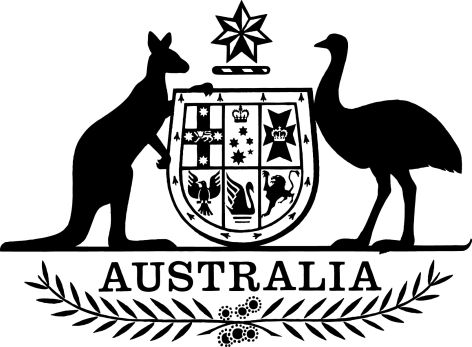 National Health (Electronic National Residential Medication Chart Trial) Amendment Special Arrangement 1 of 2021 National Health Act 1953I, Simon Cleverley, delegate of the Minister for Health, make this instrument under subsection 100(2) of the National Health Act 1953.Dated    16 February 2021Simon CleverleyA/g Assistant SecretaryDigital Health and Services Australia BranchBenefits Integrity & Digital Health DivisionDepartment of HealthContents1  Name of Instrument	12  Commencement	13  Authority	14  Schedules	1Schedule 1—Amendments	2National Health (Electronic National Residential Medication Chart Trial) Special Arrangement 2018 (PB 49 of 2018)	21  Name of InstrumentThis instrument is the National Health (Electronic National Residential Medication Chart Trial) Amendment (Approved Residential Care Services) Special Arrangement 1 of 2021.2  Commencement	(1)	Each provision of this instrument specified in column 1 of the table commences, or is taken to have commenced, in accordance with column 2 of the table. Any other statement in column 2 has effect according to its terms.Note:	This table relates only to the provisions of this instrument as originally made. It will not be amended to deal with any later amendments of this instrument.	(2)	Any information in column 3 of the table is not part of this instrument. Information may be inserted in this column, or information in it may be edited, in any published version of this instrument.3  Authority		This instrument is made under section 100(2) of the National Health Act 1953.4  Schedules		The instrument that is specified in Schedule 1 to this instrument is amended or repealed as set out in the applicable items in the Schedule.Schedule 1—AmendmentsNational Health (Electronic National Residential Medication Chart Trial) Special Arrangement 2018 (PB 49 of 2018)1  Schedule Amending the existing schedule, repeal and substitute;Commencement informationCommencement informationCommencement informationColumn 1Column 2Column 3ProvisionsCommencementDate/Details1.  The whole of this instrumentThe day after this instrument is registered.Column 1- ItemColumn 1- ItemColumn 2 – name and address and approval number of approved residential care serviceColumn 3 – name, address and approval number of the NRMC approved supplierColumn 3 – name, address and approval number of the NRMC approved supplierColumn 3 – name, address and approval number of the NRMC approved supplierColumn 3 – name, address and approval number of the NRMC approved supplierColumn 4 – name and address of software vendorColumn 4 – name and address of software vendorColumn 4 – name and address of software vendor11501 Respite and Care Services501 Pine Ridge RdBiggera Waters QLD 4216RACF ID No. 5385Greg Keily Chemist98 Marine ParadeSouthport QLD 4215Approval No. 31975XGreg Keily Chemist98 Marine ParadeSouthport QLD 4215Approval No. 31975XGreg Keily Chemist98 Marine ParadeSouthport QLD 4215Approval No. 31975XGreg Keily Chemist98 Marine ParadeSouthport QLD 4215Approval No. 31975XCompact Business Systems Australia Pty Ltd177 Magnesium DriveCrestmead QLD 4132ABN 42 601 054 773Compact Business Systems Australia Pty Ltd177 Magnesium DriveCrestmead QLD 4132ABN 42 601 054 773Compact Business Systems Australia Pty Ltd177 Magnesium DriveCrestmead QLD 4132ABN 42 601 054 77322A. H. Orr Lodge31 Clissold StAshfield NSW 2131RACF ID No. 0007Metropolitan Pharmacy Services17-19 Moore StLeichhardt NSW 2040Approval No. 12907HMetropolitan Pharmacy Services17-19 Moore StLeichhardt NSW 2040Approval No. 12907HMetropolitan Pharmacy Services17-19 Moore StLeichhardt NSW 2040Approval No. 12907HMetropolitan Pharmacy Services17-19 Moore StLeichhardt NSW 2040Approval No. 12907HManRex Pty Ltd (trading as Webstercare)17-19 Moore StLeichhardt NSW 2040ABN 63 074 388 088ManRex Pty Ltd (trading as Webstercare)17-19 Moore StLeichhardt NSW 2040ABN 63 074 388 088ManRex Pty Ltd (trading as Webstercare)17-19 Moore StLeichhardt NSW 2040ABN 63 074 388 08833ACDMA Aged Hostel2 First AveCanley Vale NSW 2166RACF ID No. 0365Yagoona Medical Pharmacy8 Rookwood RdYagoona NSW 2199Approval No. 16125QYagoona Medical Pharmacy8 Rookwood RdYagoona NSW 2199Approval No. 16125QYagoona Medical Pharmacy8 Rookwood RdYagoona NSW 2199Approval No. 16125QYagoona Medical Pharmacy8 Rookwood RdYagoona NSW 2199Approval No. 16125QManRex Pty Ltd (trading as Webstercare)17-19 Moore StLeichhardt NSW 2040ABN 63 074 388 088ManRex Pty Ltd (trading as Webstercare)17-19 Moore StLeichhardt NSW 2040ABN 63 074 388 088ManRex Pty Ltd (trading as Webstercare)17-19 Moore StLeichhardt NSW 2040ABN 63 074 388 08844Adelene Court Hostel1 Birch RdWyoming NSW 2250RACF ID. 0195Maidens Brush Pharmacy1 The Village Shopping129 Maidens Brush RdWyoming NSW 2250Approval No. 12636CMaidens Brush Pharmacy1 The Village Shopping129 Maidens Brush RdWyoming NSW 2250Approval No. 12636CMaidens Brush Pharmacy1 The Village Shopping129 Maidens Brush RdWyoming NSW 2250Approval No. 12636CMaidens Brush Pharmacy1 The Village Shopping129 Maidens Brush RdWyoming NSW 2250Approval No. 12636CManRex Pty Ltd (trading as Webstercare)17-19 Moore StLeichhardt NSW 2040ABN 63 074 388 088ManRex Pty Ltd (trading as Webstercare)17-19 Moore StLeichhardt NSW 2040ABN 63 074 388 088ManRex Pty Ltd (trading as Webstercare)17-19 Moore StLeichhardt NSW 2040ABN 63 074 388 08855Adelene Nursing Home1 Birch RdWyoming NSW 2250RACF ID No. 2672Maidens Brush Pharmacy1 The Village Shopping129 Maidens Brush RdWyoming NSW 2250Approval No. 12636CMaidens Brush Pharmacy1 The Village Shopping129 Maidens Brush RdWyoming NSW 2250Approval No. 12636CMaidens Brush Pharmacy1 The Village Shopping129 Maidens Brush RdWyoming NSW 2250Approval No. 12636CMaidens Brush Pharmacy1 The Village Shopping129 Maidens Brush RdWyoming NSW 2250Approval No. 12636CManRex Pty Ltd (trading as Webstercare)17-19 Moore StLeichhardt NSW 2040ABN 63 074 388 088ManRex Pty Ltd (trading as Webstercare)17-19 Moore StLeichhardt NSW 2040ABN 63 074 388 088ManRex Pty Ltd (trading as Webstercare)17-19 Moore StLeichhardt NSW 2040ABN 63 074 388 08866Aldinga Beach Court10 Pridham BoulevardAldinga Beach SA 5173RACF ID No. 6164Christies Beach Chemplus45 Beach RdChristies Beach SA 5165Approval No. 41102GChristies Beach Chemplus45 Beach RdChristies Beach SA 5165Approval No. 41102GChristies Beach Chemplus45 Beach RdChristies Beach SA 5165Approval No. 41102GChristies Beach Chemplus45 Beach RdChristies Beach SA 5165Approval No. 41102GMedi-Map Group Pty LimitedLevel 18, 530 Collins StMelbourne VIC 3000ABN 90 612 500 651Medi-Map Group Pty LimitedLevel 18, 530 Collins StMelbourne VIC 3000ABN 90 612 500 651Medi-Map Group Pty LimitedLevel 18, 530 Collins StMelbourne VIC 3000ABN 90 612 500 65177Allanvale Private Nursing Home38-40 Ascot StSouth Burwood East VIC 3028RACF ID No. 4302Cura Health Pharmacy 340 Darebin RdAlphington VIC 3078Approval No. 23201DCura Health Pharmacy 340 Darebin RdAlphington VIC 3078Approval No. 23201DCura Health Pharmacy 340 Darebin RdAlphington VIC 3078Approval No. 23201DCura Health Pharmacy 340 Darebin RdAlphington VIC 3078Approval No. 23201DMPS HOLD CO. PTY LTD 8 Clunies Ross CourtEight Mile Plains QLD 4113ABN 72 621 372 138MPS HOLD CO. PTY LTD 8 Clunies Ross CourtEight Mile Plains QLD 4113ABN 72 621 372 138MPS HOLD CO. PTY LTD 8 Clunies Ross CourtEight Mile Plains QLD 4113ABN 72 621 372 13888Aloaka Lodge Hostel52 Taylor StKilcoy QLD 4515RACF ID No. 5113Direct Chemist Outlet Kilcoy26 A William StKilcoy QLD 4515Approval No. 34537RDirect Chemist Outlet Kilcoy26 A William StKilcoy QLD 4515Approval No. 34537RDirect Chemist Outlet Kilcoy26 A William StKilcoy QLD 4515Approval No. 34537RDirect Chemist Outlet Kilcoy26 A William StKilcoy QLD 4515Approval No. 34537RMPS HOLD CO. PTY LTD 8 Clunies Ross CourtEight Mile Plains QLD 4113ABN 72 621 372 138MPS HOLD CO. PTY LTD 8 Clunies Ross CourtEight Mile Plains QLD 4113ABN 72 621 372 138MPS HOLD CO. PTY LTD 8 Clunies Ross CourtEight Mile Plains QLD 4113ABN 72 621 372 13899Alstonville Adventist Aged Care Facility77 Pearces Creek RdAlstonville NSW 2477RACF ID No. 0587Tamar Village Pharmacy1A Tamar Shopping Centre Tamar StBallina NSW 2478Approval No. 14919FTamar Village Pharmacy1A Tamar Shopping Centre Tamar StBallina NSW 2478Approval No. 14919FTamar Village Pharmacy1A Tamar Shopping Centre Tamar StBallina NSW 2478Approval No. 14919FTamar Village Pharmacy1A Tamar Shopping Centre Tamar StBallina NSW 2478Approval No. 14919FBPPCare Pty Ltd 11 East StGranville NSW 2142ABN 81 605 605 534BPPCare Pty Ltd 11 East StGranville NSW 2142ABN 81 605 605 534BPPCare Pty Ltd 11 East StGranville NSW 2142ABN 81 605 605 5341010Alwyndor Aged Care52 Dunrobin RdHove SA 5048RACF ID No. 6931TerryWhite Chemmart Seacliff Park234 Seacombe RdSeacliff Park SA 5049Approval No. 40902RTerryWhite Chemmart Seacliff Park234 Seacombe RdSeacliff Park SA 5049Approval No. 40902RTerryWhite Chemmart Seacliff Park234 Seacombe RdSeacliff Park SA 5049Approval No. 40902RTerryWhite Chemmart Seacliff Park234 Seacombe RdSeacliff Park SA 5049Approval No. 40902RMedi-Map Group Pty LimitedLevel 18, 530 Collins StMelbourne VIC 3000ABN 90 612 500 651Medi-Map Group Pty LimitedLevel 18, 530 Collins StMelbourne VIC 3000ABN 90 612 500 651Medi-Map Group Pty LimitedLevel 18, 530 Collins StMelbourne VIC 3000ABN 90 612 500 6511111Ananda Aged Care Findon2 Malken WayFindon SA 5023RACF ID No. 6861Birks Chemists Blair Athol392 Main N RdBlair Athol SA 5084Approval No. 41023DBirks Chemists Blair Athol392 Main N RdBlair Athol SA 5084Approval No. 41023DBirks Chemists Blair Athol392 Main N RdBlair Athol SA 5084Approval No. 41023DBirks Chemists Blair Athol392 Main N RdBlair Athol SA 5084Approval No. 41023DMedi-Map Group Pty LimitedLevel 18, 530 Collins StMelbourne VIC 3000ABN 90 612 500 651Medi-Map Group Pty LimitedLevel 18, 530 Collins StMelbourne VIC 3000ABN 90 612 500 651Medi-Map Group Pty LimitedLevel 18, 530 Collins StMelbourne VIC 3000ABN 90 612 500 6511212Ananda Hope Valley Residential Care95-97 Awoonga RdHope Valley SA 5090RACF ID No. 6810Birks Chemists Blair Athol392 Main N RdBlair Athol SA 5084Approval No. 41023DBirks Chemists Blair Athol392 Main N RdBlair Athol SA 5084Approval No. 41023DBirks Chemists Blair Athol392 Main N RdBlair Athol SA 5084Approval No. 41023DBirks Chemists Blair Athol392 Main N RdBlair Athol SA 5084Approval No. 41023DMedi-Map Group Pty LimitedLevel 18, 530 Collins StMelbourne VIC 3000ABN 90 612 500 651Medi-Map Group Pty LimitedLevel 18, 530 Collins StMelbourne VIC 3000ABN 90 612 500 651Medi-Map Group Pty LimitedLevel 18, 530 Collins StMelbourne VIC 3000ABN 90 612 500 6511313Andrews House42 School RdTrafalgar VIC 3824RACF ID No. 3387Trafalgar Pharmacy75 Princess HighwayTrafalgar VIC 3824Approval No. 24960QTrafalgar Pharmacy75 Princess HighwayTrafalgar VIC 3824Approval No. 24960QTrafalgar Pharmacy75 Princess HighwayTrafalgar VIC 3824Approval No. 24960QTrafalgar Pharmacy75 Princess HighwayTrafalgar VIC 3824Approval No. 24960QManRex Pty Ltd (trading as Webstercare)17-19 Moore StLeichhardt NSW 2040ABN 63 074 388 088ManRex Pty Ltd (trading as Webstercare)17-19 Moore StLeichhardt NSW 2040ABN 63 074 388 088ManRex Pty Ltd (trading as Webstercare)17-19 Moore StLeichhardt NSW 2040ABN 63 074 388 0881414Anglicare SQ Abri Home for the AgedCnr Heath & Bauer StreetsSouthport QLD 4215RACF ID No. 5117PharmaSave Acacia Ridge1350 Beaudesert RdAcacia Ridge QLD 4110Approval No. 34207JPharmaSave Acacia Ridge1350 Beaudesert RdAcacia Ridge QLD 4110Approval No. 34207JPharmaSave Acacia Ridge1350 Beaudesert RdAcacia Ridge QLD 4110Approval No. 34207JPharmaSave Acacia Ridge1350 Beaudesert RdAcacia Ridge QLD 4110Approval No. 34207JMPS HOLD CO. PTY LTD 8 Clunies Ross CourtEight Mile Plains QLD 4113ABN 72 621 372 138MPS HOLD CO. PTY LTD 8 Clunies Ross CourtEight Mile Plains QLD 4113ABN 72 621 372 138MPS HOLD CO. PTY LTD 8 Clunies Ross CourtEight Mile Plains QLD 4113ABN 72 621 372 1381515Anglicare SQ Edwin Marsden Tooth Memorial Home for the Aged163 Oceana TceManly QLD 4179RACF ID No. 5053PharmaSave Acacia Ridge1350 Beaudesert RdAcacia Ridge QLD 4110Approval No. 34207JPharmaSave Acacia Ridge1350 Beaudesert RdAcacia Ridge QLD 4110Approval No. 34207JPharmaSave Acacia Ridge1350 Beaudesert RdAcacia Ridge QLD 4110Approval No. 34207JPharmaSave Acacia Ridge1350 Beaudesert RdAcacia Ridge QLD 4110Approval No. 34207JMPS HOLD CO. PTY LTD 8 Clunies Ross CourtEight Mile Plains QLD 4113ABN 72 621 372 138MPS HOLD CO. PTY LTD 8 Clunies Ross CourtEight Mile Plains QLD 4113ABN 72 621 372 138MPS HOLD CO. PTY LTD 8 Clunies Ross CourtEight Mile Plains QLD 4113ABN 72 621 372 1381616Anglicare SQ Kirami Home for the Aged12 Banksia StPoint Vernon QLD 4655RACF ID No. 5243Infinity Pharmacy KawunganShop 1/1 Doolong RdKawungan QLD 4655Approval No. 34108EInfinity Pharmacy KawunganShop 1/1 Doolong RdKawungan QLD 4655Approval No. 34108EInfinity Pharmacy KawunganShop 1/1 Doolong RdKawungan QLD 4655Approval No. 34108EInfinity Pharmacy KawunganShop 1/1 Doolong RdKawungan QLD 4655Approval No. 34108EMPS HOLD CO. PTY LTD 8 Clunies Ross CourtEight Mile Plains QLD 4113ABN 72 621 372 138MPS HOLD CO. PTY LTD 8 Clunies Ross CourtEight Mile Plains QLD 4113ABN 72 621 372 138MPS HOLD CO. PTY LTD 8 Clunies Ross CourtEight Mile Plains QLD 4113ABN 72 621 372 1381717Anglicare SQ Meilene Home for the Aged2 Meilene StBundaberg QLD 4670RACF ID. 5259West Bundaberg Pharmacy290 Bourbong StBundaberg QLD 4670Approval No. 33378RWest Bundaberg Pharmacy290 Bourbong StBundaberg QLD 4670Approval No. 33378RWest Bundaberg Pharmacy290 Bourbong StBundaberg QLD 4670Approval No. 33378RWest Bundaberg Pharmacy290 Bourbong StBundaberg QLD 4670Approval No. 33378RMPS HOLD CO. PTY LTD 8 Clunies Ross CourtEight Mile Plains QLD 4113ABN 72 621 372 138MPS HOLD CO. PTY LTD 8 Clunies Ross CourtEight Mile Plains QLD 4113ABN 72 621 372 138MPS HOLD CO. PTY LTD 8 Clunies Ross CourtEight Mile Plains QLD 4113ABN 72 621 372 1381818Anglicare SQ St John’s Residential Aged Care for MenCnr Orchard & Exmouth StreetsToowong QLD 4066RACF ID. 5050PharmaSave Acacia Ridge1350 Beaudesert RdAcacia Ridge QLD 4110Approval No. 34207JPharmaSave Acacia Ridge1350 Beaudesert RdAcacia Ridge QLD 4110Approval No. 34207JPharmaSave Acacia Ridge1350 Beaudesert RdAcacia Ridge QLD 4110Approval No. 34207JPharmaSave Acacia Ridge1350 Beaudesert RdAcacia Ridge QLD 4110Approval No. 34207JMPS HOLD CO. PTY LTD 8 Clunies Ross CourtEight Mile Plains QLD 4113ABN 72 621 372 138MPS HOLD CO. PTY LTD 8 Clunies Ross CourtEight Mile Plains QLD 4113ABN 72 621 372 138MPS HOLD CO. PTY LTD 8 Clunies Ross CourtEight Mile Plains QLD 4113ABN 72 621 372 1381919Anglicare SQ St Martins Residential Aged Care304 Roghan RdTaigum, QLD 4017RACF ID. 5999PharmaSave Aspley1311 Gympie RdAspley QLD 4034Approval No. 34208KPharmaSave Aspley1311 Gympie RdAspley QLD 4034Approval No. 34208KPharmaSave Aspley1311 Gympie RdAspley QLD 4034Approval No. 34208KPharmaSave Aspley1311 Gympie RdAspley QLD 4034Approval No. 34208KMPS HOLD CO. PTY LTD 8 Clunies Ross CourtEight Mile Plains QLD 4113ABN 72 621 372 138MPS HOLD CO. PTY LTD 8 Clunies Ross CourtEight Mile Plains QLD 4113ABN 72 621 372 138MPS HOLD CO. PTY LTD 8 Clunies Ross CourtEight Mile Plains QLD 4113ABN 72 621 372 1382020Anglicare SQ Symes Grove Home for the Aged314 Church RdTaigum, QLD 4017RACF ID. 5051PharmaSave Aspley1311 Gympie RdAspley QLD 4034Approval No. 34208KPharmaSave Aspley1311 Gympie RdAspley QLD 4034Approval No. 34208KPharmaSave Aspley1311 Gympie RdAspley QLD 4034Approval No. 34208KPharmaSave Aspley1311 Gympie RdAspley QLD 4034Approval No. 34208KMPS HOLD CO. PTY LTD 8 Clunies Ross CourtEight Mile Plains QLD 4113ABN 72 621 372 138MPS HOLD CO. PTY LTD 8 Clunies Ross CourtEight Mile Plains QLD 4113ABN 72 621 372 138MPS HOLD CO. PTY LTD 8 Clunies Ross CourtEight Mile Plains QLD 4113ABN 72 621 372 1382121Anglicare SQ Symes Thorpe Home for the AgedCnr of Stenner and Rowbotham streetsToowoomba QLD 4350RACF ID. 5052Range Pharmacy11 James StToowoomba QLD 4350Approval No. 33921HRange Pharmacy11 James StToowoomba QLD 4350Approval No. 33921HRange Pharmacy11 James StToowoomba QLD 4350Approval No. 33921HRange Pharmacy11 James StToowoomba QLD 4350Approval No. 33921HMPS HOLD CO. PTY LTD 8 Clunies Ross CourtEight Mile Plains QLD 4113ABN 72 621 372 138MPS HOLD CO. PTY LTD 8 Clunies Ross CourtEight Mile Plains QLD 4113ABN 72 621 372 138MPS HOLD CO. PTY LTD 8 Clunies Ross CourtEight Mile Plains QLD 4113ABN 72 621 372 1382222Annandale Grove Care Community76 Johnston StAnnandale NSW 2038RACF ID No. 2516Chester Square Pharmacy,Shop 12-13 Chester Square Leicester St 
Chester Hill NSW 2162, Approval No. 12994XChester Square Pharmacy,Shop 12-13 Chester Square Leicester St 
Chester Hill NSW 2162, Approval No. 12994XChester Square Pharmacy,Shop 12-13 Chester Square Leicester St 
Chester Hill NSW 2162, Approval No. 12994XChester Square Pharmacy,Shop 12-13 Chester Square Leicester St 
Chester Hill NSW 2162, Approval No. 12994XBPPCare Pty Ltd 11 East StGranville NSW 2142ABN 81 605 605 534BPPCare Pty Ltd 11 East StGranville NSW 2142ABN 81 605 605 534BPPCare Pty Ltd 11 East StGranville NSW 2142ABN 81 605 605 5342323Annie Green Court47 Redfern StRedfern NSW 2016RACF ID No. 1004Cincotta Discount Chemist Enmore134-146 Enmore RdNewtown NSW 2042Approval No. 14507MCincotta Discount Chemist Enmore134-146 Enmore RdNewtown NSW 2042Approval No. 14507MCincotta Discount Chemist Enmore134-146 Enmore RdNewtown NSW 2042Approval No. 14507MCincotta Discount Chemist Enmore134-146 Enmore RdNewtown NSW 2042Approval No. 14507MMedi-Map Group Pty LimitedLevel 18, 530 Collins StMelbourne VIC 3000ABN 90 612 500 651Medi-Map Group Pty LimitedLevel 18, 530 Collins StMelbourne VIC 3000ABN 90 612 500 651Medi-Map Group Pty LimitedLevel 18, 530 Collins StMelbourne VIC 3000ABN 90 612 500 6512424Annie Lockwood Court Hostel7 Newton StWhyalla SA 5600RACF ID No. 6131TerryWhite Chemmart Essington Lewis94 Essington Lewis AveWhyalla SA 5600Approval No. 41347ETerryWhite Chemmart Essington Lewis94 Essington Lewis AveWhyalla SA 5600Approval No. 41347ETerryWhite Chemmart Essington Lewis94 Essington Lewis AveWhyalla SA 5600Approval No. 41347ETerryWhite Chemmart Essington Lewis94 Essington Lewis AveWhyalla SA 5600Approval No. 41347EMedi-Map Group Pty LimitedLevel 18, 530 Collins StMelbourne VIC 3000ABN 90 612 500 651Medi-Map Group Pty LimitedLevel 18, 530 Collins StMelbourne VIC 3000ABN 90 612 500 651Medi-Map Group Pty LimitedLevel 18, 530 Collins StMelbourne VIC 3000ABN 90 612 500 6512525Arcare Brighton58 Cochrane StBrighton VIC 3186RACF ID No. 4131Balwyn North Discount Drug Store398 Balwyn RdBalwyn North VIC 3104Approval No. 24876GBalwyn North Discount Drug Store398 Balwyn RdBalwyn North VIC 3104Approval No. 24876GBalwyn North Discount Drug Store398 Balwyn RdBalwyn North VIC 3104Approval No. 24876GBalwyn North Discount Drug Store398 Balwyn RdBalwyn North VIC 3104Approval No. 24876GMPS HOLD CO. PTY LTD 8 Clunies Ross CourtEight Mile Plains QLD 4113ABN 72 621 372 138MPS HOLD CO. PTY LTD 8 Clunies Ross CourtEight Mile Plains QLD 4113ABN 72 621 372 138MPS HOLD CO. PTY LTD 8 Clunies Ross CourtEight Mile Plains QLD 4113ABN 72 621 372 1382626Arcare Burnside2 Nicol AveBurnside VIC 3023RACF ID No. 3695Balwyn North Discount Drug Store398 Balwyn RdBalwyn North VIC 3104Approval No. 24876GBalwyn North Discount Drug Store398 Balwyn RdBalwyn North VIC 3104Approval No. 24876GBalwyn North Discount Drug Store398 Balwyn RdBalwyn North VIC 3104Approval No. 24876GBalwyn North Discount Drug Store398 Balwyn RdBalwyn North VIC 3104Approval No. 24876GMPS HOLD CO. PTY LTD 8 Clunies Ross CourtEight Mile Plains QLD 4113ABN 72 621 372 138MPS HOLD CO. PTY LTD 8 Clunies Ross CourtEight Mile Plains QLD 4113ABN 72 621 372 138MPS HOLD CO. PTY LTD 8 Clunies Ross CourtEight Mile Plains QLD 4113ABN 72 621 372 1382727Arcare Caboolture51 Manley StCaboolture QLD 4510RACF ID. 5773Mater Pharmacy Services South BrisbaneLevel 3 Raymond TceSouth Brisbane QLD 4101Approval No. 31144EMater Pharmacy Services South BrisbaneLevel 3 Raymond TceSouth Brisbane QLD 4101Approval No. 31144EMater Pharmacy Services South BrisbaneLevel 3 Raymond TceSouth Brisbane QLD 4101Approval No. 31144EMater Pharmacy Services South BrisbaneLevel 3 Raymond TceSouth Brisbane QLD 4101Approval No. 31144EMPS HOLD CO. PTY LTD 8 Clunies Ross CourtEight Mile Plains QLD 4113ABN 72 621 372 138MPS HOLD CO. PTY LTD 8 Clunies Ross CourtEight Mile Plains QLD 4113ABN 72 621 372 138MPS HOLD CO. PTY LTD 8 Clunies Ross CourtEight Mile Plains QLD 4113ABN 72 621 372 1382828Arcare Carnegie47 Rosanna StCarnegie VIC 3163RACF ID No. 3802Balwyn North Discount Drug Store398 Balwyn RdBalwyn North VIC 3104Approval No. 24876GBalwyn North Discount Drug Store398 Balwyn RdBalwyn North VIC 3104Approval No. 24876GBalwyn North Discount Drug Store398 Balwyn RdBalwyn North VIC 3104Approval No. 24876GBalwyn North Discount Drug Store398 Balwyn RdBalwyn North VIC 3104Approval No. 24876GMPS HOLD CO. PTY LTD 8 Clunies Ross CourtEight Mile Plains QLD 4113ABN 72 621 372 138MPS HOLD CO. PTY LTD 8 Clunies Ross CourtEight Mile Plains QLD 4113ABN 72 621 372 138MPS HOLD CO. PTY LTD 8 Clunies Ross CourtEight Mile Plains QLD 4113ABN 72 621 372 1382929Arcare Cheltenham161A CentreDandenon RdCheltenham VIC 3192RACF ID No. 3616Balwyn North Discount Drug Store398 Balwyn RdBalwyn North VIC 3104Approval No. 24876GBalwyn North Discount Drug Store398 Balwyn RdBalwyn North VIC 3104Approval No. 24876GBalwyn North Discount Drug Store398 Balwyn RdBalwyn North VIC 3104Approval No. 24876GBalwyn North Discount Drug Store398 Balwyn RdBalwyn North VIC 3104Approval No. 24876GMPS HOLD CO. PTY LTD 8 Clunies Ross CourtEight Mile Plains QLD 4113ABN 72 621 372 138MPS HOLD CO. PTY LTD 8 Clunies Ross CourtEight Mile Plains QLD 4113ABN 72 621 372 138MPS HOLD CO. PTY LTD 8 Clunies Ross CourtEight Mile Plains QLD 4113ABN 72 621 372 1383030Arcare Craigieburn251 Waterview BlvdCraigieburn VIC 3064RACF ID No. 3970Balwyn North Discount Drug Store398 Balwyn RdBalwyn North VIC 3104Approval No. 24876GBalwyn North Discount Drug Store398 Balwyn RdBalwyn North VIC 3104Approval No. 24876GBalwyn North Discount Drug Store398 Balwyn RdBalwyn North VIC 3104Approval No. 24876GBalwyn North Discount Drug Store398 Balwyn RdBalwyn North VIC 3104Approval No. 24876GMPS HOLD CO. PTY LTD 8 Clunies Ross CourtEight Mile Plains QLD 4113ABN 72 621 372 138MPS HOLD CO. PTY LTD 8 Clunies Ross CourtEight Mile Plains QLD 4113ABN 72 621 372 138MPS HOLD CO. PTY LTD 8 Clunies Ross CourtEight Mile Plains QLD 4113ABN 72 621 372 1383131Arcare Eight Mile Plains549 Warrigal RdEight Mile Plains QLD 4113RACF ID. 5353Mater Pharmacy Services South BrisbaneLevel 3 Raymond TceSouth Brisbane QLD 4101Approval No. 31144EMater Pharmacy Services South BrisbaneLevel 3 Raymond TceSouth Brisbane QLD 4101Approval No. 31144EMater Pharmacy Services South BrisbaneLevel 3 Raymond TceSouth Brisbane QLD 4101Approval No. 31144EMater Pharmacy Services South BrisbaneLevel 3 Raymond TceSouth Brisbane QLD 4101Approval No. 31144EMPS HOLD CO. PTY LTD 8 Clunies Ross CourtEight Mile Plains QLD 4113ABN 72 621 372 138MPS HOLD CO. PTY LTD 8 Clunies Ross CourtEight Mile Plains QLD 4113ABN 72 621 372 138MPS HOLD CO. PTY LTD 8 Clunies Ross CourtEight Mile Plains QLD 4113ABN 72 621 372 1383232Arcare Epping7 Civic DriveEpping VIC 3076RACF ID No. 3770Balwyn North Discount Drug Store398 Balwyn RdBalwyn North VIC 3104Approval No. 24876GBalwyn North Discount Drug Store398 Balwyn RdBalwyn North VIC 3104Approval No. 24876GBalwyn North Discount Drug Store398 Balwyn RdBalwyn North VIC 3104Approval No. 24876GBalwyn North Discount Drug Store398 Balwyn RdBalwyn North VIC 3104Approval No. 24876GMPS HOLD CO. PTY LTD 8 Clunies Ross CourtEight Mile Plains QLD 4113ABN 72 621 372 138MPS HOLD CO. PTY LTD 8 Clunies Ross CourtEight Mile Plains QLD 4113ABN 72 621 372 138MPS HOLD CO. PTY LTD 8 Clunies Ross CourtEight Mile Plains QLD 4113ABN 72 621 372 1383333Arcare Essendon33 Raleigh StEssendon VIC 3040RACF ID No. 3997Balwyn North Discount Drug Store398 Balwyn RdBalwyn North VIC 3104Approval No. 24876GBalwyn North Discount Drug Store398 Balwyn RdBalwyn North VIC 3104Approval No. 24876GBalwyn North Discount Drug Store398 Balwyn RdBalwyn North VIC 3104Approval No. 24876GBalwyn North Discount Drug Store398 Balwyn RdBalwyn North VIC 3104Approval No. 24876GMPS HOLD CO. PTY LTD 8 Clunies Ross CourtEight Mile Plains QLD 4113ABN 72 621 372 138MPS HOLD CO. PTY LTD 8 Clunies Ross CourtEight Mile Plains QLD 4113ABN 72 621 372 138MPS HOLD CO. PTY LTD 8 Clunies Ross CourtEight Mile Plains QLD 4113ABN 72 621 372 1383434Arcare Glenhaven93 Glenhaven RdGlenhaven NSW 2156RACF ID No. 1060Chemist Warehouse Carlingford326 Pennant Hills RdCarlingford NSW 2118Approval No. 16320YChemist Warehouse Carlingford326 Pennant Hills RdCarlingford NSW 2118Approval No. 16320YChemist Warehouse Carlingford326 Pennant Hills RdCarlingford NSW 2118Approval No. 16320YChemist Warehouse Carlingford326 Pennant Hills RdCarlingford NSW 2118Approval No. 16320YMPS HOLD CO. PTY LTD 8 Clunies Ross CourtEight Mile Plains QLD 4113ABN 72 621 372 138MPS HOLD CO. PTY LTD 8 Clunies Ross CourtEight Mile Plains QLD 4113ABN 72 621 372 138MPS HOLD CO. PTY LTD 8 Clunies Ross CourtEight Mile Plains QLD 4113ABN 72 621 372 1383535Arcare Helensvale103 Lindfield RdHelensvale QLD 4212RACF ID. 5643Mater Pharmacy Services South BrisbaneLevel 3 Raymond TceSouth Brisbane QLD 4101Approval No. 31144EMater Pharmacy Services South BrisbaneLevel 3 Raymond TceSouth Brisbane QLD 4101Approval No. 31144EMater Pharmacy Services South BrisbaneLevel 3 Raymond TceSouth Brisbane QLD 4101Approval No. 31144EMater Pharmacy Services South BrisbaneLevel 3 Raymond TceSouth Brisbane QLD 4101Approval No. 31144EMPS HOLD CO. PTY LTD 8 Clunies Ross CourtEight Mile Plains QLD 4113ABN 72 621 372 138MPS HOLD CO. PTY LTD 8 Clunies Ross CourtEight Mile Plains QLD 4113ABN 72 621 372 138MPS HOLD CO. PTY LTD 8 Clunies Ross CourtEight Mile Plains QLD 4113ABN 72 621 372 1383636Arcare Helensvale (St James)40-42 Helensvale RdHelensvale QLD 4212RACF ID. 5321Mater Pharmacy Services South BrisbaneLevel 3 Raymond TceSouth Brisbane QLD 4101Approval No. 31144EMater Pharmacy Services South BrisbaneLevel 3 Raymond TceSouth Brisbane QLD 4101Approval No. 31144EMater Pharmacy Services South BrisbaneLevel 3 Raymond TceSouth Brisbane QLD 4101Approval No. 31144EMater Pharmacy Services South BrisbaneLevel 3 Raymond TceSouth Brisbane QLD 4101Approval No. 31144EMPS HOLD CO. PTY LTD 8 Clunies Ross CourtEight Mile Plains QLD 4113ABN 72 621 372 138MPS HOLD CO. PTY LTD 8 Clunies Ross CourtEight Mile Plains QLD 4113ABN 72 621 372 138MPS HOLD CO. PTY LTD 8 Clunies Ross CourtEight Mile Plains QLD 4113ABN 72 621 372 1383737Arcare Hope Island10 Halcyon WayHope Island QLD 4212RACF ID. 5375Mater Pharmacy Services South BrisbaneLevel 3 Raymond TceSouth Brisbane QLD 4101Approval No. 31144EMater Pharmacy Services South BrisbaneLevel 3 Raymond TceSouth Brisbane QLD 4101Approval No. 31144EMater Pharmacy Services South BrisbaneLevel 3 Raymond TceSouth Brisbane QLD 4101Approval No. 31144EMater Pharmacy Services South BrisbaneLevel 3 Raymond TceSouth Brisbane QLD 4101Approval No. 31144EMPS HOLD CO. PTY LTD 8 Clunies Ross CourtEight Mile Plains QLD 4113ABN 72 621 372 138MPS HOLD CO. PTY LTD 8 Clunies Ross CourtEight Mile Plains QLD 4113ABN 72 621 372 138MPS HOLD CO. PTY LTD 8 Clunies Ross CourtEight Mile Plains QLD 4113ABN 72 621 372 1383838Arcare Hope Island (Sanctuary Manors)38-56 Caseys RdHope Island QLD 4212RACF ID. 5351Mater Pharmacy Services South BrisbaneLevel 3 Raymond TceSouth Brisbane QLD 4101Approval No. 31144EMater Pharmacy Services South BrisbaneLevel 3 Raymond TceSouth Brisbane QLD 4101Approval No. 31144EMater Pharmacy Services South BrisbaneLevel 3 Raymond TceSouth Brisbane QLD 4101Approval No. 31144EMater Pharmacy Services South BrisbaneLevel 3 Raymond TceSouth Brisbane QLD 4101Approval No. 31144EMPS HOLD CO. PTY LTD 8 Clunies Ross CourtEight Mile Plains QLD 4113ABN 72 621 372 138MPS HOLD CO. PTY LTD 8 Clunies Ross CourtEight Mile Plains QLD 4113ABN 72 621 372 138MPS HOLD CO. PTY LTD 8 Clunies Ross CourtEight Mile Plains QLD 4113ABN 72 621 372 1383939Arcare Kanwal2 Pearce RdKanwal NSW 2259RACF ID No. 0885Blooms The Chemist Belmont CentralShop T 7/8 Belmont Central Shopping Centre1 Singleton StBelmont NSW 2280Approval No. 16443KBlooms The Chemist Belmont CentralShop T 7/8 Belmont Central Shopping Centre1 Singleton StBelmont NSW 2280Approval No. 16443KBlooms The Chemist Belmont CentralShop T 7/8 Belmont Central Shopping Centre1 Singleton StBelmont NSW 2280Approval No. 16443KBlooms The Chemist Belmont CentralShop T 7/8 Belmont Central Shopping Centre1 Singleton StBelmont NSW 2280Approval No. 16443KMPS HOLD CO. PTY LTD 8 Clunies Ross CourtEight Mile Plains QLD 4113ABN 72 621 372 138MPS HOLD CO. PTY LTD 8 Clunies Ross CourtEight Mile Plains QLD 4113ABN 72 621 372 138MPS HOLD CO. PTY LTD 8 Clunies Ross CourtEight Mile Plains QLD 4113ABN 72 621 372 1384040Arcare Keysborough85 Stanley StKeysborough VIC 3173RACF ID No. 3980Balwyn North Discount Drug Store398 Balwyn RdBalwyn North VIC 3104Approval No. 24876G Balwyn North Discount Drug Store398 Balwyn RdBalwyn North VIC 3104Approval No. 24876G Balwyn North Discount Drug Store398 Balwyn RdBalwyn North VIC 3104Approval No. 24876G Balwyn North Discount Drug Store398 Balwyn RdBalwyn North VIC 3104Approval No. 24876G MPS HOLD CO. PTY LTD 8 Clunies Ross CourtEight Mile Plains QLD 4113ABN 72 621 372 138MPS HOLD CO. PTY LTD 8 Clunies Ross CourtEight Mile Plains QLD 4113ABN 72 621 372 138MPS HOLD CO. PTY LTD 8 Clunies Ross CourtEight Mile Plains QLD 4113ABN 72 621 372 1384141Arcare Knox478 Burwood HighwayWantirna South VIC 3152RACF ID No. 4052Balwyn North Discount Drug Store398 Balwyn RdBalwyn North VIC 3104Approval No. 24876G Balwyn North Discount Drug Store398 Balwyn RdBalwyn North VIC 3104Approval No. 24876G Balwyn North Discount Drug Store398 Balwyn RdBalwyn North VIC 3104Approval No. 24876G Balwyn North Discount Drug Store398 Balwyn RdBalwyn North VIC 3104Approval No. 24876G MPS HOLD CO. PTY LTD 8 Clunies Ross CourtEight Mile Plains QLD 4113ABN 72 621 372 138MPS HOLD CO. PTY LTD 8 Clunies Ross CourtEight Mile Plains QLD 4113ABN 72 621 372 138MPS HOLD CO. PTY LTD 8 Clunies Ross CourtEight Mile Plains QLD 4113ABN 72 621 372 1384242Arcare Knox (The Lodge)478 Burwood HighwayWantirna South VIC 3152RACF ID No. 4052Balwyn North Discount Drug Store398 Balwyn RdBalwyn North VIC 3104Approval No. 24876GBalwyn North Discount Drug Store398 Balwyn RdBalwyn North VIC 3104Approval No. 24876GBalwyn North Discount Drug Store398 Balwyn RdBalwyn North VIC 3104Approval No. 24876GBalwyn North Discount Drug Store398 Balwyn RdBalwyn North VIC 3104Approval No. 24876GMPS HOLD CO. PTY LTD 8 Clunies Ross CourtEight Mile Plains QLD 4113ABN 72 621 372 138MPS HOLD CO. PTY LTD 8 Clunies Ross CourtEight Mile Plains QLD 4113ABN 72 621 372 138MPS HOLD CO. PTY LTD 8 Clunies Ross CourtEight Mile Plains QLD 4113ABN 72 621 372 1384343Arcare Maidstone31 Hampstead RdMaidstone VIC 3012RACF ID No. 3817Balwyn North Discount Drug Store398 Balwyn RdBalwyn North VIC 3104Approval No. 24876GBalwyn North Discount Drug Store398 Balwyn RdBalwyn North VIC 3104Approval No. 24876GBalwyn North Discount Drug Store398 Balwyn RdBalwyn North VIC 3104Approval No. 24876GBalwyn North Discount Drug Store398 Balwyn RdBalwyn North VIC 3104Approval No. 24876GMPS HOLD CO. PTY LTD 8 Clunies Ross CourtEight Mile Plains QLD 4113ABN 72 621 372 138MPS HOLD CO. PTY LTD 8 Clunies Ross CourtEight Mile Plains QLD 4113ABN 72 621 372 138MPS HOLD CO. PTY LTD 8 Clunies Ross CourtEight Mile Plains QLD 4113ABN 72 621 372 1384444Arcare Malvern East1997 Malvern RdMalvern East VICRACF ID No. 4192Balwyn North Discount Drug Store398 Balwyn RdBalwyn North VIC 3104Approval No. 24876GBalwyn North Discount Drug Store398 Balwyn RdBalwyn North VIC 3104Approval No. 24876GBalwyn North Discount Drug Store398 Balwyn RdBalwyn North VIC 3104Approval No. 24876GBalwyn North Discount Drug Store398 Balwyn RdBalwyn North VIC 3104Approval No. 24876GMPS HOLD CO. PTY LTD 8 Clunies Ross CourtEight Mile Plains QLD 4113ABN 72 621 372 138MPS HOLD CO. PTY LTD 8 Clunies Ross CourtEight Mile Plains QLD 4113ABN 72 621 372 138MPS HOLD CO. PTY LTD 8 Clunies Ross CourtEight Mile Plains QLD 4113ABN 72 621 372 1384545Arcare Malvern East (Nirvana Avenue)78 Nirvana AveMalvern East VIC 3145RACF ID No. 4564Balwyn North Discount Drug Store398 Balwyn RdBalwyn North VIC 3104Approval No. 24876GBalwyn North Discount Drug Store398 Balwyn RdBalwyn North VIC 3104Approval No. 24876GBalwyn North Discount Drug Store398 Balwyn RdBalwyn North VIC 3104Approval No. 24876GBalwyn North Discount Drug Store398 Balwyn RdBalwyn North VIC 3104Approval No. 24876GMPS HOLD CO. PTY LTD 8 Clunies Ross CourtEight Mile Plains QLD 4113ABN 72 621 372 138MPS HOLD CO. PTY LTD 8 Clunies Ross CourtEight Mile Plains QLD 4113ABN 72 621 372 138MPS HOLD CO. PTY LTD 8 Clunies Ross CourtEight Mile Plains QLD 4113ABN 72 621 372 1384646Arcare Malvern East (Parkview)1287 Dandenong RdMalvern East VIC 3145RACF ID No. 4192Balwyn North Discount Drug Store398 Balwyn RdBalwyn North VIC 3104Approval No. 24876GBalwyn North Discount Drug Store398 Balwyn RdBalwyn North VIC 3104Approval No. 24876GBalwyn North Discount Drug Store398 Balwyn RdBalwyn North VIC 3104Approval No. 24876GBalwyn North Discount Drug Store398 Balwyn RdBalwyn North VIC 3104Approval No. 24876GMPS HOLD CO. PTY LTD 8 Clunies Ross CourtEight Mile Plains QLD 4113ABN 72 621 372 138MPS HOLD CO. PTY LTD 8 Clunies Ross CourtEight Mile Plains QLD 4113ABN 72 621 372 138MPS HOLD CO. PTY LTD 8 Clunies Ross CourtEight Mile Plains QLD 4113ABN 72 621 372 1384747Arcare Maroochydore54 Dalton DrMaroocydore QLD 4558RACF ID. 5379Mater Pharmacy Services South BrisbaneLevel 3 Raymond TceSouth Brisbane QLD 4101Approval No. 31144EMater Pharmacy Services South BrisbaneLevel 3 Raymond TceSouth Brisbane QLD 4101Approval No. 31144EMater Pharmacy Services South BrisbaneLevel 3 Raymond TceSouth Brisbane QLD 4101Approval No. 31144EMater Pharmacy Services South BrisbaneLevel 3 Raymond TceSouth Brisbane QLD 4101Approval No. 31144EMPS HOLD CO. PTY LTD 8 Clunies Ross CourtEight Mile Plains QLD 4113ABN 72 621 372 138MPS HOLD CO. PTY LTD 8 Clunies Ross CourtEight Mile Plains QLD 4113ABN 72 621 372 138MPS HOLD CO. PTY LTD 8 Clunies Ross CourtEight Mile Plains QLD 4113ABN 72 621 372 1384848Arcare Noosa52 Goodchap StNoosaville QLD 4566RACF ID. 5785Mater Pharmacy Services South BrisbaneLevel 3 Raymond TceSouth Brisbane QLD 4101Approval No. 31144EMater Pharmacy Services South BrisbaneLevel 3 Raymond TceSouth Brisbane QLD 4101Approval No. 31144EMater Pharmacy Services South BrisbaneLevel 3 Raymond TceSouth Brisbane QLD 4101Approval No. 31144EMater Pharmacy Services South BrisbaneLevel 3 Raymond TceSouth Brisbane QLD 4101Approval No. 31144EMPS HOLD CO. PTY LTD 8 Clunies Ross CourtEight Mile Plains QLD 4113ABN 72 621 372 138MPS HOLD CO. PTY LTD 8 Clunies Ross CourtEight Mile Plains QLD 4113ABN 72 621 372 138MPS HOLD CO. PTY LTD 8 Clunies Ross CourtEight Mile Plains QLD 4113ABN 72 621 372 1384949Arcare North LakesEndeavour BoulevardNorth Lakes QLD 4509RACF ID. 5587Mater Pharmacy Services South BrisbaneLevel 3 Raymond TceSouth Brisbane QLD 4101Approval No. 31144EMater Pharmacy Services South BrisbaneLevel 3 Raymond TceSouth Brisbane QLD 4101Approval No. 31144EMater Pharmacy Services South BrisbaneLevel 3 Raymond TceSouth Brisbane QLD 4101Approval No. 31144EMater Pharmacy Services South BrisbaneLevel 3 Raymond TceSouth Brisbane QLD 4101Approval No. 31144EMPS HOLD CO. PTY LTD 8 Clunies Ross CourtEight Mile Plains QLD 4113ABN 72 621 372 138MPS HOLD CO. PTY LTD 8 Clunies Ross CourtEight Mile Plains QLD 4113ABN 72 621 372 138MPS HOLD CO. PTY LTD 8 Clunies Ross CourtEight Mile Plains QLD 4113ABN 72 621 372 1385050Arcare North Shore Townsville77 Main StBurdell QLD 4818RACF ID. 5810Mater Pharmacy Services South Brisbane & Calanna Whole Health CurrajongLevel 3 Raymond TceSouth Brisbane QLD 4101Approval No. 31144EMater Pharmacy Services South Brisbane & Calanna Whole Health CurrajongLevel 3 Raymond TceSouth Brisbane QLD 4101Approval No. 31144EMater Pharmacy Services South Brisbane & Calanna Whole Health CurrajongLevel 3 Raymond TceSouth Brisbane QLD 4101Approval No. 31144EMater Pharmacy Services South Brisbane & Calanna Whole Health CurrajongLevel 3 Raymond TceSouth Brisbane QLD 4101Approval No. 31144EMPS HOLD CO. PTY LTD 8 Clunies Ross CourtEight Mile Plains QLD 4113ABN 72 621 372 138MPS HOLD CO. PTY LTD 8 Clunies Ross CourtEight Mile Plains QLD 4113ABN 72 621 372 138MPS HOLD CO. PTY LTD 8 Clunies Ross CourtEight Mile Plains QLD 4113ABN 72 621 372 1385151Arcare Oatlands23 Prindle StOatlands NSW 2117RACF ID No. 1065Chemist Warehouse Carlingford327 Pennant Hills RdCarlingford NSW 2118Approval No. 16320YChemist Warehouse Carlingford327 Pennant Hills RdCarlingford NSW 2118Approval No. 16320YChemist Warehouse Carlingford327 Pennant Hills RdCarlingford NSW 2118Approval No. 16320YChemist Warehouse Carlingford327 Pennant Hills RdCarlingford NSW 2118Approval No. 16320YMPS HOLD CO. PTY LTD 8 Clunies Ross CourtEight Mile Plains QLD 4113ABN 72 621 372 138MPS HOLD CO. PTY LTD 8 Clunies Ross CourtEight Mile Plains QLD 4113ABN 72 621 372 138MPS HOLD CO. PTY LTD 8 Clunies Ross CourtEight Mile Plains QLD 4113ABN 72 621 372 1385252Arcare Parkinson2791 Beaudesert DrParkinson QLD 4115RACF ID. 5417Mater Pharmacy Services South BrisbaneLevel 3 Raymond TceSouth Brisbane QLD 4101Approval No. 31144EMater Pharmacy Services South BrisbaneLevel 3 Raymond TceSouth Brisbane QLD 4101Approval No. 31144EMater Pharmacy Services South BrisbaneLevel 3 Raymond TceSouth Brisbane QLD 4101Approval No. 31144EMater Pharmacy Services South BrisbaneLevel 3 Raymond TceSouth Brisbane QLD 4101Approval No. 31144EMPS HOLD CO. PTY LTD 8 Clunies Ross CourtEight Mile Plains QLD 4113ABN 72 621 372 138MPS HOLD CO. PTY LTD 8 Clunies Ross CourtEight Mile Plains QLD 4113ABN 72 621 372 138MPS HOLD CO. PTY LTD 8 Clunies Ross CourtEight Mile Plains QLD 4113ABN 72 621 372 1385353Arcare Parkwood2 Woodlands WayParkwood QLD 4214RACF ID. 5440Mater Pharmacy Services South BrisbaneLevel 3 Raymond TceSouth Brisbane QLD 4101Approval No. 31144EMater Pharmacy Services South BrisbaneLevel 3 Raymond TceSouth Brisbane QLD 4101Approval No. 31144EMater Pharmacy Services South BrisbaneLevel 3 Raymond TceSouth Brisbane QLD 4101Approval No. 31144EMater Pharmacy Services South BrisbaneLevel 3 Raymond TceSouth Brisbane QLD 4101Approval No. 31144EMPS HOLD CO. PTY LTD 8 Clunies Ross CourtEight Mile Plains QLD 4113ABN 72 621 372 138MPS HOLD CO. PTY LTD 8 Clunies Ross CourtEight Mile Plains QLD 4113ABN 72 621 372 138MPS HOLD CO. PTY LTD 8 Clunies Ross CourtEight Mile Plains QLD 4113ABN 72 621 372 1385454Arcare Peregian Springs33 Ridgeview DrPeregian Springs QLD 4573RACF ID. 5374Mater Pharmacy Services South BrisbaneLevel 3 Raymond TceSouth Brisbane QLD 4101Approval No. 31144EMater Pharmacy Services South BrisbaneLevel 3 Raymond TceSouth Brisbane QLD 4101Approval No. 31144EMater Pharmacy Services South BrisbaneLevel 3 Raymond TceSouth Brisbane QLD 4101Approval No. 31144EMater Pharmacy Services South BrisbaneLevel 3 Raymond TceSouth Brisbane QLD 4101Approval No. 31144EMPS HOLD CO. PTY LTD 8 Clunies Ross CourtEight Mile Plains QLD 4113ABN 72 621 372 138MPS HOLD CO. PTY LTD 8 Clunies Ross CourtEight Mile Plains QLD 4113ABN 72 621 372 138MPS HOLD CO. PTY LTD 8 Clunies Ross CourtEight Mile Plains QLD 4113ABN 72 621 372 1385555Arcare Pimpama2 Halcyon Dr Pimpama QLD 4209RACF ID. 5761Mater Pharmacy Services South BrisbaneLevel 3 Raymond TceSouth Brisbane QLD 4101Approval No. 31144EMater Pharmacy Services South BrisbaneLevel 3 Raymond TceSouth Brisbane QLD 4101Approval No. 31144EMater Pharmacy Services South BrisbaneLevel 3 Raymond TceSouth Brisbane QLD 4101Approval No. 31144EMater Pharmacy Services South BrisbaneLevel 3 Raymond TceSouth Brisbane QLD 4101Approval No. 31144EMPS HOLD CO. PTY LTD 8 Clunies Ross CourtEight Mile Plains QLD 4113ABN 72 621 372 138MPS HOLD CO. PTY LTD 8 Clunies Ross CourtEight Mile Plains QLD 4113ABN 72 621 372 138MPS HOLD CO. PTY LTD 8 Clunies Ross CourtEight Mile Plains QLD 4113ABN 72 621 372 1385656Arcare ReservoirPlenty Rd & Gremel Rd Reservoir VIC 3073RACF ID No. 3249Balwyn North Discount Drug Store398 Balwyn RdBalwyn North VIC 3104Approval No. 24876GBalwyn North Discount Drug Store398 Balwyn RdBalwyn North VIC 3104Approval No. 24876GBalwyn North Discount Drug Store398 Balwyn RdBalwyn North VIC 3104Approval No. 24876GBalwyn North Discount Drug Store398 Balwyn RdBalwyn North VIC 3104Approval No. 24876GMPS HOLD CO. PTY LTD 8 Clunies Ross CourtEight Mile Plains QLD 4113ABN 72 621 372 138MPS HOLD CO. PTY LTD 8 Clunies Ross CourtEight Mile Plains QLD 4113ABN 72 621 372 138MPS HOLD CO. PTY LTD 8 Clunies Ross CourtEight Mile Plains QLD 4113ABN 72 621 372 1385757Arcare Seven Hills41 Griffith PlSeven Hills QLD 4170RACF ID. 5771Mater Pharmacy Services South BrisbaneLevel 3 Raymond TceSouth Brisbane QLD 4101Approval No. 31144EMater Pharmacy Services South BrisbaneLevel 3 Raymond TceSouth Brisbane QLD 4101Approval No. 31144EMater Pharmacy Services South BrisbaneLevel 3 Raymond TceSouth Brisbane QLD 4101Approval No. 31144EMater Pharmacy Services South BrisbaneLevel 3 Raymond TceSouth Brisbane QLD 4101Approval No. 31144EMPS HOLD CO. PTY LTD 8 Clunies Ross CourtEight Mile Plains QLD 4113ABN 72 621 372 138MPS HOLD CO. PTY LTD 8 Clunies Ross CourtEight Mile Plains QLD 4113ABN 72 621 372 138MPS HOLD CO. PTY LTD 8 Clunies Ross CourtEight Mile Plains QLD 4113ABN 72 621 372 1385858Arcare Slacks Creek8 Janice StSlacks Creek QLD 4127RACF ID. 5566Mater Pharmacy Services South BrisbaneLevel 3 Raymond TceSouth Brisbane QLD 4101Approval No. 31144EMater Pharmacy Services South BrisbaneLevel 3 Raymond TceSouth Brisbane QLD 4101Approval No. 31144EMater Pharmacy Services South BrisbaneLevel 3 Raymond TceSouth Brisbane QLD 4101Approval No. 31144EMater Pharmacy Services South BrisbaneLevel 3 Raymond TceSouth Brisbane QLD 4101Approval No. 31144EMPS HOLD CO. PTY LTD 8 Clunies Ross CourtEight Mile Plains QLD 4113ABN 72 621 372 138MPS HOLD CO. PTY LTD 8 Clunies Ross CourtEight Mile Plains QLD 4113ABN 72 621 372 138MPS HOLD CO. PTY LTD 8 Clunies Ross CourtEight Mile Plains QLD 4113ABN 72 621 372 1385959Arcare Springwood99 Cinderella DrSprindwood QLD 4127RACF ID. 5829Mater Pharmacy Services South BrisbaneLevel 3 Raymond TceSouth Brisbane QLD 4101Approval No. 31144EMater Pharmacy Services South BrisbaneLevel 3 Raymond TceSouth Brisbane QLD 4101Approval No. 31144EMater Pharmacy Services South BrisbaneLevel 3 Raymond TceSouth Brisbane QLD 4101Approval No. 31144EMater Pharmacy Services South BrisbaneLevel 3 Raymond TceSouth Brisbane QLD 4101Approval No. 31144EMPS HOLD CO. PTY LTD 8 Clunies Ross CourtEight Mile Plains QLD 4113ABN 72 621 372 138MPS HOLD CO. PTY LTD 8 Clunies Ross CourtEight Mile Plains QLD 4113ABN 72 621 372 138MPS HOLD CO. PTY LTD 8 Clunies Ross CourtEight Mile Plains QLD 4113ABN 72 621 372 1386060Arcare Surrey Hills18 Florence RdSurrey Hills VIC 3127RACF ID No. 4258Balwyn North Discount Drug Store398 Balwyn RdBalwyn North VIC 3104Approval No. 24876GBalwyn North Discount Drug Store398 Balwyn RdBalwyn North VIC 3104Approval No. 24876GBalwyn North Discount Drug Store398 Balwyn RdBalwyn North VIC 3104Approval No. 24876GBalwyn North Discount Drug Store398 Balwyn RdBalwyn North VIC 3104Approval No. 24876GMPS HOLD CO. PTY LTD 8 Clunies Ross CourtEight Mile Plains QLD 4113ABN 72 621 372 138MPS HOLD CO. PTY LTD 8 Clunies Ross CourtEight Mile Plains QLD 4113ABN 72 621 372 138MPS HOLD CO. PTY LTD 8 Clunies Ross CourtEight Mile Plains QLD 4113ABN 72 621 372 1386161Arcare Sydenham31 Trickey AveSydenham VIC 3037RACF ID No. 3578Balwyn North Discount Drug Store398 Balwyn RdBalwyn North VIC 3104Approval No. 24876GBalwyn North Discount Drug Store398 Balwyn RdBalwyn North VIC 3104Approval No. 24876GBalwyn North Discount Drug Store398 Balwyn RdBalwyn North VIC 3104Approval No. 24876GBalwyn North Discount Drug Store398 Balwyn RdBalwyn North VIC 3104Approval No. 24876GMPS HOLD CO. PTY LTD 8 Clunies Ross CourtEight Mile Plains QLD 4113ABN 72 621 372 138MPS HOLD CO. PTY LTD 8 Clunies Ross CourtEight Mile Plains QLD 4113ABN 72 621 372 138MPS HOLD CO. PTY LTD 8 Clunies Ross CourtEight Mile Plains QLD 4113ABN 72 621 372 1386262Arcare Sydenham (Hillside)50 Community HubSydenham VIC 3037RACF ID No. 3569Balwyn North Discount Drug Store398 Balwyn RdBalwyn North VIC 3104Approval No. 24876GBalwyn North Discount Drug Store398 Balwyn RdBalwyn North VIC 3104Approval No. 24876GBalwyn North Discount Drug Store398 Balwyn RdBalwyn North VIC 3104Approval No. 24876GBalwyn North Discount Drug Store398 Balwyn RdBalwyn North VIC 3104Approval No. 24876GMPS HOLD CO. PTY LTD 8 Clunies Ross CourtEight Mile Plains QLD 4113ABN 72 621 372 138MPS HOLD CO. PTY LTD 8 Clunies Ross CourtEight Mile Plains QLD 4113ABN 72 621 372 138MPS HOLD CO. PTY LTD 8 Clunies Ross CourtEight Mile Plains QLD 4113ABN 72 621 372 1386363Arcare Taigum156 Muller RdTaigum QLD 4008RACF ID. 5891Mater Pharmacy Services South BrisbaneLevel 3 Raymond TceSouth Brisbane QLD 4101Approval No. 31144EMater Pharmacy Services South BrisbaneLevel 3 Raymond TceSouth Brisbane QLD 4101Approval No. 31144EMater Pharmacy Services South BrisbaneLevel 3 Raymond TceSouth Brisbane QLD 4101Approval No. 31144EMater Pharmacy Services South BrisbaneLevel 3 Raymond TceSouth Brisbane QLD 4101Approval No. 31144EMPS HOLD CO. PTY LTD 8 Clunies Ross CourtEight Mile Plains QLD 4113ABN 72 621 372 138MPS HOLD CO. PTY LTD 8 Clunies Ross CourtEight Mile Plains QLD 4113ABN 72 621 372 138MPS HOLD CO. PTY LTD 8 Clunies Ross CourtEight Mile Plains QLD 4113ABN 72 621 372 1386464Arcare Templestowe75 King StTemplestowe VIC 3106RACF ID No. 3255Balwyn North Discount Drug Store398 Balwyn RdBalwyn North VIC 3104Approval No. 24876GBalwyn North Discount Drug Store398 Balwyn RdBalwyn North VIC 3104Approval No. 24876GBalwyn North Discount Drug Store398 Balwyn RdBalwyn North VIC 3104Approval No. 24876GBalwyn North Discount Drug Store398 Balwyn RdBalwyn North VIC 3104Approval No. 24876GMPS HOLD CO. PTY LTD 8 Clunies Ross CourtEight Mile Plains QLD 4113ABN 72 621 372 138MPS HOLD CO. PTY LTD 8 Clunies Ross CourtEight Mile Plains QLD 4113ABN 72 621 372 138MPS HOLD CO. PTY LTD 8 Clunies Ross CourtEight Mile Plains QLD 4113ABN 72 621 372 1386565Arcare Warriewood23 Warriewood RdWarriewood NSW 2102RACF ID No. 0935Narrabeen Pharmacy67-69 Water Loo StNarrabeen NSW 2101Approval No. 14670DNarrabeen Pharmacy67-69 Water Loo StNarrabeen NSW 2101Approval No. 14670DNarrabeen Pharmacy67-69 Water Loo StNarrabeen NSW 2101Approval No. 14670DNarrabeen Pharmacy67-69 Water Loo StNarrabeen NSW 2101Approval No. 14670DMPS HOLD CO. PTY LTD 8 Clunies Ross CourtEight Mile Plains QLD 4113ABN 72 621 372 138MPS HOLD CO. PTY LTD 8 Clunies Ross CourtEight Mile Plains QLD 4113ABN 72 621 372 138MPS HOLD CO. PTY LTD 8 Clunies Ross CourtEight Mile Plains QLD 4113ABN 72 621 372 1386666Archbold House Aged Care Facility16 Trafalgar AveRoseville NSW 2069RACF ID No. 0147Florence PharmacyShop 11, 25 - 29 Hunter StHornsby NSW 2077Approval No. 16099HFlorence PharmacyShop 11, 25 - 29 Hunter StHornsby NSW 2077Approval No. 16099HFlorence PharmacyShop 11, 25 - 29 Hunter StHornsby NSW 2077Approval No. 16099HFlorence PharmacyShop 11, 25 - 29 Hunter StHornsby NSW 2077Approval No. 16099HManRex Pty Ltd (trading as Webstercare)17-19 Moore StLeichhardt NSW 2040ABN 63 074 388 088ManRex Pty Ltd (trading as Webstercare)17-19 Moore StLeichhardt NSW 2040ABN 63 074 388 088ManRex Pty Ltd (trading as Webstercare)17-19 Moore StLeichhardt NSW 2040ABN 63 074 388 0886767Ardrossan Community Hostel37 Fifth StArdrossan SA 5571RACF ID No. 6111Newbery Pharmacy24 Graves StKadina SA 5554Approval No. 40596PNewbery Pharmacy24 Graves StKadina SA 5554Approval No. 40596PNewbery Pharmacy24 Graves StKadina SA 5554Approval No. 40596PNewbery Pharmacy24 Graves StKadina SA 5554Approval No. 40596PManRex Pty Ltd (trading as Webstercare)17-19 Moore StLeichhardt NSW 2040ABN 63 074 388 088ManRex Pty Ltd (trading as Webstercare)17-19 Moore StLeichhardt NSW 2040ABN 63 074 388 088ManRex Pty Ltd (trading as Webstercare)17-19 Moore StLeichhardt NSW 2040ABN 63 074 388 0886868Aruma Lodge229 Beryl StBroken Hill NSW 2880RACF ID No. 0028C.P. Peoples Chemist319 - 323 Argent StBroken Hill NSW 2880Approval No. 14377QC.P. Peoples Chemist319 - 323 Argent StBroken Hill NSW 2880Approval No. 14377QC.P. Peoples Chemist319 - 323 Argent StBroken Hill NSW 2880Approval No. 14377QC.P. Peoples Chemist319 - 323 Argent StBroken Hill NSW 2880Approval No. 14377QManRex Pty Ltd (trading as Webstercare)17-19 Moore StLeichhardt NSW 2040ABN 63 074 388 088ManRex Pty Ltd (trading as Webstercare)17-19 Moore StLeichhardt NSW 2040ABN 63 074 388 088ManRex Pty Ltd (trading as Webstercare)17-19 Moore StLeichhardt NSW 2040ABN 63 074 388 0886969Ascott Gardens68 Nile StOrange NSW 2800RACF ID No. 0125Peter Smith Chemmart180 Summer StOrange NSW 2800Approval No. 15137QPeter Smith Chemmart180 Summer StOrange NSW 2800Approval No. 15137QPeter Smith Chemmart180 Summer StOrange NSW 2800Approval No. 15137QPeter Smith Chemmart180 Summer StOrange NSW 2800Approval No. 15137QManRex Pty Ltd (trading as Webstercare)17-19 Moore StLeichhardt NSW 2040ABN 63 074 388 088ManRex Pty Ltd (trading as Webstercare)17-19 Moore StLeichhardt NSW 2040ABN 63 074 388 088ManRex Pty Ltd (trading as Webstercare)17-19 Moore StLeichhardt NSW 2040ABN 63 074 388 0887070Ashburn House Aged Care Facility20-34 Ashburn PlaceGladesville NSW 2111RACF ID No. 2018Randwick Late Night Chemist 153 Alison RdRandwick NSW 2031Approval No. 14589WRandwick Late Night Chemist 153 Alison RdRandwick NSW 2031Approval No. 14589WRandwick Late Night Chemist 153 Alison RdRandwick NSW 2031Approval No. 14589WRandwick Late Night Chemist 153 Alison RdRandwick NSW 2031Approval No. 14589WBPPCare Pty Ltd 11 East StGranville NSW 2142ABN 81 605 605 534BPPCare Pty Ltd 11 East StGranville NSW 2142ABN 81 605 605 534BPPCare Pty Ltd 11 East StGranville NSW 2142ABN 81 605 605 5347171Ashfield Terrace Care Community8-10 Clissold StAshfield NSW 2131RACF ID No. 0008Campsie Discount Drug Store259 Beamish StCampsie NSW 2194Approval No. 14139ECampsie Discount Drug Store259 Beamish StCampsie NSW 2194Approval No. 14139ECampsie Discount Drug Store259 Beamish StCampsie NSW 2194Approval No. 14139ECampsie Discount Drug Store259 Beamish StCampsie NSW 2194Approval No. 14139EBPPCare Pty Ltd 11 East StGranville NSW 2142ABN 81 605 605 534BPPCare Pty Ltd 11 East StGranville NSW 2142ABN 81 605 605 534BPPCare Pty Ltd 11 East StGranville NSW 2142ABN 81 605 605 5347272Ashmore Gardens Care Community100 Wardoo StAshmore QLD 4214RACF ID No. 5262Ashmore Plaza Chempro Chemist, SH 42-44146 Cotlew StAshmore QLD 4214Approval No. 33037TAshmore Plaza Chempro Chemist, SH 42-44146 Cotlew StAshmore QLD 4214Approval No. 33037TAshmore Plaza Chempro Chemist, SH 42-44146 Cotlew StAshmore QLD 4214Approval No. 33037TAshmore Plaza Chempro Chemist, SH 42-44146 Cotlew StAshmore QLD 4214Approval No. 33037TBPPCare Pty Ltd 11 East StGranville NSW 2142ABN 81 605 605 534BPPCare Pty Ltd 11 East StGranville NSW 2142ABN 81 605 605 534BPPCare Pty Ltd 11 East StGranville NSW 2142ABN 81 605 605 5347373Assisi Centre Aged Care230 Rosanna RdRosanna VIC 3084RACF ID No. 3364Advantage Pharmacy Lalor (J Chiera)288 Station StLalor VIC 3075Approval No. 23339JAdvantage Pharmacy Lalor (J Chiera)288 Station StLalor VIC 3075Approval No. 23339JAdvantage Pharmacy Lalor (J Chiera)288 Station StLalor VIC 3075Approval No. 23339JAdvantage Pharmacy Lalor (J Chiera)288 Station StLalor VIC 3075Approval No. 23339JManRex Pty Ltd (trading as Webstercare)17-19 Moore StLeichhardt NSW 2040ABN 63 074 388 088ManRex Pty Ltd (trading as Webstercare)17-19 Moore StLeichhardt NSW 2040ABN 63 074 388 088ManRex Pty Ltd (trading as Webstercare)17-19 Moore StLeichhardt NSW 2040ABN 63 074 388 0887474Auburn Glen Care Community54 Northumberland RdAuburn NSW 2144RACF ID No. 2387Sansons Pharmacy23 Auburn RdAuburn NSW 2144Approval No. 11427kSansons Pharmacy23 Auburn RdAuburn NSW 2144Approval No. 11427kSansons Pharmacy23 Auburn RdAuburn NSW 2144Approval No. 11427kSansons Pharmacy23 Auburn RdAuburn NSW 2144Approval No. 11427kBPPCare Pty Ltd 11 East StGranville NSW 2142ABN 81 605 605 534BPPCare Pty Ltd 11 East StGranville NSW 2142ABN 81 605 605 534BPPCare Pty Ltd 11 East StGranville NSW 2142ABN 81 605 605 5347575Australian Vietnamese Aged Care Services783-785 The Horsley DrSmithfield NSW 2164RACF ID No. 1067Greystanes Family PharmacyShop 3, 6-10 Kippax StGreystanes NSW 2145Approval No. 15077MGreystanes Family PharmacyShop 3, 6-10 Kippax StGreystanes NSW 2145Approval No. 15077MGreystanes Family PharmacyShop 3, 6-10 Kippax StGreystanes NSW 2145Approval No. 15077MGreystanes Family PharmacyShop 3, 6-10 Kippax StGreystanes NSW 2145Approval No. 15077MManRex Pty Ltd (trading as Webstercare)17-19 Moore StLeichhardt NSW 2040ABN 63 074 388 088ManRex Pty Ltd (trading as Webstercare)17-19 Moore StLeichhardt NSW 2040ABN 63 074 388 088ManRex Pty Ltd (trading as Webstercare)17-19 Moore StLeichhardt NSW 2040ABN 63 074 388 0887676Avoca Hostel10 Templeton StAvoca VIC 3467RACF ID No. 3266Priceline Pharmacy Maryborough101 - 103 High StMarborough VIC 3465Approval No. 25041YPriceline Pharmacy Maryborough101 - 103 High StMarborough VIC 3465Approval No. 25041YPriceline Pharmacy Maryborough101 - 103 High StMarborough VIC 3465Approval No. 25041YPriceline Pharmacy Maryborough101 - 103 High StMarborough VIC 3465Approval No. 25041YManRex Pty Ltd (trading as Webstercare)17-19 Moore StLeichhardt NSW 2040ABN 63 074 388 088ManRex Pty Ltd (trading as Webstercare)17-19 Moore StLeichhardt NSW 2040ABN 63 074 388 088ManRex Pty Ltd (trading as Webstercare)17-19 Moore StLeichhardt NSW 2040ABN 63 074 388 0887777Avoca Nursing Home10 Templeton StAvoca VIC 3467RACF ID No. 4366Priceline Pharmacy Maryborough101 - 103 High StMarborough VIC 3465Approval No. 25041YPriceline Pharmacy Maryborough101 - 103 High StMarborough VIC 3465Approval No. 25041YPriceline Pharmacy Maryborough101 - 103 High StMarborough VIC 3465Approval No. 25041YPriceline Pharmacy Maryborough101 - 103 High StMarborough VIC 3465Approval No. 25041YManRex Pty Ltd (trading as Webstercare)17-19 Moore StLeichhardt NSW 2040ABN 63 074 388 088ManRex Pty Ltd (trading as Webstercare)17-19 Moore StLeichhardt NSW 2040ABN 63 074 388 088ManRex Pty Ltd (trading as Webstercare)17-19 Moore StLeichhardt NSW 2040ABN 63 074 388 0887878Avonlea Grange Hostel3-7 Patty StMentone VIC 3194RACF ID No. 3551Balwyn North Discount Drug Store398 Balwyn RdBalwyn North VIC 3104Approval No. 24876GBalwyn North Discount Drug Store398 Balwyn RdBalwyn North VIC 3104Approval No. 24876GBalwyn North Discount Drug Store398 Balwyn RdBalwyn North VIC 3104Approval No. 24876GBalwyn North Discount Drug Store398 Balwyn RdBalwyn North VIC 3104Approval No. 24876GBPPCare Pty Ltd 11 East StGranville NSW 2142ABN 81 605 605 534BPPCare Pty Ltd 11 East StGranville NSW 2142ABN 81 605 605 534BPPCare Pty Ltd 11 East StGranville NSW 2142ABN 81 605 605 5347979Bairnsdale Parklands Care Community79 Harnham DrBairnsdale VIC 3875RACF ID No. 4522Corner Amcal Bairnsdale190 - 192 Main StBairnsdale VIC 3875Approval No. 24426NCorner Amcal Bairnsdale190 - 192 Main StBairnsdale VIC 3875Approval No. 24426NCorner Amcal Bairnsdale190 - 192 Main StBairnsdale VIC 3875Approval No. 24426NCorner Amcal Bairnsdale190 - 192 Main StBairnsdale VIC 3875Approval No. 24426NBPPCare Pty Ltd 11 East StGranville NSW 2142ABN 81 605 605 534BPPCare Pty Ltd 11 East StGranville NSW 2142ABN 81 605 605 534BPPCare Pty Ltd 11 East StGranville NSW 2142ABN 81 605 605 5348080Banfields Aged Care192 Thompson AveCowes VIC 3922RACF ID No. 3955San Remo Pharmacy123 Marine ParadeSan Remo VIC 3925Approval No. 24628FPhillip Island PharmacyShop 2, 164 Thompson AveCowes VIC 3922Approval No. 24418ESan Remo Pharmacy123 Marine ParadeSan Remo VIC 3925Approval No. 24628FPhillip Island PharmacyShop 2, 164 Thompson AveCowes VIC 3922Approval No. 24418ESan Remo Pharmacy123 Marine ParadeSan Remo VIC 3925Approval No. 24628FPhillip Island PharmacyShop 2, 164 Thompson AveCowes VIC 3922Approval No. 24418ESan Remo Pharmacy123 Marine ParadeSan Remo VIC 3925Approval No. 24628FPhillip Island PharmacyShop 2, 164 Thompson AveCowes VIC 3922Approval No. 24418EManRex Pty Ltd (trading as Webstercare)17-19 Moore StLeichhardt NSW 2040ABN 63 074 388 088ManRex Pty Ltd (trading as Webstercare)17-19 Moore StLeichhardt NSW 2040ABN 63 074 388 088ManRex Pty Ltd (trading as Webstercare)17-19 Moore StLeichhardt NSW 2040ABN 63 074 388 0888181Bankstown Terrace Care Community14-20 Eldridge RdBankstown NSW 2200RACF ID No. 1069Sansons Pharmacy23 Auburn RdAuburn NSW 2144Approval No. 11427kSansons Pharmacy23 Auburn RdAuburn NSW 2144Approval No. 11427kSansons Pharmacy23 Auburn RdAuburn NSW 2144Approval No. 11427kSansons Pharmacy23 Auburn RdAuburn NSW 2144Approval No. 11427kBPPCare Pty Ltd 11 East StGranville NSW 2142ABN 81 605 605 534BPPCare Pty Ltd 11 East StGranville NSW 2142ABN 81 605 605 534BPPCare Pty Ltd 11 East StGranville NSW 2142ABN 81 605 605 5348282Baptist Care Aminya Centre6 Goolgung AveBaulkham Hills NSW 2153RACF ID No. 0605Pharmacy 4 Less Riverstone Marketown Centre 21 Riverstone ParadeRiverstone NSW 2765Approval No 14123H Pharmacy 4 Less Riverstone Marketown Centre 21 Riverstone ParadeRiverstone NSW 2765Approval No 14123H Pharmacy 4 Less Riverstone Marketown Centre 21 Riverstone ParadeRiverstone NSW 2765Approval No 14123H Pharmacy 4 Less Riverstone Marketown Centre 21 Riverstone ParadeRiverstone NSW 2765Approval No 14123H Medi-Map Group Pty LimitedLevel 18, 530 Collins StMelbourne VIC 3000ABN 90 612 500 651Medi-Map Group Pty LimitedLevel 18, 530 Collins StMelbourne VIC 3000ABN 90 612 500 651Medi-Map Group Pty LimitedLevel 18, 530 Collins StMelbourne VIC 3000ABN 90 612 500 6518383Baptist Care Caloola CentreCnr Plumpton Rd & Redhill RdWagga Wagga NSW 2650RACF ID No. 0614Turvey Park PharmacyShop 3 Turvey Park Shopping Centre44 Fernleigh RdMount Austin NSW 2650Approval No. 15350XTurvey Park PharmacyShop 3 Turvey Park Shopping Centre44 Fernleigh RdMount Austin NSW 2650Approval No. 15350XTurvey Park PharmacyShop 3 Turvey Park Shopping Centre44 Fernleigh RdMount Austin NSW 2650Approval No. 15350XTurvey Park PharmacyShop 3 Turvey Park Shopping Centre44 Fernleigh RdMount Austin NSW 2650Approval No. 15350XMedi-Map Group Pty LimitedLevel 18, 530 Collins StMelbourne VIC 3000ABN 90 612 500 651Medi-Map Group Pty LimitedLevel 18, 530 Collins StMelbourne VIC 3000ABN 90 612 500 651Medi-Map Group Pty LimitedLevel 18, 530 Collins StMelbourne VIC 3000ABN 90 612 500 6518484Baptist Care Carey Gardens Centre111 Carnegie CrescentRed Hill ACT 2603RACF ID No. 2910Priceline Pharmacy TuggeranongShop 141, Hyperdome Shopping Centre148 Anketell StGreenway ACT 2900Approval No 80142BPriceline Pharmacy TuggeranongShop 141, Hyperdome Shopping Centre148 Anketell StGreenway ACT 2900Approval No 80142BPriceline Pharmacy TuggeranongShop 141, Hyperdome Shopping Centre148 Anketell StGreenway ACT 2900Approval No 80142BPriceline Pharmacy TuggeranongShop 141, Hyperdome Shopping Centre148 Anketell StGreenway ACT 2900Approval No 80142BMedi-Map Group Pty LimitedLevel 18, 530 Collins StMelbourne VIC 3000ABN 90 612 500 651Medi-Map Group Pty LimitedLevel 18, 530 Collins StMelbourne VIC 3000ABN 90 612 500 651Medi-Map Group Pty LimitedLevel 18, 530 Collins StMelbourne VIC 3000ABN 90 612 500 6518585Baptist Care Cooinda Court159 Balaclava RdMacquarie Park NSW 2113RACF ID No. 0063Gilchrist's Pharmacy465 Forest RdBexley NSW 2207Approval No. 11321WGilchrist's Pharmacy465 Forest RdBexley NSW 2207Approval No. 11321WGilchrist's Pharmacy465 Forest RdBexley NSW 2207Approval No. 11321WGilchrist's Pharmacy465 Forest RdBexley NSW 2207Approval No. 11321WMedi-Map Group Pty LimitedLevel 18, 530 Collins StMelbourne VIC 3000ABN 90 612 500 651Medi-Map Group Pty LimitedLevel 18, 530 Collins StMelbourne VIC 3000ABN 90 612 500 651Medi-Map Group Pty LimitedLevel 18, 530 Collins StMelbourne VIC 3000ABN 90 612 500 6518686Baptist Care Dorothy Henderson Lodge157 Balaclava RdMacquarie Park NSW 2113RACF ID No. 0289Gilchrist's Pharmacy465 Forest RdBexley NSW 2207Approval No. 11321WGilchrist's Pharmacy465 Forest RdBexley NSW 2207Approval No. 11321WGilchrist's Pharmacy465 Forest RdBexley NSW 2207Approval No. 11321WGilchrist's Pharmacy465 Forest RdBexley NSW 2207Approval No. 11321WMedi-Map Group Pty LimitedLevel 18, 530 Collins StMelbourne VIC 3000ABN 90 612 500 651Medi-Map Group Pty LimitedLevel 18, 530 Collins StMelbourne VIC 3000ABN 90 612 500 651Medi-Map Group Pty LimitedLevel 18, 530 Collins StMelbourne VIC 3000ABN 90 612 500 6518787Baptist Care George Forbes House16 Erin StQueanbeyan NSW 2620RACF ID No. 0140Priceline Pharmacy TuggeranongShop 141/148 Anketell StGreenway ACT 2900Approval No. 80142BPriceline Pharmacy TuggeranongShop 141/148 Anketell StGreenway ACT 2900Approval No. 80142BPriceline Pharmacy TuggeranongShop 141/148 Anketell StGreenway ACT 2900Approval No. 80142BPriceline Pharmacy TuggeranongShop 141/148 Anketell StGreenway ACT 2900Approval No. 80142BMedi-Map Group Pty LimitedLevel 18, 530 Collins StMelbourne VIC 3000ABN 90 612 500 651Medi-Map Group Pty LimitedLevel 18, 530 Collins StMelbourne VIC 3000ABN 90 612 500 651Medi-Map Group Pty LimitedLevel 18, 530 Collins StMelbourne VIC 3000ABN 90 612 500 6518888Baptist Care Griffith45 Blaxland CrescentGriffith ACT 2603RACF ID No. 2983Priceline Pharmacy TuggeranongShop 141/148 Anketell StGreenway ACT 2900Approval No. 80142BPriceline Pharmacy TuggeranongShop 141/148 Anketell StGreenway ACT 2900Approval No. 80142BPriceline Pharmacy TuggeranongShop 141/148 Anketell StGreenway ACT 2900Approval No. 80142BPriceline Pharmacy TuggeranongShop 141/148 Anketell StGreenway ACT 2900Approval No. 80142BMedi-Map Group Pty LimitedLevel 18, 530 Collins StMelbourne VIC 3000ABN 90 612 500 651Medi-Map Group Pty LimitedLevel 18, 530 Collins StMelbourne VIC 3000ABN 90 612 500 651Medi-Map Group Pty LimitedLevel 18, 530 Collins StMelbourne VIC 3000ABN 90 612 500 6518989Baptist Care Kularoo Centre84-86 Kularoo DrForster NSW 2428RACF ID No. 0255Amcal Forster49 Wharf StForster NSW 2428Approval No. 13839JAmcal Forster49 Wharf StForster NSW 2428Approval No. 13839JAmcal Forster49 Wharf StForster NSW 2428Approval No. 13839JAmcal Forster49 Wharf StForster NSW 2428Approval No. 13839JMedi-Map Group Pty LimitedLevel 18, 530 Collins StMelbourne VIC 3000ABN 90 612 500 651Medi-Map Group Pty LimitedLevel 18, 530 Collins StMelbourne VIC 3000ABN 90 612 500 651Medi-Map Group Pty LimitedLevel 18, 530 Collins StMelbourne VIC 3000ABN 90 612 500 6519090Baptist Care Maranoa Centre Alstonville15 The AveAlstonville NSW 2477RACF ID No. 0003Terry White Chemmart AlstonvilleShop 10 The PlazaRobertson StAlstonville NSW 2477Approval No. 15534NTerry White Chemmart AlstonvilleShop 10 The PlazaRobertson StAlstonville NSW 2477Approval No. 15534NTerry White Chemmart AlstonvilleShop 10 The PlazaRobertson StAlstonville NSW 2477Approval No. 15534NTerry White Chemmart AlstonvilleShop 10 The PlazaRobertson StAlstonville NSW 2477Approval No. 15534NMedi-Map Group Pty LimitedLevel 18, 530 Collins StMelbourne VIC 3000ABN 90 612 500 651Medi-Map Group Pty LimitedLevel 18, 530 Collins StMelbourne VIC 3000ABN 90 612 500 651Medi-Map Group Pty LimitedLevel 18, 530 Collins StMelbourne VIC 3000ABN 90 612 500 6519191Baptist Care Mid Richmond Centre CorakiSurry StCoraki NSW 2471RACF ID No. 0047Woodburn Pharmacy115 River StWoodburn NSW 2472Approval No. 15333BWoodburn Pharmacy115 River StWoodburn NSW 2472Approval No. 15333BWoodburn Pharmacy115 River StWoodburn NSW 2472Approval No. 15333BWoodburn Pharmacy115 River StWoodburn NSW 2472Approval No. 15333BMedi-Map Group Pty LimitedLevel 18, 530 Collins StMelbourne VIC 3000ABN 90 612 500 651Medi-Map Group Pty LimitedLevel 18, 530 Collins StMelbourne VIC 3000ABN 90 612 500 651Medi-Map Group Pty LimitedLevel 18, 530 Collins StMelbourne VIC 3000ABN 90 612 500 6519292Baptist Care Morven Gardens Centre5-19 Morven RdLeura NSW 2780RACF ID No. 0484SuperSave Compounding ChemistShop /10 Trafalgar RdEmu Heights NSW 2750Approval No. 14332HSuperSave Compounding ChemistShop /10 Trafalgar RdEmu Heights NSW 2750Approval No. 14332HSuperSave Compounding ChemistShop /10 Trafalgar RdEmu Heights NSW 2750Approval No. 14332HSuperSave Compounding ChemistShop /10 Trafalgar RdEmu Heights NSW 2750Approval No. 14332HMedi-Map Group Pty LimitedLevel 18, 530 Collins StMelbourne VIC 3000ABN 90 612 500 651Medi-Map Group Pty LimitedLevel 18, 530 Collins StMelbourne VIC 3000ABN 90 612 500 651Medi-Map Group Pty LimitedLevel 18, 530 Collins StMelbourne VIC 3000ABN 90 612 500 6519393Baptist Care Niola Centre29 Bushman StParkes NSW 2870RACF ID No. 2244Ron Dunford Chemist280 Clarinda StParkes NSW 2870Approval No. 16021FRon Dunford Chemist280 Clarinda StParkes NSW 2870Approval No. 16021FRon Dunford Chemist280 Clarinda StParkes NSW 2870Approval No. 16021FRon Dunford Chemist280 Clarinda StParkes NSW 2870Approval No. 16021FMedi-Map Group Pty LimitedLevel 18, 530 Collins StMelbourne VIC 3000ABN 90 612 500 651Medi-Map Group Pty LimitedLevel 18, 530 Collins StMelbourne VIC 3000ABN 90 612 500 651Medi-Map Group Pty LimitedLevel 18, 530 Collins StMelbourne VIC 3000ABN 90 612 500 6519494Baptist Care Orana Centre193-201 Brisbane Water DrPoint Clare NSW 2250RACF ID No. 0618Point Clare Super Save Plus61 Brisbane Water DrPoint Clare NSW 2250Approval No. 12880XPoint Clare Super Save Plus61 Brisbane Water DrPoint Clare NSW 2250Approval No. 12880XPoint Clare Super Save Plus61 Brisbane Water DrPoint Clare NSW 2250Approval No. 12880XPoint Clare Super Save Plus61 Brisbane Water DrPoint Clare NSW 2250Approval No. 12880XMedi-Map Group Pty LimitedLevel 18, 530 Collins StMelbourne VIC 3000ABN 90 612 500 651Medi-Map Group Pty LimitedLevel 18, 530 Collins StMelbourne VIC 3000ABN 90 612 500 651Medi-Map Group Pty LimitedLevel 18, 530 Collins StMelbourne VIC 3000ABN 90 612 500 6519595Baptist Care Shalom Centre159-165 Balaclava RdMacquarie Park NSW 2113RACF ID No. 0608Pharmacy4Less Hornsby 171 Pacific HighwayHornsby NSW 2077Approval No. 14323WPharmacy4Less Hornsby 171 Pacific HighwayHornsby NSW 2077Approval No. 14323WPharmacy4Less Hornsby 171 Pacific HighwayHornsby NSW 2077Approval No. 14323WPharmacy4Less Hornsby 171 Pacific HighwayHornsby NSW 2077Approval No. 14323WMedi-Map Group Pty LimitedLevel 18, 530 Collins StMelbourne VIC 3000ABN 90 612 500 651Medi-Map Group Pty LimitedLevel 18, 530 Collins StMelbourne VIC 3000ABN 90 612 500 651Medi-Map Group Pty LimitedLevel 18, 530 Collins StMelbourne VIC 3000ABN 90 612 500 6519696Baptist Care The Gracewood Centre2 Free Settlers DrKellyville NSW 2155RACF ID No. 1040Pharmacy4Less RiverstoneMarketown Centre 2/1 Riverstone ParadeRiverstone NSW 2765Approval No. 14123HPharmacy4Less RiverstoneMarketown Centre 2/1 Riverstone ParadeRiverstone NSW 2765Approval No. 14123HPharmacy4Less RiverstoneMarketown Centre 2/1 Riverstone ParadeRiverstone NSW 2765Approval No. 14123HPharmacy4Less RiverstoneMarketown Centre 2/1 Riverstone ParadeRiverstone NSW 2765Approval No. 14123HMedi-Map Group Pty LimitedLevel 18, 530 Collins StMelbourne VIC 3000ABN 90 612 500 651Medi-Map Group Pty LimitedLevel 18, 530 Collins StMelbourne VIC 3000ABN 90 612 500 651Medi-Map Group Pty LimitedLevel 18, 530 Collins StMelbourne VIC 3000ABN 90 612 500 6519797Baptist Care Warabrook Centre24 Casuarina CircuitWarabrook NSW 2304RACF ID No. 515NAmcal MaxShop 6/1 East Mall Shopping CentreRutherford NSW 2320Approval No.14980KAmcal MaxShop 6/1 East Mall Shopping CentreRutherford NSW 2320Approval No.14980KAmcal MaxShop 6/1 East Mall Shopping CentreRutherford NSW 2320Approval No.14980KAmcal MaxShop 6/1 East Mall Shopping CentreRutherford NSW 2320Approval No.14980KMedi-Map Group Pty LimitedLevel 18, 530 Collins StMelbourne VIC 3000ABN 90 612 500 651Medi-Map Group Pty LimitedLevel 18, 530 Collins StMelbourne VIC 3000ABN 90 612 500 651Medi-Map Group Pty LimitedLevel 18, 530 Collins StMelbourne VIC 3000ABN 90 612 500 6519898Baptist Care Warena Centre15 Bangaroo StBangor NSW 2234RACF ID No. 0253Gilchrist's Pharmacy465 Forest RdBexley NSW 2207Approval No. 11321WGilchrist's Pharmacy465 Forest RdBexley NSW 2207Approval No. 11321WGilchrist's Pharmacy465 Forest RdBexley NSW 2207Approval No. 11321WGilchrist's Pharmacy465 Forest RdBexley NSW 2207Approval No. 11321WMedi-Map Group Pty LimitedLevel 18, 530 Collins StMelbourne VIC 3000ABN 90 612 500 651Medi-Map Group Pty LimitedLevel 18, 530 Collins StMelbourne VIC 3000ABN 90 612 500 651Medi-Map Group Pty LimitedLevel 18, 530 Collins StMelbourne VIC 3000ABN 90 612 500 6519999Bass Hill Aged Care119 Robertson RdBass Hill NSW 2197RACF ID No. 2534Randwick Late Night Chemist 153 Alison RdRandwick NSW 2031Approval No. 14589WRandwick Late Night Chemist 153 Alison RdRandwick NSW 2031Approval No. 14589WRandwick Late Night Chemist 153 Alison RdRandwick NSW 2031Approval No. 14589WRandwick Late Night Chemist 153 Alison RdRandwick NSW 2031Approval No. 14589WBPPCare Pty Ltd 11 East StGranville NSW 2142ABN 81 605 605 534BPPCare Pty Ltd 11 East StGranville NSW 2142ABN 81 605 605 534BPPCare Pty Ltd 11 East StGranville NSW 2142ABN 81 605 605 534100100Bayside Hostel5 McDonald StMordialloc VIC 3195RACF ID No. 3539Balwyn North Discount Drug Store398 Balwyn RdBalwyn North VIC 3104Approval No. 24876GBalwyn North Discount Drug Store398 Balwyn RdBalwyn North VIC 3104Approval No. 24876GBalwyn North Discount Drug Store398 Balwyn RdBalwyn North VIC 3104Approval No. 24876GBalwyn North Discount Drug Store398 Balwyn RdBalwyn North VIC 3104Approval No. 24876GBPPCare Pty Ltd 11 East StGranville NSW 2142ABN 81 605 605 534BPPCare Pty Ltd 11 East StGranville NSW 2142ABN 81 605 605 534BPPCare Pty Ltd 11 East StGranville NSW 2142ABN 81 605 605 534101101Bayside Residential Aged Care Facility136 Marconi RdBonnells Bay NSW 2264RACF ID No. 0528Dora Creek Pharmacy2/8 Doree PlaceDora Creek NSW 2264Approval No. 11835XDora Creek Pharmacy2/8 Doree PlaceDora Creek NSW 2264Approval No. 11835XDora Creek Pharmacy2/8 Doree PlaceDora Creek NSW 2264Approval No. 11835XDora Creek Pharmacy2/8 Doree PlaceDora Creek NSW 2264Approval No. 11835XBPPCare Pty Ltd 11 East StGranville NSW 2142ABN 81 605 605 534BPPCare Pty Ltd 11 East StGranville NSW 2142ABN 81 605 605 534BPPCare Pty Ltd 11 East StGranville NSW 2142ABN 81 605 605 534102102Beechwood Aged Care3-17 Albert StRevesby NSW 2212RACF ID No. 2580Randwick Late Night Chemist153 Alison RdRandwick NSW 2031Approval No. 14589WRandwick Late Night Chemist153 Alison RdRandwick NSW 2031Approval No. 14589WRandwick Late Night Chemist153 Alison RdRandwick NSW 2031Approval No. 14589WRandwick Late Night Chemist153 Alison RdRandwick NSW 2031Approval No. 14589WBPPCare Pty Ltd 11 East StGranville NSW 2142ABN 81 605 605 534BPPCare Pty Ltd 11 East StGranville NSW 2142ABN 81 605 605 534BPPCare Pty Ltd 11 East StGranville NSW 2142ABN 81 605 605 534103103Bene Aged Care - St Clair2 Jelley StWoodville SA 5011RACF ID No. 6838Priceline Pharmacy NorwoodShop 12, 161-169 The ParadeNorwood SA 5067Approval No. 40588FPriceline Pharmacy NorwoodShop 12, 161-169 The ParadeNorwood SA 5067Approval No. 40588FPriceline Pharmacy NorwoodShop 12, 161-169 The ParadeNorwood SA 5067Approval No. 40588FPriceline Pharmacy NorwoodShop 12, 161-169 The ParadeNorwood SA 5067Approval No. 40588FMedi-Map Group Pty LimitedLevel 18, 530 Collins StMelbourne VIC 3000ABN 90 612 500 651Medi-Map Group Pty LimitedLevel 18, 530 Collins StMelbourne VIC 3000ABN 90 612 500 651Medi-Map Group Pty LimitedLevel 18, 530 Collins StMelbourne VIC 3000ABN 90 612 500 651104104Bene Aged Care – Campbelltown565 Lower North East RdCampbelltown SA 5074RACF ID No. 6907Priceline Pharmacy NorwoodShop 12, 161-169 The ParadeNorwood SA 5067Approval No. 40588FPriceline Pharmacy NorwoodShop 12, 161-169 The ParadeNorwood SA 5067Approval No. 40588FPriceline Pharmacy NorwoodShop 12, 161-169 The ParadeNorwood SA 5067Approval No. 40588FPriceline Pharmacy NorwoodShop 12, 161-169 The ParadeNorwood SA 5067Approval No. 40588FMedi-Map Group Pty LimitedLevel 18, 530 Collins StMelbourne VIC 3000ABN 90 612 500 651Medi-Map Group Pty LimitedLevel 18, 530 Collins StMelbourne VIC 3000ABN 90 612 500 651Medi-Map Group Pty LimitedLevel 18, 530 Collins StMelbourne VIC 3000ABN 90 612 500 651105105Bene Aged Care - The Italian Village6 Mumford AveSt Agnes SA 5097RACF ID No. 6018Priceline Pharmacy NorwoodShop 12, 161-169 The ParadeNorwood SA 5067Approval No. 40588FPriceline Pharmacy NorwoodShop 12, 161-169 The ParadeNorwood SA 5067Approval No. 40588FPriceline Pharmacy NorwoodShop 12, 161-169 The ParadeNorwood SA 5067Approval No. 40588FPriceline Pharmacy NorwoodShop 12, 161-169 The ParadeNorwood SA 5067Approval No. 40588FMedi-Map Group Pty LimitedLevel 18, 530 Collins StMelbourne VIC 3000ABN 90 612 500 651Medi-Map Group Pty LimitedLevel 18, 530 Collins StMelbourne VIC 3000ABN 90 612 500 651Medi-Map Group Pty LimitedLevel 18, 530 Collins StMelbourne VIC 3000ABN 90 612 500 651106106Bentons Lodge - Residential Aged Service197 Bentons RdMornington VIC 3931RACF ID No. 3960Quality Pharmacy - Burwood EastLot 12, 10 - 40 Burwood HighwayBurwood East VIC 3151Approval No. 25121EQuality Pharmacy - Burwood EastLot 12, 10 - 40 Burwood HighwayBurwood East VIC 3151Approval No. 25121EQuality Pharmacy - Burwood EastLot 12, 10 - 40 Burwood HighwayBurwood East VIC 3151Approval No. 25121EQuality Pharmacy - Burwood EastLot 12, 10 - 40 Burwood HighwayBurwood East VIC 3151Approval No. 25121EManRex Pty Ltd (trading as Webstercare)17-19 Moore StLeichhardt NSW 2040ABN 63 074 388 088ManRex Pty Ltd (trading as Webstercare)17-19 Moore StLeichhardt NSW 2040ABN 63 074 388 088ManRex Pty Ltd (trading as Webstercare)17-19 Moore StLeichhardt NSW 2040ABN 63 074 388 088107107Berkeley Vale Care Community8 Lorraine AveBerkeley Vale NSW 2261RACF ID No. 2807Cincotta Discount Chemist  ToukleyShop 1, 213-217 Main RdToukley NSW 2263Approval No. 15911KCincotta Discount Chemist  ToukleyShop 1, 213-217 Main RdToukley NSW 2263Approval No. 15911KCincotta Discount Chemist  ToukleyShop 1, 213-217 Main RdToukley NSW 2263Approval No. 15911KCincotta Discount Chemist  ToukleyShop 1, 213-217 Main RdToukley NSW 2263Approval No. 15911KBPPCare Pty Ltd 11 East StGranville NSW 2142ABN 81 605 605 534BPPCare Pty Ltd 11 East StGranville NSW 2142ABN 81 605 605 534BPPCare Pty Ltd 11 East StGranville NSW 2142ABN 81 605 605 534108108Bethel Lodge31 Clissold StAshfield NSW 2131RACF ID No. 2054Metropolitan Pharmacy Services17-19 Moore StLeichhardt NSW 2040Approval No. 12907HMetropolitan Pharmacy Services17-19 Moore StLeichhardt NSW 2040Approval No. 12907HMetropolitan Pharmacy Services17-19 Moore StLeichhardt NSW 2040Approval No. 12907HMetropolitan Pharmacy Services17-19 Moore StLeichhardt NSW 2040Approval No. 12907HManRex Pty Ltd (trading as Webstercare)17-19 Moore StLeichhardt NSW 2040ABN 63 074 388 088ManRex Pty Ltd (trading as Webstercare)17-19 Moore StLeichhardt NSW 2040ABN 63 074 388 088ManRex Pty Ltd (trading as Webstercare)17-19 Moore StLeichhardt NSW 2040ABN 63 074 388 088109109Bethsalem Care10 Education RdHappy Valley SA 5159RACF ID No. 6088TerryWhite Chemmart Christies Compounding45 Beach RdChristies Beach SA 5165Approval No. 41102GTerryWhite Chemmart Christies Compounding45 Beach RdChristies Beach SA 5165Approval No. 41102GTerryWhite Chemmart Christies Compounding45 Beach RdChristies Beach SA 5165Approval No. 41102GTerryWhite Chemmart Christies Compounding45 Beach RdChristies Beach SA 5165Approval No. 41102GMedi-Map Group Pty LimitedLevel 18, 530 Collins StMelbourne VIC 3000ABN 90 612 500 651Medi-Map Group Pty LimitedLevel 18, 530 Collins StMelbourne VIC 3000ABN 90 612 500 651Medi-Map Group Pty LimitedLevel 18, 530 Collins StMelbourne VIC 3000ABN 90 612 500 651110110Bilyara HostelHolman PlaceCowra NSW 2794RACF ID No. 0214Canowindra Pharmacy79 Gaskill StCanowindra NSW 2804Approval No. 11019YCanowindra Pharmacy79 Gaskill StCanowindra NSW 2804Approval No. 11019YCanowindra Pharmacy79 Gaskill StCanowindra NSW 2804Approval No. 11019YCanowindra Pharmacy79 Gaskill StCanowindra NSW 2804Approval No. 11019YManRex Pty Ltd (trading as Webstercare)17-19 Moore StLeichhardt NSW 2040ABN 63 074 388 088ManRex Pty Ltd (trading as Webstercare)17-19 Moore StLeichhardt NSW 2040ABN 63 074 388 088ManRex Pty Ltd (trading as Webstercare)17-19 Moore StLeichhardt NSW 2040ABN 63 074 388 088111111Bindaree Lodge Hostel1 Beacon Ave Boyne Island QLD 4680RACF ID. 5290Tannum Sands Pharmacy101 Hampton DrTannum Sands QLD 4680Approval No. 31831HTannum Sands Pharmacy101 Hampton DrTannum Sands QLD 4680Approval No. 31831HTannum Sands Pharmacy101 Hampton DrTannum Sands QLD 4680Approval No. 31831HTannum Sands Pharmacy101 Hampton DrTannum Sands QLD 4680Approval No. 31831HMPS HOLD CO. PTY LTD 8 Clunies Ross CourtEight Mile Plains QLD 4113ABN 72 621 372 138MPS HOLD CO. PTY LTD 8 Clunies Ross CourtEight Mile Plains QLD 4113ABN 72 621 372 138MPS HOLD CO. PTY LTD 8 Clunies Ross CourtEight Mile Plains QLD 4113ABN 72 621 372 138112112Blacktown Nursing Home190 Stephen StBlacktown NSW 2148RACF ID No. 2533Chemist Connect Prospect2/3 Aldgate StProspect NSW 2148Approval No. 15376GChemist Connect Prospect2/3 Aldgate StProspect NSW 2148Approval No. 15376GChemist Connect Prospect2/3 Aldgate StProspect NSW 2148Approval No. 15376GChemist Connect Prospect2/3 Aldgate StProspect NSW 2148Approval No. 15376GBPPCare Pty Ltd 11 East StGranville NSW 2142ABN 81 605 605 534BPPCare Pty Ltd 11 East StGranville NSW 2142ABN 81 605 605 534BPPCare Pty Ltd 11 East StGranville NSW 2142ABN 81 605 605 534113113Blacktown Terrace Care Community37-43 Kildare RdBlacktown NSW 2148RACF ID No. 1076Quakers Hills Discount ChemistShop 1/8 Douglas RdQuakers Hill NSW 2763Approval No. 14875XQuakers Hills Discount ChemistShop 1/8 Douglas RdQuakers Hill NSW 2763Approval No. 14875XQuakers Hills Discount ChemistShop 1/8 Douglas RdQuakers Hill NSW 2763Approval No. 14875XQuakers Hills Discount ChemistShop 1/8 Douglas RdQuakers Hill NSW 2763Approval No. 14875XBPPCare Pty Ltd 11 East StGranville NSW 2142ABN 81 605 605 534BPPCare Pty Ltd 11 East StGranville NSW 2142ABN 81 605 605 534BPPCare Pty Ltd 11 East StGranville NSW 2142ABN 81 605 605 534114114Blakehurst Aged Care Centre20 Cheddar StBlakehurst NSW 2221RACF ID No. 2060Randwick Late Night Chemist 153 Alison RdRandwick NSW 2031Approval No. 14589WRandwick Late Night Chemist 153 Alison RdRandwick NSW 2031Approval No. 14589WRandwick Late Night Chemist 153 Alison RdRandwick NSW 2031Approval No. 14589WRandwick Late Night Chemist 153 Alison RdRandwick NSW 2031Approval No. 14589WBPPCare Pty Ltd 11 East StGranville NSW 2142ABN 81 605 605 534BPPCare Pty Ltd 11 East StGranville NSW 2142ABN 81 605 605 534BPPCare Pty Ltd 11 East StGranville NSW 2142ABN 81 605 605 534115115Blue Care Alexandra Hills Nandeebie Aged Care Facility87 Winchester RdAlexandra Hills QLD 4161RACF ID. 5197PharmaSave Acacia Ridge1350 Beaudesert RdAcacia Ridge QLD 4110Approval No. 34207JPharmaSave Acacia Ridge1350 Beaudesert RdAcacia Ridge QLD 4110Approval No. 34207JPharmaSave Acacia Ridge1350 Beaudesert RdAcacia Ridge QLD 4110Approval No. 34207JPharmaSave Acacia Ridge1350 Beaudesert RdAcacia Ridge QLD 4110Approval No. 34207JMPS HOLD CO. PTY LTD 8 Clunies Ross CourtEight Mile Plains QLD 4113ABN 72 621 372 138MPS HOLD CO. PTY LTD 8 Clunies Ross CourtEight Mile Plains QLD 4113ABN 72 621 372 138MPS HOLD CO. PTY LTD 8 Clunies Ross CourtEight Mile Plains QLD 4113ABN 72 621 372 138116116Blue Care Arundel Woodlands Lodge Aged Care Facility29 Melbourne RoadArundel QLD 4214RACF ID. 5226PharmaSave Acacia Ridge1350 Beaudesert RdAcacia Ridge QLD 4110Approval No. 34207JPharmaSave Acacia Ridge1350 Beaudesert RdAcacia Ridge QLD 4110Approval No. 34207JPharmaSave Acacia Ridge1350 Beaudesert RdAcacia Ridge QLD 4110Approval No. 34207JPharmaSave Acacia Ridge1350 Beaudesert RdAcacia Ridge QLD 4110Approval No. 34207JMPS HOLD CO. PTY LTD 8 Clunies Ross CourtEight Mile Plains QLD 4113ABN 72 621 372 138MPS HOLD CO. PTY LTD 8 Clunies Ross CourtEight Mile Plains QLD 4113ABN 72 621 372 138MPS HOLD CO. PTY LTD 8 Clunies Ross CourtEight Mile Plains QLD 4113ABN 72 621 372 138117117Blue Care Beenleigh Bethania Haven Aged Care Facility67-71 Station RdBethania QLD 4205RACF ID. 5182PharmaSave Acacia Ridge1350 Beaudesert RdAcacia Ridge QLD 4110Approval No. 34207JPharmaSave Acacia Ridge1350 Beaudesert RdAcacia Ridge QLD 4110Approval No. 34207JPharmaSave Acacia Ridge1350 Beaudesert RdAcacia Ridge QLD 4110Approval No. 34207JPharmaSave Acacia Ridge1350 Beaudesert RdAcacia Ridge QLD 4110Approval No. 34207JMPS HOLD CO. PTY LTD 8 Clunies Ross CourtEight Mile Plains QLD 4113ABN 72 621 372 138MPS HOLD CO. PTY LTD 8 Clunies Ross CourtEight Mile Plains QLD 4113ABN 72 621 372 138MPS HOLD CO. PTY LTD 8 Clunies Ross CourtEight Mile Plains QLD 4113ABN 72 621 372 138118118Blue Care Bli Bli Aged Care Facility20 Lefoes RdBli Bli QLD 4560RACF ID. 5178PharmaSave Aspley1311 Gympie RdAspley QLD 4034Approval No. 34208KPharmaSave Aspley1311 Gympie RdAspley QLD 4034Approval No. 34208KPharmaSave Aspley1311 Gympie RdAspley QLD 4034Approval No. 34208KPharmaSave Aspley1311 Gympie RdAspley QLD 4034Approval No. 34208KMPS HOLD CO. PTY LTD 8 Clunies Ross CourtEight Mile Plains QLD 4113ABN 72 621 372 138MPS HOLD CO. PTY LTD 8 Clunies Ross CourtEight Mile Plains QLD 4113ABN 72 621 372 138MPS HOLD CO. PTY LTD 8 Clunies Ross CourtEight Mile Plains QLD 4113ABN 72 621 372 138119119Blue Care Brassall Aged Care Facility9 Charles StBrassall QLD 4305RACF ID. 5948Ipswich Day and Night Chemist73 Brisbane StIpswich QLD 4305Approval No. 33794PIpswich Day and Night Chemist73 Brisbane StIpswich QLD 4305Approval No. 33794PIpswich Day and Night Chemist73 Brisbane StIpswich QLD 4305Approval No. 33794PIpswich Day and Night Chemist73 Brisbane StIpswich QLD 4305Approval No. 33794PMPS HOLD CO. PTY LTD 8 Clunies Ross CourtEight Mile Plains QLD 4113ABN 72 621 372 138MPS HOLD CO. PTY LTD 8 Clunies Ross CourtEight Mile Plains QLD 4113ABN 72 621 372 138MPS HOLD CO. PTY LTD 8 Clunies Ross CourtEight Mile Plains QLD 4113ABN 72 621 372 138120120Blue Care Bundaberg Millbank Aged Care FacilityO'Connell StBundaberg QLD 4670RACF ID. 5159West Bundaberg Pharmacy290 Bourbong StBundaberg QLD 4670Approval No. 33378RWest Bundaberg Pharmacy290 Bourbong StBundaberg QLD 4670Approval No. 33378RWest Bundaberg Pharmacy290 Bourbong StBundaberg QLD 4670Approval No. 33378RWest Bundaberg Pharmacy290 Bourbong StBundaberg QLD 4670Approval No. 33378RMPS HOLD CO. PTY LTD 8 Clunies Ross CourtEight Mile Plains QLD 4113ABN 72 621 372 138MPS HOLD CO. PTY LTD 8 Clunies Ross CourtEight Mile Plains QLD 4113ABN 72 621 372 138MPS HOLD CO. PTY LTD 8 Clunies Ross CourtEight Mile Plains QLD 4113ABN 72 621 372 138121121Blue Care Bundaberg Pioneer Aged Care FacilityCnr Heaps and Barolin StBundaberg QLD 4670RACF ID. 5158West Bundaberg Pharmacy290 Bourbong StBundaberg QLD 4670Approval No. 33378RWest Bundaberg Pharmacy290 Bourbong StBundaberg QLD 4670Approval No. 33378RWest Bundaberg Pharmacy290 Bourbong StBundaberg QLD 4670Approval No. 33378RWest Bundaberg Pharmacy290 Bourbong StBundaberg QLD 4670Approval No. 33378RMPS HOLD CO. PTY LTD 8 Clunies Ross CourtEight Mile Plains QLD 4113ABN 72 621 372 138MPS HOLD CO. PTY LTD 8 Clunies Ross CourtEight Mile Plains QLD 4113ABN 72 621 372 138MPS HOLD CO. PTY LTD 8 Clunies Ross CourtEight Mile Plains QLD 4113ABN 72 621 372 138122122Blue Care Bundaberg Riverlea Aged Care Facility1 River TceBundaberg QLD 4670RACF ID. 5865West Bundaberg Pharmacy290 Bourbong StBundaberg QLD 4670Approval No. 33378RWest Bundaberg Pharmacy290 Bourbong StBundaberg QLD 4670Approval No. 33378RWest Bundaberg Pharmacy290 Bourbong StBundaberg QLD 4670Approval No. 33378RWest Bundaberg Pharmacy290 Bourbong StBundaberg QLD 4670Approval No. 33378RMPS HOLD CO. PTY LTD 8 Clunies Ross CourtEight Mile Plains QLD 4113ABN 72 621 372 138MPS HOLD CO. PTY LTD 8 Clunies Ross CourtEight Mile Plains QLD 4113ABN 72 621 372 138MPS HOLD CO. PTY LTD 8 Clunies Ross CourtEight Mile Plains QLD 4113ABN 72 621 372 138123123Blue Care Caloundra Aged Care Facility (Aminya & Waroona)10 West TceCaloundra QLD 4551RACF ID. 5908PharmaSave Aspley1311 Gympie RdAspley QLD 4034Approval No. 34208KPharmaSave Aspley1311 Gympie RdAspley QLD 4034Approval No. 34208KPharmaSave Aspley1311 Gympie RdAspley QLD 4034Approval No. 34208KPharmaSave Aspley1311 Gympie RdAspley QLD 4034Approval No. 34208KMPS HOLD CO. PTY LTD 8 Clunies Ross CourtEight Mile Plains QLD 4113ABN 72 621 372 138MPS HOLD CO. PTY LTD 8 Clunies Ross CourtEight Mile Plains QLD 4113ABN 72 621 372 138MPS HOLD CO. PTY LTD 8 Clunies Ross CourtEight Mile Plains QLD 4113ABN 72 621 372 138124124Blue Care Capricorn Aged Care Facility26 Magpie AveYeppoon QLD 4703RACF ID. 5501LiveLife Pharmacy - Yeppoon CentralShop 8-10 Yeppoon Central Shopping CentreCnr Park St and Rockhampton RdYeppoon QLD 4703Approval No. 32593KLiveLife Pharmacy - Yeppoon CentralShop 8-10 Yeppoon Central Shopping CentreCnr Park St and Rockhampton RdYeppoon QLD 4703Approval No. 32593KLiveLife Pharmacy - Yeppoon CentralShop 8-10 Yeppoon Central Shopping CentreCnr Park St and Rockhampton RdYeppoon QLD 4703Approval No. 32593KLiveLife Pharmacy - Yeppoon CentralShop 8-10 Yeppoon Central Shopping CentreCnr Park St and Rockhampton RdYeppoon QLD 4703Approval No. 32593KMPS HOLD CO. PTY LTD 8 Clunies Ross CourtEight Mile Plains QLD 4113ABN 72 621 372 138MPS HOLD CO. PTY LTD 8 Clunies Ross CourtEight Mile Plains QLD 4113ABN 72 621 372 138MPS HOLD CO. PTY LTD 8 Clunies Ross CourtEight Mile Plains QLD 4113ABN 72 621 372 138125125Blue Care Carbrook Wirunya Aged Care Facility559-581 Beenleigh - Redland Bay RdCarbrook QLD 4130RACF ID. 5273PharmaSave Acacia Ridge1350 Beaudesert RdAcacia Ridge QLD 4110Approval No. 34207JPharmaSave Acacia Ridge1350 Beaudesert RdAcacia Ridge QLD 4110Approval No. 34207JPharmaSave Acacia Ridge1350 Beaudesert RdAcacia Ridge QLD 4110Approval No. 34207JPharmaSave Acacia Ridge1350 Beaudesert RdAcacia Ridge QLD 4110Approval No. 34207JMPS HOLD CO. PTY LTD 8 Clunies Ross CourtEight Mile Plains QLD 4113ABN 72 621 372 138MPS HOLD CO. PTY LTD 8 Clunies Ross CourtEight Mile Plains QLD 4113ABN 72 621 372 138MPS HOLD CO. PTY LTD 8 Clunies Ross CourtEight Mile Plains QLD 4113ABN 72 621 372 138126126Blue Care Carina Aged Care Facility455 Richmond RdCaina QLD 4152RACF ID. 5845PharmaSave Acacia Ridge1350 Beaudesert RdAcacia Ridge QLD 4110Approval No. 34207JPharmaSave Acacia Ridge1350 Beaudesert RdAcacia Ridge QLD 4110Approval No. 34207JPharmaSave Acacia Ridge1350 Beaudesert RdAcacia Ridge QLD 4110Approval No. 34207JPharmaSave Acacia Ridge1350 Beaudesert RdAcacia Ridge QLD 4110Approval No. 34207JMPS HOLD CO. PTY LTD 8 Clunies Ross CourtEight Mile Plains QLD 4113ABN 72 621 372 138MPS HOLD CO. PTY LTD 8 Clunies Ross CourtEight Mile Plains QLD 4113ABN 72 621 372 138MPS HOLD CO. PTY LTD 8 Clunies Ross CourtEight Mile Plains QLD 4113ABN 72 621 372 138127127Blue Care Dicky Beach Aged Care Facility55 Coolum StCaloundra QLD 4551RACF ID. 5032PharmaSave Aspley1311 Gympie RdAspley QLD 4034Approval No. 34208KPharmaSave Aspley1311 Gympie RdAspley QLD 4034Approval No. 34208KPharmaSave Aspley1311 Gympie RdAspley QLD 4034Approval No. 34208KPharmaSave Aspley1311 Gympie RdAspley QLD 4034Approval No. 34208KMPS HOLD CO. PTY LTD 8 Clunies Ross CourtEight Mile Plains QLD 4113ABN 72 621 372 138MPS HOLD CO. PTY LTD 8 Clunies Ross CourtEight Mile Plains QLD 4113ABN 72 621 372 138MPS HOLD CO. PTY LTD 8 Clunies Ross CourtEight Mile Plains QLD 4113ABN 72 621 372 138128128Blue Care Elanora Pineshaven Residential Care Centre17 Applecross WayElanora QLD 4221RACF ID. 5198PharmaSave Acacia Ridge1350 Beaudesert RdAcacia Ridge QLD 4110Approval No. 34207JPharmaSave Acacia Ridge1350 Beaudesert RdAcacia Ridge QLD 4110Approval No. 34207JPharmaSave Acacia Ridge1350 Beaudesert RdAcacia Ridge QLD 4110Approval No. 34207JPharmaSave Acacia Ridge1350 Beaudesert RdAcacia Ridge QLD 4110Approval No. 34207JMPS HOLD CO. PTY LTD 8 Clunies Ross CourtEight Mile Plains QLD 4113ABN 72 621 372 138MPS HOLD CO. PTY LTD 8 Clunies Ross CourtEight Mile Plains QLD 4113ABN 72 621 372 138MPS HOLD CO. PTY LTD 8 Clunies Ross CourtEight Mile Plains QLD 4113ABN 72 621 372 138129129Blue Care Emerald Avalon Aged Care Facility126 Borilla StEmerald QLD 4720RACF ID. 5074TWC Emerald Super Clinic PharmacySP1 Mayfair DrEmerald QLD 472Approval No. 34510HTWC Emerald Super Clinic PharmacySP1 Mayfair DrEmerald QLD 472Approval No. 34510HTWC Emerald Super Clinic PharmacySP1 Mayfair DrEmerald QLD 472Approval No. 34510HTWC Emerald Super Clinic PharmacySP1 Mayfair DrEmerald QLD 472Approval No. 34510HMPS HOLD CO. PTY LTD 8 Clunies Ross CourtEight Mile Plains QLD 4113ABN 72 621 372 138MPS HOLD CO. PTY LTD 8 Clunies Ross CourtEight Mile Plains QLD 4113ABN 72 621 372 138MPS HOLD CO. PTY LTD 8 Clunies Ross CourtEight Mile Plains QLD 4113ABN 72 621 372 138130130Blue Care Flinders View Nowlanvil Aged Care Service205-215 Ripley RdFlinders View QLD 4305RACF ID. 5456Ipswich Day and Night Chemist73 Brisbane StIpswich QLD 4305Approval No. 33794PIpswich Day and Night Chemist73 Brisbane StIpswich QLD 4305Approval No. 33794PIpswich Day and Night Chemist73 Brisbane StIpswich QLD 4305Approval No. 33794PIpswich Day and Night Chemist73 Brisbane StIpswich QLD 4305Approval No. 33794PMPS HOLD CO. PTY LTD 8 Clunies Ross CourtEight Mile Plains QLD 4113ABN 72 621 372 138MPS HOLD CO. PTY LTD 8 Clunies Ross CourtEight Mile Plains QLD 4113ABN 72 621 372 138MPS HOLD CO. PTY LTD 8 Clunies Ross CourtEight Mile Plains QLD 4113ABN 72 621 372 138131131Blue Care Gracemere Aged Care Service35 Conaghan StGracemere QLD 4702RACF ID. 5435LiveLife Pharmacy Lawrie St Gracemere QLD 4703Approval No. 33471PLiveLife Pharmacy Lawrie St Gracemere QLD 4703Approval No. 33471PLiveLife Pharmacy Lawrie St Gracemere QLD 4703Approval No. 33471PLiveLife Pharmacy Lawrie St Gracemere QLD 4703Approval No. 33471PMPS HOLD CO. PTY LTD 8 Clunies Ross CourtEight Mile Plains QLD 4113ABN 72 621 372 138MPS HOLD CO. PTY LTD 8 Clunies Ross CourtEight Mile Plains QLD 4113ABN 72 621 372 138MPS HOLD CO. PTY LTD 8 Clunies Ross CourtEight Mile Plains QLD 4113ABN 72 621 372 138132132Blue Care Gympie Grevillea Gardens Aged Care Facility23 Ramsay RdGympie QLD 4570RACF ID. 5472PharmaSave Aspley1311 Gympie RdAspley QLD 4034Approval No. 34208KPharmaSave Aspley1311 Gympie RdAspley QLD 4034Approval No. 34208KPharmaSave Aspley1311 Gympie RdAspley QLD 4034Approval No. 34208KPharmaSave Aspley1311 Gympie RdAspley QLD 4034Approval No. 34208KMPS HOLD CO. PTY LTD 8 Clunies Ross CourtEight Mile Plains QLD 4113ABN 72 621 372 138MPS HOLD CO. PTY LTD 8 Clunies Ross CourtEight Mile Plains QLD 4113ABN 72 621 372 138MPS HOLD CO. PTY LTD 8 Clunies Ross CourtEight Mile Plains QLD 4113ABN 72 621 372 138133133Blue Care Hamilton Merriwee Court ACF31 Jackson StHamilton QLD 4007RACF ID. 5035PharmaSave Acacia Ridge1350 Beaudesert RdAcacia Ridge QLD 4110Approval No. 34207JPharmaSave Acacia Ridge1350 Beaudesert RdAcacia Ridge QLD 4110Approval No. 34207JPharmaSave Acacia Ridge1350 Beaudesert RdAcacia Ridge QLD 4110Approval No. 34207JPharmaSave Acacia Ridge1350 Beaudesert RdAcacia Ridge QLD 4110Approval No. 34207JMPS HOLD CO. PTY LTD 8 Clunies Ross CourtEight Mile Plains QLD 4113ABN 72 621 372 138MPS HOLD CO. PTY LTD 8 Clunies Ross CourtEight Mile Plains QLD 4113ABN 72 621 372 138MPS HOLD CO. PTY LTD 8 Clunies Ross CourtEight Mile Plains QLD 4113ABN 72 621 372 138134134Blue Care Hervey Bay Masters Lodge Aged Care Facility33 Jansen DrPialba QLD 4655RACF ID. 5244Infinity Pharmacy KawunganShop 1/1 Doolong RdKawungan QLD 4655Approval No. 34108EInfinity Pharmacy KawunganShop 1/1 Doolong RdKawungan QLD 4655Approval No. 34108EInfinity Pharmacy KawunganShop 1/1 Doolong RdKawungan QLD 4655Approval No. 34108EInfinity Pharmacy KawunganShop 1/1 Doolong RdKawungan QLD 4655Approval No. 34108EMPS HOLD CO. PTY LTD 8 Clunies Ross CourtEight Mile Plains QLD 4113ABN 72 621 372 138MPS HOLD CO. PTY LTD 8 Clunies Ross CourtEight Mile Plains QLD 4113ABN 72 621 372 138MPS HOLD CO. PTY LTD 8 Clunies Ross CourtEight Mile Plains QLD 4113ABN 72 621 372 138135135Blue Care Hollingsworth Elders Village267 – 277 Hartley StPortsmith Qld 4870RACF ID. 5754Calanna Wholehealth Pharmacy McLeod St67 Mcleod StCairns QLD 4870Approval No. 33338PCalanna Wholehealth Pharmacy McLeod St67 Mcleod StCairns QLD 4870Approval No. 33338PCalanna Wholehealth Pharmacy McLeod St67 Mcleod StCairns QLD 4870Approval No. 33338PCalanna Wholehealth Pharmacy McLeod St67 Mcleod StCairns QLD 4870Approval No. 33338PMPS HOLD CO. PTY LTD 8 Clunies Ross CourtEight Mile Plains QLD 4113ABN 72 621 372 138MPS HOLD CO. PTY LTD 8 Clunies Ross CourtEight Mile Plains QLD 4113ABN 72 621 372 138MPS HOLD CO. PTY LTD 8 Clunies Ross CourtEight Mile Plains QLD 4113ABN 72 621 372 138136136Blue Care Kallangur Pilgrim Aged Care Facility40 Narangba RdKallangur QLD 4503RACF ID. 5233PharmaSave Aspley1311 Gympie RdAspley QLD 4034Approval No. 34208KPharmaSave Aspley1311 Gympie RdAspley QLD 4034Approval No. 34208KPharmaSave Aspley1311 Gympie RdAspley QLD 4034Approval No. 34208KPharmaSave Aspley1311 Gympie RdAspley QLD 4034Approval No. 34208KMPS HOLD CO. PTY LTD 8 Clunies Ross CourtEight Mile Plains QLD 4113ABN 72 621 372 138MPS HOLD CO. PTY LTD 8 Clunies Ross CourtEight Mile Plains QLD 4113ABN 72 621 372 138MPS HOLD CO. PTY LTD 8 Clunies Ross CourtEight Mile Plains QLD 4113ABN 72 621 372 138137137Blue Care Kenmore Aged Care Service129 Brookfield RdKenmore Hills QLD 4069RACF ID. 5893PharmaSave Acacia Ridge1350 Beaudesert Rd, Acacia Ridge QLD 4110Approval No. 34207JPharmaSave Acacia Ridge1350 Beaudesert Rd, Acacia Ridge QLD 4110Approval No. 34207JPharmaSave Acacia Ridge1350 Beaudesert Rd, Acacia Ridge QLD 4110Approval No. 34207JPharmaSave Acacia Ridge1350 Beaudesert Rd, Acacia Ridge QLD 4110Approval No. 34207JMPS HOLD CO. PTY LTD 8 Clunies Ross CourtEight Mile Plains QLD 4113ABN 72 621 372 138MPS HOLD CO. PTY LTD 8 Clunies Ross CourtEight Mile Plains QLD 4113ABN 72 621 372 138MPS HOLD CO. PTY LTD 8 Clunies Ross CourtEight Mile Plains QLD 4113ABN 72 621 372 138138138Blue Care Kingaroy Canowindra Aged Care Facility43 Windsor CircleKingaroy QLD 4610RACF ID. 5984Blooms The Chemist – KingaroyShop 2 / 29-45 Alford StKingaroy QLD 4610Approval No. 34200BDiscount Drug Stores Kingaroy193 Kingaroy StKingaroy QLD 4610Approval No. 34187HBlooms The Chemist – KingaroyShop 2 / 29-45 Alford StKingaroy QLD 4610Approval No. 34200BDiscount Drug Stores Kingaroy193 Kingaroy StKingaroy QLD 4610Approval No. 34187HBlooms The Chemist – KingaroyShop 2 / 29-45 Alford StKingaroy QLD 4610Approval No. 34200BDiscount Drug Stores Kingaroy193 Kingaroy StKingaroy QLD 4610Approval No. 34187HBlooms The Chemist – KingaroyShop 2 / 29-45 Alford StKingaroy QLD 4610Approval No. 34200BDiscount Drug Stores Kingaroy193 Kingaroy StKingaroy QLD 4610Approval No. 34187HMPS HOLD CO. PTY LTD 8 Clunies Ross CourtEight Mile Plains QLD 4113ABN 72 621 372 138MPS HOLD CO. PTY LTD 8 Clunies Ross CourtEight Mile Plains QLD 4113ABN 72 621 372 138MPS HOLD CO. PTY LTD 8 Clunies Ross CourtEight Mile Plains QLD 4113ABN 72 621 372 138139139Blue Care Kirra Aged Care Facility (Kirrahaven Hostel)5 Appel StKirra QLD 4225RACF ID. 5151PharmaSave Acacia Ridge1350 Beaudesert RdAcacia Ridge QLD 4110Approval No. 34207JPharmaSave Acacia Ridge1350 Beaudesert RdAcacia Ridge QLD 4110Approval No. 34207JPharmaSave Acacia Ridge1350 Beaudesert RdAcacia Ridge QLD 4110Approval No. 34207JPharmaSave Acacia Ridge1350 Beaudesert RdAcacia Ridge QLD 4110Approval No. 34207JMPS HOLD CO. PTY LTD 8 Clunies Ross CourtEight Mile Plains QLD 4113ABN 72 621 372 138MPS HOLD CO. PTY LTD 8 Clunies Ross CourtEight Mile Plains QLD 4113ABN 72 621 372 138MPS HOLD CO. PTY LTD 8 Clunies Ross CourtEight Mile Plains QLD 4113ABN 72 621 372 138140140Blue Care Labrador Aged Care Facility83 Muir StLabrador QLD 4215RACF ID. 5007PharmaSave Acacia Ridge1350 Beaudesert RdAcacia Ridge QLD 4110Approval No. 34207JPharmaSave Acacia Ridge1350 Beaudesert RdAcacia Ridge QLD 4110Approval No. 34207JPharmaSave Acacia Ridge1350 Beaudesert RdAcacia Ridge QLD 4110Approval No. 34207JPharmaSave Acacia Ridge1350 Beaudesert RdAcacia Ridge QLD 4110Approval No. 34207JMPS HOLD CO. PTY LTD 8 Clunies Ross CourtEight Mile Plains QLD 4113ABN 72 621 372 138MPS HOLD CO. PTY LTD 8 Clunies Ross CourtEight Mile Plains QLD 4113ABN 72 621 372 138MPS HOLD CO. PTY LTD 8 Clunies Ross CourtEight Mile Plains QLD 4113ABN 72 621 372 138141141Blue Care Lawnton Pinewoods Aged Care Facility260 Francis RdLawnton QLd 4501RACF ID. 5195PharmaSave Aspley1311 Gympie RdAspley QLD 4034Approval No. 34208KPharmaSave Aspley1311 Gympie RdAspley QLD 4034Approval No. 34208KPharmaSave Aspley1311 Gympie RdAspley QLD 4034Approval No. 34208KPharmaSave Aspley1311 Gympie RdAspley QLD 4034Approval No. 34208KMPS HOLD CO. PTY LTD 8 Clunies Ross CourtEight Mile Plains QLD 4113ABN 72 621 372 138MPS HOLD CO. PTY LTD 8 Clunies Ross CourtEight Mile Plains QLD 4113ABN 72 621 372 138MPS HOLD CO. PTY LTD 8 Clunies Ross CourtEight Mile Plains QLD 4113ABN 72 621 372 138142142Blue Care Lowood Glenwood Aged Care Facility49 Main StLowood QLd 4311RACF ID. 5284Ipswich Day and Night Chemist73 Brisbane StIpswich QLD 4305Approval No. 33794PIpswich Day and Night Chemist73 Brisbane StIpswich QLD 4305Approval No. 33794PIpswich Day and Night Chemist73 Brisbane StIpswich QLD 4305Approval No. 33794PIpswich Day and Night Chemist73 Brisbane StIpswich QLD 4305Approval No. 33794PMPS HOLD CO. PTY LTD 8 Clunies Ross CourtEight Mile Plains QLD 4113ABN 72 621 372 138MPS HOLD CO. PTY LTD 8 Clunies Ross CourtEight Mile Plains QLD 4113ABN 72 621 372 138MPS HOLD CO. PTY LTD 8 Clunies Ross CourtEight Mile Plains QLD 4113ABN 72 621 372 138143143Blue Care Mackay Homefield Aged Care Facility95-97 George StMackay QLD 4740RACF ID. 5122Amcal - Dupuy's Pharmacy12-14 Grandview DrMount Pleasant QLD 4740Approval No. 30635JAmcal - Dupuy's Pharmacy12-14 Grandview DrMount Pleasant QLD 4740Approval No. 30635JAmcal - Dupuy's Pharmacy12-14 Grandview DrMount Pleasant QLD 4740Approval No. 30635JAmcal - Dupuy's Pharmacy12-14 Grandview DrMount Pleasant QLD 4740Approval No. 30635JMPS HOLD CO. PTY LTD 8 Clunies Ross CourtEight Mile Plains QLD 4113ABN 72 621 372 138MPS HOLD CO. PTY LTD 8 Clunies Ross CourtEight Mile Plains QLD 4113ABN 72 621 372 138MPS HOLD CO. PTY LTD 8 Clunies Ross CourtEight Mile Plains QLD 4113ABN 72 621 372 138144144Blue Care Maleny Erowal Aged Care Facility1274 Landsborough RdMaleny QLD 4552RACF ID. 5327PharmaSave Aspley1311 Gympie RdAspley QLD 4034Approval No. 34208KPharmaSave Aspley1311 Gympie RdAspley QLD 4034Approval No. 34208KPharmaSave Aspley1311 Gympie RdAspley QLD 4034Approval No. 34208KPharmaSave Aspley1311 Gympie RdAspley QLD 4034Approval No. 34208KMPS HOLD CO. PTY LTD 8 Clunies Ross CourtEight Mile Plains QLD 4113ABN 72 621 372 138MPS HOLD CO. PTY LTD 8 Clunies Ross CourtEight Mile Plains QLD 4113ABN 72 621 372 138MPS HOLD CO. PTY LTD 8 Clunies Ross CourtEight Mile Plains QLD 4113ABN 72 621 372 138145145Blue Care Mareeba Aged Care Facility7 MacRae StMareeba QLD 4880RACF ID. 5121Calanna Wholehealth Pharmacy Atherton49 Main StAtherton QLD 4883Approval No. 33748FCalanna Wholehealth Pharmacy Atherton49 Main StAtherton QLD 4883Approval No. 33748FCalanna Wholehealth Pharmacy Atherton49 Main StAtherton QLD 4883Approval No. 33748FCalanna Wholehealth Pharmacy Atherton49 Main StAtherton QLD 4883Approval No. 33748FMPS HOLD CO. PTY LTD 8 Clunies Ross CourtEight Mile Plains QLD 4113ABN 72 621 372 138MPS HOLD CO. PTY LTD 8 Clunies Ross CourtEight Mile Plains QLD 4113ABN 72 621 372 138MPS HOLD CO. PTY LTD 8 Clunies Ross CourtEight Mile Plains QLD 4113ABN 72 621 372 138146146Blue Care Redcliffe Aged Care Facility (Azure Blue)91 Anzac AveRedcliffe QLD 4020RACF ID. 5750PharmaSave Aspley1311 Gympie RdAspley QLD 4034Approval No. 34208KPharmaSave Aspley1311 Gympie RdAspley QLD 4034Approval No. 34208KPharmaSave Aspley1311 Gympie RdAspley QLD 4034Approval No. 34208KPharmaSave Aspley1311 Gympie RdAspley QLD 4034Approval No. 34208KMPS HOLD CO. PTY LTD 8 Clunies Ross CourtEight Mile Plains QLD 4113ABN 72 621 372 138MPS HOLD CO. PTY LTD 8 Clunies Ross CourtEight Mile Plains QLD 4113ABN 72 621 372 138MPS HOLD CO. PTY LTD 8 Clunies Ross CourtEight Mile Plains QLD 4113ABN 72 621 372 138147147Blue Care Redland Bay Yarrabee Aged Care Facility61 Peel StRedland Bay QLD 4165RACF ID. 5356PharmaSave Acacia Ridge1350 Beaudesert RdAcacia Ridge QLD 4110Approval No. 34207JPharmaSave Acacia Ridge1350 Beaudesert RdAcacia Ridge QLD 4110Approval No. 34207JPharmaSave Acacia Ridge1350 Beaudesert RdAcacia Ridge QLD 4110Approval No. 34207JPharmaSave Acacia Ridge1350 Beaudesert RdAcacia Ridge QLD 4110Approval No. 34207JMPS HOLD CO. PTY LTD 8 Clunies Ross CourtEight Mile Plains QLD 4113ABN 72 621 372 138MPS HOLD CO. PTY LTD 8 Clunies Ross CourtEight Mile Plains QLD 4113ABN 72 621 372 138MPS HOLD CO. PTY LTD 8 Clunies Ross CourtEight Mile Plains QLD 4113ABN 72 621 372 138148148Blue Care Rothwell Nazarene Aged Care Facility25-29 Higgs StRothwell QLD 4022RACF ID. 5922PharmaSave Aspley1311 Gympie RdAspley QLD 4034Approval No. 34208KPharmaSave Aspley1311 Gympie RdAspley QLD 4034Approval No. 34208KPharmaSave Aspley1311 Gympie RdAspley QLD 4034Approval No. 34208KPharmaSave Aspley1311 Gympie RdAspley QLD 4034Approval No. 34208KMPS HOLD CO. PTY LTD 8 Clunies Ross CourtEight Mile Plains QLD 4113ABN 72 621 372 138MPS HOLD CO. PTY LTD 8 Clunies Ross CourtEight Mile Plains QLD 4113ABN 72 621 372 138MPS HOLD CO. PTY LTD 8 Clunies Ross CourtEight Mile Plains QLD 4113ABN 72 621 372 138149149Blue Care Shalom Elders Village190 Hervey Range RdCondon QLD 4815RACF ID. 5753Calanna Whole Health Pharmacy CurrajongShop 4A Woolcock Centre238-262 Woolcock SCurrajong QLD 4812Approval No. 34593QCalanna Whole Health Pharmacy CurrajongShop 4A Woolcock Centre238-262 Woolcock SCurrajong QLD 4812Approval No. 34593QCalanna Whole Health Pharmacy CurrajongShop 4A Woolcock Centre238-262 Woolcock SCurrajong QLD 4812Approval No. 34593QCalanna Whole Health Pharmacy CurrajongShop 4A Woolcock Centre238-262 Woolcock SCurrajong QLD 4812Approval No. 34593QMPS HOLD CO. PTY LTD 8 Clunies Ross CourtEight Mile Plains QLD 4113ABN 72 621 372 138MPS HOLD CO. PTY LTD 8 Clunies Ross CourtEight Mile Plains QLD 4113ABN 72 621 372 138MPS HOLD CO. PTY LTD 8 Clunies Ross CourtEight Mile Plains QLD 4113ABN 72 621 372 138150150Blue Care Springwood Yurana Aged Care Facility129 Dennis RdSpringwood QLD 4127RACF ID. 5041PharmaSave Acacia Ridge1350 Beaudesert RdAcacia Ridge QLD 4110Approval No. 34207JPharmaSave Acacia Ridge1350 Beaudesert RdAcacia Ridge QLD 4110Approval No. 34207JPharmaSave Acacia Ridge1350 Beaudesert RdAcacia Ridge QLD 4110Approval No. 34207JPharmaSave Acacia Ridge1350 Beaudesert RdAcacia Ridge QLD 4110Approval No. 34207JMPS HOLD CO. PTY LTD 8 Clunies Ross CourtEight Mile Plains QLD 4113ABN 72 621 372 138MPS HOLD CO. PTY LTD 8 Clunies Ross CourtEight Mile Plains QLD 4113ABN 72 621 372 138MPS HOLD CO. PTY LTD 8 Clunies Ross CourtEight Mile Plains QLD 4113ABN 72 621 372 138151151Blue Care Sunnybank Hills Carramar Aged Care Facility130 Hellawell RdSunnybank Hills QLD 4109RACF ID. 5027PharmaSave Acacia Ridge1350 Beaudesert RdAcacia Ridge QLD 4110Approval No. 34207JPharmaSave Acacia Ridge1350 Beaudesert RdAcacia Ridge QLD 4110Approval No. 34207JPharmaSave Acacia Ridge1350 Beaudesert RdAcacia Ridge QLD 4110Approval No. 34207JPharmaSave Acacia Ridge1350 Beaudesert RdAcacia Ridge QLD 4110Approval No. 34207JMPS HOLD CO. PTY LTD 8 Clunies Ross CourtEight Mile Plains QLD 4113ABN 72 621 372 138MPS HOLD CO. PTY LTD 8 Clunies Ross CourtEight Mile Plains QLD 4113ABN 72 621 372 138MPS HOLD CO. PTY LTD 8 Clunies Ross CourtEight Mile Plains QLD 4113ABN 72 621 372 138152152Blue Care Tallebudgera Tallyhaven Aged Care Facility54 Dudgeon DrTallebudgera QLD 4228RACF ID. 5303PharmaSave Acacia Ridge1350 Beaudesert RdAcacia Ridge QLD 4110Approval No. 34207JPharmaSave Acacia Ridge1350 Beaudesert RdAcacia Ridge QLD 4110Approval No. 34207JPharmaSave Acacia Ridge1350 Beaudesert RdAcacia Ridge QLD 4110Approval No. 34207JPharmaSave Acacia Ridge1350 Beaudesert RdAcacia Ridge QLD 4110Approval No. 34207JMPS HOLD CO. PTY LTD 8 Clunies Ross CourtEight Mile Plains QLD 4113ABN 72 621 372 138MPS HOLD CO. PTY LTD 8 Clunies Ross CourtEight Mile Plains QLD 4113ABN 72 621 372 138MPS HOLD CO. PTY LTD 8 Clunies Ross CourtEight Mile Plains QLD 4113ABN 72 621 372 138153153Blue Care Toogoolawah Alkira Aged Care Facility2 Charles StToogoolaway QLD 4313RACF ID. 5150PharmaSave Acacia Ridge1350 Beaudesert RdAcacia Ridge QLD 4110Approval No. 34207JPharmaSave Acacia Ridge1350 Beaudesert RdAcacia Ridge QLD 4110Approval No. 34207JPharmaSave Acacia Ridge1350 Beaudesert RdAcacia Ridge QLD 4110Approval No. 34207JPharmaSave Acacia Ridge1350 Beaudesert RdAcacia Ridge QLD 4110Approval No. 34207JMPS HOLD CO. PTY LTD 8 Clunies Ross CourtEight Mile Plains QLD 4113ABN 72 621 372 138MPS HOLD CO. PTY LTD 8 Clunies Ross CourtEight Mile Plains QLD 4113ABN 72 621 372 138MPS HOLD CO. PTY LTD 8 Clunies Ross CourtEight Mile Plains QLD 4113ABN 72 621 372 138154154Blue Care Toowoomba Aged Care Facility256 Stenner StMiddle Ridge QLD 4350RACF ID. 5817Range Pharmacy11 James StToowoomba QLD 4350Approval No. 33921HRange Pharmacy11 James StToowoomba QLD 4350Approval No. 33921HRange Pharmacy11 James StToowoomba QLD 4350Approval No. 33921HRange Pharmacy11 James StToowoomba QLD 4350Approval No. 33921HMPS HOLD CO. PTY LTD 8 Clunies Ross CourtEight Mile Plains QLD 4113ABN 72 621 372 138MPS HOLD CO. PTY LTD 8 Clunies Ross CourtEight Mile Plains QLD 4113ABN 72 621 372 138MPS HOLD CO. PTY LTD 8 Clunies Ross CourtEight Mile Plains QLD 4113ABN 72 621 372 138155155Blue Care Townsville Mt Louisa Aged Care Facility489 Bayswater RdMt Louisa QLD 4814RACF ID. 5042Calanna Whole Health Pharmacy CurrajongShop 4A Woolcock Centre238-262 Woolcock StCurrajong QLD 4812Approval No. 34593QCalanna Whole Health Pharmacy CurrajongShop 4A Woolcock Centre238-262 Woolcock StCurrajong QLD 4812Approval No. 34593QCalanna Whole Health Pharmacy CurrajongShop 4A Woolcock Centre238-262 Woolcock StCurrajong QLD 4812Approval No. 34593QCalanna Whole Health Pharmacy CurrajongShop 4A Woolcock Centre238-262 Woolcock StCurrajong QLD 4812Approval No. 34593QMPS HOLD CO. PTY LTD 8 Clunies Ross CourtEight Mile Plains QLD 4113ABN 72 621 372 138MPS HOLD CO. PTY LTD 8 Clunies Ross CourtEight Mile Plains QLD 4113ABN 72 621 372 138MPS HOLD CO. PTY LTD 8 Clunies Ross CourtEight Mile Plains QLD 4113ABN 72 621 372 138156156Blue Care Warana Beachwood Aged Care Facility124 Nicklin WayWarana QLD 4575RACF ID. 5185PharmaSave Aspley1311 Gympie RdAspley QLD 4034Approval No. 34208KPharmaSave Aspley1311 Gympie RdAspley QLD 4034Approval No. 34208KPharmaSave Aspley1311 Gympie RdAspley QLD 4034Approval No. 34208KPharmaSave Aspley1311 Gympie RdAspley QLD 4034Approval No. 34208KMPS HOLD CO. PTY LTD 8 Clunies Ross CourtEight Mile Plains QLD 4113ABN 72 621 372 138MPS HOLD CO. PTY LTD 8 Clunies Ross CourtEight Mile Plains QLD 4113ABN 72 621 372 138MPS HOLD CO. PTY LTD 8 Clunies Ross CourtEight Mile Plains QLD 4113ABN 72 621 372 138157157Blue Care Wynnum Aged Care Service (Melaleuca & Bayside)166 Sibley RdWynnum West QLD 4178RACF ID. 5851PharmaSave Acacia Ridge1350 Beaudesert RdAcacia Ridge QLD 4110Approval No. 34207JPharmaSave Acacia Ridge1350 Beaudesert RdAcacia Ridge QLD 4110Approval No. 34207JPharmaSave Acacia Ridge1350 Beaudesert RdAcacia Ridge QLD 4110Approval No. 34207JPharmaSave Acacia Ridge1350 Beaudesert RdAcacia Ridge QLD 4110Approval No. 34207JMPS HOLD CO. PTY LTD 8 Clunies Ross CourtEight Mile Plains QLD 4113ABN 72 621 372 138MPS HOLD CO. PTY LTD 8 Clunies Ross CourtEight Mile Plains QLD 4113ABN 72 621 372 138MPS HOLD CO. PTY LTD 8 Clunies Ross CourtEight Mile Plains QLD 4113ABN 72 621 372 138158158Blue Hills Manor25 Tulich AvePrestons NSW 2170RACF ID No. 0578Camden Pharmacy91 Argyle StCamden NSW 2570,Approval No. 13859KCamden Pharmacy91 Argyle StCamden NSW 2570,Approval No. 13859KCamden Pharmacy91 Argyle StCamden NSW 2570,Approval No. 13859KCamden Pharmacy91 Argyle StCamden NSW 2570,Approval No. 13859KBPPCare Pty Ltd 11 East StGranville NSW 2142ABN 81 605 605 534BPPCare Pty Ltd 11 East StGranville NSW 2142ABN 81 605 605 534BPPCare Pty Ltd 11 East StGranville NSW 2142ABN 81 605 605 534159159BlueWave Living6 Kathleen StWoy Woy NSW 2256RACF ID No. 2757Long Jetty Pharmacy395 The Entrance RdLong Jetty NSW 2261Approval No. 15411DLong Jetty Pharmacy395 The Entrance RdLong Jetty NSW 2261Approval No. 15411DLong Jetty Pharmacy395 The Entrance RdLong Jetty NSW 2261Approval No. 15411DLong Jetty Pharmacy395 The Entrance RdLong Jetty NSW 2261Approval No. 15411DManRex Pty Ltd (trading as Webstercare)17-19 Moore StLeichhardt NSW 2040ABN 63 074 388 088ManRex Pty Ltd (trading as Webstercare)17-19 Moore StLeichhardt NSW 2040ABN 63 074 388 088ManRex Pty Ltd (trading as Webstercare)17-19 Moore StLeichhardt NSW 2040ABN 63 074 388 088160160BlueWave Living The Shores5-6 Kathleen StWoy Woy NSW 2256RACF ID No. 0228Long Jetty Pharmacy395 The Entrance RdLong Jetty NSW 2261Approval No. 15411DLong Jetty Pharmacy395 The Entrance RdLong Jetty NSW 2261Approval No. 15411DLong Jetty Pharmacy395 The Entrance RdLong Jetty NSW 2261Approval No. 15411DLong Jetty Pharmacy395 The Entrance RdLong Jetty NSW 2261Approval No. 15411DManRex Pty Ltd (trading as Webstercare)17-19 Moore StLeichhardt NSW 2040ABN 63 074 388 088ManRex Pty Ltd (trading as Webstercare)17-19 Moore StLeichhardt NSW 2040ABN 63 074 388 088ManRex Pty Ltd (trading as Webstercare)17-19 Moore StLeichhardt NSW 2040ABN 63 074 388 088161161Boort District Health High Care5 Kiniry StBoort VIC 3537RACF ID No. 4400Boort Community Chemist108 - 112 Godfrey St
Boort VIC 3537
Approval No. 24750PBoort Community Chemist108 - 112 Godfrey St
Boort VIC 3537
Approval No. 24750PBoort Community Chemist108 - 112 Godfrey St
Boort VIC 3537
Approval No. 24750PBoort Community Chemist108 - 112 Godfrey St
Boort VIC 3537
Approval No. 24750PManRex Pty Ltd (trading as Webstercare)17-19 Moore StLeichhardt NSW 2040ABN 63 074 388 088ManRex Pty Ltd (trading as Webstercare)17-19 Moore StLeichhardt NSW 2040ABN 63 074 388 088ManRex Pty Ltd (trading as Webstercare)17-19 Moore StLeichhardt NSW 2040ABN 63 074 388 088162162Boort District Health Low Care1 Kiniry St 
Boort VIC 3537 
RACF ID No. 3297Boort Community Chemist108 - 112 Godfrey St
Boort VIC 3537
Approval No. 24750PBoort Community Chemist108 - 112 Godfrey St
Boort VIC 3537
Approval No. 24750PBoort Community Chemist108 - 112 Godfrey St
Boort VIC 3537
Approval No. 24750PBoort Community Chemist108 - 112 Godfrey St
Boort VIC 3537
Approval No. 24750PManRex Pty Ltd (trading as Webstercare)17-19 Moore StLeichhardt NSW 2040ABN 63 074 388 088ManRex Pty Ltd (trading as Webstercare)17-19 Moore StLeichhardt NSW 2040ABN 63 074 388 088ManRex Pty Ltd (trading as Webstercare)17-19 Moore StLeichhardt NSW 2040ABN 63 074 388 088163163Boronia House 
183-197 Boronia Rd 
St Marys NSW 1790, 
RACF ID No. 1025Chemist Connect Prospect,2/3 Aldgate St 
Prospect 2148 NSWApproval No. 15376GChemist Connect Prospect,2/3 Aldgate St 
Prospect 2148 NSWApproval No. 15376GChemist Connect Prospect,2/3 Aldgate St 
Prospect 2148 NSWApproval No. 15376GChemist Connect Prospect,2/3 Aldgate St 
Prospect 2148 NSWApproval No. 15376GBPPCare Pty Ltd 11 East StGranville NSW 2142ABN 81 605 605 534BPPCare Pty Ltd 11 East StGranville NSW 2142ABN 81 605 605 534BPPCare Pty Ltd 11 East StGranville NSW 2142ABN 81 605 605 534164164Bossley Parkside Care Community56 Quarry RdBossley Park NSW 2176RACF ID No. 2703Mediadvice Hassall St PharmacyShop 4, 8 Hassall StSmithfield NSW 2164Approval No. 14404DMediadvice Hassall St PharmacyShop 4, 8 Hassall StSmithfield NSW 2164Approval No. 14404DMediadvice Hassall St PharmacyShop 4, 8 Hassall StSmithfield NSW 2164Approval No. 14404DMediadvice Hassall St PharmacyShop 4, 8 Hassall StSmithfield NSW 2164Approval No. 14404DBPPCare Pty Ltd 11 East StGranville NSW 2142ABN 81 605 605 534BPPCare Pty Ltd 11 East StGranville NSW 2142ABN 81 605 605 534BPPCare Pty Ltd 11 East StGranville NSW 2142ABN 81 605 605 534165165Bowder Lodge35 Doolan St Nambour QLD 4560RACF ID. 5156Priceline Pharmacy NambourShop 6a, 9 Mill StNambour QLD 4560Approval No. 34129GPriceline Pharmacy NambourShop 6a, 9 Mill StNambour QLD 4560Approval No. 34129GPriceline Pharmacy NambourShop 6a, 9 Mill StNambour QLD 4560Approval No. 34129GPriceline Pharmacy NambourShop 6a, 9 Mill StNambour QLD 4560Approval No. 34129GMPS HOLD CO. PTY LTD 8 Clunies Ross CourtEight Mile Plains QLD 4113ABN 72 621 372 138MPS HOLD CO. PTY LTD 8 Clunies Ross CourtEight Mile Plains QLD 4113ABN 72 621 372 138MPS HOLD CO. PTY LTD 8 Clunies Ross CourtEight Mile Plains QLD 4113ABN 72 621 372 138166166Bracken House Dubbo 
315 Macquarie St 
Dubbo NSW 2830 
RACF ID No. 0215Priceline Pharmacy Dubbo86 Macquarie St
Dubbo NSW 2830
Approval No. 13381GPriceline Pharmacy Dubbo86 Macquarie St
Dubbo NSW 2830
Approval No. 13381GPriceline Pharmacy Dubbo86 Macquarie St
Dubbo NSW 2830
Approval No. 13381GPriceline Pharmacy Dubbo86 Macquarie St
Dubbo NSW 2830
Approval No. 13381GManRex Pty Ltd (trading as Webstercare)17-19 Moore StLeichhardt NSW 2040ABN 63 074 388 088ManRex Pty Ltd (trading as Webstercare)17-19 Moore StLeichhardt NSW 2040ABN 63 074 388 088ManRex Pty Ltd (trading as Webstercare)17-19 Moore StLeichhardt NSW 2040ABN 63 074 388 088167167Brentwood Residential Aged Care Facility28 Glebe StParramatta NSW 2150RACF ID No. 2600Randwick Late Night Chemist, 10 Belmore RdRandwick NSW 2031Approval No. 14589WRandwick Late Night Chemist, 10 Belmore RdRandwick NSW 2031Approval No. 14589WRandwick Late Night Chemist, 10 Belmore RdRandwick NSW 2031Approval No. 14589WRandwick Late Night Chemist, 10 Belmore RdRandwick NSW 2031Approval No. 14589WBPPCare Pty Ltd 11 East StGranville NSW 2142ABN 81 605 605 534BPPCare Pty Ltd 11 East StGranville NSW 2142ABN 81 605 605 534BPPCare Pty Ltd 11 East StGranville NSW 2142ABN 81 605 605 534168168Bupa Ashbury 
16 Hardy St 
Ashfield NSW 2131 
RACF ID No. 2583Carlton Railway Pharmacy34 Carlton Parade 
Carlton NSW 2218Approval No. 14739RCarlton Railway Pharmacy34 Carlton Parade 
Carlton NSW 2218Approval No. 14739RCarlton Railway Pharmacy34 Carlton Parade 
Carlton NSW 2218Approval No. 14739RCarlton Railway Pharmacy34 Carlton Parade 
Carlton NSW 2218Approval No. 14739RBPPCare Pty Ltd 11 East StGranville NSW 2142ABN 81 605 605 534BPPCare Pty Ltd 11 East StGranville NSW 2142ABN 81 605 605 534BPPCare Pty Ltd 11 East StGranville NSW 2142ABN 81 605 605 534169169Bupa Ashfield 
126-128 Frederick St Ashfield NSW 2131 
RACF ID No. 2578Carlton Railway Pharmacy34 Carlton Parade
Carlton NSW 2218Approval No. 14739RCarlton Railway Pharmacy34 Carlton Parade
Carlton NSW 2218Approval No. 14739RCarlton Railway Pharmacy34 Carlton Parade
Carlton NSW 2218Approval No. 14739RCarlton Railway Pharmacy34 Carlton Parade
Carlton NSW 2218Approval No. 14739RBPPCare Pty Ltd 11 East StGranville NSW 2142ABN 81 605 605 534BPPCare Pty Ltd 11 East StGranville NSW 2142ABN 81 605 605 534BPPCare Pty Ltd 11 East StGranville NSW 2142ABN 81 605 605 534170170Bupa Ballarat305 Smythes Rd Delacombe VIC 3356RACF ID No. 3983UFS Doveton St South12 Doveton St Sth Ballarat VIC 3350Approval No. 24987DUFS Doveton St South12 Doveton St Sth Ballarat VIC 3350Approval No. 24987DUFS Doveton St South12 Doveton St Sth Ballarat VIC 3350Approval No. 24987DUFS Doveton St South12 Doveton St Sth Ballarat VIC 3350Approval No. 24987DBPPCare Pty Ltd 11 East StGranville NSW 2142ABN 81 605 605 534BPPCare Pty Ltd 11 East StGranville NSW 2142ABN 81 605 605 534BPPCare Pty Ltd 11 East StGranville NSW 2142ABN 81 605 605 534171171Bupa Ballina
148 North Creek Rd 
Ballina NSW 2478
RACF ID No. 0980Tamar Village Pharmacy
1A Tamar Shopping Centre Tamar St Ballina NSW 2478Approval No. 14919FTamar Village Pharmacy
1A Tamar Shopping Centre Tamar St Ballina NSW 2478Approval No. 14919FTamar Village Pharmacy
1A Tamar Shopping Centre Tamar St Ballina NSW 2478Approval No. 14919FTamar Village Pharmacy
1A Tamar Shopping Centre Tamar St Ballina NSW 2478Approval No. 14919FBPPCare Pty Ltd 11 East StGranville NSW 2142ABN 81 605 605 534BPPCare Pty Ltd 11 East StGranville NSW 2142ABN 81 605 605 534BPPCare Pty Ltd 11 East StGranville NSW 2142ABN 81 605 605 534172172Bupa Bankstown 
82 Allum St 
Yagoona NSW 2199 
RACF ID No. 0979Yagoona Station PharmacyShop 6 516-536 Hume Highway 
Yagoona 2199 NSWApproval No. 13766MYagoona Station PharmacyShop 6 516-536 Hume Highway 
Yagoona 2199 NSWApproval No. 13766MYagoona Station PharmacyShop 6 516-536 Hume Highway 
Yagoona 2199 NSWApproval No. 13766MYagoona Station PharmacyShop 6 516-536 Hume Highway 
Yagoona 2199 NSWApproval No. 13766MBPPCare Pty Ltd 11 East StGranville NSW 2142ABN 81 605 605 534BPPCare Pty Ltd 11 East StGranville NSW 2142ABN 81 605 605 534BPPCare Pty Ltd 11 East StGranville NSW 2142ABN 81 605 605 534173173Bupa Barrabool 
55 Barrabool Rd 
Belmont VIC 3216 
RACF ID No. 3635Geelong Soul Pattinson Pharmacy 
148 Myers St
Geelong VIC 3220Approval No. 22352KGeelong Soul Pattinson Pharmacy 
148 Myers St
Geelong VIC 3220Approval No. 22352KGeelong Soul Pattinson Pharmacy 
148 Myers St
Geelong VIC 3220Approval No. 22352KGeelong Soul Pattinson Pharmacy 
148 Myers St
Geelong VIC 3220Approval No. 22352KBPPCare Pty Ltd 11 East StGranville NSW 2142ABN 81 605 605 534BPPCare Pty Ltd 11 East StGranville NSW 2142ABN 81 605 605 534BPPCare Pty Ltd 11 East StGranville NSW 2142ABN 81 605 605 534174174Bupa Bateau Bay 
17 Bias Ave 
Bateau Bay NSW 2261 
RACF ID No. 0017Priceline Pharmacy MorissetShop 9-11, 35 Yambo St Morisset NSW 2264Approval No. 14116YPriceline Pharmacy MorissetShop 9-11, 35 Yambo St Morisset NSW 2264Approval No. 14116YPriceline Pharmacy MorissetShop 9-11, 35 Yambo St Morisset NSW 2264Approval No. 14116YPriceline Pharmacy MorissetShop 9-11, 35 Yambo St Morisset NSW 2264Approval No. 14116YBPPCare Pty Ltd 11 East StGranville NSW 2142ABN 81 605 605 534BPPCare Pty Ltd 11 East StGranville NSW 2142ABN 81 605 605 534BPPCare Pty Ltd 11 East StGranville NSW 2142ABN 81 605 605 534175175Bupa Baulkham Hills 
4 The Cottell Way 
Baulkham Hills NSW 2153RACF ID No. 1014Carlton Railway Pharmacy34 Carlton Parade 
Carlton NSW 2218Approval No. 14739RCarlton Railway Pharmacy34 Carlton Parade 
Carlton NSW 2218Approval No. 14739RCarlton Railway Pharmacy34 Carlton Parade 
Carlton NSW 2218Approval No. 14739RCarlton Railway Pharmacy34 Carlton Parade 
Carlton NSW 2218Approval No. 14739RBPPCare Pty Ltd 11 East StGranville NSW 2142ABN 81 605 605 534BPPCare Pty Ltd 11 East StGranville NSW 2142ABN 81 605 605 534BPPCare Pty Ltd 11 East StGranville NSW 2142ABN 81 605 605 534176176Bupa Bellarine Lakes 
402 Bellarine Highway Moolap VIC 3224 
RACF ID No. 4318Geelong Soul Pattinson Pharmacy148 Myers StGeelong VIC 3220Approval No. 22352KGeelong Soul Pattinson Pharmacy148 Myers StGeelong VIC 3220Approval No. 22352KGeelong Soul Pattinson Pharmacy148 Myers StGeelong VIC 3220Approval No. 22352KGeelong Soul Pattinson Pharmacy148 Myers StGeelong VIC 3220Approval No. 22352KBPPCare Pty Ltd 11 East StGranville NSW 2142ABN 81 605 605 534BPPCare Pty Ltd 11 East StGranville NSW 2142ABN 81 605 605 534BPPCare Pty Ltd 11 East StGranville NSW 2142ABN 81 605 605 534177177Bupa Berry 
10 Victoria St 
Berry NSW 2535 
RACF ID No. 0899Atli's Country PharmacyShop 8 & 9 
110 Kalander St 
Nowra NSW 2541 
Approval No. 11108PAtli's Country PharmacyShop 8 & 9 
110 Kalander St 
Nowra NSW 2541 
Approval No. 11108PAtli's Country PharmacyShop 8 & 9 
110 Kalander St 
Nowra NSW 2541 
Approval No. 11108PAtli's Country PharmacyShop 8 & 9 
110 Kalander St 
Nowra NSW 2541 
Approval No. 11108PBPPCare Pty Ltd 11 East StGranville NSW 2142ABN 81 605 605 534BPPCare Pty Ltd 11 East StGranville NSW 2142ABN 81 605 605 534BPPCare Pty Ltd 11 East StGranville NSW 2142ABN 81 605 605 534178178Bupa Berwick 
359 Narre Warren North Rd Narre Warren North VIC 3804 
RACF ID No. 3676Balwyn North Discount Drug Store398 Balwyn RdBalwyn North VIC 3104Approval No. 24876GBalwyn North Discount Drug Store398 Balwyn RdBalwyn North VIC 3104Approval No. 24876GBalwyn North Discount Drug Store398 Balwyn RdBalwyn North VIC 3104Approval No. 24876GBalwyn North Discount Drug Store398 Balwyn RdBalwyn North VIC 3104Approval No. 24876GBPPCare Pty Ltd 11 East StGranville NSW 2142ABN 81 605 605 534BPPCare Pty Ltd 11 East StGranville NSW 2142ABN 81 605 605 534BPPCare Pty Ltd 11 East StGranville NSW 2142ABN 81 605 605 534179179Bupa Bexley 
741-743 Fore St Rd 
Bexley NSW 2207 
RACF ID No. 2470Carlton Railway Pharmacy34 Carlton Parade 
Carlton NSW 2218Approval No. 14739RCarlton Railway Pharmacy34 Carlton Parade 
Carlton NSW 2218Approval No. 14739RCarlton Railway Pharmacy34 Carlton Parade 
Carlton NSW 2218Approval No. 14739RCarlton Railway Pharmacy34 Carlton Parade 
Carlton NSW 2218Approval No. 14739RBPPCare Pty Ltd 11 East StGranville NSW 2142ABN 81 605 605 534BPPCare Pty Ltd 11 East StGranville NSW 2142ABN 81 605 605 534BPPCare Pty Ltd 11 East StGranville NSW 2142ABN 81 605 605 534180180Bupa Bonbeach 
53-57 Broadway
Chelsea VIC 3196 
RACF ID No. 4310Balwyn North Discount Drug Store398 Balwyn RdBalwyn North VIC 3104Approval No. 24876GBalwyn North Discount Drug Store398 Balwyn RdBalwyn North VIC 3104Approval No. 24876GBalwyn North Discount Drug Store398 Balwyn RdBalwyn North VIC 3104Approval No. 24876GBalwyn North Discount Drug Store398 Balwyn RdBalwyn North VIC 3104Approval No. 24876GBPPCare Pty Ltd 11 East StGranville NSW 2142ABN 81 605 605 534BPPCare Pty Ltd 11 East StGranville NSW 2142ABN 81 605 605 534BPPCare Pty Ltd 11 East StGranville NSW 2142ABN 81 605 605 534181181Bupa Campbelltown 
1 Steele St 
Campbelltown SA 5074RACF ID No. 6089Birks Blair Athol Pharmacy392 Main North Rd 
Blair Athol SA 5084Approval No. 41023DBirks Blair Athol Pharmacy392 Main North Rd 
Blair Athol SA 5084Approval No. 41023DBirks Blair Athol Pharmacy392 Main North Rd 
Blair Athol SA 5084Approval No. 41023DBirks Blair Athol Pharmacy392 Main North Rd 
Blair Athol SA 5084Approval No. 41023DBPPCare Pty Ltd 11 East StGranville NSW 2142ABN 81 605 605 534BPPCare Pty Ltd 11 East StGranville NSW 2142ABN 81 605 605 534BPPCare Pty Ltd 11 East StGranville NSW 2142ABN 81 605 605 534182182Bupa Caulfield 
349-351a North Rd Caulfield South VIC 3162, RACF ID No. 3606Balwyn North Discount Drug Store398 Balwyn RdBalwyn North VIC 3104Approval No. 24876GBalwyn North Discount Drug Store398 Balwyn RdBalwyn North VIC 3104Approval No. 24876GBalwyn North Discount Drug Store398 Balwyn RdBalwyn North VIC 3104Approval No. 24876GBalwyn North Discount Drug Store398 Balwyn RdBalwyn North VIC 3104Approval No. 24876GBPPCare Pty Ltd 11 East StGranville NSW 2142ABN 81 605 605 534BPPCare Pty Ltd 11 East StGranville NSW 2142ABN 81 605 605 534BPPCare Pty Ltd 11 East StGranville NSW 2142ABN 81 605 605 534183183Bupa Clayton 
12 Burton Ave 
Clayton VIC 3168 
RACF ID No. 3859Balwyn North Discount Drug Store398 Balwyn RdBalwyn North VIC 3104Approval No. 24876GBalwyn North Discount Drug Store398 Balwyn RdBalwyn North VIC 3104Approval No. 24876GBalwyn North Discount Drug Store398 Balwyn RdBalwyn North VIC 3104Approval No. 24876GBalwyn North Discount Drug Store398 Balwyn RdBalwyn North VIC 3104Approval No. 24876GBPPCare Pty Ltd 11 East StGranville NSW 2142ABN 81 605 605 534BPPCare Pty Ltd 11 East StGranville NSW 2142ABN 81 605 605 534BPPCare Pty Ltd 11 East StGranville NSW 2142ABN 81 605 605 534184184Bupa Clemton Park 
1 Tedbury St 
Clemton Park NSW 2206RACF ID No. 1024Carlton Railway Pharmacy34 Carlton Parade 
Carlton NSW 2218Approval No. 14739RCarlton Railway Pharmacy34 Carlton Parade 
Carlton NSW 2218Approval No. 14739RCarlton Railway Pharmacy34 Carlton Parade 
Carlton NSW 2218Approval No. 14739RCarlton Railway Pharmacy34 Carlton Parade 
Carlton NSW 2218Approval No. 14739RBPPCare Pty Ltd 11 East StGranville NSW 2142ABN 81 605 605 534BPPCare Pty Ltd 11 East StGranville NSW 2142ABN 81 605 605 534BPPCare Pty Ltd 11 East StGranville NSW 2142ABN 81 605 605 534185185Bupa Croydon 
124 Maroondah HighwayCroydon VIC 3136 
RACF ID No. 4279Balwyn North Discount Drug Store398 Balwyn RdBalwyn North VIC 3104Approval No. 24876GBalwyn North Discount Drug Store398 Balwyn RdBalwyn North VIC 3104Approval No. 24876GBalwyn North Discount Drug Store398 Balwyn RdBalwyn North VIC 3104Approval No. 24876GBalwyn North Discount Drug Store398 Balwyn RdBalwyn North VIC 3104Approval No. 24876GBPPCare Pty Ltd 11 East StGranville NSW 2142ABN 81 605 605 534BPPCare Pty Ltd 11 East StGranville NSW 2142ABN 81 605 605 534BPPCare Pty Ltd 11 East StGranville NSW 2142ABN 81 605 605 534186186Bupa Donvale 
296-304 Springvale Rd Donvale VIC 3111 
RACF ID No. 4110Balwyn North Discount Drug Store398 Balwyn RdBalwyn North VIC 3104Approval No. 24876GBalwyn North Discount Drug Store398 Balwyn RdBalwyn North VIC 3104Approval No. 24876GBalwyn North Discount Drug Store398 Balwyn RdBalwyn North VIC 3104Approval No. 24876GBalwyn North Discount Drug Store398 Balwyn RdBalwyn North VIC 3104Approval No. 24876GBPPCare Pty Ltd 11 East StGranville NSW 2142ABN 81 605 605 534BPPCare Pty Ltd 11 East StGranville NSW 2142ABN 81 605 605 534BPPCare Pty Ltd 11 East StGranville NSW 2142ABN 81 605 605 534187187Bupa Dural 
1 Stonelea Court 
Dural NSW 2158 
RACF ID No. 0570Carlton Railway Pharmacy34 Carlton Parade 
Carlton NSW 2218Approval No. 14739RCarlton Railway Pharmacy34 Carlton Parade 
Carlton NSW 2218Approval No. 14739RCarlton Railway Pharmacy34 Carlton Parade 
Carlton NSW 2218Approval No. 14739RCarlton Railway Pharmacy34 Carlton Parade 
Carlton NSW 2218Approval No. 14739RBPPCare Pty Ltd 11 East StGranville NSW 2142ABN 81 605 605 534BPPCare Pty Ltd 11 East StGranville NSW 2142ABN 81 605 605 534BPPCare Pty Ltd 11 East StGranville NSW 2142ABN 81 605 605 534188188Bupa Eastwood55 Timbarra Dr Eastwood VIC 3875RACF ID No. 3939Corner Amcal Bairnsdale190 - 192 Main St Bairnsdale VIC 3875Approval No. 24426NCorner Amcal Bairnsdale190 - 192 Main St Bairnsdale VIC 3875Approval No. 24426NCorner Amcal Bairnsdale190 - 192 Main St Bairnsdale VIC 3875Approval No. 24426NCorner Amcal Bairnsdale190 - 192 Main St Bairnsdale VIC 3875Approval No. 24426NBPPCare Pty Ltd 11 East StGranville NSW 2142ABN 81 605 605 534BPPCare Pty Ltd 11 East StGranville NSW 2142ABN 81 605 605 534BPPCare Pty Ltd 11 East StGranville NSW 2142ABN 81 605 605 534189189Bupa Eden 
22 Barclay St 
Eden NSW 2551 
RACF ID No. 0842Eden Pharmacy 
185 Imlay St 
Eden NSW 2551 
Approval No. 14719QEden Pharmacy 
185 Imlay St 
Eden NSW 2551 
Approval No. 14719QEden Pharmacy 
185 Imlay St 
Eden NSW 2551 
Approval No. 14719QEden Pharmacy 
185 Imlay St 
Eden NSW 2551 
Approval No. 14719QBPPCare Pty Ltd 11 East StGranville NSW 2142ABN 81 605 605 534BPPCare Pty Ltd 11 East StGranville NSW 2142ABN 81 605 605 534BPPCare Pty Ltd 11 East StGranville NSW 2142ABN 81 605 605 534190190Bupa Edithvale 
256-260 Station St Edithvale VIC 3196
RACF ID No. 4488Balwyn North Discount Drug Store398 Balwyn RdBalwyn North VIC 3104Approval No. 24876GBalwyn North Discount Drug Store398 Balwyn RdBalwyn North VIC 3104Approval No. 24876GBalwyn North Discount Drug Store398 Balwyn RdBalwyn North VIC 3104Approval No. 24876GBalwyn North Discount Drug Store398 Balwyn RdBalwyn North VIC 3104Approval No. 24876GBPPCare Pty Ltd 11 East StGranville NSW 2142ABN 81 605 605 534BPPCare Pty Ltd 11 East StGranville NSW 2142ABN 81 605 605 534BPPCare Pty Ltd 11 East StGranville NSW 2142ABN 81 605 605 534191191Bupa Enfield 
5 Bradford Court 
Enfield SA 5085 
RACF ID No. 6133Birks Blair Athol Pharmacy392 Main North Rd 
Blair Athol 5084 SAApproval No. 41023DBirks Blair Athol Pharmacy392 Main North Rd 
Blair Athol 5084 SAApproval No. 41023DBirks Blair Athol Pharmacy392 Main North Rd 
Blair Athol 5084 SAApproval No. 41023DBirks Blair Athol Pharmacy392 Main North Rd 
Blair Athol 5084 SAApproval No. 41023DBPPCare Pty Ltd 11 East StGranville NSW 2142ABN 81 605 605 534BPPCare Pty Ltd 11 East StGranville NSW 2142ABN 81 605 605 534BPPCare Pty Ltd 11 East StGranville NSW 2142ABN 81 605 605 534192192Bupa Greenacre, 
171 Boronia Rd 
Greenacre NSW 2190, 
RACF ID No. 2588Carlton Railway Pharmacy,34 Carlton Parade 
Carlton NSW 2218,Approval No. 14739RCarlton Railway Pharmacy,34 Carlton Parade 
Carlton NSW 2218,Approval No. 14739RCarlton Railway Pharmacy,34 Carlton Parade 
Carlton NSW 2218,Approval No. 14739RCarlton Railway Pharmacy,34 Carlton Parade 
Carlton NSW 2218,Approval No. 14739RBPPCare Pty Ltd 11 East StGranville NSW 2142ABN 81 605 605 534BPPCare Pty Ltd 11 East StGranville NSW 2142ABN 81 605 605 534BPPCare Pty Ltd 11 East StGranville NSW 2142ABN 81 605 605 534193193Bupa Greensborough, 
264 Diamond Creek Rd Greensborough VIC 3088, RACF ID No. 3677Lorne St Pharmacy, 
22-24 Lorne St 
Lalor VIC 3075, 
Approval No. 22446JLorne St Pharmacy, 
22-24 Lorne St 
Lalor VIC 3075, 
Approval No. 22446JLorne St Pharmacy, 
22-24 Lorne St 
Lalor VIC 3075, 
Approval No. 22446JLorne St Pharmacy, 
22-24 Lorne St 
Lalor VIC 3075, 
Approval No. 22446JBPPCare Pty Ltd 11 East StGranville NSW 2142ABN 81 605 605 534BPPCare Pty Ltd 11 East StGranville NSW 2142ABN 81 605 605 534BPPCare Pty Ltd 11 East StGranville NSW 2142ABN 81 605 605 534194194Bupa Kyneton2 Edgecombe St Kyneton VIC 3444RACF ID No. 3876UFS Gisborne5 Neal St Gisborne VIC 3437Approval No. 24524RUFS Gisborne5 Neal St Gisborne VIC 3437Approval No. 24524RUFS Gisborne5 Neal St Gisborne VIC 3437Approval No. 24524RUFS Gisborne5 Neal St Gisborne VIC 3437Approval No. 24524RBPPCare Pty Ltd 11 East StGranville NSW 2142ABN 81 605 605 534BPPCare Pty Ltd 11 East StGranville NSW 2142ABN 81 605 605 534BPPCare Pty Ltd 11 East StGranville NSW 2142ABN 81 605 605 534195195Bupa Maroubra, 
288 Maroubra Rd 
Maroubra NSW 2035, 
RACF ID No. 2585Carlton Railway Pharmacy,34 Carlton Parade 
Carlton NSW 2218,Approval No. 14739RCarlton Railway Pharmacy,34 Carlton Parade 
Carlton NSW 2218,Approval No. 14739RCarlton Railway Pharmacy,34 Carlton Parade 
Carlton NSW 2218,Approval No. 14739RCarlton Railway Pharmacy,34 Carlton Parade 
Carlton NSW 2218,Approval No. 14739RBPPCare Pty Ltd 11 East StGranville NSW 2142ABN 81 605 605 534BPPCare Pty Ltd 11 East StGranville NSW 2142ABN 81 605 605 534BPPCare Pty Ltd 11 East StGranville NSW 2142ABN 81 605 605 534196196Bupa Mildura514 Deakin Ave Mildura VIC 3500RACF ID No. 3885Priceline Pharmacy Mildura91 Langtree AveMildura VIC 3500Approval No. 24619RPriceline Pharmacy Mildura91 Langtree AveMildura VIC 3500Approval No. 24619RPriceline Pharmacy Mildura91 Langtree AveMildura VIC 3500Approval No. 24619RPriceline Pharmacy Mildura91 Langtree AveMildura VIC 3500Approval No. 24619RBPPCare Pty Ltd 11 East StGranville NSW 2142ABN 81 605 605 534BPPCare Pty Ltd 11 East StGranville NSW 2142ABN 81 605 605 534BPPCare Pty Ltd 11 East StGranville NSW 2142ABN 81 605 605 534197197Bupa Modbury, 
84 Reservoir Rd 
Modbury SA 5092, 
RACF ID No. 6934Birks Blair Athol Pharmacy,392 Main North Rd 
Blair Athol SA 5084,Approval No. 41023DBirks Blair Athol Pharmacy,392 Main North Rd 
Blair Athol SA 5084,Approval No. 41023DBirks Blair Athol Pharmacy,392 Main North Rd 
Blair Athol SA 5084,Approval No. 41023DBirks Blair Athol Pharmacy,392 Main North Rd 
Blair Athol SA 5084,Approval No. 41023DBPPCare Pty Ltd 11 East StGranville NSW 2142ABN 81 605 605 534BPPCare Pty Ltd 11 East StGranville NSW 2142ABN 81 605 605 534BPPCare Pty Ltd 11 East StGranville NSW 2142ABN 81 605 605 534198198Bupa Morphettville, 
29 - 31 Astral Tce Morphettville SA 5043, 
RACF ID No. 6915Birks Blair Athol Pharmacy,392 Main North Rd 
Blair Athol SA 5084,Approval No. 41023DBirks Blair Athol Pharmacy,392 Main North Rd 
Blair Athol SA 5084,Approval No. 41023DBirks Blair Athol Pharmacy,392 Main North Rd 
Blair Athol SA 5084,Approval No. 41023DBirks Blair Athol Pharmacy,392 Main North Rd 
Blair Athol SA 5084,Approval No. 41023DBPPCare Pty Ltd 11 East StGranville NSW 2142ABN 81 605 605 534BPPCare Pty Ltd 11 East StGranville NSW 2142ABN 81 605 605 534BPPCare Pty Ltd 11 East StGranville NSW 2142ABN 81 605 605 534199199Bupa Mosman, 
18 Bardwell Rd 
Mosman NSW 2088, 
RACF ID No. 0553Lane Cove Chemist, 
115-121 Longueville Rd Lane Cove NSW 2066,Approval No. 15985HLane Cove Chemist, 
115-121 Longueville Rd Lane Cove NSW 2066,Approval No. 15985HLane Cove Chemist, 
115-121 Longueville Rd Lane Cove NSW 2066,Approval No. 15985HLane Cove Chemist, 
115-121 Longueville Rd Lane Cove NSW 2066,Approval No. 15985HBPPCare Pty Ltd 11 East StGranville NSW 2142ABN 81 605 605 534BPPCare Pty Ltd 11 East StGranville NSW 2142ABN 81 605 605 534BPPCare Pty Ltd 11 East StGranville NSW 2142ABN 81 605 605 534200200Bupa New Farm, 
193 Moray St, 
New Farm QLD 4005, 
RACF ID No. 5847Pharmasave Acacia Ridge,Shop 2, 1350 Beaudesert Rd Acacia Ridge QLD 4110,Approval No. 34207JPharmasave Acacia Ridge,Shop 2, 1350 Beaudesert Rd Acacia Ridge QLD 4110,Approval No. 34207JPharmasave Acacia Ridge,Shop 2, 1350 Beaudesert Rd Acacia Ridge QLD 4110,Approval No. 34207JPharmasave Acacia Ridge,Shop 2, 1350 Beaudesert Rd Acacia Ridge QLD 4110,Approval No. 34207JBPPCare Pty Ltd 11 East StGranville NSW 2142ABN 81 605 605 534BPPCare Pty Ltd 11 East StGranville NSW 2142ABN 81 605 605 534BPPCare Pty Ltd 11 East StGranville NSW 2142ABN 81 605 605 534201201Bupa North Rocks, 
23 Spears Rd 
North Rocks NSW 2151, RACF ID No. 2523Carlton Railway Pharmacy,34 Carlton Parade 
Carlton NSW 2218,Approval No. 14739RCarlton Railway Pharmacy,34 Carlton Parade 
Carlton NSW 2218,Approval No. 14739RCarlton Railway Pharmacy,34 Carlton Parade 
Carlton NSW 2218,Approval No. 14739RCarlton Railway Pharmacy,34 Carlton Parade 
Carlton NSW 2218,Approval No. 14739RBPPCare Pty Ltd 11 East StGranville NSW 2142ABN 81 605 605 534BPPCare Pty Ltd 11 East StGranville NSW 2142ABN 81 605 605 534BPPCare Pty Ltd 11 East StGranville NSW 2142ABN 81 605 605 534202202Bupa Portland83 Wellington Rd Portland VIC 3305RACF ID No. 3927Keatings Caremore Pharmacy63 -65 Edgar St Heywood VIC 3304Approval No. 23379LKeatings Caremore Pharmacy63 -65 Edgar St Heywood VIC 3304Approval No. 23379LKeatings Caremore Pharmacy63 -65 Edgar St Heywood VIC 3304Approval No. 23379LKeatings Caremore Pharmacy63 -65 Edgar St Heywood VIC 3304Approval No. 23379LBPPCare Pty Ltd 11 East StGranville NSW 2142ABN 81 605 605 534BPPCare Pty Ltd 11 East StGranville NSW 2142ABN 81 605 605 534BPPCare Pty Ltd 11 East StGranville NSW 2142ABN 81 605 605 534203203Bupa Pottsville Beach, 
41-51 Ballina St 
Pottsville NSW 2489, 
RACF ID No. 0862Pottsville Waters Pharmacy, Shop 1 Pottsville Waters Shopping Village 
7 Overall Dr 
Pottsville NSW 2489,Approval No. 15496NPottsville Waters Pharmacy, Shop 1 Pottsville Waters Shopping Village 
7 Overall Dr 
Pottsville NSW 2489,Approval No. 15496NPottsville Waters Pharmacy, Shop 1 Pottsville Waters Shopping Village 
7 Overall Dr 
Pottsville NSW 2489,Approval No. 15496NPottsville Waters Pharmacy, Shop 1 Pottsville Waters Shopping Village 
7 Overall Dr 
Pottsville NSW 2489,Approval No. 15496NBPPCare Pty Ltd 11 East StGranville NSW 2142ABN 81 605 605 534BPPCare Pty Ltd 11 East StGranville NSW 2142ABN 81 605 605 534BPPCare Pty Ltd 11 East StGranville NSW 2142ABN 81 605 605 534204204Bupa Queens Park, 
142 Carrington Rd Waverley NSW 2024, 
RACF ID No. 2420Carlton Railway Pharmacy,34 Carlton Parade 
Carlton NSW 2218,Approval No. 14739RCarlton Railway Pharmacy,34 Carlton Parade 
Carlton NSW 2218,Approval No. 14739RCarlton Railway Pharmacy,34 Carlton Parade 
Carlton NSW 2218,Approval No. 14739RCarlton Railway Pharmacy,34 Carlton Parade 
Carlton NSW 2218,Approval No. 14739RBPPCare Pty Ltd 11 East StGranville NSW 2142ABN 81 605 605 534BPPCare Pty Ltd 11 East StGranville NSW 2142ABN 81 605 605 534BPPCare Pty Ltd 11 East StGranville NSW 2142ABN 81 605 605 534205205Bupa Roseville, 
26 Pacific Highway 
Roseville NSW 2069, 
RACF ID No. 2230Lane Cove Chemist, 
115-121 Longueville RdLane Cove NSW 2066,Approval No. 15985HLane Cove Chemist, 
115-121 Longueville RdLane Cove NSW 2066,Approval No. 15985HLane Cove Chemist, 
115-121 Longueville RdLane Cove NSW 2066,Approval No. 15985HLane Cove Chemist, 
115-121 Longueville RdLane Cove NSW 2066,Approval No. 15985HBPPCare Pty Ltd 11 East StGranville NSW 2142ABN 81 605 605 534BPPCare Pty Ltd 11 East StGranville NSW 2142ABN 81 605 605 534BPPCare Pty Ltd 11 East StGranville NSW 2142ABN 81 605 605 534206206Bupa Seaforth, 
550 Sydney Rd 
Seaforth NSW 2092, 
RACF ID No. 1034Lane Cove Chemist, 
115-121 Longueville RdLane Cove NSW 2066,Approval No. 15985HLane Cove Chemist, 
115-121 Longueville RdLane Cove NSW 2066,Approval No. 15985HLane Cove Chemist, 
115-121 Longueville RdLane Cove NSW 2066,Approval No. 15985HLane Cove Chemist, 
115-121 Longueville RdLane Cove NSW 2066,Approval No. 15985HBPPCare Pty Ltd 11 East StGranville NSW 2142ABN 81 605 605 534BPPCare Pty Ltd 11 East StGranville NSW 2142ABN 81 605 605 534BPPCare Pty Ltd 11 East StGranville NSW 2142ABN 81 605 605 534207207Bupa South Morang, 
18-22 McGlynn Ave 
South Morang VIC 3752, RACF ID No. 4325Lorne St Pharmacy, 
22-24 Lorne St 
Lalor VIC 3075, 
Approval No. 22446JLorne St Pharmacy, 
22-24 Lorne St 
Lalor VIC 3075, 
Approval No. 22446JLorne St Pharmacy, 
22-24 Lorne St 
Lalor VIC 3075, 
Approval No. 22446JLorne St Pharmacy, 
22-24 Lorne St 
Lalor VIC 3075, 
Approval No. 22446JBPPCare Pty Ltd 11 East StGranville NSW 2142ABN 81 605 605 534BPPCare Pty Ltd 11 East StGranville NSW 2142ABN 81 605 605 534BPPCare Pty Ltd 11 East StGranville NSW 2142ABN 81 605 605 534208208Bupa St Ives, 
120 Killeaton St 
 StIves NSW 2075, 
RACF ID No. 1059Lane Cove Chemist, 
115-121 Longueville RdLane Cove NSW 2066,Approval No. 15985HLane Cove Chemist, 
115-121 Longueville RdLane Cove NSW 2066,Approval No. 15985HLane Cove Chemist, 
115-121 Longueville RdLane Cove NSW 2066,Approval No. 15985HLane Cove Chemist, 
115-121 Longueville RdLane Cove NSW 2066,Approval No. 15985HBPPCare Pty Ltd 11 East StGranville NSW 2142ABN 81 605 605 534BPPCare Pty Ltd 11 East StGranville NSW 2142ABN 81 605 605 534BPPCare Pty Ltd 11 East StGranville NSW 2142ABN 81 605 605 534209209Warrigal Care Stirling 41 Fremantle Dr Stirling ACT 2611RACF ID No 2947Priceline Pharmacy TuggeranongShop 141, Hyperdome Shopping Centre148 Anketell St, Greenway ACT 2900Approval No 80142BPriceline Pharmacy TuggeranongShop 141, Hyperdome Shopping Centre148 Anketell St, Greenway ACT 2900Approval No 80142BPriceline Pharmacy TuggeranongShop 141, Hyperdome Shopping Centre148 Anketell St, Greenway ACT 2900Approval No 80142BPriceline Pharmacy TuggeranongShop 141, Hyperdome Shopping Centre148 Anketell St, Greenway ACT 2900Approval No 80142BBPPCare Pty Ltd 11 East StGranville NSW 2142ABN 81 605 605 534BPPCare Pty Ltd 11 East StGranville NSW 2142ABN 81 605 605 534BPPCare Pty Ltd 11 East StGranville NSW 2142ABN 81 605 605 534210210Bupa Sunshine74 Devonshire Rd Sunshine VIC 3020RACF ID No. 4313Hampshire Pharmacy314 Hampshire Rd Sunshine VIC 3020Approval No. 21056FHampshire Pharmacy314 Hampshire Rd Sunshine VIC 3020Approval No. 21056FHampshire Pharmacy314 Hampshire Rd Sunshine VIC 3020Approval No. 21056FHampshire Pharmacy314 Hampshire Rd Sunshine VIC 3020Approval No. 21056FBPPCare Pty Ltd 11 East StGranville NSW 2142ABN 81 605 605 534BPPCare Pty Ltd 11 East StGranville NSW 2142ABN 81 605 605 534BPPCare Pty Ltd 11 East StGranville NSW 2142ABN 81 605 605 534211211Bupa Sutherland, 
42 Auburn St 
Sutherland NSW 2232, 
RACF ID No. 1008Carlton Railway Pharmacy,34 Carlton Parade 
Carlton NSW 2218,Approval No. 14739RCarlton Railway Pharmacy,34 Carlton Parade 
Carlton NSW 2218,Approval No. 14739RCarlton Railway Pharmacy,34 Carlton Parade 
Carlton NSW 2218,Approval No. 14739RCarlton Railway Pharmacy,34 Carlton Parade 
Carlton NSW 2218,Approval No. 14739RBPPCare Pty Ltd 11 East StGranville NSW 2142ABN 81 605 605 534BPPCare Pty Ltd 11 East StGranville NSW 2142ABN 81 605 605 534BPPCare Pty Ltd 11 East StGranville NSW 2142ABN 81 605 605 534212212Bupa Templestowe, 
222-228 Serpells Rd Templestowe VIC 3106, RACF ID No. 3974Balwyn North Discount Drug Store,398 Balwyn RdBalwyn North VIC 3104,Approval No. 24876GBalwyn North Discount Drug Store,398 Balwyn RdBalwyn North VIC 3104,Approval No. 24876GBalwyn North Discount Drug Store,398 Balwyn RdBalwyn North VIC 3104,Approval No. 24876GBalwyn North Discount Drug Store,398 Balwyn RdBalwyn North VIC 3104,Approval No. 24876GBPPCare Pty Ltd 11 East StGranville NSW 2142ABN 81 605 605 534BPPCare Pty Ltd 11 East StGranville NSW 2142ABN 81 605 605 534BPPCare Pty Ltd 11 East StGranville NSW 2142ABN 81 605 605 534213213Bupa Thomastown, 
89 Dalton Rd 
Thomastown VIC 3074, RACF ID No. 4321Lorne St Pharmacy, 
22-24 Lorne St 
Lalor VIC 3075, 
Approval No. 22446JLorne St Pharmacy, 
22-24 Lorne St 
Lalor VIC 3075, 
Approval No. 22446JLorne St Pharmacy, 
22-24 Lorne St 
Lalor VIC 3075, 
Approval No. 22446JLorne St Pharmacy, 
22-24 Lorne St 
Lalor VIC 3075, 
Approval No. 22446JBPPCare Pty Ltd 11 East StGranville NSW 2142ABN 81 605 605 534BPPCare Pty Ltd 11 East StGranville NSW 2142ABN 81 605 605 534BPPCare Pty Ltd 11 East StGranville NSW 2142ABN 81 605 605 534214214Bupa Traralgon96 Park Lane Traralgon VIC 3844RACF ID No. 3977Balfours' Pharmacy12 Inglis St Sale VIC 3850Approval No. 24651KBalfours' Pharmacy12 Inglis St Sale VIC 3850Approval No. 24651KBalfours' Pharmacy12 Inglis St Sale VIC 3850Approval No. 24651KBalfours' Pharmacy12 Inglis St Sale VIC 3850Approval No. 24651KBPPCare Pty Ltd 11 East StGranville NSW 2142ABN 81 605 605 534BPPCare Pty Ltd 11 East StGranville NSW 2142ABN 81 605 605 534BPPCare Pty Ltd 11 East StGranville NSW 2142ABN 81 605 605 534215215Bupa Tugun, Croft Ct 
6 / 50-52 Mirreen DrTugun QLD 4224, 
RACF ID No. 5380Pharmasave Acacia Ridge,Shop 2 1350 Beaudesert Rd Acacia Ridge QLD 4110,Approval No. 34207JPharmasave Acacia Ridge,Shop 2 1350 Beaudesert Rd Acacia Ridge QLD 4110,Approval No. 34207JPharmasave Acacia Ridge,Shop 2 1350 Beaudesert Rd Acacia Ridge QLD 4110,Approval No. 34207JPharmasave Acacia Ridge,Shop 2 1350 Beaudesert Rd Acacia Ridge QLD 4110,Approval No. 34207JBPPCare Pty Ltd 11 East StGranville NSW 2142ABN 81 605 605 534BPPCare Pty Ltd 11 East StGranville NSW 2142ABN 81 605 605 534BPPCare Pty Ltd 11 East StGranville NSW 2142ABN 81 605 605 534216216Bupa Willoughby, 
71-75 Sydney St Willoughby NSW 2068, RACF ID No. 0765Lane Cove Chemist, 
115-121 Longueville RdLane Cove NSW 2066,Approval No. 15985HLane Cove Chemist, 
115-121 Longueville RdLane Cove NSW 2066,Approval No. 15985HLane Cove Chemist, 
115-121 Longueville RdLane Cove NSW 2066,Approval No. 15985HLane Cove Chemist, 
115-121 Longueville RdLane Cove NSW 2066,Approval No. 15985HBPPCare Pty Ltd 11 East StGranville NSW 2142ABN 81 605 605 534BPPCare Pty Ltd 11 East StGranville NSW 2142ABN 81 605 605 534BPPCare Pty Ltd 11 East StGranville NSW 2142ABN 81 605 605 534217217Bupa Windsor, 
102-104 Union St 
Windsor VIC 3181, 
RACF ID No. 3388Balwyn North Discount Drug Store,398 Balwyn RdBalwyn North VIC 3104,Approval No. 24876GBalwyn North Discount Drug Store,398 Balwyn RdBalwyn North VIC 3104,Approval No. 24876GBalwyn North Discount Drug Store,398 Balwyn RdBalwyn North VIC 3104,Approval No. 24876GBalwyn North Discount Drug Store,398 Balwyn RdBalwyn North VIC 3104,Approval No. 24876GBPPCare Pty Ltd 11 East StGranville NSW 2142ABN 81 605 605 534BPPCare Pty Ltd 11 East StGranville NSW 2142ABN 81 605 605 534BPPCare Pty Ltd 11 East StGranville NSW 2142ABN 81 605 605 534218218Bupa Woodville, 
104 Woodville Rd Woodville SA 5011, 
RACF ID No. 6940Birks Blair Athol Pharmacy,392 Main North Rd 
Blair Athol SA 5084,Approval No. 41023DBirks Blair Athol Pharmacy,392 Main North Rd 
Blair Athol SA 5084,Approval No. 41023DBirks Blair Athol Pharmacy,392 Main North Rd 
Blair Athol SA 5084,Approval No. 41023DBirks Blair Athol Pharmacy,392 Main North Rd 
Blair Athol SA 5084,Approval No. 41023DBPPCare Pty Ltd 11 East StGranville NSW 2142ABN 81 605 605 534BPPCare Pty Ltd 11 East StGranville NSW 2142ABN 81 605 605 534BPPCare Pty Ltd 11 East StGranville NSW 2142ABN 81 605 605 534219219Burdekin Nursing Home, 
9A-27A Chippendale St Ayr QLD 4807, 
RACF ID No. 5451Complete Health Pharmacy, Shop D 129-141, Eighth Ave 
Home Hill QLD 4285,Approval No. 34297DComplete Health Pharmacy, Shop D 129-141, Eighth Ave 
Home Hill QLD 4285,Approval No. 34297DComplete Health Pharmacy, Shop D 129-141, Eighth Ave 
Home Hill QLD 4285,Approval No. 34297DComplete Health Pharmacy, Shop D 129-141, Eighth Ave 
Home Hill QLD 4285,Approval No. 34297DManRex Pty Ltd (trading as Webstercare)17-19 Moore StLeichhardt NSW 2040ABN 63 074 388 088ManRex Pty Ltd (trading as Webstercare)17-19 Moore StLeichhardt NSW 2040ABN 63 074 388 088ManRex Pty Ltd (trading as Webstercare)17-19 Moore StLeichhardt NSW 2040ABN 63 074 388 088220220Burpengary Gardens Care Community149 - 163 Rosehill DrBurpengary QLD 4505RACF ID No. 5478Chemist Connect SandgateShop 12, 115 Brighton RdSandgate QLD 4017Approval No. 34428BChemist Connect SandgateShop 12, 115 Brighton RdSandgate QLD 4017Approval No. 34428BChemist Connect SandgateShop 12, 115 Brighton RdSandgate QLD 4017Approval No. 34428BChemist Connect SandgateShop 12, 115 Brighton RdSandgate QLD 4017Approval No. 34428BBPPCare Pty Ltd 11 East StGranville NSW 2142ABN 81 605 605 534BPPCare Pty Ltd 11 East StGranville NSW 2142ABN 81 605 605 534BPPCare Pty Ltd 11 East StGranville NSW 2142ABN 81 605 605 534221221Byron Aged Care1 Butler StByron Bay NSW 2481RACF ID No. 0030Sunnyside Soul Pattinson ChemistShop 14 & 15B Sunnyside MallCnr Wollumbin Street & Brisbane StreetsMurwillumbah NSW 2484Approval No. 14878CSunnyside Soul Pattinson ChemistShop 14 & 15B Sunnyside MallCnr Wollumbin Street & Brisbane StreetsMurwillumbah NSW 2484Approval No. 14878CSunnyside Soul Pattinson ChemistShop 14 & 15B Sunnyside MallCnr Wollumbin Street & Brisbane StreetsMurwillumbah NSW 2484Approval No. 14878CSunnyside Soul Pattinson ChemistShop 14 & 15B Sunnyside MallCnr Wollumbin Street & Brisbane StreetsMurwillumbah NSW 2484Approval No. 14878CCompact Business Systems Australia Pty Ltd177 Magnesium DriveCrestmead QLD 4132ABN 42 601 054 773Compact Business Systems Australia Pty Ltd177 Magnesium DriveCrestmead QLD 4132ABN 42 601 054 773Compact Business Systems Australia Pty Ltd177 Magnesium DriveCrestmead QLD 4132ABN 42 601 054 773222222Cabanda Care59 John StRosewood, QLD 4340RACF ID. 5023Ipswich Day and Night Chemist73 Brisbane StIpswich QLD 4305Approval No. 33794PIpswich Day and Night Chemist73 Brisbane StIpswich QLD 4305Approval No. 33794PIpswich Day and Night Chemist73 Brisbane StIpswich QLD 4305Approval No. 33794PIpswich Day and Night Chemist73 Brisbane StIpswich QLD 4305Approval No. 33794PMPS HOLD CO. PTY LTD 8 Clunies Ross CourtEight Mile Plains QLD 4113ABN 72 621 372 138MPS HOLD CO. PTY LTD 8 Clunies Ross CourtEight Mile Plains QLD 4113ABN 72 621 372 138MPS HOLD CO. PTY LTD 8 Clunies Ross CourtEight Mile Plains QLD 4113ABN 72 621 372 138223223Calare Residential Aged Care Facility, 124 March St Orange NSW 2800, 
RACF ID No. 2591Starchem Pharmacy Orange, 171 Lords Place 
Orange NSW 2800,Approval No. 15557TStarchem Pharmacy Orange, 171 Lords Place 
Orange NSW 2800,Approval No. 15557TStarchem Pharmacy Orange, 171 Lords Place 
Orange NSW 2800,Approval No. 15557TStarchem Pharmacy Orange, 171 Lords Place 
Orange NSW 2800,Approval No. 15557TBPPCare Pty Ltd 11 East StGranville NSW 2142ABN 81 605 605 534BPPCare Pty Ltd 11 East StGranville NSW 2142ABN 81 605 605 534BPPCare Pty Ltd 11 East StGranville NSW 2142ABN 81 605 605 534224224Caloundra Place Care Community4 Lyon StDicky Beach QLD 4551RACF ID No. 5993Maroochy Waters PharmacyShop 3 Maroochy Waters Medical Centre24 Denna StMaroochydore QLD 4558Approval No. 32566BMaroochy Waters PharmacyShop 3 Maroochy Waters Medical Centre24 Denna StMaroochydore QLD 4558Approval No. 32566BMaroochy Waters PharmacyShop 3 Maroochy Waters Medical Centre24 Denna StMaroochydore QLD 4558Approval No. 32566BMaroochy Waters PharmacyShop 3 Maroochy Waters Medical Centre24 Denna StMaroochydore QLD 4558Approval No. 32566BBPPCare Pty Ltd 11 East StGranville NSW 2142ABN 81 605 605 534BPPCare Pty Ltd 11 East StGranville NSW 2142ABN 81 605 605 534BPPCare Pty Ltd 11 East StGranville NSW 2142ABN 81 605 605 534225225Camberwell Green, 
12 Hunter Rd 
Camberwell VIC 3124, 
RACF ID No. 3968Balwyn North Discount Drug Store,398 Balwyn RdBalwyn North VIC 3104,Approval No. 24876GBalwyn North Discount Drug Store,398 Balwyn RdBalwyn North VIC 3104,Approval No. 24876GBalwyn North Discount Drug Store,398 Balwyn RdBalwyn North VIC 3104,Approval No. 24876GBalwyn North Discount Drug Store,398 Balwyn RdBalwyn North VIC 3104,Approval No. 24876GBPPCare Pty Ltd 11 East StGranville NSW 2142ABN 81 605 605 534BPPCare Pty Ltd 11 East StGranville NSW 2142ABN 81 605 605 534BPPCare Pty Ltd 11 East StGranville NSW 2142ABN 81 605 605 534226226Campbell Place, 
129 Coleman Parade, 
Glen Waverley VIC 3150, RACF ID No. 3035Syndal Pharmacy, 
202 Blackburn Rd, 
Glen Waverley VIC 3149, Approval No. 22121GSyndal Pharmacy, 
202 Blackburn Rd, 
Glen Waverley VIC 3149, Approval No. 22121GSyndal Pharmacy, 
202 Blackburn Rd, 
Glen Waverley VIC 3149, Approval No. 22121GSyndal Pharmacy, 
202 Blackburn Rd, 
Glen Waverley VIC 3149, Approval No. 22121GMedi-Map Group Pty LimitedLevel 18530 Collins StMelbourne VIC 3000ABN 90 612 500 651Medi-Map Group Pty LimitedLevel 18530 Collins StMelbourne VIC 3000ABN 90 612 500 651Medi-Map Group Pty LimitedLevel 18530 Collins StMelbourne VIC 3000ABN 90 612 500 651227227Canberra Aged Care Facility, 48 Archibald St, 
Lyneham ACT 2602, 
RACF ID No. 2984Priceline Pharmacy Tuggeranong,Shop 141, Hyperdome Shopping Centre, 148 Anketell St, Greenway ACT 2900,Approval No. 80142BPriceline Pharmacy Tuggeranong,Shop 141, Hyperdome Shopping Centre, 148 Anketell St, Greenway ACT 2900,Approval No. 80142BPriceline Pharmacy Tuggeranong,Shop 141, Hyperdome Shopping Centre, 148 Anketell St, Greenway ACT 2900,Approval No. 80142BPriceline Pharmacy Tuggeranong,Shop 141, Hyperdome Shopping Centre, 148 Anketell St, Greenway ACT 2900,Approval No. 80142BBPPCare Pty Ltd 11 East StGranville NSW 2142ABN 81 605 605 534BPPCare Pty Ltd 11 East StGranville NSW 2142ABN 81 605 605 534BPPCare Pty Ltd 11 East StGranville NSW 2142ABN 81 605 605 534228228Canberra Nursing Home21 Mary StLidcombe NSW 2141RACF ID No. 2081Blooms The Chemist Marrickville251 Marrickville RdMarrickville NSW 2204Approval No. 13427QBlooms The Chemist Marrickville251 Marrickville RdMarrickville NSW 2204Approval No. 13427QBlooms The Chemist Marrickville251 Marrickville RdMarrickville NSW 2204Approval No. 13427QBlooms The Chemist Marrickville251 Marrickville RdMarrickville NSW 2204Approval No. 13427QMPS HOLD CO. PTY LTD 8 Clunies Ross CourtEight Mile Plains QLD 4113ABN 72 621 372 138MPS HOLD CO. PTY LTD 8 Clunies Ross CourtEight Mile Plains QLD 4113ABN 72 621 372 138MPS HOLD CO. PTY LTD 8 Clunies Ross CourtEight Mile Plains QLD 4113ABN 72 621 372 138229229Canterbury Place Care Community20 Albert StCampsie NSW 2194RACF ID No. 2568Mediadvice Hassall St PharmacyShop 4, 8 Hassall StSmithfield NSW 2164Approval No. 14404DMediadvice Hassall St PharmacyShop 4, 8 Hassall StSmithfield NSW 2164Approval No. 14404DMediadvice Hassall St PharmacyShop 4, 8 Hassall StSmithfield NSW 2164Approval No. 14404DMediadvice Hassall St PharmacyShop 4, 8 Hassall StSmithfield NSW 2164Approval No. 14404DBPPCare Pty Ltd 11 East StGranville NSW 2142ABN 81 605 605 534BPPCare Pty Ltd 11 East StGranville NSW 2142ABN 81 605 605 534BPPCare Pty Ltd 11 East StGranville NSW 2142ABN 81 605 605 534230230Cardinal Stepinac Village, 
24-32 Runcorn St 
St Johns Park NSW 2176, RACF ID No. 0370Discount Drug Store – St Johns Park,Shop 12a, 
56 - 70 Canberra St
St Johns Park NSW 2176, Approval No. 14105JDiscount Drug Store – St Johns Park,Shop 12a, 
56 - 70 Canberra St
St Johns Park NSW 2176, Approval No. 14105JDiscount Drug Store – St Johns Park,Shop 12a, 
56 - 70 Canberra St
St Johns Park NSW 2176, Approval No. 14105JDiscount Drug Store – St Johns Park,Shop 12a, 
56 - 70 Canberra St
St Johns Park NSW 2176, Approval No. 14105JManRex Pty Ltd (trading as Webstercare)17-19 Moore StLeichhardt NSW 2040ABN 63 074 388 088ManRex Pty Ltd (trading as Webstercare)17-19 Moore StLeichhardt NSW 2040ABN 63 074 388 088ManRex Pty Ltd (trading as Webstercare)17-19 Moore StLeichhardt NSW 2040ABN 63 074 388 088231231Carino Care at Oatley, 
7-11 Mimosa St 
Oatley NSW 2223, 
RACF ID No. 2163Boian Night Chemist, 
486 King Georges Rd Beverley Hills NSW 2209, Approval No. 12051GBoian Night Chemist, 
486 King Georges Rd Beverley Hills NSW 2209, Approval No. 12051GBoian Night Chemist, 
486 King Georges Rd Beverley Hills NSW 2209, Approval No. 12051GBoian Night Chemist, 
486 King Georges Rd Beverley Hills NSW 2209, Approval No. 12051GBPPCare Pty Ltd 11 East StGranville NSW 2142ABN 81 605 605 534BPPCare Pty Ltd 11 East StGranville NSW 2142ABN 81 605 605 534BPPCare Pty Ltd 11 East StGranville NSW 2142ABN 81 605 605 534232232Carino Care at Rockdale, 
22 Woodford Rd 
Banksia NSW 2216, 
RACF ID No. 2525Boian Night Chemist, 
486 King Georges Rd Beverley Hills NSW 2209, Approval No. 12051GBoian Night Chemist, 
486 King Georges Rd Beverley Hills NSW 2209, Approval No. 12051GBoian Night Chemist, 
486 King Georges Rd Beverley Hills NSW 2209, Approval No. 12051GBoian Night Chemist, 
486 King Georges Rd Beverley Hills NSW 2209, Approval No. 12051GBPPCare Pty Ltd 11 East StGranville NSW 2142ABN 81 605 605 534BPPCare Pty Ltd 11 East StGranville NSW 2142ABN 81 605 605 534BPPCare Pty Ltd 11 East StGranville NSW 2142ABN 81 605 605 534233233Carino Care at Russell Lea, 72-74 Russell St 
Russell Lea NSW 2046, RACF ID No. 2748Boian Night Chemist, 
486 King Georges Rd Beverley Hills 2209 NSW, Approval No. 12051GBoian Night Chemist, 
486 King Georges Rd Beverley Hills 2209 NSW, Approval No. 12051GBoian Night Chemist, 
486 King Georges Rd Beverley Hills 2209 NSW, Approval No. 12051GBoian Night Chemist, 
486 King Georges Rd Beverley Hills 2209 NSW, Approval No. 12051GBPPCare Pty Ltd 11 East StGranville NSW 2142ABN 81 605 605 534BPPCare Pty Ltd 11 East StGranville NSW 2142ABN 81 605 605 534BPPCare Pty Ltd 11 East StGranville NSW 2142ABN 81 605 605 534234234Carino Care at Sylvania, 
406 Princes Highway 
Sylvania NSW 2224, 
RACF ID No. 2513Boian Night Chemist, 
486 King Georges Rd Beverley Hills NSW 2209, Approval No. 12051GBoian Night Chemist, 
486 King Georges Rd Beverley Hills NSW 2209, Approval No. 12051GBoian Night Chemist, 
486 King Georges Rd Beverley Hills NSW 2209, Approval No. 12051GBoian Night Chemist, 
486 King Georges Rd Beverley Hills NSW 2209, Approval No. 12051GBPPCare Pty Ltd 11 East StGranville NSW 2142ABN 81 605 605 534BPPCare Pty Ltd 11 East StGranville NSW 2142ABN 81 605 605 534BPPCare Pty Ltd 11 East StGranville NSW 2142ABN 81 605 605 534235235Carinya House, 
1a Mills Rd 
Glenhaven NSW 2156, 
RACF ID No. 0764Florence Pharmacy, 
Shop 11, 25 - 29 Hunter StHornsby NSW 2077,Approval No. 16099HFlorence Pharmacy, 
Shop 11, 25 - 29 Hunter StHornsby NSW 2077,Approval No. 16099HFlorence Pharmacy, 
Shop 11, 25 - 29 Hunter StHornsby NSW 2077,Approval No. 16099HFlorence Pharmacy, 
Shop 11, 25 - 29 Hunter StHornsby NSW 2077,Approval No. 16099HManRex Pty Ltd (trading as Webstercare)17-19 Moore StLeichhardt NSW 2040ABN 63 074 388 088ManRex Pty Ltd (trading as Webstercare)17-19 Moore StLeichhardt NSW 2040ABN 63 074 388 088ManRex Pty Ltd (trading as Webstercare)17-19 Moore StLeichhardt NSW 2040ABN 63 074 388 088236236Carinya Residential Care Centre, 39 Fisher St 
Myrtle Bank SA 5064, 
RACF ID No. 6762Haddad Pharmacy Group Unley, 160 Unley Rd 
Unley SA 5061, 
Approval No. 41244RHaddad Pharmacy Group Unley, 160 Unley Rd 
Unley SA 5061, 
Approval No. 41244RHaddad Pharmacy Group Unley, 160 Unley Rd 
Unley SA 5061, 
Approval No. 41244RHaddad Pharmacy Group Unley, 160 Unley Rd 
Unley SA 5061, 
Approval No. 41244RBPPCare Pty Ltd 11 East StGranville NSW 2142ABN 81 605 605 534BPPCare Pty Ltd 11 East StGranville NSW 2142ABN 81 605 605 534BPPCare Pty Ltd 11 East StGranville NSW 2142ABN 81 605 605 534237237Caroline Chisholm Aged Care Facility28 Saffron DrCurrimundi QLD 4551RACF ID. 5249PharmaSave Aspley1311 Gympie RdAspley QLD 4034Approval No. 34208KPharmaSave Aspley1311 Gympie RdAspley QLD 4034Approval No. 34208KPharmaSave Aspley1311 Gympie RdAspley QLD 4034Approval No. 34208KPharmaSave Aspley1311 Gympie RdAspley QLD 4034Approval No. 34208KMPS HOLD CO. PTY LTD 8 Clunies Ross CourtEight Mile Plains QLD 4113ABN 72 621 372 138MPS HOLD CO. PTY LTD 8 Clunies Ross CourtEight Mile Plains QLD 4113ABN 72 621 372 138MPS HOLD CO. PTY LTD 8 Clunies Ross CourtEight Mile Plains QLD 4113ABN 72 621 372 138238238Carramar Hostel, 
186 Cooroy-Noosa Rd Tewantin QLD 4565, 
RACF ID No. 5135LiveLife Pharmacy - Noosa Junction, 
22 Sunshine Beach Rd 
Noosa Heads QLD 4567, Approval No. 33384CLivelife Pharmacy - Tewantin, 
112 Poinciana Ave
Tewantin QLD 4565,Approval No. 34182CLiveLife Pharmacy - Noosa Junction, 
22 Sunshine Beach Rd 
Noosa Heads QLD 4567, Approval No. 33384CLivelife Pharmacy - Tewantin, 
112 Poinciana Ave
Tewantin QLD 4565,Approval No. 34182CLiveLife Pharmacy - Noosa Junction, 
22 Sunshine Beach Rd 
Noosa Heads QLD 4567, Approval No. 33384CLivelife Pharmacy - Tewantin, 
112 Poinciana Ave
Tewantin QLD 4565,Approval No. 34182CLiveLife Pharmacy - Noosa Junction, 
22 Sunshine Beach Rd 
Noosa Heads QLD 4567, Approval No. 33384CLivelife Pharmacy - Tewantin, 
112 Poinciana Ave
Tewantin QLD 4565,Approval No. 34182CManRex Pty Ltd (trading as Webstercare)17-19 Moore StLeichhardt NSW 2040ABN 63 074 388 088ManRex Pty Ltd (trading as Webstercare)17-19 Moore StLeichhardt NSW 2040ABN 63 074 388 088ManRex Pty Ltd (trading as Webstercare)17-19 Moore StLeichhardt NSW 2040ABN 63 074 388 088239239Carrum Downs Aged Care80 William RdCarrum Downs VIC 3201RACF ID No. 4525Cura Health Pharmacy340 Darebin RdAlphington VIC 3078Approval No. 23201DCura Health Pharmacy340 Darebin RdAlphington VIC 3078Approval No. 23201DCura Health Pharmacy340 Darebin RdAlphington VIC 3078Approval No. 23201DCura Health Pharmacy340 Darebin RdAlphington VIC 3078Approval No. 23201DMPS HOLD CO. PTY LTD 8 Clunies Ross CourtEight Mile Plains QLD 4113ABN 72 621 372 138MPS HOLD CO. PTY LTD 8 Clunies Ross CourtEight Mile Plains QLD 4113ABN 72 621 372 138MPS HOLD CO. PTY LTD 8 Clunies Ross CourtEight Mile Plains QLD 4113ABN 72 621 372 138240240Casa Mia Aged Care Centre, 28 Alma Rd 
Padstow NSW 2211, 
RACF ID No. 2550Randwick Late Night Chemist, 153 Alison Rd Randwick NSW 2031,Approval No. 14589WRandwick Late Night Chemist, 153 Alison Rd Randwick NSW 2031,Approval No. 14589WRandwick Late Night Chemist, 153 Alison Rd Randwick NSW 2031,Approval No. 14589WRandwick Late Night Chemist, 153 Alison Rd Randwick NSW 2031,Approval No. 14589WBPPCare Pty Ltd 11 East StGranville NSW 2142ABN 81 605 605 534BPPCare Pty Ltd 11 East StGranville NSW 2142ABN 81 605 605 534BPPCare Pty Ltd 11 East StGranville NSW 2142ABN 81 605 605 534241241CASS Residential Aged Care Facility, 67/75 Fifth AveCampsie NSW 2194, 
RACF ID No. 1020Boian Night Chemist, 
486 King Georges Rd Beverley Hills NSW 2209, Approval No. 12051GBoian Night Chemist, 
486 King Georges Rd Beverley Hills NSW 2209, Approval No. 12051GBoian Night Chemist, 
486 King Georges Rd Beverley Hills NSW 2209, Approval No. 12051GBoian Night Chemist, 
486 King Georges Rd Beverley Hills NSW 2209, Approval No. 12051GBPPCare Pty Ltd 11 East StGranville NSW 2142ABN 81 605 605 534BPPCare Pty Ltd 11 East StGranville NSW 2142ABN 81 605 605 534BPPCare Pty Ltd 11 East StGranville NSW 2142ABN 81 605 605 534242242Centennial Lodge13 Lewis Rd 
Wantirna South VIC 3152RACF ID No. 4167Quality Pharmacy Amcal Life Clinic Burwood OneShop 20, Burwood One Shopping Centre, 172- 210 Burwood Highway Burwood East VIC 3151 Approval No. 22989YQuality Pharmacy Amcal Life Clinic Burwood OneShop 20, Burwood One Shopping Centre, 172- 210 Burwood Highway Burwood East VIC 3151 Approval No. 22989YQuality Pharmacy Amcal Life Clinic Burwood OneShop 20, Burwood One Shopping Centre, 172- 210 Burwood Highway Burwood East VIC 3151 Approval No. 22989YQuality Pharmacy Amcal Life Clinic Burwood OneShop 20, Burwood One Shopping Centre, 172- 210 Burwood Highway Burwood East VIC 3151 Approval No. 22989YManRex Pty Ltd (trading as Webstercare)17-19 Moore StLeichhardt NSW 2040ABN 63 074 388 088ManRex Pty Ltd (trading as Webstercare)17-19 Moore StLeichhardt NSW 2040ABN 63 074 388 088ManRex Pty Ltd (trading as Webstercare)17-19 Moore StLeichhardt NSW 2040ABN 63 074 388 088243243Central & Upper Burnett District Home for the Aged Hostel, 46-48 Capper St Gayndah QLD 4625, 
RACF ID No. 5089Gayndah Pharmacy, 
17 - 19 Capper StGayndah QLD 4625,Approval No. 31596YGayndah Pharmacy, 
17 - 19 Capper StGayndah QLD 4625,Approval No. 31596YGayndah Pharmacy, 
17 - 19 Capper StGayndah QLD 4625,Approval No. 31596YGayndah Pharmacy, 
17 - 19 Capper StGayndah QLD 4625,Approval No. 31596YManRex Pty Ltd (trading as Webstercare)17-19 Moore StLeichhardt NSW 2040ABN 63 074 388 088ManRex Pty Ltd (trading as Webstercare)17-19 Moore StLeichhardt NSW 2040ABN 63 074 388 088ManRex Pty Ltd (trading as Webstercare)17-19 Moore StLeichhardt NSW 2040ABN 63 074 388 088244244Central & Upper Burnett District Home for the Aged Nursing Home, 
46-48 Capper St
Gayndah QLD 4625, 
RACF ID No. 5209Gayndah Pharmacy, 
17 - 19 Capper StGayndah QLD 4625,Approval No. 31596YGayndah Pharmacy, 
17 - 19 Capper StGayndah QLD 4625,Approval No. 31596YGayndah Pharmacy, 
17 - 19 Capper StGayndah QLD 4625,Approval No. 31596YGayndah Pharmacy, 
17 - 19 Capper StGayndah QLD 4625,Approval No. 31596YManRex Pty Ltd (trading as Webstercare)17-19 Moore StLeichhardt NSW 2040ABN 63 074 388 088ManRex Pty Ltd (trading as Webstercare)17-19 Moore StLeichhardt NSW 2040ABN 63 074 388 088ManRex Pty Ltd (trading as Webstercare)17-19 Moore StLeichhardt NSW 2040ABN 63 074 388 088245245Chaffey Aged Care, 
2 Main Ave, 
North Merbein VIC 3505, 
RACF ID No. 3782Keens Pharmacy, 
81 Commercial St
Merbein VIC 3505,Approval No. 24873DKeens Pharmacy, 
81 Commercial St
Merbein VIC 3505,Approval No. 24873DKeens Pharmacy, 
81 Commercial St
Merbein VIC 3505,Approval No. 24873DKeens Pharmacy, 
81 Commercial St
Merbein VIC 3505,Approval No. 24873DManRex Pty Ltd (trading as Webstercare)17-19 Moore StLeichhardt NSW 2040ABN 63 074 388 088ManRex Pty Ltd (trading as Webstercare)17-19 Moore StLeichhardt NSW 2040ABN 63 074 388 088ManRex Pty Ltd (trading as Webstercare)17-19 Moore StLeichhardt NSW 2040ABN 63 074 388 088246246Chamberlain Gardens Aged Care, 
53-67 Chamberlain Rd 
Wyoming NSW 2250, 
RACF ID No. 0723Chemist Outlet Erina Central, Shop 13 Erina Plaza 210 Central Coast Highway,Erina NSW 2250
Approval No. 15601DChemist Outlet Erina Central, Shop 13 Erina Plaza 210 Central Coast Highway,Erina NSW 2250
Approval No. 15601DChemist Outlet Erina Central, Shop 13 Erina Plaza 210 Central Coast Highway,Erina NSW 2250
Approval No. 15601DChemist Outlet Erina Central, Shop 13 Erina Plaza 210 Central Coast Highway,Erina NSW 2250
Approval No. 15601DBPPCare Pty Ltd 11 East StGranville NSW 2142ABN 81 605 605 534BPPCare Pty Ltd 11 East StGranville NSW 2142ABN 81 605 605 534BPPCare Pty Ltd 11 East StGranville NSW 2142ABN 81 605 605 534247247Charles Chambers Court11 Hunt StSurry Hills NSW 2010RACF ID No. 0482Cincotta Discount Chemist Enmore134-146 Enmore RdNewtown NSW 2042Approval No. 14507MCincotta Discount Chemist Enmore134-146 Enmore RdNewtown NSW 2042Approval No. 14507MCincotta Discount Chemist Enmore134-146 Enmore RdNewtown NSW 2042Approval No. 14507MCincotta Discount Chemist Enmore134-146 Enmore RdNewtown NSW 2042Approval No. 14507MMedi-Map Group Pty LimitedLevel 18530 Collins StMelbourne VIC 3000ABN 90 612 500 651Medi-Map Group Pty LimitedLevel 18530 Collins StMelbourne VIC 3000ABN 90 612 500 651Medi-Map Group Pty LimitedLevel 18530 Collins StMelbourne VIC 3000ABN 90 612 500 651248248Charles Young Residential Care Centre, 
53 Austral Tce Morphettville SA 5043, 
RACF ID No. 6038Haddad Pharmacy Group Unley, 160 Unley Rd 
Unley SA 5061, 
Approval No. 41244RHaddad Pharmacy Group Unley, 160 Unley Rd 
Unley SA 5061, 
Approval No. 41244RHaddad Pharmacy Group Unley, 160 Unley Rd 
Unley SA 5061, 
Approval No. 41244RHaddad Pharmacy Group Unley, 160 Unley Rd 
Unley SA 5061, 
Approval No. 41244RBPPCare Pty Ltd 11 East StGranville NSW 2142ABN 81 605 605 534BPPCare Pty Ltd 11 East StGranville NSW 2142ABN 81 605 605 534BPPCare Pty Ltd 11 East StGranville NSW 2142ABN 81 605 605 534249249Cheltenham Manor Aged Care10-12 Bendingo StCheltenham VIC 3192RACF ID No. 3256Cura Health Pharmacy340 Darebin RdAlphington VIC 3078Approval No. 23201DCura Health Pharmacy340 Darebin RdAlphington VIC 3078Approval No. 23201DCura Health Pharmacy340 Darebin RdAlphington VIC 3078Approval No. 23201DCura Health Pharmacy340 Darebin RdAlphington VIC 3078Approval No. 23201DMPS HOLD CO. PTY LTD 8 Clunies Ross CourtEight Mile Plains QLD 4113ABN 72 621 372 138MPS HOLD CO. PTY LTD 8 Clunies Ross CourtEight Mile Plains QLD 4113ABN 72 621 372 138MPS HOLD CO. PTY LTD 8 Clunies Ross CourtEight Mile Plains QLD 4113ABN 72 621 372 138250250Cherrybrook Christian Care Centre, 3-5 Kitchener Rd Cherrybrook NSW 2126, RACF ID No. 0134Florence Pharmacy, 
Shop 11, 25 - 29 Hunter StHornsby NSW 2077,Approval No. 16099HFlorence Pharmacy, 
Shop 11, 25 - 29 Hunter StHornsby NSW 2077,Approval No. 16099HFlorence Pharmacy, 
Shop 11, 25 - 29 Hunter StHornsby NSW 2077,Approval No. 16099HFlorence Pharmacy, 
Shop 11, 25 - 29 Hunter StHornsby NSW 2077,Approval No. 16099HManRex Pty Ltd (trading as Webstercare)17-19 Moore StLeichhardt NSW 2040ABN 63 074 388 088ManRex Pty Ltd (trading as Webstercare)17-19 Moore StLeichhardt NSW 2040ABN 63 074 388 088ManRex Pty Ltd (trading as Webstercare)17-19 Moore StLeichhardt NSW 2040ABN 63 074 388 088251251Claremont Tce, 
231-253 McKinnon Rd McKinnon VIC 3204, 
RACF ID No. 3592Balwyn North Discount Drug Store,398 Balwyn RdBalwyn North VIC 3104Approval No. 24876GBalwyn North Discount Drug Store,398 Balwyn RdBalwyn North VIC 3104Approval No. 24876GBalwyn North Discount Drug Store,398 Balwyn RdBalwyn North VIC 3104Approval No. 24876GBalwyn North Discount Drug Store,398 Balwyn RdBalwyn North VIC 3104Approval No. 24876GBPPCare Pty Ltd 11 East StGranville NSW 2142ABN 81 605 605 534BPPCare Pty Ltd 11 East StGranville NSW 2142ABN 81 605 605 534BPPCare Pty Ltd 11 East StGranville NSW 2142ABN 81 605 605 534252252Clifton Views, 
217-241 Queens Parade Fitzroy North VIC 3068, RACF ID No. 4576Lorne St Pharmacy, 
22-24 Lorne St 
Lalor VIC 3075, 
Approval No. 22446JLorne St Pharmacy, 
22-24 Lorne St 
Lalor VIC 3075, 
Approval No. 22446JLorne St Pharmacy, 
22-24 Lorne St 
Lalor VIC 3075, 
Approval No. 22446JLorne St Pharmacy, 
22-24 Lorne St 
Lalor VIC 3075, 
Approval No. 22446JBPPCare Pty Ltd 11 East StGranville NSW 2142ABN 81 605 605 534BPPCare Pty Ltd 11 East StGranville NSW 2142ABN 81 605 605 534BPPCare Pty Ltd 11 East StGranville NSW 2142ABN 81 605 605 534253253Clovelly Cottage, 
16 Stewart St 
Boronia VIC 3155, 
RACF ID No. 4150Quality Pharmacy - Burwood East, 
Lot 12, 10 - 40 Burwood Hwy, Burwood East VIC 3151Approval No. 25121EQuality Pharmacy - Burwood East, 
Lot 12, 10 - 40 Burwood Hwy, Burwood East VIC 3151Approval No. 25121EQuality Pharmacy - Burwood East, 
Lot 12, 10 - 40 Burwood Hwy, Burwood East VIC 3151Approval No. 25121EQuality Pharmacy - Burwood East, 
Lot 12, 10 - 40 Burwood Hwy, Burwood East VIC 3151Approval No. 25121EManRex Pty Ltd (trading as Webstercare)17-19 Moore StLeichhardt NSW 2040ABN 63 074 388 088ManRex Pty Ltd (trading as Webstercare)17-19 Moore StLeichhardt NSW 2040ABN 63 074 388 088ManRex Pty Ltd (trading as Webstercare)17-19 Moore StLeichhardt NSW 2040ABN 63 074 388 088254254Coastal Waters Aged Care, 100 The Wool Rd Worrowing Heights NSW 2540, 
RACF ID No. 0583Cincotta Discount Chemist Wollongong, 
237 Crown St 
Wollongong NSW 2500, Approval No. 15079PCincotta Discount Chemist Wollongong, 
237 Crown St 
Wollongong NSW 2500, Approval No. 15079PCincotta Discount Chemist Wollongong, 
237 Crown St 
Wollongong NSW 2500, Approval No. 15079PCincotta Discount Chemist Wollongong, 
237 Crown St 
Wollongong NSW 2500, Approval No. 15079PBPPCare Pty Ltd 11 East StGranville NSW 2142ABN 81 605 605 534BPPCare Pty Ltd 11 East StGranville NSW 2142ABN 81 605 605 534BPPCare Pty Ltd 11 East StGranville NSW 2142ABN 81 605 605 534255255Cohuna Village, 
38 Augustine St 
Cohuna VIC 3568, 
RACF ID No. 3032Terry White Chemmart Cohuna, 
63 - 67 King George St Cohuna VIC 3568, 
Approval No. 23331YTerry White Chemmart Cohuna, 
63 - 67 King George St Cohuna VIC 3568, 
Approval No. 23331YTerry White Chemmart Cohuna, 
63 - 67 King George St Cohuna VIC 3568, 
Approval No. 23331YTerry White Chemmart Cohuna, 
63 - 67 King George St Cohuna VIC 3568, 
Approval No. 23331YManRex Pty Ltd (trading as Webstercare)17-19 Moore StLeichhardt NSW 2040ABN 63 074 388 088ManRex Pty Ltd (trading as Webstercare)17-19 Moore StLeichhardt NSW 2040ABN 63 074 388 088ManRex Pty Ltd (trading as Webstercare)17-19 Moore StLeichhardt NSW 2040ABN 63 074 388 088256256Cooinda Lodge Nursing Home, 
41 Landsborough St 
Warragul VIC 3820, 
RACF ID No. 3473Warragul Advantage Pharmacy, 27 Victoria StWarragul VIC 3820,Approval No. 22860EWarragul Advantage Pharmacy, 27 Victoria StWarragul VIC 3820,Approval No. 22860EWarragul Advantage Pharmacy, 27 Victoria StWarragul VIC 3820,Approval No. 22860EWarragul Advantage Pharmacy, 27 Victoria StWarragul VIC 3820,Approval No. 22860EManRex Pty Ltd (trading as Webstercare)17-19 Moore StLeichhardt NSW 2040ABN 63 074 388 088ManRex Pty Ltd (trading as Webstercare)17-19 Moore StLeichhardt NSW 2040ABN 63 074 388 088ManRex Pty Ltd (trading as Webstercare)17-19 Moore StLeichhardt NSW 2040ABN 63 074 388 088257257Coolum Beach Care CentreWembley RdCoolum QLD 4573RACF ID. 5395Priceline Pharmacy NambourShop 6a, 9 Mill St Nambour QLD 4560Approval No. 34129GPriceline Pharmacy NambourShop 6a, 9 Mill St Nambour QLD 4560Approval No. 34129GPriceline Pharmacy NambourShop 6a, 9 Mill St Nambour QLD 4560Approval No. 34129GPriceline Pharmacy NambourShop 6a, 9 Mill St Nambour QLD 4560Approval No. 34129GMPS HOLD CO. PTY LTD 8 Clunies Ross CourtEight Mile Plains QLD 4113ABN 72 621 372 138MPS HOLD CO. PTY LTD 8 Clunies Ross CourtEight Mile Plains QLD 4113ABN 72 621 372 138MPS HOLD CO. PTY LTD 8 Clunies Ross CourtEight Mile Plains QLD 4113ABN 72 621 372 138258258Copperhouse Court Hostel, 43A Flinders Ave, Whyalla Stuart SA 5608, RACF ID No. 6155TerryWhite Chemmart Essington Lewis,
94 Essington Lewis Ave, Whyalla SA 5600, 
Approval No. 41347ETerryWhite Chemmart Essington Lewis,
94 Essington Lewis Ave, Whyalla SA 5600, 
Approval No. 41347ETerryWhite Chemmart Essington Lewis,
94 Essington Lewis Ave, Whyalla SA 5600, 
Approval No. 41347ETerryWhite Chemmart Essington Lewis,
94 Essington Lewis Ave, Whyalla SA 5600, 
Approval No. 41347EMedi-Map Group Pty LimitedLevel 18530 Collins StMelbourne VIC 3000ABN 90 612 500 651Medi-Map Group Pty LimitedLevel 18530 Collins StMelbourne VIC 3000ABN 90 612 500 651Medi-Map Group Pty LimitedLevel 18530 Collins StMelbourne VIC 3000ABN 90 612 500 651259259Coppin Centre
45 Moubray St, Melbourne VIC 3004RACF ID No. 3376Quality Pharmacy, Burwood East
Lot 12 / 10 - 40 Burwood Hwy Burwood East VIC 3151Approval No. 25121EQuality Pharmacy, Burwood East
Lot 12 / 10 - 40 Burwood Hwy Burwood East VIC 3151Approval No. 25121EQuality Pharmacy, Burwood East
Lot 12 / 10 - 40 Burwood Hwy Burwood East VIC 3151Approval No. 25121EQuality Pharmacy, Burwood East
Lot 12 / 10 - 40 Burwood Hwy Burwood East VIC 3151Approval No. 25121EManRex Pty Ltd (trading as Webstercare)17-19 Moore StLeichhardt NSW 2040ABN 63 074 388 088ManRex Pty Ltd (trading as Webstercare)17-19 Moore StLeichhardt NSW 2040ABN 63 074 388 088ManRex Pty Ltd (trading as Webstercare)17-19 Moore StLeichhardt NSW 2040ABN 63 074 388 088260260Courtlands Aged Care Facility, 
15 Gloucester Ave 
North Parramatta NSW 2151, RACF ID No. 0585Randwick Late Night Chemist, 153 Alison RdRandwick NSW 2031,Approval No. 14589WRandwick Late Night Chemist, 153 Alison RdRandwick NSW 2031,Approval No. 14589WRandwick Late Night Chemist, 153 Alison RdRandwick NSW 2031,Approval No. 14589WRandwick Late Night Chemist, 153 Alison RdRandwick NSW 2031,Approval No. 14589WBPPCare Pty Ltd 11 East StGranville NSW 2142ABN 81 605 605 534BPPCare Pty Ltd 11 East StGranville NSW 2142ABN 81 605 605 534BPPCare Pty Ltd 11 East StGranville NSW 2142ABN 81 605 605 534261261Cronulla Seaside Aged Care, 
2 Girrilang Rd 
Cronulla NSW 2230, RACF ID No. 2078Kingsway Night & Day, Shop 8, 206 The KingswayWoolooware NSW 2820,Approval No. 14196EKingsway Night & Day, Shop 8, 206 The KingswayWoolooware NSW 2820,Approval No. 14196EKingsway Night & Day, Shop 8, 206 The KingswayWoolooware NSW 2820,Approval No. 14196EKingsway Night & Day, Shop 8, 206 The KingswayWoolooware NSW 2820,Approval No. 14196EManRex Pty Ltd (trading as Webstercare)17-19 Moore StLeichhardt NSW 2040ABN 63 074 388 088ManRex Pty Ltd (trading as Webstercare)17-19 Moore StLeichhardt NSW 2040ABN 63 074 388 088ManRex Pty Ltd (trading as Webstercare)17-19 Moore StLeichhardt NSW 2040ABN 63 074 388 088262262Dalrymple Villa, 
15 Fraser St 
Richmond Hill QLD 4820, RACF ID No. 5146Griffiths Pharmacy, 
24 Gill St 
Charters Towers QLD 4820, Approval No. 34093JGriffiths Pharmacy, 
24 Gill St 
Charters Towers QLD 4820, Approval No. 34093JGriffiths Pharmacy, 
24 Gill St 
Charters Towers QLD 4820, Approval No. 34093JGriffiths Pharmacy, 
24 Gill St 
Charters Towers QLD 4820, Approval No. 34093JManRex Pty Ltd (trading as Webstercare)17-19 Moore StLeichhardt NSW 2040ABN 63 074 388 088ManRex Pty Ltd (trading as Webstercare)17-19 Moore StLeichhardt NSW 2040ABN 63 074 388 088ManRex Pty Ltd (trading as Webstercare)17-19 Moore StLeichhardt NSW 2040ABN 63 074 388 088263263Darvall Lodge519 Princess Highway, Noble Park VIC 3174RACF ID No. 4261Quality Pharmacy Amcal Life Clinic Burwood OneShop 20, Burwood One Shopping Centre, 172- 210 Burwood Highway Burwood East VIC 3151 Approval No. 22989YQuality Pharmacy Amcal Life Clinic Burwood OneShop 20, Burwood One Shopping Centre, 172- 210 Burwood Highway Burwood East VIC 3151 Approval No. 22989YQuality Pharmacy Amcal Life Clinic Burwood OneShop 20, Burwood One Shopping Centre, 172- 210 Burwood Highway Burwood East VIC 3151 Approval No. 22989YQuality Pharmacy Amcal Life Clinic Burwood OneShop 20, Burwood One Shopping Centre, 172- 210 Burwood Highway Burwood East VIC 3151 Approval No. 22989YManRex Pty Ltd (trading as Webstercare)17-19 Moore StLeichhardt NSW 2040ABN 63 074 388 088ManRex Pty Ltd (trading as Webstercare)17-19 Moore StLeichhardt NSW 2040ABN 63 074 388 088ManRex Pty Ltd (trading as Webstercare)17-19 Moore StLeichhardt NSW 2040ABN 63 074 388 088264264Deloraine Private Nursing Home 18 Adeline StreetGreensborough VIC 3088RACF ID No. 4043Cura Health Pharmacy340 Darebin RdAlphington VIC 3078Approval No. 23201DCura Health Pharmacy340 Darebin RdAlphington VIC 3078Approval No. 23201DCura Health Pharmacy340 Darebin RdAlphington VIC 3078Approval No. 23201DCura Health Pharmacy340 Darebin RdAlphington VIC 3078Approval No. 23201DMPS HOLD CO. PTY LTD 8 Clunies Ross CourtEight Mile Plains QLD 4113ABN 72 621 372 138MPS HOLD CO. PTY LTD 8 Clunies Ross CourtEight Mile Plains QLD 4113ABN 72 621 372 138MPS HOLD CO. PTY LTD 8 Clunies Ross CourtEight Mile Plains QLD 4113ABN 72 621 372 138265265Dubbo Homestead Care Community80 Muller StDubbo NSW 2830RACF ID No. 2659Delroy TerryWhite Chemmart, Shop T15 Woolworths Delroy Park Corner Baird Dr & Torvean Ave Delroy Park Dubbo 2830 NSW,Approval No. 15893LDelroy TerryWhite Chemmart, Shop T15 Woolworths Delroy Park Corner Baird Dr & Torvean Ave Delroy Park Dubbo 2830 NSW,Approval No. 15893LDelroy TerryWhite Chemmart, Shop T15 Woolworths Delroy Park Corner Baird Dr & Torvean Ave Delroy Park Dubbo 2830 NSW,Approval No. 15893LDelroy TerryWhite Chemmart, Shop T15 Woolworths Delroy Park Corner Baird Dr & Torvean Ave Delroy Park Dubbo 2830 NSW,Approval No. 15893LBPPCare Pty Ltd 11 East StGranville NSW 2142ABN 81 605 605 534BPPCare Pty Ltd 11 East StGranville NSW 2142ABN 81 605 605 534BPPCare Pty Ltd 11 East StGranville NSW 2142ABN 81 605 605 534266266Dunolly Nursing Home, 
12 Havelock St 
Dunolly VIC 3472,
RACF ID No. 4402Dunolly Pharmacy, 
119 Broadway 
Dunolly VIC 3551, 
Approval No. 24716WDunolly Pharmacy, 
119 Broadway 
Dunolly VIC 3551, 
Approval No. 24716WDunolly Pharmacy, 
119 Broadway 
Dunolly VIC 3551, 
Approval No. 24716WDunolly Pharmacy, 
119 Broadway 
Dunolly VIC 3551, 
Approval No. 24716WManRex Pty Ltd (trading as Webstercare)17-19 Moore StLeichhardt NSW 2040ABN 63 074 388 088ManRex Pty Ltd (trading as Webstercare)17-19 Moore StLeichhardt NSW 2040ABN 63 074 388 088ManRex Pty Ltd (trading as Webstercare)17-19 Moore StLeichhardt NSW 2040ABN 63 074 388 088267267Durham Green Lodge Memory Care, 153 Menangle Rd, Menangle NSW 2568, 
RACF ID No. 0835Camden Pharmacy, 
91 Argyle St
Camden NSW 2570,Approval No. 13859KCamden Pharmacy, 
91 Argyle St
Camden NSW 2570,Approval No. 13859KCamden Pharmacy, 
91 Argyle St
Camden NSW 2570,Approval No. 13859KCamden Pharmacy, 
91 Argyle St
Camden NSW 2570,Approval No. 13859KBPPCare Pty Ltd 11 East StGranville NSW 2142ABN 81 605 605 534BPPCare Pty Ltd 11 East StGranville NSW 2142ABN 81 605 605 534BPPCare Pty Ltd 11 East StGranville NSW 2142ABN 81 605 605 534268268Edenfield Family Care20-36 Gardenia DriveParefield Gardens SA 5107RACF ID No. 6142TerryWhite Chemmart Elizabeth South12/100 Philip HighwayElizabeth South SA 5112Approval No. 40748PTerryWhite Chemmart Elizabeth South12/100 Philip HighwayElizabeth South SA 5112Approval No. 40748PTerryWhite Chemmart Elizabeth South12/100 Philip HighwayElizabeth South SA 5112Approval No. 40748PTerryWhite Chemmart Elizabeth South12/100 Philip HighwayElizabeth South SA 5112Approval No. 40748PTalari DMC Pty Ltd (trading as Digi Med Consult)53 Douglas DriveMawson Lakes SA 5095ABN 55 638 331 432Talari DMC Pty Ltd (trading as Digi Med Consult)53 Douglas DriveMawson Lakes SA 5095ABN 55 638 331 432Talari DMC Pty Ltd (trading as Digi Med Consult)53 Douglas DriveMawson Lakes SA 5095ABN 55 638 331 432269269Edenfield Family Care Nerrilda, 
71 Stokes Tce, 
Port Augusta SA 5700, 
RACF ID No. 6974TWCM Port Augusta, 
Shop 3 Wharflands Plaza Tassie St, 
Port Augusta SA 5700, Approval No. 41290ETWCM Port Augusta, 
Shop 3 Wharflands Plaza Tassie St, 
Port Augusta SA 5700, Approval No. 41290ETWCM Port Augusta, 
Shop 3 Wharflands Plaza Tassie St, 
Port Augusta SA 5700, Approval No. 41290ETWCM Port Augusta, 
Shop 3 Wharflands Plaza Tassie St, 
Port Augusta SA 5700, Approval No. 41290EMedi-Map Group Pty LimitedLevel 18530 Collins StMelbourne VIC 3000ABN 90 612 500 651Medi-Map Group Pty LimitedLevel 18530 Collins StMelbourne VIC 3000ABN 90 612 500 651Medi-Map Group Pty LimitedLevel 18530 Collins StMelbourne VIC 3000ABN 90 612 500 651270270Edenfield Family Care Ramsay
77 Seaview Rd, Port Augusta SA 5700RACF ID No. 6039TerryWhite Chemmart Port AugustaShop 3 Wharflands Plaza, Tassie St, Port Augusta SA 5700Approval No 41290ETerryWhite Chemmart Port AugustaShop 3 Wharflands Plaza, Tassie St, Port Augusta SA 5700Approval No 41290ETerryWhite Chemmart Port AugustaShop 3 Wharflands Plaza, Tassie St, Port Augusta SA 5700Approval No 41290ETerryWhite Chemmart Port AugustaShop 3 Wharflands Plaza, Tassie St, Port Augusta SA 5700Approval No 41290EMedi-Map Group Pty LimitedLevel 18530 Collins StMelbourne VIC 3000ABN 90 612 500 651Medi-Map Group Pty LimitedLevel 18530 Collins StMelbourne VIC 3000ABN 90 612 500 651Medi-Map Group Pty LimitedLevel 18530 Collins StMelbourne VIC 3000ABN 90 612 500 651271271Eldercare Cottage Grove, 
150 Reynell Rd, 
Woodcroft SA 5162, 
RACF ID No. 6180Chemist King Hectorville, 
84 Glynburn Rd, 
Hectorville SA 5073,Approval No. 40887YChemist King Hectorville, 
84 Glynburn Rd, 
Hectorville SA 5073,Approval No. 40887YChemist King Hectorville, 
84 Glynburn Rd, 
Hectorville SA 5073,Approval No. 40887YChemist King Hectorville, 
84 Glynburn Rd, 
Hectorville SA 5073,Approval No. 40887YMedi-Map Group Pty LimitedLevel 18530 Collins StMelbourne VIC 3000ABN 90 612 500 651Medi-Map Group Pty LimitedLevel 18530 Collins StMelbourne VIC 3000ABN 90 612 500 651Medi-Map Group Pty LimitedLevel 18530 Collins StMelbourne VIC 3000ABN 90 612 500 651272272Elizabeth Gardens Burwood
2 Elizabeth St
Burwood VIC 3125RACF ID No. 4429 and 3148Quality Pharmacy Amcal Life Clinic Burwood OneShop 20, Burwood One Shopping Centre, 172- 210 Burwood Highway Burwood East VIC 3151Approval No. 22989YQuality Pharmacy Amcal Life Clinic Burwood OneShop 20, Burwood One Shopping Centre, 172- 210 Burwood Highway Burwood East VIC 3151Approval No. 22989YQuality Pharmacy Amcal Life Clinic Burwood OneShop 20, Burwood One Shopping Centre, 172- 210 Burwood Highway Burwood East VIC 3151Approval No. 22989YQuality Pharmacy Amcal Life Clinic Burwood OneShop 20, Burwood One Shopping Centre, 172- 210 Burwood Highway Burwood East VIC 3151Approval No. 22989YManRex Pty Ltd (trading as Webstercare)17-19 Moore StLeichhardt NSW 2040ABN 63 074 388 088ManRex Pty Ltd (trading as Webstercare)17-19 Moore StLeichhardt NSW 2040ABN 63 074 388 088ManRex Pty Ltd (trading as Webstercare)17-19 Moore StLeichhardt NSW 2040ABN 63 074 388 088273273Embracia in Burpengary, 
135 Buckley Rd, Burpengary QLD 4505, 
RACF ID No. 5888Selina St Pharmacy Wynnum North, 
Shop 5/152 Selina St 
Wynnum North QLD 4178, Approval No. 34392DSelina St Pharmacy Wynnum North, 
Shop 5/152 Selina St 
Wynnum North QLD 4178, Approval No. 34392DSelina St Pharmacy Wynnum North, 
Shop 5/152 Selina St 
Wynnum North QLD 4178, Approval No. 34392DSelina St Pharmacy Wynnum North, 
Shop 5/152 Selina St 
Wynnum North QLD 4178, Approval No. 34392DBPPCare Pty Ltd 11 East StGranville NSW 2142ABN 81 605 605 534BPPCare Pty Ltd 11 East StGranville NSW 2142ABN 81 605 605 534BPPCare Pty Ltd 11 East StGranville NSW 2142ABN 81 605 605 534274274Embracia in Woodford, 
131 Archer St, 
Woodford QLD 4514, 
RACF ID No. 5382Selina St Pharmacy Wynnum North, 
Shop 5/152 Selina St Wynnum North QLD 4178, Approval No. 34392DSelina St Pharmacy Wynnum North, 
Shop 5/152 Selina St Wynnum North QLD 4178, Approval No. 34392DSelina St Pharmacy Wynnum North, 
Shop 5/152 Selina St Wynnum North QLD 4178, Approval No. 34392DSelina St Pharmacy Wynnum North, 
Shop 5/152 Selina St Wynnum North QLD 4178, Approval No. 34392DBPPCare Pty Ltd 11 East StGranville NSW 2142ABN 81 605 605 534BPPCare Pty Ltd 11 East StGranville NSW 2142ABN 81 605 605 534BPPCare Pty Ltd 11 East StGranville NSW 2142ABN 81 605 605 534275275Estia Health Bexley Park3-5 Eddystone Rd Bexley NSW 2207RACF ID No 2570Carlton Railway Pharmacy 34-36 Carlton Parade Carlton NSW 2218Approval No 14739R Carlton Railway Pharmacy 34-36 Carlton Parade Carlton NSW 2218Approval No 14739R Carlton Railway Pharmacy 34-36 Carlton Parade Carlton NSW 2218Approval No 14739R Carlton Railway Pharmacy 34-36 Carlton Parade Carlton NSW 2218Approval No 14739R BPPCare Pty Ltd 11 East StGranville NSW 2142ABN 81 605 605 534BPPCare Pty Ltd 11 East StGranville NSW 2142ABN 81 605 605 534BPPCare Pty Ltd 11 East StGranville NSW 2142ABN 81 605 605 534276276Estia Health Parkside17 Robsart StParkside SA 5063RACF ID No. 6760Haddad Pharmacy Group – Unley, 160 Unley RdUnley SA 5061Approval No. 41244RHaddad Pharmacy Group – Unley, 160 Unley RdUnley SA 5061Approval No. 41244RHaddad Pharmacy Group – Unley, 160 Unley RdUnley SA 5061Approval No. 41244RHaddad Pharmacy Group – Unley, 160 Unley RdUnley SA 5061Approval No. 41244RBPPCare Pty Ltd 11 East StGranville NSW 2142ABN 81 605 605 534BPPCare Pty Ltd 11 East StGranville NSW 2142ABN 81 605 605 534BPPCare Pty Ltd 11 East StGranville NSW 2142ABN 81 605 605 534277277Eva Tilley Memorial Hostel, 1100 Burke Rd 
Balwyn North VIC 3104, 
RACF ID No. 3012Amcal North Balwyn Chemist, 81 Doncaster Rd North Balwyn VIC 3104,Approval No. 22763CAmcal North Balwyn Chemist, 81 Doncaster Rd North Balwyn VIC 3104,Approval No. 22763CAmcal North Balwyn Chemist, 81 Doncaster Rd North Balwyn VIC 3104,Approval No. 22763CAmcal North Balwyn Chemist, 81 Doncaster Rd North Balwyn VIC 3104,Approval No. 22763CManRex Pty Ltd (trading as Webstercare)17-19 Moore StLeichhardt NSW 2040ABN 63 074 388 088ManRex Pty Ltd (trading as Webstercare)17-19 Moore StLeichhardt NSW 2040ABN 63 074 388 088ManRex Pty Ltd (trading as Webstercare)17-19 Moore StLeichhardt NSW 2040ABN 63 074 388 088278278Eventide Homes (Stawell) Inc, 111 Patrick St 
Stawell VIC 3380, 
RACF ID No. 3345Trident Pharmacy - Willaura,63 Main St, Willaura VIC 3379 Approval No. 25042BTrident Pharmacy - Willaura,63 Main St, Willaura VIC 3379 Approval No. 25042BTrident Pharmacy - Willaura,63 Main St, Willaura VIC 3379 Approval No. 25042BTrident Pharmacy - Willaura,63 Main St, Willaura VIC 3379 Approval No. 25042BManRex Pty Ltd (trading as Webstercare)17-19 Moore StLeichhardt NSW 2040ABN 63 074 388 088ManRex Pty Ltd (trading as Webstercare)17-19 Moore StLeichhardt NSW 2040ABN 63 074 388 088ManRex Pty Ltd (trading as Webstercare)17-19 Moore StLeichhardt NSW 2040ABN 63 074 388 088279279Fairview Hostel, 
Victoria Tce 
Moree NSW 2400, 
RACF ID No. 0118Moree Discount Drug Store, Shop 2, 215 Balo StMoree NSW 2400, 
Approval No. 14573BMoree Discount Drug Store, Shop 2, 215 Balo StMoree NSW 2400, 
Approval No. 14573BMoree Discount Drug Store, Shop 2, 215 Balo StMoree NSW 2400, 
Approval No. 14573BMoree Discount Drug Store, Shop 2, 215 Balo StMoree NSW 2400, 
Approval No. 14573BManRex Pty Ltd (trading as Webstercare)17-19 Moore StLeichhardt NSW 2040ABN 63 074 388 088ManRex Pty Ltd (trading as Webstercare)17-19 Moore StLeichhardt NSW 2040ABN 63 074 388 088ManRex Pty Ltd (trading as Webstercare)17-19 Moore StLeichhardt NSW 2040ABN 63 074 388 088280280Fairview Nursing Home, Victoria Tce 
Moree NSW 2400, 
RACF ID No. 2647Moree Discount Drug Store, Shop 2, 215 Balo StMoree NSW 2400, 
Approval No. 14573BMoree Discount Drug Store, Shop 2, 215 Balo StMoree NSW 2400, 
Approval No. 14573BMoree Discount Drug Store, Shop 2, 215 Balo StMoree NSW 2400, 
Approval No. 14573BMoree Discount Drug Store, Shop 2, 215 Balo StMoree NSW 2400, 
Approval No. 14573BManRex Pty Ltd (trading as Webstercare)17-19 Moore StLeichhardt NSW 2040ABN 63 074 388 088ManRex Pty Ltd (trading as Webstercare)17-19 Moore StLeichhardt NSW 2040ABN 63 074 388 088ManRex Pty Ltd (trading as Webstercare)17-19 Moore StLeichhardt NSW 2040ABN 63 074 388 088281281Ferndale Gardens Aged Care Facility 33 Jersey Ave Mortdale NSW 2223RACF ID No. 2494Allawah Pharmacy 450 Railway ParadeAllawah NSW 2218Approval No. 11136DAllawah Pharmacy 450 Railway ParadeAllawah NSW 2218Approval No. 11136DAllawah Pharmacy 450 Railway ParadeAllawah NSW 2218Approval No. 11136DAllawah Pharmacy 450 Railway ParadeAllawah NSW 2218Approval No. 11136DManRex Pty Ltd (trading as Webstercare)17-19 Moore StLeichhardt NSW 2040ABN 63 074 388 088ManRex Pty Ltd (trading as Webstercare)17-19 Moore StLeichhardt NSW 2040ABN 63 074 388 088ManRex Pty Ltd (trading as Webstercare)17-19 Moore StLeichhardt NSW 2040ABN 63 074 388 088282282Feros Village BangalowByron Bay Rd & Ballina RdBangalow NSW 2479RACF ID No. 0468Chemist Outlet Byron Bay51 Jonson StByron Bay NSW 2481Approval No. 14198GChemist Outlet Byron Bay51 Jonson StByron Bay NSW 2481Approval No. 14198GChemist Outlet Byron Bay51 Jonson StByron Bay NSW 2481Approval No. 14198GChemist Outlet Byron Bay51 Jonson StByron Bay NSW 2481Approval No. 14198GMPS HOLD CO. PTY LTD 8 Clunies Ross CourtEight Mile Plains QLD 4113ABN 72 621 372 138MPS HOLD CO. PTY LTD 8 Clunies Ross CourtEight Mile Plains QLD 4113ABN 72 621 372 138MPS HOLD CO. PTY LTD 8 Clunies Ross CourtEight Mile Plains QLD 4113ABN 72 621 372 138283283Feros Village Byron Bay1 McKissock DrKingscliff NSW 2487RACF ID No. 0438Chemist Outlet Byron Bay51 Jonson StByron Bay NSW 2481Approval No. 14198GChemist Outlet Byron Bay51 Jonson StByron Bay NSW 2481Approval No. 14198GChemist Outlet Byron Bay51 Jonson StByron Bay NSW 2481Approval No. 14198GChemist Outlet Byron Bay51 Jonson StByron Bay NSW 2481Approval No. 14198GMPS HOLD CO. PTY LTD 8 Clunies Ross CourtEight Mile Plains QLD 4113ABN 72 621 372 138MPS HOLD CO. PTY LTD 8 Clunies Ross CourtEight Mile Plains QLD 4113ABN 72 621 372 138MPS HOLD CO. PTY LTD 8 Clunies Ross CourtEight Mile Plains QLD 4113ABN 72 621 372 138284284Feros Village Wommin Bay1 McKissock DrKingscliff NSW 2487RACF ID No. 0278Mapp and Hession Pharmacy14 King StMurwillumbah NSW 2484Approval No. 10638XMapp and Hession Pharmacy14 King StMurwillumbah NSW 2484Approval No. 10638XMapp and Hession Pharmacy14 King StMurwillumbah NSW 2484Approval No. 10638XMapp and Hession Pharmacy14 King StMurwillumbah NSW 2484Approval No. 10638XMPS HOLD CO. PTY LTD 8 Clunies Ross CourtEight Mile Plains QLD 4113ABN 72 621 372 138MPS HOLD CO. PTY LTD 8 Clunies Ross CourtEight Mile Plains QLD 4113ABN 72 621 372 138MPS HOLD CO. PTY LTD 8 Clunies Ross CourtEight Mile Plains QLD 4113ABN 72 621 372 138285285Fitzgerald Memorial Aged Care Facility Limited, 
1 Rum Corp Lane 
Windsor NSW 2756, 
RACF ID No. 0383Randwick Late Night Chemist, 153 Alison RdRandwick NSW 2031,Approval No. 14589WRandwick Late Night Chemist, 153 Alison RdRandwick NSW 2031,Approval No. 14589WRandwick Late Night Chemist, 153 Alison RdRandwick NSW 2031,Approval No. 14589WRandwick Late Night Chemist, 153 Alison RdRandwick NSW 2031,Approval No. 14589WBPPCare Pty Ltd 11 East StGranville NSW 2142ABN 81 605 605 534BPPCare Pty Ltd 11 East StGranville NSW 2142ABN 81 605 605 534BPPCare Pty Ltd 11 East StGranville NSW 2142ABN 81 605 605 534286286Forest Lake Lodge12 Tewantin WayForest Lake QLD 4078RACF ID. 5339Mater Pharmacy Services South BrisbaneLevel 3 Raymond TceSouth Brisbane QLD 4101Approval No. 31144EMater Pharmacy Services South BrisbaneLevel 3 Raymond TceSouth Brisbane QLD 4101Approval No. 31144EMater Pharmacy Services South BrisbaneLevel 3 Raymond TceSouth Brisbane QLD 4101Approval No. 31144EMater Pharmacy Services South BrisbaneLevel 3 Raymond TceSouth Brisbane QLD 4101Approval No. 31144EMPS HOLD CO. PTY LTD 8 Clunies Ross CourtEight Mile Plains QLD 4113ABN 72 621 372 138MPS HOLD CO. PTY LTD 8 Clunies Ross CourtEight Mile Plains QLD 4113ABN 72 621 372 138MPS HOLD CO. PTY LTD 8 Clunies Ross CourtEight Mile Plains QLD 4113ABN 72 621 372 138287287Forest Lodge Residential Aged Care, 23 Forest Lodge Frankston North VIC 3200, RACF ID No. 3825Boronia Discount Drug Store, Units 27, 28, 29, 30 & 47 Chandler Rd & Floriston Rd Boronia MallBoronia VIC 3155, 
Approval No. 24414YBoronia Discount Drug Store, Units 27, 28, 29, 30 & 47 Chandler Rd & Floriston Rd Boronia MallBoronia VIC 3155, 
Approval No. 24414YBoronia Discount Drug Store, Units 27, 28, 29, 30 & 47 Chandler Rd & Floriston Rd Boronia MallBoronia VIC 3155, 
Approval No. 24414YBoronia Discount Drug Store, Units 27, 28, 29, 30 & 47 Chandler Rd & Floriston Rd Boronia MallBoronia VIC 3155, 
Approval No. 24414YBPPCare Pty Ltd 11 East StGranville NSW 2142ABN 81 605 605 534BPPCare Pty Ltd 11 East StGranville NSW 2142ABN 81 605 605 534BPPCare Pty Ltd 11 East StGranville NSW 2142ABN 81 605 605 534288288Frank And Jess Kennett Home, 1 A Railway Crescent Stanwell Park NSW 2508, RACF ID No. 0152Helensburg Pharmacy, 
121 Parkes St
Helensborough NSW 2508, Approval No. 13679YHelensburg Pharmacy, 
121 Parkes St
Helensborough NSW 2508, Approval No. 13679YHelensburg Pharmacy, 
121 Parkes St
Helensborough NSW 2508, Approval No. 13679YHelensburg Pharmacy, 
121 Parkes St
Helensborough NSW 2508, Approval No. 13679YManRex Pty Ltd (trading as Webstercare)17-19 Moore StLeichhardt NSW 2040ABN 63 074 388 088ManRex Pty Ltd (trading as Webstercare)17-19 Moore StLeichhardt NSW 2040ABN 63 074 388 088ManRex Pty Ltd (trading as Webstercare)17-19 Moore StLeichhardt NSW 2040ABN 63 074 388 088289289Fullarton Lutheran Homes,14 Frew St 
Fullarton SA 5063,RACF ID No. 6047Highgate Chemmart Day / Night Pharmacy5/432 Fullarton Rd, 
Myrtle Bank SA 5064Approval No. 40457HHighgate Chemmart Day / Night Pharmacy5/432 Fullarton Rd, 
Myrtle Bank SA 5064Approval No. 40457HHighgate Chemmart Day / Night Pharmacy5/432 Fullarton Rd, 
Myrtle Bank SA 5064Approval No. 40457HHighgate Chemmart Day / Night Pharmacy5/432 Fullarton Rd, 
Myrtle Bank SA 5064Approval No. 40457HMedi-Map Group Pty LimitedLevel 18530 Collins StMelbourne VIC 3000ABN 90 612 500 651Medi-Map Group Pty LimitedLevel 18530 Collins StMelbourne VIC 3000ABN 90 612 500 651Medi-Map Group Pty LimitedLevel 18530 Collins StMelbourne VIC 3000ABN 90 612 500 651290290Garrawarra Centre, 
Princess Highway 
Waterfall NSW 2233, 
RACF ID No. 1456Randwick Late Night Chemist, 153 Alison Rd Randwick NSW 2031,Approval No. 14589WRandwick Late Night Chemist, 153 Alison Rd Randwick NSW 2031,Approval No. 14589WRandwick Late Night Chemist, 153 Alison Rd Randwick NSW 2031,Approval No. 14589WRandwick Late Night Chemist, 153 Alison Rd Randwick NSW 2031,Approval No. 14589WBPPCare Pty Ltd 11 East StGranville NSW 2142ABN 81 605 605 534BPPCare Pty Ltd 11 East StGranville NSW 2142ABN 81 605 605 534BPPCare Pty Ltd 11 East StGranville NSW 2142ABN 81 605 605 534291291Gaynes Park Manor,
251 Payneham Rd 
Joslin SA 5070,RACF ID No. 6955TerryWhite Chemmart Marden,6-8 Lower Portrush Rd Marden SA 5070,Approval No. 41374N TerryWhite Chemmart Marden,6-8 Lower Portrush Rd Marden SA 5070,Approval No. 41374N TerryWhite Chemmart Marden,6-8 Lower Portrush Rd Marden SA 5070,Approval No. 41374N TerryWhite Chemmart Marden,6-8 Lower Portrush Rd Marden SA 5070,Approval No. 41374N Medi-Map Group Pty LimitedLevel 18530 Collins StMelbourne VIC 3000ABN 90 612 500 651Medi-Map Group Pty LimitedLevel 18530 Collins StMelbourne VIC 3000ABN 90 612 500 651Medi-Map Group Pty LimitedLevel 18530 Collins StMelbourne VIC 3000ABN 90 612 500 651292292Glen Waverley Nursing Home, 982 High St Rd Glen Waverley VIC 3150, RACF ID No. 4020Seutika Pharmacy, 
107 Chapel St
Windsor VIC 3181,Approval No. 24158LSeutika Pharmacy, 
107 Chapel St
Windsor VIC 3181,Approval No. 24158LSeutika Pharmacy, 
107 Chapel St
Windsor VIC 3181,Approval No. 24158LSeutika Pharmacy, 
107 Chapel St
Windsor VIC 3181,Approval No. 24158LManRex Pty Ltd (trading as Webstercare)17-19 Moore StLeichhardt NSW 2040ABN 63 074 388 088ManRex Pty Ltd (trading as Webstercare)17-19 Moore StLeichhardt NSW 2040ABN 63 074 388 088ManRex Pty Ltd (trading as Webstercare)17-19 Moore StLeichhardt NSW 2040ABN 63 074 388 088293293Glendale Aged Care, 
1 Glendale Court 
Werribee VIC 3030, 
RACF ID No. 3130Geelong Soul Pattinson Pharmacy, 
148 Myers St
Geelong VIC 3220,Approval No. 22352KGeelong Soul Pattinson Pharmacy, 
148 Myers St
Geelong VIC 3220,Approval No. 22352KGeelong Soul Pattinson Pharmacy, 
148 Myers St
Geelong VIC 3220,Approval No. 22352KGeelong Soul Pattinson Pharmacy, 
148 Myers St
Geelong VIC 3220,Approval No. 22352KBPPCare Pty Ltd 11 East StGranville NSW 2142ABN 81 605 605 534BPPCare Pty Ltd 11 East StGranville NSW 2142ABN 81 605 605 534BPPCare Pty Ltd 11 East StGranville NSW 2142ABN 81 605 605 534294294Glenella Care35 Davey StMackay QLD 4740RACF ID. 5349Amcal Dupuy's Pharmacy12-14 Grandview DrMount Pleasant QLD 4740Approval No. 30635JAmcal Dupuy's Pharmacy12-14 Grandview DrMount Pleasant QLD 4740Approval No. 30635JAmcal Dupuy's Pharmacy12-14 Grandview DrMount Pleasant QLD 4740Approval No. 30635JAmcal Dupuy's Pharmacy12-14 Grandview DrMount Pleasant QLD 4740Approval No. 30635JMPS HOLD CO. PTY LTD 8 Clunies Ross CourtEight Mile Plains QLD 4113ABN 72 621 372 138MPS HOLD CO. PTY LTD 8 Clunies Ross CourtEight Mile Plains QLD 4113ABN 72 621 372 138MPS HOLD CO. PTY LTD 8 Clunies Ross CourtEight Mile Plains QLD 4113ABN 72 621 372 138295295Glenrose Court, 
550 Portrush Rd, 
Glen Osmond SA 5064, 
RACF ID No. 6764TerryWhite Chemmart Marden Compounding, 
6/8 Lower Portrush Rd,Marden SA 5070, 
Approval No. 41374NTerryWhite Chemmart Marden Compounding, 
6/8 Lower Portrush Rd,Marden SA 5070, 
Approval No. 41374NTerryWhite Chemmart Marden Compounding, 
6/8 Lower Portrush Rd,Marden SA 5070, 
Approval No. 41374NTerryWhite Chemmart Marden Compounding, 
6/8 Lower Portrush Rd,Marden SA 5070, 
Approval No. 41374NMedi-Map Group Pty LimitedLevel 18530 Collins StMelbourne VIC 3000ABN 90 612 500 651Medi-Map Group Pty LimitedLevel 18530 Collins StMelbourne VIC 3000ABN 90 612 500 651Medi-Map Group Pty LimitedLevel 18530 Collins StMelbourne VIC 3000ABN 90 612 500 651296296Good Shepherd Lodge, 
15 McIntyre St 
Mackay QLD 4740, 
RACF ID No. 5116Direct Chemist Outlet Northern Beaches,Shop 2, 10 Eimer Rd 
Rural View QLD 4740, Approval No. 34114LMalouf Pharmacies Mt Pleasant, Shop 177 Mount Pleasant Shopping Centre Mackay QLD 4806,Approval No. 33821CDenis Higgins Pharmacy,101 Shakespeare StMackay QLD 4806,Approval No. 32628GMAP Friendly Society Pharmacy – West Mackay,135 - 137 Nebo RdMackay QLD 4740,Approval No. 32325H Gasworks Pharmacy, 
Shop 7, 137 Shakespeare St Mackay QLD 4806,Approval No. 32675RDirect Chemist Outlet Northern Beaches,Shop 2, 10 Eimer Rd 
Rural View QLD 4740, Approval No. 34114LMalouf Pharmacies Mt Pleasant, Shop 177 Mount Pleasant Shopping Centre Mackay QLD 4806,Approval No. 33821CDenis Higgins Pharmacy,101 Shakespeare StMackay QLD 4806,Approval No. 32628GMAP Friendly Society Pharmacy – West Mackay,135 - 137 Nebo RdMackay QLD 4740,Approval No. 32325H Gasworks Pharmacy, 
Shop 7, 137 Shakespeare St Mackay QLD 4806,Approval No. 32675RDirect Chemist Outlet Northern Beaches,Shop 2, 10 Eimer Rd 
Rural View QLD 4740, Approval No. 34114LMalouf Pharmacies Mt Pleasant, Shop 177 Mount Pleasant Shopping Centre Mackay QLD 4806,Approval No. 33821CDenis Higgins Pharmacy,101 Shakespeare StMackay QLD 4806,Approval No. 32628GMAP Friendly Society Pharmacy – West Mackay,135 - 137 Nebo RdMackay QLD 4740,Approval No. 32325H Gasworks Pharmacy, 
Shop 7, 137 Shakespeare St Mackay QLD 4806,Approval No. 32675RDirect Chemist Outlet Northern Beaches,Shop 2, 10 Eimer Rd 
Rural View QLD 4740, Approval No. 34114LMalouf Pharmacies Mt Pleasant, Shop 177 Mount Pleasant Shopping Centre Mackay QLD 4806,Approval No. 33821CDenis Higgins Pharmacy,101 Shakespeare StMackay QLD 4806,Approval No. 32628GMAP Friendly Society Pharmacy – West Mackay,135 - 137 Nebo RdMackay QLD 4740,Approval No. 32325H Gasworks Pharmacy, 
Shop 7, 137 Shakespeare St Mackay QLD 4806,Approval No. 32675RManRex Pty Ltd (trading as Webstercare)17-19 Moore StLeichhardt NSW 2040ABN 63 074 388 088ManRex Pty Ltd (trading as Webstercare)17-19 Moore StLeichhardt NSW 2040ABN 63 074 388 088ManRex Pty Ltd (trading as Webstercare)17-19 Moore StLeichhardt NSW 2040ABN 63 074 388 088297297Gosling Creek Aged Care, 1501-1503 Forest Rd Orange NSW 2800, 
RACF ID No. 1019Starchem Pharmacy Orange, 171 Lords Place 
Orange NSW 2800,Approval No. 15557TStarchem Pharmacy Orange, 171 Lords Place 
Orange NSW 2800,Approval No. 15557TStarchem Pharmacy Orange, 171 Lords Place 
Orange NSW 2800,Approval No. 15557TStarchem Pharmacy Orange, 171 Lords Place 
Orange NSW 2800,Approval No. 15557TBPPCare Pty Ltd 11 East StGranville NSW 2142ABN 81 605 605 534BPPCare Pty Ltd 11 East StGranville NSW 2142ABN 81 605 605 534BPPCare Pty Ltd 11 East StGranville NSW 2142ABN 81 605 605 534298298Grace Villa Aged Care25-35 Grimshaw StGreensborough VIC 3088RACF ID No. 4034Cura Health Pharmacy340 Darebin RdAlphington VIC 3078Approval No. 23201DCura Health Pharmacy340 Darebin RdAlphington VIC 3078Approval No. 23201DCura Health Pharmacy340 Darebin RdAlphington VIC 3078Approval No. 23201DCura Health Pharmacy340 Darebin RdAlphington VIC 3078Approval No. 23201DMPS HOLD CO. PTY LTD 8 Clunies Ross CourtEight Mile Plains QLD 4113ABN 72 621 372 138MPS HOLD CO. PTY LTD 8 Clunies Ross CourtEight Mile Plains QLD 4113ABN 72 621 372 138MPS HOLD CO. PTY LTD 8 Clunies Ross CourtEight Mile Plains QLD 4113ABN 72 621 372 138299299Grasmere Tce, 
90 Werombi Rd 
Grasmere NSW 2570, 
RACF ID No. 0840Camden Pharmacy, 
91 Argyle St 
Camden NSW 2570,Approval No. 13859KBlooms the Chemist – Camden, 
146 - 148 Argyle St 
Camden NSW 2570,Approval No. 15468DCamden Pharmacy, 
91 Argyle St 
Camden NSW 2570,Approval No. 13859KBlooms the Chemist – Camden, 
146 - 148 Argyle St 
Camden NSW 2570,Approval No. 15468DCamden Pharmacy, 
91 Argyle St 
Camden NSW 2570,Approval No. 13859KBlooms the Chemist – Camden, 
146 - 148 Argyle St 
Camden NSW 2570,Approval No. 15468DCamden Pharmacy, 
91 Argyle St 
Camden NSW 2570,Approval No. 13859KBlooms the Chemist – Camden, 
146 - 148 Argyle St 
Camden NSW 2570,Approval No. 15468DManRex Pty Ltd (trading as Webstercare)17-19 Moore StLeichhardt NSW 2040ABN 63 074 388 088ManRex Pty Ltd (trading as Webstercare)17-19 Moore StLeichhardt NSW 2040ABN 63 074 388 088ManRex Pty Ltd (trading as Webstercare)17-19 Moore StLeichhardt NSW 2040ABN 63 074 388 088300300Greenhill Manor, 
190 Princes Highway, 
Figtree NSW 2525, 
RACF ID No. 1030Cincotta Discount Chemist Wollongong, 
237 Crown St 
Wollongong NSW 2500, Approval No. 15079PCincotta Discount Chemist Wollongong, 
237 Crown St 
Wollongong NSW 2500, Approval No. 15079PCincotta Discount Chemist Wollongong, 
237 Crown St 
Wollongong NSW 2500, Approval No. 15079PCincotta Discount Chemist Wollongong, 
237 Crown St 
Wollongong NSW 2500, Approval No. 15079PBPPCare Pty Ltd 11 East StGranville NSW 2142ABN 81 605 605 534BPPCare Pty Ltd 11 East StGranville NSW 2142ABN 81 605 605 534BPPCare Pty Ltd 11 East StGranville NSW 2142ABN 81 605 605 534301301Greenhills Lodge, 
437 Tweed Valley Way 
South Murwillumbah NSW 2484, 
RACF ID No. 0422Mapp and Hessian Pharmacy,14 King StMurwillumbah NSW 2484,Approval No. 10638XMapp and Hessian Pharmacy,14 King StMurwillumbah NSW 2484,Approval No. 10638XMapp and Hessian Pharmacy,14 King StMurwillumbah NSW 2484,Approval No. 10638XMapp and Hessian Pharmacy,14 King StMurwillumbah NSW 2484,Approval No. 10638XManRex Pty Ltd (trading as Webstercare)17-19 Moore StLeichhardt NSW 2040ABN 63 074 388 088ManRex Pty Ltd (trading as Webstercare)17-19 Moore StLeichhardt NSW 2040ABN 63 074 388 088ManRex Pty Ltd (trading as Webstercare)17-19 Moore StLeichhardt NSW 2040ABN 63 074 388 088302302Greenview, 
33-37 Mitcham Rd 
Donvale VIC 3111, 
RACF ID No. 3982Balwyn North Discount Drug Store,398 Balwyn RdBalwyn North VIC 3104,Approval No. 24876GBalwyn North Discount Drug Store,398 Balwyn RdBalwyn North VIC 3104,Approval No. 24876GBalwyn North Discount Drug Store,398 Balwyn RdBalwyn North VIC 3104,Approval No. 24876GBalwyn North Discount Drug Store,398 Balwyn RdBalwyn North VIC 3104,Approval No. 24876GBPPCare Pty Ltd 11 East StGranville NSW 2142ABN 81 605 605 534BPPCare Pty Ltd 11 East StGranville NSW 2142ABN 81 605 605 534BPPCare Pty Ltd 11 East StGranville NSW 2142ABN 81 605 605 534303303Greenway Gardens, 
27-29 The Greenway Heathmont VIC 3135, 
RACF ID No. 3686Seutika Pharmacy, 
107 Chapel St
Windsor VIC 3181,Approval No. 24158LSeutika Pharmacy, 
107 Chapel St
Windsor VIC 3181,Approval No. 24158LSeutika Pharmacy, 
107 Chapel St
Windsor VIC 3181,Approval No. 24158LSeutika Pharmacy, 
107 Chapel St
Windsor VIC 3181,Approval No. 24158LManRex Pty Ltd (trading as Webstercare)17-19 Moore StLeichhardt NSW 2040ABN 63 074 388 088ManRex Pty Ltd (trading as Webstercare)17-19 Moore StLeichhardt NSW 2040ABN 63 074 388 088ManRex Pty Ltd (trading as Webstercare)17-19 Moore StLeichhardt NSW 2040ABN 63 074 388 088304304Greenwood Aged Care, 
9-17 Hinemoa Ave Normanhurst NSW 2076, RACF ID No. 2509Randwick Late Night Chemist, 153 Alison RdRandwick NSW 2031,Approval No. 14589WRandwick Late Night Chemist, 153 Alison RdRandwick NSW 2031,Approval No. 14589WRandwick Late Night Chemist, 153 Alison RdRandwick NSW 2031,Approval No. 14589WRandwick Late Night Chemist, 153 Alison RdRandwick NSW 2031,Approval No. 14589WBPPCare Pty Ltd 11 East StGranville NSW 2142ABN 81 605 605 534BPPCare Pty Ltd 11 East StGranville NSW 2142ABN 81 605 605 534BPPCare Pty Ltd 11 East StGranville NSW 2142ABN 81 605 605 534305305Greenwood Manor Aged Care617 Lower Dandenong RdDingley Village VIC 3172RACF ID No. 3237Cura Health Pharmacy340 Darebin RdAlphington VIC 3078Approval No. 23201DCura Health Pharmacy340 Darebin RdAlphington VIC 3078Approval No. 23201DCura Health Pharmacy340 Darebin RdAlphington VIC 3078Approval No. 23201DCura Health Pharmacy340 Darebin RdAlphington VIC 3078Approval No. 23201DMPS HOLD CO. PTY LTD 8 Clunies Ross CourtEight Mile Plains QLD 4113ABN 72 621 372 138MPS HOLD CO. PTY LTD 8 Clunies Ross CourtEight Mile Plains QLD 4113ABN 72 621 372 138MPS HOLD CO. PTY LTD 8 Clunies Ross CourtEight Mile Plains QLD 4113ABN 72 621 372 138306306Gregory Lodge2-58 Newmarket St, Flemington VIC 3031RACF ID No. 4516Quality Pharmacy, Keilor Downsshop 23- 24/ 80 Taylors Rd, Keilor Downs VIC 3038Approval No. 21693RQuality Pharmacy, Keilor Downsshop 23- 24/ 80 Taylors Rd, Keilor Downs VIC 3038Approval No. 21693RQuality Pharmacy, Keilor Downsshop 23- 24/ 80 Taylors Rd, Keilor Downs VIC 3038Approval No. 21693RQuality Pharmacy, Keilor Downsshop 23- 24/ 80 Taylors Rd, Keilor Downs VIC 3038Approval No. 21693RManRex Pty Ltd (trading as Webstercare)17-19 Moore StLeichhardt NSW 2040ABN 63 074 388 088ManRex Pty Ltd (trading as Webstercare)17-19 Moore StLeichhardt NSW 2040ABN 63 074 388 088ManRex Pty Ltd (trading as Webstercare)17-19 Moore StLeichhardt NSW 2040ABN 63 074 388 088307307Groves House, 
131 Main Rd 
Cardiff Heights NSW 2285, RACF ID No. 0894Whitebridge Pharmacy, 
136 Dudley RdWhitebridge NSW 2290,Approval No. 13013XWhitebridge Pharmacy, 
136 Dudley RdWhitebridge NSW 2290,Approval No. 13013XWhitebridge Pharmacy, 
136 Dudley RdWhitebridge NSW 2290,Approval No. 13013XWhitebridge Pharmacy, 
136 Dudley RdWhitebridge NSW 2290,Approval No. 13013XManRex Pty Ltd (trading as Webstercare)17-19 Moore StLeichhardt NSW 2040ABN 63 074 388 088ManRex Pty Ltd (trading as Webstercare)17-19 Moore StLeichhardt NSW 2040ABN 63 074 388 088ManRex Pty Ltd (trading as Webstercare)17-19 Moore StLeichhardt NSW 2040ABN 63 074 388 088308308Guildford Nursing Home, 
250 Railway Tce Guildford NSW 2161, 
RACF ID No. 2564Chemist Connect Prospect,2/3 Aldgate St 
Prospect NSW 2148,Approval No. 15376GChemist Connect Prospect,2/3 Aldgate St 
Prospect NSW 2148,Approval No. 15376GChemist Connect Prospect,2/3 Aldgate St 
Prospect NSW 2148,Approval No. 15376GChemist Connect Prospect,2/3 Aldgate St 
Prospect NSW 2148,Approval No. 15376GBPPCare Pty Ltd 11 East StGranville NSW 2142ABN 81 605 605 534BPPCare Pty Ltd 11 East StGranville NSW 2142ABN 81 605 605 534BPPCare Pty Ltd 11 East StGranville NSW 2142ABN 81 605 605 534309309Gumleigh Gardens Hostel, 
29-35 Shaw St 
Wagga Wagga NSW 2650, RACF ID No. 1011The Bush Chemist, 
Shop 1, 82 Murray St
Wagga Wagga NSW 2650, Approval No. 15404RThe Bush Chemist, 
Shop 1, 82 Murray St
Wagga Wagga NSW 2650, Approval No. 15404RThe Bush Chemist, 
Shop 1, 82 Murray St
Wagga Wagga NSW 2650, Approval No. 15404RThe Bush Chemist, 
Shop 1, 82 Murray St
Wagga Wagga NSW 2650, Approval No. 15404RManRex Pty Ltd (trading as Webstercare)17-19 Moore StLeichhardt NSW 2040ABN 63 074 388 088ManRex Pty Ltd (trading as Webstercare)17-19 Moore StLeichhardt NSW 2040ABN 63 074 388 088ManRex Pty Ltd (trading as Webstercare)17-19 Moore StLeichhardt NSW 2040ABN 63 074 388 088310310Hakea Grove Aged Care, 
102 Louisiana Rd 
Hamlyn Tce NSW 2259, RACF ID No. 1036Dora Creek Pharmacy, 
2/8 Doree Place
Dora Creek NSW 2264, Approval No. 11835XDora Creek Pharmacy, 
2/8 Doree Place
Dora Creek NSW 2264, Approval No. 11835XDora Creek Pharmacy, 
2/8 Doree Place
Dora Creek NSW 2264, Approval No. 11835XDora Creek Pharmacy, 
2/8 Doree Place
Dora Creek NSW 2264, Approval No. 11835XBPPCare Pty Ltd 11 East StGranville NSW 2142ABN 81 605 605 534BPPCare Pty Ltd 11 East StGranville NSW 2142ABN 81 605 605 534BPPCare Pty Ltd 11 East StGranville NSW 2142ABN 81 605 605 534311311HammondCare - Cardiff, 
158 Macquarie Rd 
Cardiff NSW 2285, 
RACF ID No. 9221healthSAVE Chemist Charlestown,Shop 1028 Level 1 Charlestown Square Shopping Centre 
Pearson St 
Charlestown NSW 2290, Approval No. 15242FhealthSAVE Chemist Charlestown,Shop 1028 Level 1 Charlestown Square Shopping Centre 
Pearson St 
Charlestown NSW 2290, Approval No. 15242FhealthSAVE Chemist Charlestown,Shop 1028 Level 1 Charlestown Square Shopping Centre 
Pearson St 
Charlestown NSW 2290, Approval No. 15242FhealthSAVE Chemist Charlestown,Shop 1028 Level 1 Charlestown Square Shopping Centre 
Pearson St 
Charlestown NSW 2290, Approval No. 15242FBPPCare Pty Ltd 11 East StGranville NSW 2142ABN 81 605 605 534BPPCare Pty Ltd 11 East StGranville NSW 2142ABN 81 605 605 534BPPCare Pty Ltd 11 East StGranville NSW 2142ABN 81 605 605 534312312HammondCare Waratah, 
15 Tinonee Rd, 
Waratah NSW 2298, 
RACF ID No. 0369Priceline Pharmacy Morisset, Shop 9-11 35 YamboMorisset NSW 2264,Approval No. 14116YPriceline Pharmacy Morisset, Shop 9-11 35 YamboMorisset NSW 2264,Approval No. 14116YPriceline Pharmacy Morisset, Shop 9-11 35 YamboMorisset NSW 2264,Approval No. 14116YPriceline Pharmacy Morisset, Shop 9-11 35 YamboMorisset NSW 2264,Approval No. 14116YBPPCare Pty Ltd 11 East StGranville NSW 2142ABN 81 605 605 534BPPCare Pty Ltd 11 East StGranville NSW 2142ABN 81 605 605 534BPPCare Pty Ltd 11 East StGranville NSW 2142ABN 81 605 605 534313313Harbison Burradoo Hostel, Charlotte St
Burradoo NSW 2576, 
RACF ID No. 0411Clayton's Pharmacy, 
270 Bong Bong StBowral NSW 2576,Approval No. 13835EClayton's Pharmacy, 
270 Bong Bong StBowral NSW 2576,Approval No. 13835EClayton's Pharmacy, 
270 Bong Bong StBowral NSW 2576,Approval No. 13835EClayton's Pharmacy, 
270 Bong Bong StBowral NSW 2576,Approval No. 13835EBPPCare Pty Ltd 11 East StGranville NSW 2142ABN 81 605 605 534BPPCare Pty Ltd 11 East StGranville NSW 2142ABN 81 605 605 534BPPCare Pty Ltd 11 East StGranville NSW 2142ABN 81 605 605 534314314Harbison Hostel Moss Vale, 36 Yarrawa Rd 
Moss Vale NSW 2577, 
RACF ID No. 0465Clayton's Pharmacy, 
270 Bong Bong StBowral NSW 2576,Approval No. 13835EClayton's Pharmacy, 
270 Bong Bong StBowral NSW 2576,Approval No. 13835EClayton's Pharmacy, 
270 Bong Bong StBowral NSW 2576,Approval No. 13835EClayton's Pharmacy, 
270 Bong Bong StBowral NSW 2576,Approval No. 13835EBPPCare Pty Ltd 11 East StGranville NSW 2142ABN 81 605 605 534BPPCare Pty Ltd 11 East StGranville NSW 2142ABN 81 605 605 534BPPCare Pty Ltd 11 East StGranville NSW 2142ABN 81 605 605 534315315Harbison Nursing Home, 
2 Charlotte St 
Burradoo NSW 2576, 
RACF ID No. 2658Clayton's Pharmacy, 
270 Bong Bong StBowral NSW 2576,Approval No. 13835EClayton's Pharmacy, 
270 Bong Bong StBowral NSW 2576,Approval No. 13835EClayton's Pharmacy, 
270 Bong Bong StBowral NSW 2576,Approval No. 13835EClayton's Pharmacy, 
270 Bong Bong StBowral NSW 2576,Approval No. 13835EBPPCare Pty Ltd 11 East StGranville NSW 2142ABN 81 605 605 534BPPCare Pty Ltd 11 East StGranville NSW 2142ABN 81 605 605 534BPPCare Pty Ltd 11 East StGranville NSW 2142ABN 81 605 605 534316316Harbour Quays Residential Aged Care36 Compass DrBiggera Waters QLD 4216RACF ID. 5793Greg Keily Chemist98 Marine Parade, Southport QLD 4215Approval No. 31975XGreg Keily Chemist98 Marine Parade, Southport QLD 4215Approval No. 31975XGreg Keily Chemist98 Marine Parade, Southport QLD 4215Approval No. 31975XGreg Keily Chemist98 Marine Parade, Southport QLD 4215Approval No. 31975XCompact Business Systems Australia Pty Ltd177 Magnesium DriveCrestmead QLD 4132ABN 42 601 054 773Compact Business Systems Australia Pty Ltd177 Magnesium DriveCrestmead QLD 4132ABN 42 601 054 773Compact Business Systems Australia Pty Ltd177 Magnesium DriveCrestmead QLD 4132ABN 42 601 054 773317317Harold Williams Home 267 Eyre StBroken Hill NSW 2880RACF ID No. 0027CP People’s Chemist
323 Argent St Broken Hill NSW 2880Approval No. 15458NCP People’s Chemist
323 Argent St Broken Hill NSW 2880Approval No. 15458NCP People’s Chemist
323 Argent St Broken Hill NSW 2880Approval No. 15458NCP People’s Chemist
323 Argent St Broken Hill NSW 2880Approval No. 15458NManRex Pty Ltd (trading as Webstercare)17-19 Moore StLeichhardt NSW 2040ABN 63 074 388 088ManRex Pty Ltd (trading as Webstercare)17-19 Moore StLeichhardt NSW 2040ABN 63 074 388 088ManRex Pty Ltd (trading as Webstercare)17-19 Moore StLeichhardt NSW 2040ABN 63 074 388 088318318Havilah Hostel, 
11 Harkness St Maryborough VIC 3465, RACF ID No. 3181Priceline Pharmacy Maryborough, 
101 - 103 High St Marborough VIC 3465, Approval No. 25041YDunolly Pharmacy, 
119 Broadway 
Dunolly VIC 3551, 
Approval No. 24716WGuardian Pharmacy Maryborough, 
131 High St
Maryborough VIC 3465, Approval No. 23017KPriceline Pharmacy Maryborough, 
101 - 103 High St Marborough VIC 3465, Approval No. 25041YDunolly Pharmacy, 
119 Broadway 
Dunolly VIC 3551, 
Approval No. 24716WGuardian Pharmacy Maryborough, 
131 High St
Maryborough VIC 3465, Approval No. 23017KPriceline Pharmacy Maryborough, 
101 - 103 High St Marborough VIC 3465, Approval No. 25041YDunolly Pharmacy, 
119 Broadway 
Dunolly VIC 3551, 
Approval No. 24716WGuardian Pharmacy Maryborough, 
131 High St
Maryborough VIC 3465, Approval No. 23017KPriceline Pharmacy Maryborough, 
101 - 103 High St Marborough VIC 3465, Approval No. 25041YDunolly Pharmacy, 
119 Broadway 
Dunolly VIC 3551, 
Approval No. 24716WGuardian Pharmacy Maryborough, 
131 High St
Maryborough VIC 3465, Approval No. 23017KManRex Pty Ltd (trading as Webstercare)17-19 Moore StLeichhardt NSW 2040ABN 63 074 388 088ManRex Pty Ltd (trading as Webstercare)17-19 Moore StLeichhardt NSW 2040ABN 63 074 388 088ManRex Pty Ltd (trading as Webstercare)17-19 Moore StLeichhardt NSW 2040ABN 63 074 388 088319319Havilah on Palmerston, 
25 Palmerston St Maryborough VIC 3465, RACF ID No. 3951Priceline Pharmacy Maryborough, 
101 - 103 High St Marborough VIC 3465, Approval No. 25041YDunolly Pharmacy, 
119 Broadway 
Dunolly VIC 3551, 
Approval No. 24716WGuardian Pharmacy Maryborough, 
131 High StMaryborough VIC 3465, Approval No. 23017KPriceline Pharmacy Maryborough, 
101 - 103 High St Marborough VIC 3465, Approval No. 25041YDunolly Pharmacy, 
119 Broadway 
Dunolly VIC 3551, 
Approval No. 24716WGuardian Pharmacy Maryborough, 
131 High StMaryborough VIC 3465, Approval No. 23017KPriceline Pharmacy Maryborough, 
101 - 103 High St Marborough VIC 3465, Approval No. 25041YDunolly Pharmacy, 
119 Broadway 
Dunolly VIC 3551, 
Approval No. 24716WGuardian Pharmacy Maryborough, 
131 High StMaryborough VIC 3465, Approval No. 23017KPriceline Pharmacy Maryborough, 
101 - 103 High St Marborough VIC 3465, Approval No. 25041YDunolly Pharmacy, 
119 Broadway 
Dunolly VIC 3551, 
Approval No. 24716WGuardian Pharmacy Maryborough, 
131 High StMaryborough VIC 3465, Approval No. 23017KManRex Pty Ltd (trading as Webstercare)17-19 Moore StLeichhardt NSW 2040ABN 63 074 388 088ManRex Pty Ltd (trading as Webstercare)17-19 Moore StLeichhardt NSW 2040ABN 63 074 388 088ManRex Pty Ltd (trading as Webstercare)17-19 Moore StLeichhardt NSW 2040ABN 63 074 388 088320320Hawksbury Gardens Aged Care Facility8 Elmgorve Rd 
Salisbury North SA 5108RACF ID No. 6198Terry White Chemmart Elizabeth South12/100 Philip Hwy 
Elizabeth South SA 5112Approval No. 40748PTerry White Chemmart Elizabeth South12/100 Philip Hwy 
Elizabeth South SA 5112Approval No. 40748PTerry White Chemmart Elizabeth South12/100 Philip Hwy 
Elizabeth South SA 5112Approval No. 40748PTerry White Chemmart Elizabeth South12/100 Philip Hwy 
Elizabeth South SA 5112Approval No. 40748PMedi-Map Group Pty LimitedLevel 18530 Collins StMelbourne VIC 3000ABN 90 612 500 651Medi-Map Group Pty LimitedLevel 18530 Collins StMelbourne VIC 3000ABN 90 612 500 651Medi-Map Group Pty LimitedLevel 18530 Collins StMelbourne VIC 3000ABN 90 612 500 651321321Hazelholme Hostel, 
3-5 Lord St 
Yeoval NSW 2868, 
RACF ID No. 0303Keirle's Pharmacy, 
31 Nanima CrescentWellington NSW 2820,Approval No. 01486FKeirle's Pharmacy, 
31 Nanima CrescentWellington NSW 2820,Approval No. 01486FKeirle's Pharmacy, 
31 Nanima CrescentWellington NSW 2820,Approval No. 01486FKeirle's Pharmacy, 
31 Nanima CrescentWellington NSW 2820,Approval No. 01486FManRex Pty Ltd (trading as Webstercare)17-19 Moore StLeichhardt NSW 2040ABN 63 074 388 088ManRex Pty Ltd (trading as Webstercare)17-19 Moore StLeichhardt NSW 2040ABN 63 074 388 088ManRex Pty Ltd (trading as Webstercare)17-19 Moore StLeichhardt NSW 2040ABN 63 074 388 088322322Heathcote Health High Care Service, 39 Hospital St Heathcote VIC 3523, 
RACF ID No. 4399Heathcote Pharmacy, 
79 High St
Heathcote VIC 3523,Approval No. 23823WHeathcote Pharmacy, 
79 High St
Heathcote VIC 3523,Approval No. 23823WHeathcote Pharmacy, 
79 High St
Heathcote VIC 3523,Approval No. 23823WHeathcote Pharmacy, 
79 High St
Heathcote VIC 3523,Approval No. 23823WManRex Pty Ltd (trading as Webstercare)17-19 Moore StLeichhardt NSW 2040ABN 63 074 388 088ManRex Pty Ltd (trading as Webstercare)17-19 Moore StLeichhardt NSW 2040ABN 63 074 388 088ManRex Pty Ltd (trading as Webstercare)17-19 Moore StLeichhardt NSW 2040ABN 63 074 388 088323323Heathcote Health Low Care Service, 39 Hospital St Heathcote VIC 3523, 
RACF ID No. 3344Heathcote Pharmacy, 
79 High St
Heathcote VIC 3523,Approval No. 23823WHeathcote Pharmacy, 
79 High St
Heathcote VIC 3523,Approval No. 23823WHeathcote Pharmacy, 
79 High St
Heathcote VIC 3523,Approval No. 23823WHeathcote Pharmacy, 
79 High St
Heathcote VIC 3523,Approval No. 23823WManRex Pty Ltd (trading as Webstercare)17-19 Moore StLeichhardt NSW 2040ABN 63 074 388 088ManRex Pty Ltd (trading as Webstercare)17-19 Moore StLeichhardt NSW 2040ABN 63 074 388 088ManRex Pty Ltd (trading as Webstercare)17-19 Moore StLeichhardt NSW 2040ABN 63 074 388 088324324Heiden Park Lodge, 
16 Matthews St 
Carramar NSW 2163, 
RACF ID No. 0357O'Dells Pharmacy, 
Shop 5, 45-47 Smart St 
Fairfield NSW 2165,Approval No. 14101EO'Dells Pharmacy, 
Shop 5, 45-47 Smart St 
Fairfield NSW 2165,Approval No. 14101EO'Dells Pharmacy, 
Shop 5, 45-47 Smart St 
Fairfield NSW 2165,Approval No. 14101EO'Dells Pharmacy, 
Shop 5, 45-47 Smart St 
Fairfield NSW 2165,Approval No. 14101EManRex Pty Ltd (trading as Webstercare)17-19 Moore StLeichhardt NSW 2040ABN 63 074 388 088ManRex Pty Ltd (trading as Webstercare)17-19 Moore StLeichhardt NSW 2040ABN 63 074 388 088ManRex Pty Ltd (trading as Webstercare)17-19 Moore StLeichhardt NSW 2040ABN 63 074 388 088325325Helping Hand Aged Care - Doreen Bond House, 
34 Molesworth St, 
North Adelaide SA 5006, RACF ID No. 6783TerryWhite Chemmart Northgate,Northgate Village Shopping Centre, Cnr Fosters Rd and Folland Ave,Northgate SA 5085,Approval No. 40857JTerryWhite Chemmart Northgate,Northgate Village Shopping Centre, Cnr Fosters Rd and Folland Ave,Northgate SA 5085,Approval No. 40857JTerryWhite Chemmart Northgate,Northgate Village Shopping Centre, Cnr Fosters Rd and Folland Ave,Northgate SA 5085,Approval No. 40857JTerryWhite Chemmart Northgate,Northgate Village Shopping Centre, Cnr Fosters Rd and Folland Ave,Northgate SA 5085,Approval No. 40857JMedi-Map Group Pty LimitedLevel 18530 Collins StMelbourne VIC 3000ABN 90 612 500 651Medi-Map Group Pty LimitedLevel 18530 Collins StMelbourne VIC 3000ABN 90 612 500 651Medi-Map Group Pty LimitedLevel 18530 Collins StMelbourne VIC 3000ABN 90 612 500 651326326Helping Hand Aged Care - Golden Grove, 
209 The Golden Way, 
Golden Grove SA 5125, RACF ID No. 6172TerryWhite Chemmart Wynn Vale,Sunnybrook Shopping Centre Shop 1, 2 Sunnybrook Dr, Wynn Vale, SA 5127,Approval No. 41218JTerryWhite Chemmart Wynn Vale,Sunnybrook Shopping Centre Shop 1, 2 Sunnybrook Dr, Wynn Vale, SA 5127,Approval No. 41218JTerryWhite Chemmart Wynn Vale,Sunnybrook Shopping Centre Shop 1, 2 Sunnybrook Dr, Wynn Vale, SA 5127,Approval No. 41218JTerryWhite Chemmart Wynn Vale,Sunnybrook Shopping Centre Shop 1, 2 Sunnybrook Dr, Wynn Vale, SA 5127,Approval No. 41218JMedi-Map Group Pty LimitedLevel 18530 Collins StMelbourne VIC 3000ABN 90 612 500 651Medi-Map Group Pty LimitedLevel 18530 Collins StMelbourne VIC 3000ABN 90 612 500 651Medi-Map Group Pty LimitedLevel 18530 Collins StMelbourne VIC 3000ABN 90 612 500 651327327Helping Hand Aged Care - Ingle Farm, 
7 Shackleton Ave, 
Ingle Farm SA 5098, 
RACF ID No. 6000TerryWhite Chemmart Parafield Plaza,Shop 4, 482 Salisbury Highway, Parafield Gardens SA 5107, Approval No. 41096YTerryWhite Chemmart Parafield Plaza,Shop 4, 482 Salisbury Highway, Parafield Gardens SA 5107, Approval No. 41096YTerryWhite Chemmart Parafield Plaza,Shop 4, 482 Salisbury Highway, Parafield Gardens SA 5107, Approval No. 41096YTerryWhite Chemmart Parafield Plaza,Shop 4, 482 Salisbury Highway, Parafield Gardens SA 5107, Approval No. 41096YMedi-Map Group Pty LimitedLevel 18530 Collins StMelbourne VIC 3000ABN 90 612 500 651Medi-Map Group Pty LimitedLevel 18530 Collins StMelbourne VIC 3000ABN 90 612 500 651Medi-Map Group Pty LimitedLevel 18530 Collins StMelbourne VIC 3000ABN 90 612 500 651328328Helping Hand Aged Care Lightsview1 East PkwyLightsview SA 5085RACF ID. 6304TerryWhite Chemmart NorthgateNorthgate VillageCnr Folland &, Fosters RdNorthgate SA 5085Approval No.40857JTerryWhite Chemmart NorthgateNorthgate VillageCnr Folland &, Fosters RdNorthgate SA 5085Approval No.40857JTerryWhite Chemmart NorthgateNorthgate VillageCnr Folland &, Fosters RdNorthgate SA 5085Approval No.40857JTerryWhite Chemmart NorthgateNorthgate VillageCnr Folland &, Fosters RdNorthgate SA 5085Approval No.40857JMedi-Map Group Pty LimitedLevel 18530 Collins StreetMelbourne  VIC 3000ABN 90 612 500 651Medi-Map Group Pty LimitedLevel 18530 Collins StreetMelbourne  VIC 3000ABN 90 612 500 651Medi-Map Group Pty LimitedLevel 18530 Collins StreetMelbourne  VIC 3000ABN 90 612 500 651329329Helping Hand Aged Care - Mawson Lakes, 
2 The Strand, 
Mawson Lakes SA 5095, RACF ID No. 6207TerryWhite Chemmart Mawson Central, 
Shop 3 - 5 Mawson Central 9-15 Main St, 
Mawson Lakes SA 5095, Approval No. 41070NTerryWhite Chemmart Mawson Central, 
Shop 3 - 5 Mawson Central 9-15 Main St, 
Mawson Lakes SA 5095, Approval No. 41070NTerryWhite Chemmart Mawson Central, 
Shop 3 - 5 Mawson Central 9-15 Main St, 
Mawson Lakes SA 5095, Approval No. 41070NTerryWhite Chemmart Mawson Central, 
Shop 3 - 5 Mawson Central 9-15 Main St, 
Mawson Lakes SA 5095, Approval No. 41070NMedi-Map Group Pty LimitedLevel 18530 Collins StMelbourne VIC 3000ABN 90 612 500 651Medi-Map Group Pty LimitedLevel 18530 Collins StMelbourne VIC 3000ABN 90 612 500 651Medi-Map Group Pty LimitedLevel 18530 Collins StMelbourne VIC 3000ABN 90 612 500 651330330Helping Hand Aged Care - Rotary House, 
34 Molesworth St, 
North Adelaide SA 5006, RACF ID No. 6051TerryWhite Chemmart Northgate, 
Northgate Village Shopping Centre, Cnr Fosters Rd and Folland Ave, 
Northgate SA 5085,Approval No. 40857JTerryWhite Chemmart Northgate, 
Northgate Village Shopping Centre, Cnr Fosters Rd and Folland Ave, 
Northgate SA 5085,Approval No. 40857JTerryWhite Chemmart Northgate, 
Northgate Village Shopping Centre, Cnr Fosters Rd and Folland Ave, 
Northgate SA 5085,Approval No. 40857JTerryWhite Chemmart Northgate, 
Northgate Village Shopping Centre, Cnr Fosters Rd and Folland Ave, 
Northgate SA 5085,Approval No. 40857JMedi-Map Group Pty LimitedLevel 18530 Collins StMelbourne VIC 3000ABN 90 612 500 651Medi-Map Group Pty LimitedLevel 18530 Collins StMelbourne VIC 3000ABN 90 612 500 651Medi-Map Group Pty LimitedLevel 18530 Collins StMelbourne VIC 3000ABN 90 612 500 651331331Helping Hand Aged CareBelalie Lodge1-7 Cumnock St Jamestown SA 5491RACF ID No. 6055Jamestown Pharmacy53 Ayr St Jamestown SA 5491Approval No. 41263RJamestown Pharmacy53 Ayr St Jamestown SA 5491Approval No. 41263RJamestown Pharmacy53 Ayr St Jamestown SA 5491Approval No. 41263RJamestown Pharmacy53 Ayr St Jamestown SA 5491Approval No. 41263RMedi-Map Group Pty LimitedLevel 18530 Collins StMelbourne VIC 3000ABN 90 612 500 651Medi-Map Group Pty LimitedLevel 18530 Collins StMelbourne VIC 3000ABN 90 612 500 651Medi-Map Group Pty LimitedLevel 18530 Collins StMelbourne VIC 3000ABN 90 612 500 651332332Helping Hand Aged Care Carinya17-19 Victoria Rd ClareSA 5453RACF ID No. 6148Richard Elkhoury's TerryWhite Chemmart Clary Valley260 Main North Rd 
Clare SA 5453Approval No. 40370RTim Siv's TerryWhite Chemmart Compounding Pharmacy Clare261 Main North Rd 
Clare SA 5453Approval No. 41107MRichard Elkhoury's TerryWhite Chemmart Clary Valley260 Main North Rd 
Clare SA 5453Approval No. 40370RTim Siv's TerryWhite Chemmart Compounding Pharmacy Clare261 Main North Rd 
Clare SA 5453Approval No. 41107MRichard Elkhoury's TerryWhite Chemmart Clary Valley260 Main North Rd 
Clare SA 5453Approval No. 40370RTim Siv's TerryWhite Chemmart Compounding Pharmacy Clare261 Main North Rd 
Clare SA 5453Approval No. 41107MRichard Elkhoury's TerryWhite Chemmart Clary Valley260 Main North Rd 
Clare SA 5453Approval No. 40370RTim Siv's TerryWhite Chemmart Compounding Pharmacy Clare261 Main North Rd 
Clare SA 5453Approval No. 41107MMedi-Map Group Pty LimitedLevel 18530 Collins StMelbourne VIC 3000ABN 90 612 500 651Medi-Map Group Pty LimitedLevel 18530 Collins StMelbourne VIC 3000ABN 90 612 500 651Medi-Map Group Pty LimitedLevel 18530 Collins StMelbourne VIC 3000ABN 90 612 500 651333333Helping Hand Aged Care Halliday St Residential Care Facility 15 Halliday St Port Pirie SA 5540RACF ID No. 6173TerryWhite Chemmart Port PirieShop 19, 91-95 Grey Tce Port Pirie SA 5540Approval No. 41230BTerryWhite Chemmart Port PirieShop 19, 91-95 Grey Tce Port Pirie SA 5540Approval No. 41230BTerryWhite Chemmart Port PirieShop 19, 91-95 Grey Tce Port Pirie SA 5540Approval No. 41230BTerryWhite Chemmart Port PirieShop 19, 91-95 Grey Tce Port Pirie SA 5540Approval No. 41230BMedi-Map Group Pty LimitedLevel 18530 Collins StMelbourne VIC 3000ABN 90 612 500 651Medi-Map Group Pty LimitedLevel 18530 Collins StMelbourne VIC 3000ABN 90 612 500 651Medi-Map Group Pty LimitedLevel 18530 Collins StMelbourne VIC 3000ABN 90 612 500 651334334Helping Hand Aged Care Parafield Gardens437 Salisbury Highway Parafield Gardens SA 5107RACF ID No. 6970TerryWhite Chemmart Parafield PlazaShop 4, 482 Salisbury Highway Parafield Gardens SA 5107Approval No. 41096YTerryWhite Chemmart Parafield PlazaShop 4, 482 Salisbury Highway Parafield Gardens SA 5107Approval No. 41096YTerryWhite Chemmart Parafield PlazaShop 4, 482 Salisbury Highway Parafield Gardens SA 5107Approval No. 41096YTerryWhite Chemmart Parafield PlazaShop 4, 482 Salisbury Highway Parafield Gardens SA 5107Approval No. 41096YMedi-Map Group Pty LimitedLevel 18530 Collins StMelbourne VIC 3000ABN 90 612 500 651Medi-Map Group Pty LimitedLevel 18530 Collins StMelbourne VIC 3000ABN 90 612 500 651Medi-Map Group Pty LimitedLevel 18530 Collins StMelbourne VIC 3000ABN 90 612 500 651335335Highwood Court, 
359 Warrigal Rd 
Burwood VIC 3125, 
RACF ID No. 3593Balwyn North Discount Drug Store,398 Balwyn RdBalwyn North VIC 3104,Approval No. 24876GBalwyn North Discount Drug Store,398 Balwyn RdBalwyn North VIC 3104,Approval No. 24876GBalwyn North Discount Drug Store,398 Balwyn RdBalwyn North VIC 3104,Approval No. 24876GBalwyn North Discount Drug Store,398 Balwyn RdBalwyn North VIC 3104,Approval No. 24876GBPPCare Pty Ltd 11 East StGranville NSW 2142ABN 81 605 605 534BPPCare Pty Ltd 11 East StGranville NSW 2142ABN 81 605 605 534BPPCare Pty Ltd 11 East StGranville NSW 2142ABN 81 605 605 534336336Hillgrove House, 
24 Hill St, 
Bega NSW 2550, 
RACF ID No. 2657Plevey's Pharmacy154 Carp St, Bega NSW 2550Approval No. 12340LPlevey's Pharmacy154 Carp St, Bega NSW 2550Approval No. 12340LPlevey's Pharmacy154 Carp St, Bega NSW 2550Approval No. 12340LPlevey's Pharmacy154 Carp St, Bega NSW 2550Approval No. 12340LManRex Pty Ltd (trading as Webstercare)17-19 Moore StLeichhardt NSW 2040ABN 63 074 388 088ManRex Pty Ltd (trading as Webstercare)17-19 Moore StLeichhardt NSW 2040ABN 63 074 388 088ManRex Pty Ltd (trading as Webstercare)17-19 Moore StLeichhardt NSW 2040ABN 63 074 388 088337337Hillside at Figtree, 
190 Princes Highway, 
Figtree NSW 2525, 
RACF ID No. 0870Cincotta Discount Chemist Wollongong, 
237 Crown St 
Wollongong NSW 2500, Approval No. 15079PCincotta Discount Chemist Wollongong, 
237 Crown St 
Wollongong NSW 2500, Approval No. 15079PCincotta Discount Chemist Wollongong, 
237 Crown St 
Wollongong NSW 2500, Approval No. 15079PCincotta Discount Chemist Wollongong, 
237 Crown St 
Wollongong NSW 2500, Approval No. 15079PBPPCare Pty Ltd 11 East StGranville NSW 2142ABN 81 605 605 534BPPCare Pty Ltd 11 East StGranville NSW 2142ABN 81 605 605 534BPPCare Pty Ltd 11 East StGranville NSW 2142ABN 81 605 605 534338338Hillside Residential Care Centre, 177 Longwood Rd Heathfield SA 5153, 
RACF ID No. 6176Haddad Pharmacy Group Unley, 160 Unley Rd 
Unley SA 5061, 
Approval No. 41244RHaddad Pharmacy Group Unley, 160 Unley Rd 
Unley SA 5061, 
Approval No. 41244RHaddad Pharmacy Group Unley, 160 Unley Rd 
Unley SA 5061, 
Approval No. 41244RHaddad Pharmacy Group Unley, 160 Unley Rd 
Unley SA 5061, 
Approval No. 41244RBPPCare Pty Ltd 11 East StGranville NSW 2142ABN 81 605 605 534BPPCare Pty Ltd 11 East StGranville NSW 2142ABN 81 605 605 534BPPCare Pty Ltd 11 East StGranville NSW 2142ABN 81 605 605 534339339Hixson Gardens Aged Care Facility, 1A Hixson St Bankstown NSW 2200, 
RACF ID No. 1018Boian Night Chemist, 
486 King Georges Rd Beverley Hills NSW 2209, Approval No. 12051GBoian Night Chemist, 
486 King Georges Rd Beverley Hills NSW 2209, Approval No. 12051GBoian Night Chemist, 
486 King Georges Rd Beverley Hills NSW 2209, Approval No. 12051GBoian Night Chemist, 
486 King Georges Rd Beverley Hills NSW 2209, Approval No. 12051GBPPCare Pty Ltd 11 East StGranville NSW 2142ABN 81 605 605 534BPPCare Pty Ltd 11 East StGranville NSW 2142ABN 81 605 605 534BPPCare Pty Ltd 11 East StGranville NSW 2142ABN 81 605 605 534340340Holbrook Hostel, 
47-55 Bowler St 
Holbrook NSW 2644, 
RACF ID No. 0310The Holbrook Pharmacy,119 Albury St 
Holbrook NSW 2644,Approval No. 13731QThe Holbrook Pharmacy,119 Albury St 
Holbrook NSW 2644,Approval No. 13731QThe Holbrook Pharmacy,119 Albury St 
Holbrook NSW 2644,Approval No. 13731QThe Holbrook Pharmacy,119 Albury St 
Holbrook NSW 2644,Approval No. 13731QManRex Pty Ltd (trading as Webstercare)17-19 Moore StLeichhardt NSW 2040ABN 63 074 388 088ManRex Pty Ltd (trading as Webstercare)17-19 Moore StLeichhardt NSW 2040ABN 63 074 388 088ManRex Pty Ltd (trading as Webstercare)17-19 Moore StLeichhardt NSW 2040ABN 63 074 388 088341341Holly Residential Care Centre, 16-24 Penneys Hill Rd Hackham SA 5163, 
RACF ID No. 6042Haddad Pharmacy Group Unley, 160 Unley Rd 
Unley SA 5061, 
Approval No. 41244RHaddad Pharmacy Group Unley, 160 Unley Rd 
Unley SA 5061, 
Approval No. 41244RHaddad Pharmacy Group Unley, 160 Unley Rd 
Unley SA 5061, 
Approval No. 41244RHaddad Pharmacy Group Unley, 160 Unley Rd 
Unley SA 5061, 
Approval No. 41244RBPPCare Pty Ltd 11 East StGranville NSW 2142ABN 81 605 605 534BPPCare Pty Ltd 11 East StGranville NSW 2142ABN 81 605 605 534BPPCare Pty Ltd 11 East StGranville NSW 2142ABN 81 605 605 534342342Home Hill Hostel, 
127 -141 Tenth Ave 
Home Hill QLD 4806, 
RACF ID No. 5281Complete Health Pharmacy, Shop D 129-141, Eighth Ave 
Home Hill QLD 4285,Approval No. 34297DComplete Health Pharmacy, Shop D 129-141, Eighth Ave 
Home Hill QLD 4285,Approval No. 34297DComplete Health Pharmacy, Shop D 129-141, Eighth Ave 
Home Hill QLD 4285,Approval No. 34297DComplete Health Pharmacy, Shop D 129-141, Eighth Ave 
Home Hill QLD 4285,Approval No. 34297DManRex Pty Ltd (trading as Webstercare)17-19 Moore StLeichhardt NSW 2040ABN 63 074 388 088ManRex Pty Ltd (trading as Webstercare)17-19 Moore StLeichhardt NSW 2040ABN 63 074 388 088ManRex Pty Ltd (trading as Webstercare)17-19 Moore StLeichhardt NSW 2040ABN 63 074 388 088343343Homestead Estate Residential Aged Care, 
9-11 Homestead AveWallington VIC 3222,
RACF ID No. 3594Geelong Soul Pattinson Pharmacy,148 Myers StGeelong VIC 3220,Approval No. 22352KGeelong Soul Pattinson Pharmacy,148 Myers StGeelong VIC 3220,Approval No. 22352KGeelong Soul Pattinson Pharmacy,148 Myers StGeelong VIC 3220,Approval No. 22352KGeelong Soul Pattinson Pharmacy,148 Myers StGeelong VIC 3220,Approval No. 22352KBPPCare Pty Ltd 11 East StGranville NSW 2142ABN 81 605 605 534BPPCare Pty Ltd 11 East StGranville NSW 2142ABN 81 605 605 534BPPCare Pty Ltd 11 East StGranville NSW 2142ABN 81 605 605 534344344Homewood Residential Aged Care, 8 Young Rd 
Hallam VIC 3803, 
RACF ID No. 3395Boronia Discount Drug Store, Units 27, 28, 29, 30 & 47 Chandler Rd & Floriston Rd Boronia MallBoronia VIC 3155, 
Approval No. 24414YBoronia Discount Drug Store, Units 27, 28, 29, 30 & 47 Chandler Rd & Floriston Rd Boronia MallBoronia VIC 3155, 
Approval No. 24414YBoronia Discount Drug Store, Units 27, 28, 29, 30 & 47 Chandler Rd & Floriston Rd Boronia MallBoronia VIC 3155, 
Approval No. 24414YBoronia Discount Drug Store, Units 27, 28, 29, 30 & 47 Chandler Rd & Floriston Rd Boronia MallBoronia VIC 3155, 
Approval No. 24414YBPPCare Pty Ltd 11 East StGranville NSW 2142ABN 81 605 605 534BPPCare Pty Ltd 11 East StGranville NSW 2142ABN 81 605 605 534BPPCare Pty Ltd 11 East StGranville NSW 2142ABN 81 605 605 534345345Horton House and Warmington Lodge, 
41 Castor St 
Yass NSW 2582, 
RACF ID No. 2784Priceline Pharmacy Yass,104 Comur St 
Yass NSW 2582 
Approval No. 14640MMillers Pharmacy Yass, 112 - 114 Comur StYASS NSW 2582Approval No. 15584FPriceline Pharmacy Yass,104 Comur St 
Yass NSW 2582 
Approval No. 14640MMillers Pharmacy Yass, 112 - 114 Comur StYASS NSW 2582Approval No. 15584FPriceline Pharmacy Yass,104 Comur St 
Yass NSW 2582 
Approval No. 14640MMillers Pharmacy Yass, 112 - 114 Comur StYASS NSW 2582Approval No. 15584FPriceline Pharmacy Yass,104 Comur St 
Yass NSW 2582 
Approval No. 14640MMillers Pharmacy Yass, 112 - 114 Comur StYASS NSW 2582Approval No. 15584FManRex Pty Ltd (trading as Webstercare)17-19 Moore StLeichhardt NSW 2040ABN 63 074 388 088ManRex Pty Ltd (trading as Webstercare)17-19 Moore StLeichhardt NSW 2040ABN 63 074 388 088ManRex Pty Ltd (trading as Webstercare)17-19 Moore StLeichhardt NSW 2040ABN 63 074 388 088346346Hunters Hill Montefiore Home, 120 High St Hunters Hill NSW 2110, RACF ID No. 2284Randwick Late Night Chemist, 153 Alison RdRandwick NSW 2031,Approval No. 14589WRandwick Late Night Chemist, 153 Alison RdRandwick NSW 2031,Approval No. 14589WRandwick Late Night Chemist, 153 Alison RdRandwick NSW 2031,Approval No. 14589WRandwick Late Night Chemist, 153 Alison RdRandwick NSW 2031,Approval No. 14589WBPPCare Pty Ltd 11 East StGranville NSW 2142ABN 81 605 605 534BPPCare Pty Ltd 11 East StGranville NSW 2142ABN 81 605 605 534BPPCare Pty Ltd 11 East StGranville NSW 2142ABN 81 605 605 534347347Huntingdon Gardens Aged Care Facility1-11 Connemarra St Bexley NSW 2207RACF ID No. 2590Allawah Pharmacy 450 Railway Parade Allawah NSW 2218Approval No 11136DAllawah Pharmacy 450 Railway Parade Allawah NSW 2218Approval No 11136DAllawah Pharmacy 450 Railway Parade Allawah NSW 2218Approval No 11136DAllawah Pharmacy 450 Railway Parade Allawah NSW 2218Approval No 11136DManRex Pty Ltd (trading as Webstercare)17-19 Moore StLeichhardt NSW 2040ABN 63 074 388 088ManRex Pty Ltd (trading as Webstercare)17-19 Moore StLeichhardt NSW 2040ABN 63 074 388 088ManRex Pty Ltd (trading as Webstercare)17-19 Moore StLeichhardt NSW 2040ABN 63 074 388 088348348IBIS Care Miranda, 
2C Karimbla Rd 
Miranda NSW 2228, 
RACF ID No. 0034Carlton Railway Pharmacy,34 Carlton Parade 
Carlton NSW 2218,Approval No. 14739RCarlton Railway Pharmacy,34 Carlton Parade 
Carlton NSW 2218,Approval No. 14739RCarlton Railway Pharmacy,34 Carlton Parade 
Carlton NSW 2218,Approval No. 14739RCarlton Railway Pharmacy,34 Carlton Parade 
Carlton NSW 2218,Approval No. 14739RBPPCare Pty Ltd 11 East StGranville NSW 2142ABN 81 605 605 534BPPCare Pty Ltd 11 East StGranville NSW 2142ABN 81 605 605 534BPPCare Pty Ltd 11 East StGranville NSW 2142ABN 81 605 605 534349349Illawarra Diggers, 
8 Blundell Parade 
Corrimal NSW 2518, 
RACF ID No. 0049Pharmacy Express Fairy Meadow, 
43 Princes Highway 
Fairy Meadow NSW 2519, Approval No. 12893NPharmacy Express Fairy Meadow, 
43 Princes Highway 
Fairy Meadow NSW 2519, Approval No. 12893NPharmacy Express Fairy Meadow, 
43 Princes Highway 
Fairy Meadow NSW 2519, Approval No. 12893NPharmacy Express Fairy Meadow, 
43 Princes Highway 
Fairy Meadow NSW 2519, Approval No. 12893NManRex Pty Ltd (trading as Webstercare)17-19 Moore StLeichhardt NSW 2040ABN 63 074 388 088ManRex Pty Ltd (trading as Webstercare)17-19 Moore StLeichhardt NSW 2040ABN 63 074 388 088ManRex Pty Ltd (trading as Webstercare)17-19 Moore StLeichhardt NSW 2040ABN 63 074 388 088350350Illawarra Multi-Cultural Village Hostel, 1 Eyre Place Warrawong NSW 2502, RACF ID No. 0325Convenient Chemist Wollongong, 
330 Crown StWollongong NSW 2500,Approval No. 13398EConvenient Chemist Wollongong, 
330 Crown StWollongong NSW 2500,Approval No. 13398EConvenient Chemist Wollongong, 
330 Crown StWollongong NSW 2500,Approval No. 13398EConvenient Chemist Wollongong, 
330 Crown StWollongong NSW 2500,Approval No. 13398EManRex Pty Ltd (trading as Webstercare)17-19 Moore StLeichhardt NSW 2040ABN 63 074 388 088ManRex Pty Ltd (trading as Webstercare)17-19 Moore StLeichhardt NSW 2040ABN 63 074 388 088ManRex Pty Ltd (trading as Webstercare)17-19 Moore StLeichhardt NSW 2040ABN 63 074 388 088351351Imlay House, 
3 Merigan St, 
Pambula NSW 2549, 
RACF ID No. 2740Prumm's Family Chemist20 Quondola St, Pambula NSW 2549Approval No. 12231RPrumm's Family Chemist20 Quondola St, Pambula NSW 2549Approval No. 12231RPrumm's Family Chemist20 Quondola St, Pambula NSW 2549Approval No. 12231RPrumm's Family Chemist20 Quondola St, Pambula NSW 2549Approval No. 12231RManRex Pty Ltd (trading as Webstercare)17-19 Moore StLeichhardt NSW 2040ABN 63 074 388 088ManRex Pty Ltd (trading as Webstercare)17-19 Moore StLeichhardt NSW 2040ABN 63 074 388 088ManRex Pty Ltd (trading as Webstercare)17-19 Moore StLeichhardt NSW 2040ABN 63 074 388 088352352Infinite Care Mount Lofty69 Stuart StMount Lofty QLD 4350RACF ID. 5765Range Pharmacy11 James StToowoomba QLD 4350Approval No. 33921HRange Pharmacy11 James StToowoomba QLD 4350Approval No. 33921HRange Pharmacy11 James StToowoomba QLD 4350Approval No. 33921HRange Pharmacy11 James StToowoomba QLD 4350Approval No. 33921HMPS HOLD CO. PTY LTD 8 Clunies Ross CourtEight Mile Plains QLD 4113ABN 72 621 372 138MPS HOLD CO. PTY LTD 8 Clunies Ross CourtEight Mile Plains QLD 4113ABN 72 621 372 138MPS HOLD CO. PTY LTD 8 Clunies Ross CourtEight Mile Plains QLD 4113ABN 72 621 372 138353353Inglewood & Districts Health Service (Nursing Home), 
3 Hospital St 
Inglewood VIC 3517, 
RACF ID No. 3492Inglewood Pharmacy, 
Shop 2, 30-36 Brooke StInglewood VIC 3517,Approval No. 24311MInglewood Pharmacy, 
Shop 2, 30-36 Brooke StInglewood VIC 3517,Approval No. 24311MInglewood Pharmacy, 
Shop 2, 30-36 Brooke StInglewood VIC 3517,Approval No. 24311MInglewood Pharmacy, 
Shop 2, 30-36 Brooke StInglewood VIC 3517,Approval No. 24311MManRex Pty Ltd (trading as Webstercare)17-19 Moore StLeichhardt NSW 2040ABN 63 074 388 088ManRex Pty Ltd (trading as Webstercare)17-19 Moore StLeichhardt NSW 2040ABN 63 074 388 088ManRex Pty Ltd (trading as Webstercare)17-19 Moore StLeichhardt NSW 2040ABN 63 074 388 088354354Inglewood & Districts Health Service Hostel, 
3 Hospital St 
Inglewood VIC 3517, 
RACF ID No. 3365Inglewood Pharmacy, 
Shop 2, 30-36 Brooke StInglewood VIC 3517,Approval No. 24311MInglewood Pharmacy, 
Shop 2, 30-36 Brooke StInglewood VIC 3517,Approval No. 24311MInglewood Pharmacy, 
Shop 2, 30-36 Brooke StInglewood VIC 3517,Approval No. 24311MInglewood Pharmacy, 
Shop 2, 30-36 Brooke StInglewood VIC 3517,Approval No. 24311MManRex Pty Ltd (trading as Webstercare)17-19 Moore StLeichhardt NSW 2040ABN 63 074 388 088ManRex Pty Ltd (trading as Webstercare)17-19 Moore StLeichhardt NSW 2040ABN 63 074 388 088ManRex Pty Ltd (trading as Webstercare)17-19 Moore StLeichhardt NSW 2040ABN 63 074 388 088355355Jallarah Homes, 
10 South Tce 
Meningie SA 5264, 
RACF ID No. 6053Meningie Pharmacy, 
48 Princes HighwayMeningie SA 5264,Approval No. 41064GMeningie Pharmacy, 
48 Princes HighwayMeningie SA 5264,Approval No. 41064GMeningie Pharmacy, 
48 Princes HighwayMeningie SA 5264,Approval No. 41064GMeningie Pharmacy, 
48 Princes HighwayMeningie SA 5264,Approval No. 41064GManRex Pty Ltd (trading as Webstercare)17-19 Moore StLeichhardt NSW 2040ABN 63 074 388 088ManRex Pty Ltd (trading as Webstercare)17-19 Moore StLeichhardt NSW 2040ABN 63 074 388 088ManRex Pty Ltd (trading as Webstercare)17-19 Moore StLeichhardt NSW 2040ABN 63 074 388 088356356James Grimes Care CentreDoolan StNambour QLD 4560RACF ID. 5959Priceline Pharmacy NambourShop 6a, 9 Mill StNambour QLD 4560Approval No. 34129GPriceline Pharmacy NambourShop 6a, 9 Mill StNambour QLD 4560Approval No. 34129GPriceline Pharmacy NambourShop 6a, 9 Mill StNambour QLD 4560Approval No. 34129GPriceline Pharmacy NambourShop 6a, 9 Mill StNambour QLD 4560Approval No. 34129GMPS HOLD CO. PTY LTD 8 Clunies Ross CourtEight Mile Plains QLD 4113ABN 72 621 372 138MPS HOLD CO. PTY LTD 8 Clunies Ross CourtEight Mile Plains QLD 4113ABN 72 621 372 138MPS HOLD CO. PTY LTD 8 Clunies Ross CourtEight Mile Plains QLD 4113ABN 72 621 372 138357357Jeta Gardens Aged Care Facility27 Clarendon AveBethania QLD 4205RACF ID. 5554PharmaSave Acacia Ridge1350 Beaudesert RdAcacia Ridge QLD 4110Approval No. 34207JPharmaSave Acacia Ridge1350 Beaudesert RdAcacia Ridge QLD 4110Approval No. 34207JPharmaSave Acacia Ridge1350 Beaudesert RdAcacia Ridge QLD 4110Approval No. 34207JPharmaSave Acacia Ridge1350 Beaudesert RdAcacia Ridge QLD 4110Approval No. 34207JMPS HOLD CO. PTY LTD 8 Clunies Ross CourtEight Mile Plains QLD 4113ABN 72 621 372 138MPS HOLD CO. PTY LTD 8 Clunies Ross CourtEight Mile Plains QLD 4113ABN 72 621 372 138MPS HOLD CO. PTY LTD 8 Clunies Ross CourtEight Mile Plains QLD 4113ABN 72 621 372 138358358Jindera Gardens Hostel, 
74 - 80 Creek St 
Jindera NSW 2642, 
RACF ID No. 0567Jindera Pharmacy, 
Shop 4-5 Jindera Plaza, 
82 Urana St
Jindera NSW 2642,Approval No. 15365QJindera Pharmacy, 
Shop 4-5 Jindera Plaza, 
82 Urana St
Jindera NSW 2642,Approval No. 15365QJindera Pharmacy, 
Shop 4-5 Jindera Plaza, 
82 Urana St
Jindera NSW 2642,Approval No. 15365QJindera Pharmacy, 
Shop 4-5 Jindera Plaza, 
82 Urana St
Jindera NSW 2642,Approval No. 15365QManRex Pty Ltd (trading as Webstercare)17-19 Moore StLeichhardt NSW 2040ABN 63 074 388 088ManRex Pty Ltd (trading as Webstercare)17-19 Moore StLeichhardt NSW 2040ABN 63 074 388 088ManRex Pty Ltd (trading as Webstercare)17-19 Moore StLeichhardt NSW 2040ABN 63 074 388 088359359John Curtin Aged Care, 
6 Cushing Ave 
Creswick VIC 3363, 
RACF ID No. 3310Creswick Pharmacy, 
58 Albert St
Creswick VIC 3363,Approval No. 23625KClunes Pharmacy,59 Fraser StClunes VIC 3370,Approval No. 24900M
Creswick Pharmacy, 
58 Albert St
Creswick VIC 3363,Approval No. 23625KClunes Pharmacy,59 Fraser StClunes VIC 3370,Approval No. 24900M
Creswick Pharmacy, 
58 Albert St
Creswick VIC 3363,Approval No. 23625KClunes Pharmacy,59 Fraser StClunes VIC 3370,Approval No. 24900M
Creswick Pharmacy, 
58 Albert St
Creswick VIC 3363,Approval No. 23625KClunes Pharmacy,59 Fraser StClunes VIC 3370,Approval No. 24900M
ManRex Pty Ltd (trading as Webstercare)17-19 Moore StLeichhardt NSW 2040ABN 63 074 388 088ManRex Pty Ltd (trading as Webstercare)17-19 Moore StLeichhardt NSW 2040ABN 63 074 388 088ManRex Pty Ltd (trading as Webstercare)17-19 Moore StLeichhardt NSW 2040ABN 63 074 388 088360360Johnson-Goodwin Memorial Homes, 22 Camp St Donald VIC 3480, 
RACF ID No. 3292Donald Pharmacy, 
62 Woods St 
Donald VIC 3480, 
Approval No. 23688RDonald Pharmacy, 
62 Woods St 
Donald VIC 3480, 
Approval No. 23688RDonald Pharmacy, 
62 Woods St 
Donald VIC 3480, 
Approval No. 23688RDonald Pharmacy, 
62 Woods St 
Donald VIC 3480, 
Approval No. 23688RManRex Pty Ltd (trading as Webstercare)17-19 Moore StLeichhardt NSW 2040ABN 63 074 388 088ManRex Pty Ltd (trading as Webstercare)17-19 Moore StLeichhardt NSW 2040ABN 63 074 388 088ManRex Pty Ltd (trading as Webstercare)17-19 Moore StLeichhardt NSW 2040ABN 63 074 388 088361361Kabara Hostel, 
20 Topaz St 
Cooroy QLD 4563, 
RACF ID No. 5100LiveLife Pharmacy - Noosa Junction, 
22 Sunshine Beach Rd 
Noosa Heads QLD 4567, Approval No. 33384CLivelife Pharmacy - Tewantin, 
112 Poinciana Ave
Tewantin QLD 4565,Approval No. 34182CLiveLife Pharmacy - Noosa Junction, 
22 Sunshine Beach Rd 
Noosa Heads QLD 4567, Approval No. 33384CLivelife Pharmacy - Tewantin, 
112 Poinciana Ave
Tewantin QLD 4565,Approval No. 34182CLiveLife Pharmacy - Noosa Junction, 
22 Sunshine Beach Rd 
Noosa Heads QLD 4567, Approval No. 33384CLivelife Pharmacy - Tewantin, 
112 Poinciana Ave
Tewantin QLD 4565,Approval No. 34182CLiveLife Pharmacy - Noosa Junction, 
22 Sunshine Beach Rd 
Noosa Heads QLD 4567, Approval No. 33384CLivelife Pharmacy - Tewantin, 
112 Poinciana Ave
Tewantin QLD 4565,Approval No. 34182CManRex Pty Ltd (trading as Webstercare)17-19 Moore StLeichhardt NSW 2040ABN 63 074 388 088ManRex Pty Ltd (trading as Webstercare)17-19 Moore StLeichhardt NSW 2040ABN 63 074 388 088ManRex Pty Ltd (trading as Webstercare)17-19 Moore StLeichhardt NSW 2040ABN 63 074 388 088362362Kaloma Home for the Aged16 Gough StGoondiwindi QLD 4390RACF ID. 5304TerryWhite Chemmart Goondiwindi95 Marshall StGoondiwindi QLD 4390Approval No. 33221LAllen's Pharmacy Goondiwindi66 Marshall StGoondiwindi QLD 4390Approval No. 34099QTerryWhite Chemmart Goondiwindi95 Marshall StGoondiwindi QLD 4390Approval No. 33221LAllen's Pharmacy Goondiwindi66 Marshall StGoondiwindi QLD 4390Approval No. 34099QTerryWhite Chemmart Goondiwindi95 Marshall StGoondiwindi QLD 4390Approval No. 33221LAllen's Pharmacy Goondiwindi66 Marshall StGoondiwindi QLD 4390Approval No. 34099QTerryWhite Chemmart Goondiwindi95 Marshall StGoondiwindi QLD 4390Approval No. 33221LAllen's Pharmacy Goondiwindi66 Marshall StGoondiwindi QLD 4390Approval No. 34099QCompact Business Systems Australia Pty Ltd177 Magnesium DriveCrestmead QLD 4132ABN 42 601 054 773Compact Business Systems Australia Pty Ltd177 Magnesium DriveCrestmead QLD 4132ABN 42 601 054 773Compact Business Systems Australia Pty Ltd177 Magnesium DriveCrestmead QLD 4132ABN 42 601 054 773363363Kanwal Gardens Care Community100 Wahroonga RdKanwal NSW 2259RACF ID No. 2806Cincotta Discount ChemistToukleyShop 1, 213-217 Main RdToukley NSW 2263Approval No. 15911KCincotta Discount ChemistToukleyShop 1, 213-217 Main RdToukley NSW 2263Approval No. 15911KCincotta Discount ChemistToukleyShop 1, 213-217 Main RdToukley NSW 2263Approval No. 15911KCincotta Discount ChemistToukleyShop 1, 213-217 Main RdToukley NSW 2263Approval No. 15911KBPPCare Pty Ltd 11 East StGranville NSW 2142ABN 81 605 605 534BPPCare Pty Ltd 11 East StGranville NSW 2142ABN 81 605 605 534BPPCare Pty Ltd 11 East StGranville NSW 2142ABN 81 605 605 534364364Karingal Nursing HomeHospital RdDalby QLD 4405RACF ID. 5442Dalby ChemistShop 6 37 North StDalby QLD 4405Approval No. 34517QDalby ChemistShop 6 37 North StDalby QLD 4405Approval No. 34517QDalby ChemistShop 6 37 North StDalby QLD 4405Approval No. 34517QDalby ChemistShop 6 37 North StDalby QLD 4405Approval No. 34517QMPS HOLD CO. PTY LTD 8 Clunies Ross CourtEight Mile Plains QLD 4113ABN 72 621 372 138MPS HOLD CO. PTY LTD 8 Clunies Ross CourtEight Mile Plains QLD 4113ABN 72 621 372 138MPS HOLD CO. PTY LTD 8 Clunies Ross CourtEight Mile Plains QLD 4113ABN 72 621 372 138365365Karinya, 2 Katamatite-Nathalia Rd 
Numurkah VIC 3636, 
RACF ID No. 3499Louis Hamon Pharmacy, 
80 Melville St
Numurkah VIC 3636,Approval No. 23394GNumurkah Pharmacy, 23 Melville St 
Numurkah VIC 3636,Approval No. 23939YLouis Hamon Pharmacy, 
80 Melville St
Numurkah VIC 3636,Approval No. 23394GNumurkah Pharmacy, 23 Melville St 
Numurkah VIC 3636,Approval No. 23939YLouis Hamon Pharmacy, 
80 Melville St
Numurkah VIC 3636,Approval No. 23394GNumurkah Pharmacy, 23 Melville St 
Numurkah VIC 3636,Approval No. 23939YLouis Hamon Pharmacy, 
80 Melville St
Numurkah VIC 3636,Approval No. 23394GNumurkah Pharmacy, 23 Melville St 
Numurkah VIC 3636,Approval No. 23939YManRex Pty Ltd (trading as Webstercare)17-19 Moore StLeichhardt NSW 2040ABN 63 074 388 088ManRex Pty Ltd (trading as Webstercare)17-19 Moore StLeichhardt NSW 2040ABN 63 074 388 088ManRex Pty Ltd (trading as Webstercare)17-19 Moore StLeichhardt NSW 2040ABN 63 074 388 088366366Katoomba Views Care Community2 Penault Ave Katoomba NSW 2780, 
RACF ID No. 2279Mediadvice Hassall St Pharmacy,Shop 4, 8 Hassall St 
Smithfield NSW 2164, Approval No. 14404DMediadvice Hassall St Pharmacy,Shop 4, 8 Hassall St 
Smithfield NSW 2164, Approval No. 14404DMediadvice Hassall St Pharmacy,Shop 4, 8 Hassall St 
Smithfield NSW 2164, Approval No. 14404DMediadvice Hassall St Pharmacy,Shop 4, 8 Hassall St 
Smithfield NSW 2164, Approval No. 14404DBPPCare Pty Ltd 11 East StGranville NSW 2142ABN 81 605 605 534BPPCare Pty Ltd 11 East StGranville NSW 2142ABN 81 605 605 534BPPCare Pty Ltd 11 East StGranville NSW 2142ABN 81 605 605 534367367Keperra Sanctuary Hostel, 
998 Samford Rd, 
Keperra QLD 4050, 
RACF ID No. 5293Pharmacy 4 Less Jindalee, 12a/34 Goggs Rd 
Jindalee QLD 4074,Approval No. 33924LPharmacy 4 Less Jindalee, 12a/34 Goggs Rd 
Jindalee QLD 4074,Approval No. 33924LPharmacy 4 Less Jindalee, 12a/34 Goggs Rd 
Jindalee QLD 4074,Approval No. 33924LPharmacy 4 Less Jindalee, 12a/34 Goggs Rd 
Jindalee QLD 4074,Approval No. 33924LBPPCare Pty Ltd 11 East StGranville NSW 2142ABN 81 605 605 534BPPCare Pty Ltd 11 East StGranville NSW 2142ABN 81 605 605 534BPPCare Pty Ltd 11 East StGranville NSW 2142ABN 81 605 605 534368368Kerala Manor203 Broad Gully RdDiamond Creek VIC 3089RACF ID No. 3988Cura Health Pharmacy340 Darebin RdAlphington VIC 3078Approval No. 23201DCura Health Pharmacy340 Darebin RdAlphington VIC 3078Approval No. 23201DCura Health Pharmacy340 Darebin RdAlphington VIC 3078Approval No. 23201DCura Health Pharmacy340 Darebin RdAlphington VIC 3078Approval No. 23201DMPS HOLD CO. PTY LTD 8 Clunies Ross CourtEight Mile Plains QLD 4113ABN 72 621 372 138MPS HOLD CO. PTY LTD 8 Clunies Ross CourtEight Mile Plains QLD 4113ABN 72 621 372 138MPS HOLD CO. PTY LTD 8 Clunies Ross CourtEight Mile Plains QLD 4113ABN 72 621 372 138369369Kerrisdale Gardens, 
Norwood Parade 
Beaconsfield QLD 4740, RACF ID No. 5383Direct Chemist Outlet Northern Beaches,Shop 2, 10 Eimer Rd 
Rural View QLD 4740, Approval No. 34114LMalouf Pharmacies Mt Pleasant, Shop 177 Mount Pleasant Shopping CentreMackay QLD 4806,Approval No. 33821CDenis Higgins Pharmacy,101 Shakespeare StMackay QLD 4806,Approval No. 32628GMAP Friendly Society Pharmacy - We StMackay,135 - 137 Nebo RdMackay QLD 4740,Approval No. 32325H Gasworks Pharmacy,
Shop 7, 137 Shakespeare St
Mackay QLD 4806,Approval No. 32675RDirect Chemist Outlet Northern Beaches,Shop 2, 10 Eimer Rd 
Rural View QLD 4740, Approval No. 34114LMalouf Pharmacies Mt Pleasant, Shop 177 Mount Pleasant Shopping CentreMackay QLD 4806,Approval No. 33821CDenis Higgins Pharmacy,101 Shakespeare StMackay QLD 4806,Approval No. 32628GMAP Friendly Society Pharmacy - We StMackay,135 - 137 Nebo RdMackay QLD 4740,Approval No. 32325H Gasworks Pharmacy,
Shop 7, 137 Shakespeare St
Mackay QLD 4806,Approval No. 32675RDirect Chemist Outlet Northern Beaches,Shop 2, 10 Eimer Rd 
Rural View QLD 4740, Approval No. 34114LMalouf Pharmacies Mt Pleasant, Shop 177 Mount Pleasant Shopping CentreMackay QLD 4806,Approval No. 33821CDenis Higgins Pharmacy,101 Shakespeare StMackay QLD 4806,Approval No. 32628GMAP Friendly Society Pharmacy - We StMackay,135 - 137 Nebo RdMackay QLD 4740,Approval No. 32325H Gasworks Pharmacy,
Shop 7, 137 Shakespeare St
Mackay QLD 4806,Approval No. 32675RDirect Chemist Outlet Northern Beaches,Shop 2, 10 Eimer Rd 
Rural View QLD 4740, Approval No. 34114LMalouf Pharmacies Mt Pleasant, Shop 177 Mount Pleasant Shopping CentreMackay QLD 4806,Approval No. 33821CDenis Higgins Pharmacy,101 Shakespeare StMackay QLD 4806,Approval No. 32628GMAP Friendly Society Pharmacy - We StMackay,135 - 137 Nebo RdMackay QLD 4740,Approval No. 32325H Gasworks Pharmacy,
Shop 7, 137 Shakespeare St
Mackay QLD 4806,Approval No. 32675RManRex Pty Ltd (trading as Webstercare)17-19 Moore StLeichhardt NSW 2040ABN 63 074 388 088ManRex Pty Ltd (trading as Webstercare)17-19 Moore StLeichhardt NSW 2040ABN 63 074 388 088ManRex Pty Ltd (trading as Webstercare)17-19 Moore StLeichhardt NSW 2040ABN 63 074 388 088370370Kew Gardens Aged Care22-24 Gelibrand StKew VIC 3101RACF ID No. 4218San Remo Pharmacy
123 Marine Pd San Remo VIC 3925Approval No. 24628FSan Remo Pharmacy
123 Marine Pd San Remo VIC 3925Approval No. 24628FSan Remo Pharmacy
123 Marine Pd San Remo VIC 3925Approval No. 24628FSan Remo Pharmacy
123 Marine Pd San Remo VIC 3925Approval No. 24628FManRex Pty Ltd (trading as Webstercare)17-19 Moore StLeichhardt NSW 2040ABN 63 074 388 088ManRex Pty Ltd (trading as Webstercare)17-19 Moore StLeichhardt NSW 2040ABN 63 074 388 088ManRex Pty Ltd (trading as Webstercare)17-19 Moore StLeichhardt NSW 2040ABN 63 074 388 088371371Killara Gardens Aged Care, 
17 Greengate Rd 
Killara NSW 2071, 
RACF ID No. 2430Blooms the Chemist Forestville, Shop 1+2 The Centre, Starkey StForestville NSW 2087, Approval No. 15704MBlooms the Chemist Forestville, Shop 1+2 The Centre, Starkey StForestville NSW 2087, Approval No. 15704MBlooms the Chemist Forestville, Shop 1+2 The Centre, Starkey StForestville NSW 2087, Approval No. 15704MBlooms the Chemist Forestville, Shop 1+2 The Centre, Starkey StForestville NSW 2087, Approval No. 15704MManRex Pty Ltd (trading as Webstercare)17-19 Moore StLeichhardt NSW 2040ABN 63 074 388 088ManRex Pty Ltd (trading as Webstercare)17-19 Moore StLeichhardt NSW 2040ABN 63 074 388 088ManRex Pty Ltd (trading as Webstercare)17-19 Moore StLeichhardt NSW 2040ABN 63 074 388 088372372Killarney Court Aged Care Facility, 37 Cornish Ave Killarney Vale NSW 2261, RACF ID No. 0318Long Jetty Pharmacy, 
395 The Entrance Rd 
Long Jetty NSW 2261, Approval No. 15411DLong Jetty Pharmacy, 
395 The Entrance Rd 
Long Jetty NSW 2261, Approval No. 15411DLong Jetty Pharmacy, 
395 The Entrance Rd 
Long Jetty NSW 2261, Approval No. 15411DLong Jetty Pharmacy, 
395 The Entrance Rd 
Long Jetty NSW 2261, Approval No. 15411DManRex Pty Ltd (trading as Webstercare)17-19 Moore StLeichhardt NSW 2040ABN 63 074 388 088ManRex Pty Ltd (trading as Webstercare)17-19 Moore StLeichhardt NSW 2040ABN 63 074 388 088ManRex Pty Ltd (trading as Webstercare)17-19 Moore StLeichhardt NSW 2040ABN 63 074 388 088373373Kintyre Lodge - Dubbo, 
2 Glenabbey Dr 
Dubbo NSW 2830, 
RACF ID No. 1074Delroy TerryWhite Chemmart, Shop T15 Woolworths Delroy Park Corner Baird Dr & Torvean Ave Delroy Park Dubbo NSW 2830, 
Approval No. 15893LDelroy TerryWhite Chemmart, Shop T15 Woolworths Delroy Park Corner Baird Dr & Torvean Ave Delroy Park Dubbo NSW 2830, 
Approval No. 15893LDelroy TerryWhite Chemmart, Shop T15 Woolworths Delroy Park Corner Baird Dr & Torvean Ave Delroy Park Dubbo NSW 2830, 
Approval No. 15893LDelroy TerryWhite Chemmart, Shop T15 Woolworths Delroy Park Corner Baird Dr & Torvean Ave Delroy Park Dubbo NSW 2830, 
Approval No. 15893LBPPCare Pty Ltd 11 East StGranville NSW 2142ABN 81 605 605 534BPPCare Pty Ltd 11 East StGranville NSW 2142ABN 81 605 605 534BPPCare Pty Ltd 11 East StGranville NSW 2142ABN 81 605 605 534374374Lady Of Grace Nursing Home, 454 Old Northern Rd 
Dural NSW 2159, 
RACF ID No. 2798Boian Night Chemist, 
486 King Georges Rd Beverley Hills NSW 2209, Approval No. 12051GBoian Night Chemist, 
486 King Georges Rd Beverley Hills NSW 2209, Approval No. 12051GBoian Night Chemist, 
486 King Georges Rd Beverley Hills NSW 2209, Approval No. 12051GBoian Night Chemist, 
486 King Georges Rd Beverley Hills NSW 2209, Approval No. 12051GBPPCare Pty Ltd 11 East StGranville NSW 2142ABN 81 605 605 534BPPCare Pty Ltd 11 East StGranville NSW 2142ABN 81 605 605 534BPPCare Pty Ltd 11 East StGranville NSW 2142ABN 81 605 605 534375375Lake Haven Court Aged Care Facility, 5 Stratford Ave Charmhaven NSW 2263, RACF ID No. 707Long Jetty Pharmacy, 
395 The Entrance Rd 
Long Jetty NSW 2261, Approval No. 15411DLong Jetty Pharmacy, 
395 The Entrance Rd 
Long Jetty NSW 2261, Approval No. 15411DLong Jetty Pharmacy, 
395 The Entrance Rd 
Long Jetty NSW 2261, Approval No. 15411DLong Jetty Pharmacy, 
395 The Entrance Rd 
Long Jetty NSW 2261, Approval No. 15411DManRex Pty Ltd (trading as Webstercare)17-19 Moore StLeichhardt NSW 2040ABN 63 074 388 088ManRex Pty Ltd (trading as Webstercare)17-19 Moore StLeichhardt NSW 2040ABN 63 074 388 088ManRex Pty Ltd (trading as Webstercare)17-19 Moore StLeichhardt NSW 2040ABN 63 074 388 088376376Langwarrin Community Aged Care74 Potts RdLangwarrin VIC 3910RACF ID No. 3996TerryWhite Chemmart Bentons SquareShop 4/5, 210 Dunns RdMornington VIC 3931Approval No. 25067HTerryWhite Chemmart Bentons SquareShop 4/5, 210 Dunns RdMornington VIC 3931Approval No. 25067HTerryWhite Chemmart Bentons SquareShop 4/5, 210 Dunns RdMornington VIC 3931Approval No. 25067HTerryWhite Chemmart Bentons SquareShop 4/5, 210 Dunns RdMornington VIC 3931Approval No. 25067HCompact Business Systems Australia Pty Ltd177 Magnesium DriveCrestmead QLD 4132ABN 42 601 054 773Compact Business Systems Australia Pty Ltd177 Magnesium DriveCrestmead QLD 4132ABN 42 601 054 773Compact Business Systems Australia Pty Ltd177 Magnesium DriveCrestmead QLD 4132ABN 42 601 054 773377377Laurieton Lakeside Aged Care Residence349 Ocean DrLaurieton NSW 2443RACF ID No. 2793Your Discount Chemist Laurieton1/85 Bold StLaurieton NSW 2443Approval No. 15926FFlynn's Beach Pharmacy4/53 Pacific DrPort Macquarie NSW 2444Approval No. 15520WYour Discount Chemist Laurieton1/85 Bold StLaurieton NSW 2443Approval No. 15926FFlynn's Beach Pharmacy4/53 Pacific DrPort Macquarie NSW 2444Approval No. 15520WYour Discount Chemist Laurieton1/85 Bold StLaurieton NSW 2443Approval No. 15926FFlynn's Beach Pharmacy4/53 Pacific DrPort Macquarie NSW 2444Approval No. 15520WYour Discount Chemist Laurieton1/85 Bold StLaurieton NSW 2443Approval No. 15926FFlynn's Beach Pharmacy4/53 Pacific DrPort Macquarie NSW 2444Approval No. 15520WCompact Business Systems Australia Pty Ltd177 Magnesium DriveCrestmead QLD 4132ABN 42 601 054 773Compact Business Systems Australia Pty Ltd177 Magnesium DriveCrestmead QLD 4132ABN 42 601 054 773Compact Business Systems Australia Pty Ltd177 Magnesium DriveCrestmead QLD 4132ABN 42 601 054 773378378Lee Hostel, 
1 Queen St 
Blayney NSW 2799, 
RACF ID No. 0327Blayney Pharmacy, 
112 Adelaide St 
Blayney NSW 2799,Approval No. 14349FMillthorpe Pharmacy, 
44 Victoria St
Millthorpe NSW 2798, Approval No. 14324XBlayney Pharmacy, 
112 Adelaide St 
Blayney NSW 2799,Approval No. 14349FMillthorpe Pharmacy, 
44 Victoria St
Millthorpe NSW 2798, Approval No. 14324XBlayney Pharmacy, 
112 Adelaide St 
Blayney NSW 2799,Approval No. 14349FMillthorpe Pharmacy, 
44 Victoria St
Millthorpe NSW 2798, Approval No. 14324XBlayney Pharmacy, 
112 Adelaide St 
Blayney NSW 2799,Approval No. 14349FMillthorpe Pharmacy, 
44 Victoria St
Millthorpe NSW 2798, Approval No. 14324XManRex Pty Ltd (trading as Webstercare)17-19 Moore StLeichhardt NSW 2040ABN 63 074 388 088ManRex Pty Ltd (trading as Webstercare)17-19 Moore StLeichhardt NSW 2040ABN 63 074 388 088ManRex Pty Ltd (trading as Webstercare)17-19 Moore StLeichhardt NSW 2040ABN 63 074 388 088379379Lexington Gardens, 
18 Villa Rd 
Springvale VIC 3171, 
RACF ID No. 3640Balwyn North Discount Drug Store,398 Balwyn RdBalwyn North VIC 3104,Approval No. 24876GBalwyn North Discount Drug Store,398 Balwyn RdBalwyn North VIC 3104,Approval No. 24876GBalwyn North Discount Drug Store,398 Balwyn RdBalwyn North VIC 3104,Approval No. 24876GBalwyn North Discount Drug Store,398 Balwyn RdBalwyn North VIC 3104,Approval No. 24876GBPPCare Pty Ltd 11 East StGranville NSW 2142ABN 81 605 605 534BPPCare Pty Ltd 11 East StGranville NSW 2142ABN 81 605 605 534BPPCare Pty Ltd 11 East StGranville NSW 2142ABN 81 605 605 534380380Lifeview Argyle Court, 
81-83 Argyle Ave 
Chelsea VIC 3196, 
RACF ID No. 3230Balwyn North Discount Drug Store,398 Balwyn RdBalwyn North VIC 3104,Approval No. 24876GBalwyn North Discount Drug Store,398 Balwyn RdBalwyn North VIC 3104,Approval No. 24876GBalwyn North Discount Drug Store,398 Balwyn RdBalwyn North VIC 3104,Approval No. 24876GBalwyn North Discount Drug Store,398 Balwyn RdBalwyn North VIC 3104,Approval No. 24876GBPPCare Pty Ltd 11 East StGranville NSW 2142ABN 81 605 605 534BPPCare Pty Ltd 11 East StGranville NSW 2142ABN 81 605 605 534BPPCare Pty Ltd 11 East StGranville NSW 2142ABN 81 605 605 534381381Lifeview Emerald Glades, 
15 Emerald-Monbulk Rd Emerald VIC 3782, 
RACF ID No. 3633Balwyn North Discount Drug Store,398 Balwyn RdBalwyn North VIC 3104Approval No. 24876GBalwyn North Discount Drug Store,398 Balwyn RdBalwyn North VIC 3104Approval No. 24876GBalwyn North Discount Drug Store,398 Balwyn RdBalwyn North VIC 3104Approval No. 24876GBalwyn North Discount Drug Store,398 Balwyn RdBalwyn North VIC 3104Approval No. 24876GBPPCare Pty Ltd 11 East StGranville NSW 2142ABN 81 605 605 534BPPCare Pty Ltd 11 East StGranville NSW 2142ABN 81 605 605 534BPPCare Pty Ltd 11 East StGranville NSW 2142ABN 81 605 605 534382382Lifeview The Willows, 
171-175 Jells Rd 
Wheelers Hill VIC 3150, RACF ID No. 3628Balwyn North Discount Drug Store,398 Balwyn RdBalwyn North VIC 3104Approval No. 24876GBalwyn North Discount Drug Store,398 Balwyn RdBalwyn North VIC 3104Approval No. 24876GBalwyn North Discount Drug Store,398 Balwyn RdBalwyn North VIC 3104Approval No. 24876GBalwyn North Discount Drug Store,398 Balwyn RdBalwyn North VIC 3104Approval No. 24876GBPPCare Pty Ltd 11 East StGranville NSW 2142ABN 81 605 605 534BPPCare Pty Ltd 11 East StGranville NSW 2142ABN 81 605 605 534BPPCare Pty Ltd 11 East StGranville NSW 2142ABN 81 605 605 534383383Lifeview Willow Wood, 
135 Duff St 
Cranbourne West VIC 3977, RACF ID No. 3745Balwyn North Discount Drug Store,398 Balwyn RdBalwyn North VIC 3104,Approval No. 24876GBalwyn North Discount Drug Store,398 Balwyn RdBalwyn North VIC 3104,Approval No. 24876GBalwyn North Discount Drug Store,398 Balwyn RdBalwyn North VIC 3104,Approval No. 24876GBalwyn North Discount Drug Store,398 Balwyn RdBalwyn North VIC 3104,Approval No. 24876GBPPCare Pty Ltd 11 East StGranville NSW 2142ABN 81 605 605 534BPPCare Pty Ltd 11 East StGranville NSW 2142ABN 81 605 605 534BPPCare Pty Ltd 11 East StGranville NSW 2142ABN 81 605 605 534384384Lilydale Aged Care, 
475 Swansea Rd 
Lilydale VIC 3104, 
RACF ID No. 4389Balwyn North Discount Drug Store,398 Balwyn RdBalwyn North VIC 3104,Approval No. 24876GBalwyn North Discount Drug Store,398 Balwyn RdBalwyn North VIC 3104,Approval No. 24876GBalwyn North Discount Drug Store,398 Balwyn RdBalwyn North VIC 3104,Approval No. 24876GBalwyn North Discount Drug Store,398 Balwyn RdBalwyn North VIC 3104,Approval No. 24876GBPPCare Pty Ltd 11 East StGranville NSW 2142ABN 81 605 605 534BPPCare Pty Ltd 11 East StGranville NSW 2142ABN 81 605 605 534BPPCare Pty Ltd 11 East StGranville NSW 2142ABN 81 605 605 534385385Little Para Hostel, 
24-28 Wayford St Elizabeth Vale SA 5112, RACF ID No. 6205Haddad Pharmacy Group Unley, 160 Unley Rd 
Unley SA 5061, 
Approval No. 41244RHaddad Pharmacy Group Unley, 160 Unley Rd 
Unley SA 5061, 
Approval No. 41244RHaddad Pharmacy Group Unley, 160 Unley Rd 
Unley SA 5061, 
Approval No. 41244RHaddad Pharmacy Group Unley, 160 Unley Rd 
Unley SA 5061, 
Approval No. 41244RBPPCare Pty Ltd 11 East StGranville NSW 2142ABN 81 605 605 534BPPCare Pty Ltd 11 East StGranville NSW 2142ABN 81 605 605 534BPPCare Pty Ltd 11 East StGranville NSW 2142ABN 81 605 605 534386386Lower Burdekin Hostel, 
9A-27A Chippendale St Ayr QLD 4807, 
RACF ID No. 5073Complete Health Pharmacy, Shop D 129-141, Eighth Ave 
Home Hill QLD 4285,Approval No. 34297DComplete Health Pharmacy, Shop D 129-141, Eighth Ave 
Home Hill QLD 4285,Approval No. 34297DComplete Health Pharmacy, Shop D 129-141, Eighth Ave 
Home Hill QLD 4285,Approval No. 34297DComplete Health Pharmacy, Shop D 129-141, Eighth Ave 
Home Hill QLD 4285,Approval No. 34297DManRex Pty Ltd (trading as Webstercare)17-19 Moore StLeichhardt NSW 2040ABN 63 074 388 088ManRex Pty Ltd (trading as Webstercare)17-19 Moore StLeichhardt NSW 2040ABN 63 074 388 088ManRex Pty Ltd (trading as Webstercare)17-19 Moore StLeichhardt NSW 2040ABN 63 074 388 088387387Mackellar Care Services Ltd - Alkira Campus, 
35-45 Marquis St Gunnedah NSW 2380, 
RACF ID No. 0354Gunnedah Discount Drug Store, 204 Conadilly StGunnedah NSW 2380,Approval No. 11546QKaren Carter Chemist 270 - 274 Conadilly St Gunnedah NSW 2380,Approval No. 14137CGunnedah Discount Drug Store, 204 Conadilly StGunnedah NSW 2380,Approval No. 11546QKaren Carter Chemist 270 - 274 Conadilly St Gunnedah NSW 2380,Approval No. 14137CGunnedah Discount Drug Store, 204 Conadilly StGunnedah NSW 2380,Approval No. 11546QKaren Carter Chemist 270 - 274 Conadilly St Gunnedah NSW 2380,Approval No. 14137CGunnedah Discount Drug Store, 204 Conadilly StGunnedah NSW 2380,Approval No. 11546QKaren Carter Chemist 270 - 274 Conadilly St Gunnedah NSW 2380,Approval No. 14137CManRex Pty Ltd (trading as Webstercare)17-19 Moore StLeichhardt NSW 2040ABN 63 074 388 088ManRex Pty Ltd (trading as Webstercare)17-19 Moore StLeichhardt NSW 2040ABN 63 074 388 088ManRex Pty Ltd (trading as Webstercare)17-19 Moore StLeichhardt NSW 2040ABN 63 074 388 088388388Mackellar Care Services Ltd - Apex Campus, 2 Apex Rd Gunnedah NSW 2380, 
RACF ID No. 2773Gunnedah Discount Drug Store, 204 Conadilly St Gunnedah NSW 2380,Approval No. 11546QKaren Carter Chemist 270 - 274 Conadilly St Gunnedah NSW 2380,Approval No. 14137CGunnedah Discount Drug Store, 204 Conadilly St Gunnedah NSW 2380,Approval No. 11546QKaren Carter Chemist 270 - 274 Conadilly St Gunnedah NSW 2380,Approval No. 14137CGunnedah Discount Drug Store, 204 Conadilly St Gunnedah NSW 2380,Approval No. 11546QKaren Carter Chemist 270 - 274 Conadilly St Gunnedah NSW 2380,Approval No. 14137CGunnedah Discount Drug Store, 204 Conadilly St Gunnedah NSW 2380,Approval No. 11546QKaren Carter Chemist 270 - 274 Conadilly St Gunnedah NSW 2380,Approval No. 14137CManRex Pty Ltd (trading as Webstercare)17-19 Moore StLeichhardt NSW 2040ABN 63 074 388 088ManRex Pty Ltd (trading as Webstercare)17-19 Moore StLeichhardt NSW 2040ABN 63 074 388 088ManRex Pty Ltd (trading as Webstercare)17-19 Moore StLeichhardt NSW 2040ABN 63 074 388 088389389Manly Hillside Care Community4 Austral AveNorth Manly NSW 2100RACF ID No. 2557Sansons Pharmacy23 Auburn RdAuburn NSW 2144Approval No. 11427kSansons Pharmacy23 Auburn RdAuburn NSW 2144Approval No. 11427kSansons Pharmacy23 Auburn RdAuburn NSW 2144Approval No. 11427kSansons Pharmacy23 Auburn RdAuburn NSW 2144Approval No. 11427kBPPCare Pty Ltd 11 East StGranville NSW 2142ABN 81 605 605 534BPPCare Pty Ltd 11 East StGranville NSW 2142ABN 81 605 605 534BPPCare Pty Ltd 11 East StGranville NSW 2142ABN 81 605 605 534390390Manly Vale Nursing Home, 
61 Gordon St 
Manly Vale NSW 2093, RACF ID No. 2603Chemist Connect Prospect,2/3 Aldgate St 
Prospect NSW 2148,Approval No. 15376GChemist Connect Prospect,2/3 Aldgate St 
Prospect NSW 2148,Approval No. 15376GChemist Connect Prospect,2/3 Aldgate St 
Prospect NSW 2148,Approval No. 15376GChemist Connect Prospect,2/3 Aldgate St 
Prospect NSW 2148,Approval No. 15376GBPPCare Pty Ltd 11 East StGranville NSW 2142ABN 81 605 605 534BPPCare Pty Ltd 11 East StGranville NSW 2142ABN 81 605 605 534BPPCare Pty Ltd 11 East StGranville NSW 2142ABN 81 605 605 534391391Maranatha Aged Care, 
1582 Anzac Ave, 
Kallangur QLD 4503, 
RACF ID No. 5118Chemist Connect Sandgate, Shop 12, 115 Brighton Rd Sandgate QLD 4017,Approval No. 34428BChemist Connect Sandgate, Shop 12, 115 Brighton Rd Sandgate QLD 4017,Approval No. 34428BChemist Connect Sandgate, Shop 12, 115 Brighton Rd Sandgate QLD 4017,Approval No. 34428BChemist Connect Sandgate, Shop 12, 115 Brighton Rd Sandgate QLD 4017,Approval No. 34428BBPPCare Pty Ltd 11 East StGranville NSW 2142ABN 81 605 605 534BPPCare Pty Ltd 11 East StGranville NSW 2142ABN 81 605 605 534BPPCare Pty Ltd 11 East StGranville NSW 2142ABN 81 605 605 534392392Margery Cole Residential Care Service, Matthews Crescent Traralgon VIC 3844, 
RACF ID No. 3005Terry White Chemist Traralgon, 65 Franklin StTrarlagon VIC 3844,Approval No. 24544TTerry White Chemist Traralgon, 65 Franklin StTrarlagon VIC 3844,Approval No. 24544TTerry White Chemist Traralgon, 65 Franklin StTrarlagon VIC 3844,Approval No. 24544TTerry White Chemist Traralgon, 65 Franklin StTrarlagon VIC 3844,Approval No. 24544TManRex Pty Ltd (trading as Webstercare)17-19 Moore StLeichhardt NSW 2040ABN 63 074 388 088ManRex Pty Ltd (trading as Webstercare)17-19 Moore StLeichhardt NSW 2040ABN 63 074 388 088ManRex Pty Ltd (trading as Webstercare)17-19 Moore StLeichhardt NSW 2040ABN 63 074 388 088393393Marina Residential Aged Care Service, 385 Blackshaws Rd Altona North VIC 3025,RACF ID No. 3545Geelong Soul Pattinson Pharmacy,148 Myers St
Geelong VIC 3220,Approval No. 22352KGeelong Soul Pattinson Pharmacy,148 Myers St
Geelong VIC 3220,Approval No. 22352KGeelong Soul Pattinson Pharmacy,148 Myers St
Geelong VIC 3220,Approval No. 22352KGeelong Soul Pattinson Pharmacy,148 Myers St
Geelong VIC 3220,Approval No. 22352KBPPCare Pty Ltd 11 East StGranville NSW 2142ABN 81 605 605 534BPPCare Pty Ltd 11 East StGranville NSW 2142ABN 81 605 605 534BPPCare Pty Ltd 11 East StGranville NSW 2142ABN 81 605 605 534394394Markmoran at Little Bay7-11 Brodie AveLittle Bay NSW 2036RACF ID No. 0804Randwick Late Night Chemist, 10 Belmore RdRandwick NSW 2031Approval No. 14589WRandwick Late Night Chemist, 10 Belmore RdRandwick NSW 2031Approval No. 14589WRandwick Late Night Chemist, 10 Belmore RdRandwick NSW 2031Approval No. 14589WRandwick Late Night Chemist, 10 Belmore RdRandwick NSW 2031Approval No. 14589WBPPCare Pty Ltd 11 East StGranville NSW 2142ABN 81 605 605 534BPPCare Pty Ltd 11 East StGranville NSW 2142ABN 81 605 605 534BPPCare Pty Ltd 11 East StGranville NSW 2142ABN 81 605 605 534395395Markmoran at Vaucluse, 
2 Laguna St 
Vaucluse NSW 2030, 
RACF ID No. 1027Randwick Late Night Chemist, 153 Alison RdRandwick NSW 2031,Approval No. 14589WRandwick Late Night Chemist, 153 Alison RdRandwick NSW 2031,Approval No. 14589WRandwick Late Night Chemist, 153 Alison RdRandwick NSW 2031,Approval No. 14589WRandwick Late Night Chemist, 153 Alison RdRandwick NSW 2031,Approval No. 14589WBPPCare Pty Ltd 11 East StGranville NSW 2142ABN 81 605 605 534BPPCare Pty Ltd 11 East StGranville NSW 2142ABN 81 605 605 534BPPCare Pty Ltd 11 East StGranville NSW 2142ABN 81 605 605 534396396Maroubra Shores, 
770 Anzac Parade 
Maroubra NSW 2035, 
RACF ID No. 2595Randwick Late Night Chemist, 153 Alison RdRandwick NSW 2031,Approval No. 14589WRandwick Late Night Chemist, 153 Alison RdRandwick NSW 2031,Approval No. 14589WRandwick Late Night Chemist, 153 Alison RdRandwick NSW 2031,Approval No. 14589WRandwick Late Night Chemist, 153 Alison RdRandwick NSW 2031,Approval No. 14589WBPPCare Pty Ltd 11 East StGranville NSW 2142ABN 81 605 605 534BPPCare Pty Ltd 11 East StGranville NSW 2142ABN 81 605 605 534BPPCare Pty Ltd 11 East StGranville NSW 2142ABN 81 605 605 534397397Marten Residential Care Centre, 110 Strathfield Tce Largs Borth SA 5016, 
RACF ID No. 6964Haddad Pharmacy Group Unley, 160 Unley Rd 
Unley SA 5061, 
Approval No. 41244RHaddad Pharmacy Group Unley, 160 Unley Rd 
Unley SA 5061, 
Approval No. 41244RHaddad Pharmacy Group Unley, 160 Unley Rd 
Unley SA 5061, 
Approval No. 41244RHaddad Pharmacy Group Unley, 160 Unley Rd 
Unley SA 5061, 
Approval No. 41244RBPPCare Pty Ltd 11 East StGranville NSW 2142ABN 81 605 605 534BPPCare Pty Ltd 11 East StGranville NSW 2142ABN 81 605 605 534BPPCare Pty Ltd 11 East StGranville NSW 2142ABN 81 605 605 534398398Mary Mackillop Hostel Carrington Retirement Village, 90 Werombi Rd 
Grasmere NSW 2570, 
RACF ID No. 0399Camden Pharmacy, 
91 Argyle St 
Camden NSW 2570,Approval No. 13859KBlooms the Chemist – Camden, 
146 - 148 Argyle StCamden NSW 2570,Approval No. 15468DCamden Pharmacy, 
91 Argyle St 
Camden NSW 2570,Approval No. 13859KBlooms the Chemist – Camden, 
146 - 148 Argyle StCamden NSW 2570,Approval No. 15468DCamden Pharmacy, 
91 Argyle St 
Camden NSW 2570,Approval No. 13859KBlooms the Chemist – Camden, 
146 - 148 Argyle StCamden NSW 2570,Approval No. 15468DCamden Pharmacy, 
91 Argyle St 
Camden NSW 2570,Approval No. 13859KBlooms the Chemist – Camden, 
146 - 148 Argyle StCamden NSW 2570,Approval No. 15468DManRex Pty Ltd (trading as Webstercare)17-19 Moore StLeichhardt NSW 2040ABN 63 074 388 088ManRex Pty Ltd (trading as Webstercare)17-19 Moore StLeichhardt NSW 2040ABN 63 074 388 088ManRex Pty Ltd (trading as Webstercare)17-19 Moore StLeichhardt NSW 2040ABN 63 074 388 088399399McGowan Lodge35 Doolan StNambour QLD 4560RACF ID. 5155Priceline Pharmacy NambourShop 6a, 9 Mill StNambour QLD 4560Approval No. 34129GPriceline Pharmacy NambourShop 6a, 9 Mill StNambour QLD 4560Approval No. 34129GPriceline Pharmacy NambourShop 6a, 9 Mill StNambour QLD 4560Approval No. 34129GPriceline Pharmacy NambourShop 6a, 9 Mill StNambour QLD 4560Approval No. 34129GMPS HOLD CO. PTY LTD 8 Clunies Ross CourtEight Mile Plains QLD 4113ABN 72 621 372 138MPS HOLD CO. PTY LTD 8 Clunies Ross CourtEight Mile Plains QLD 4113ABN 72 621 372 138MPS HOLD CO. PTY LTD 8 Clunies Ross CourtEight Mile Plains QLD 4113ABN 72 621 372 138400400Medina Manor, 
200a Smith St 
Thornbury VIC 3071, 
RACF ID No. 3597Balwyn North Discount Drug Store,398 Balwyn RdBalwyn North VIC 3104,Approval No. 24876GBalwyn North Discount Drug Store,398 Balwyn RdBalwyn North VIC 3104,Approval No. 24876GBalwyn North Discount Drug Store,398 Balwyn RdBalwyn North VIC 3104,Approval No. 24876GBalwyn North Discount Drug Store,398 Balwyn RdBalwyn North VIC 3104,Approval No. 24876GBPPCare Pty Ltd 11 East StGranville NSW 2142ABN 81 605 605 534BPPCare Pty Ltd 11 East StGranville NSW 2142ABN 81 605 605 534BPPCare Pty Ltd 11 East StGranville NSW 2142ABN 81 605 605 534401401Melrose Cottage Settlement, 157 Bungaree Rd 
Pendle Hill NSW 2145, 
RACF ID No. 0133Pharmacy Nutrition Warehouse Toongabbie, 
56 Aurelia St 
Toongabbie NSW 2146, Approval No. 11506NPharmacy Nutrition Warehouse Toongabbie, 
56 Aurelia St 
Toongabbie NSW 2146, Approval No. 11506NPharmacy Nutrition Warehouse Toongabbie, 
56 Aurelia St 
Toongabbie NSW 2146, Approval No. 11506NPharmacy Nutrition Warehouse Toongabbie, 
56 Aurelia St 
Toongabbie NSW 2146, Approval No. 11506NManRex Pty Ltd (trading as Webstercare)17-19 Moore StLeichhardt NSW 2040ABN 63 074 388 088ManRex Pty Ltd (trading as Webstercare)17-19 Moore StLeichhardt NSW 2040ABN 63 074 388 088ManRex Pty Ltd (trading as Webstercare)17-19 Moore StLeichhardt NSW 2040ABN 63 074 388 088402402Mercy Aged Care Services (Singleton), 24 Combo Lane Singleton NSW 2330, 
RACF ID No. 2529Whitebridge Pharmacy, 
136 Dudley RdWhitebridge NSW 2290,Approval No. 13013XWhitebridge Pharmacy, 
136 Dudley RdWhitebridge NSW 2290,Approval No. 13013XWhitebridge Pharmacy, 
136 Dudley RdWhitebridge NSW 2290,Approval No. 13013XWhitebridge Pharmacy, 
136 Dudley RdWhitebridge NSW 2290,Approval No. 13013XManRex Pty Ltd (trading as Webstercare)17-19 Moore StLeichhardt NSW 2040ABN 63 074 388 088ManRex Pty Ltd (trading as Webstercare)17-19 Moore StLeichhardt NSW 2040ABN 63 074 388 088ManRex Pty Ltd (trading as Webstercare)17-19 Moore StLeichhardt NSW 2040ABN 63 074 388 088403403Millhaven Lodge54-64 Princes HwyPakenham VIC 3810RACF ID No. 4275Priceline Pharmacy PakenhamShop 1 Pakenham PlaceShopping Centre, John StPakenham VIC 3810Approval No. 22690FPriceline Pharmacy PakenhamShop 1 Pakenham PlaceShopping Centre, John StPakenham VIC 3810Approval No. 22690FPriceline Pharmacy PakenhamShop 1 Pakenham PlaceShopping Centre, John StPakenham VIC 3810Approval No. 22690FPriceline Pharmacy PakenhamShop 1 Pakenham PlaceShopping Centre, John StPakenham VIC 3810Approval No. 22690FMPS HOLD CO. PTY LTD 8 Clunies Ross CourtEight Mile Plains QLD 4113ABN 72 621 372 138MPS HOLD CO. PTY LTD 8 Clunies Ross CourtEight Mile Plains QLD 4113ABN 72 621 372 138MPS HOLD CO. PTY LTD 8 Clunies Ross CourtEight Mile Plains QLD 4113ABN 72 621 372 138404404Minda Nursing Home, 
King George Ave, 
12 King George Ave, Brighton SA 5048, 
RACF ID No. 6011TerryWhite Chemmart Marion Compounding, 
746 Marion Rd, 
Marion SA 5043, 
Approval No. 40456GTerryWhite Chemmart Marion Compounding, 
746 Marion Rd, 
Marion SA 5043, 
Approval No. 40456GTerryWhite Chemmart Marion Compounding, 
746 Marion Rd, 
Marion SA 5043, 
Approval No. 40456GTerryWhite Chemmart Marion Compounding, 
746 Marion Rd, 
Marion SA 5043, 
Approval No. 40456GMedi-Map Group Pty LimitedLevel 18530 Collins StMelbourne VIC 3000ABN 90 612 500 651Medi-Map Group Pty LimitedLevel 18530 Collins StMelbourne VIC 3000ABN 90 612 500 651Medi-Map Group Pty LimitedLevel 18530 Collins StMelbourne VIC 3000ABN 90 612 500 651405405Mission Australia - Benjamin Short Grove130 Huntley RdOrange NSW 2800RACF ID No. 1056Starchem Pharmacy171 Lords PlaceOrange NSW 2800Approval No. 15557TStarchem Pharmacy171 Lords PlaceOrange NSW 2800Approval No. 15557TStarchem Pharmacy171 Lords PlaceOrange NSW 2800Approval No. 15557TStarchem Pharmacy171 Lords PlaceOrange NSW 2800Approval No. 15557TMedi-Map Group Pty LimitedLevel 18530 Collins StMelbourne VIC 3000ABN 90 612 500 651Medi-Map Group Pty LimitedLevel 18530 Collins StMelbourne VIC 3000ABN 90 612 500 651Medi-Map Group Pty LimitedLevel 18530 Collins StMelbourne VIC 3000ABN 90 612 500 651406406Monash Gardens
355 Wellington Rd, Mulgrave VIC 3170RACF ID No. 4473Quality Pharmacy, Burwood East
Lot 12 / 10 - 40 Burwood Hwy Burwood  East VIC 3151Approval No. 25121EQuality Pharmacy, Burwood East
Lot 12 / 10 - 40 Burwood Hwy Burwood  East VIC 3151Approval No. 25121EQuality Pharmacy, Burwood East
Lot 12 / 10 - 40 Burwood Hwy Burwood  East VIC 3151Approval No. 25121EQuality Pharmacy, Burwood East
Lot 12 / 10 - 40 Burwood Hwy Burwood  East VIC 3151Approval No. 25121EManRex Pty Ltd (trading as Webstercare)17-19 Moore StLeichhardt NSW 2040ABN 63 074 388 088ManRex Pty Ltd (trading as Webstercare)17-19 Moore StLeichhardt NSW 2040ABN 63 074 388 088ManRex Pty Ltd (trading as Webstercare)17-19 Moore StLeichhardt NSW 2040ABN 63 074 388 088407407Montclaire, 
18 Montclair Ave 
Brighton VIC 3186, 
RACF ID No. 3604Balwyn North Discount Drug Store,398 Balwyn RdBalwyn North VIC 3104Approval No. 24876GBalwyn North Discount Drug Store,398 Balwyn RdBalwyn North VIC 3104Approval No. 24876GBalwyn North Discount Drug Store,398 Balwyn RdBalwyn North VIC 3104Approval No. 24876GBalwyn North Discount Drug Store,398 Balwyn RdBalwyn North VIC 3104Approval No. 24876GBPPCare Pty Ltd 11 East StGranville NSW 2142ABN 81 605 605 534BPPCare Pty Ltd 11 East StGranville NSW 2142ABN 81 605 605 534BPPCare Pty Ltd 11 East StGranville NSW 2142ABN 81 605 605 534408408Montrose Aged Care Plus Centre, 13 Thames St Balmain NSW 2041RACF ID No 0507Chemist Connect Prospect, 2/3 Aldgate St,Prospect NSW 2148Approval No 15376GChemist Connect Prospect, 2/3 Aldgate St,Prospect NSW 2148Approval No 15376GChemist Connect Prospect, 2/3 Aldgate St,Prospect NSW 2148Approval No 15376GChemist Connect Prospect, 2/3 Aldgate St,Prospect NSW 2148Approval No 15376GBPPCare Pty Ltd 11 East StGranville NSW 2142ABN 81 605 605 534BPPCare Pty Ltd 11 East StGranville NSW 2142ABN 81 605 605 534BPPCare Pty Ltd 11 East StGranville NSW 2142ABN 81 605 605 534409409Morayfield Grove Care Community69-71 Caboolture River RdMorayfield QLD 4506RACF ID No. 5346Chemist Connect Sandgate, Shop 12, 115 Brighton Rd Sandgate QLD 4017,Approval No. 34428BChemist Connect Sandgate, Shop 12, 115 Brighton Rd Sandgate QLD 4017,Approval No. 34428BChemist Connect Sandgate, Shop 12, 115 Brighton Rd Sandgate QLD 4017,Approval No. 34428BChemist Connect Sandgate, Shop 12, 115 Brighton Rd Sandgate QLD 4017,Approval No. 34428BBPPCare Pty Ltd 11 East StGranville NSW 2142ABN 81 605 605 534BPPCare Pty Ltd 11 East StGranville NSW 2142ABN 81 605 605 534BPPCare Pty Ltd 11 East StGranville NSW 2142ABN 81 605 605 534410410Morlancourt, 
18 Trafford St, 
Angle Park SA 5010, 
RACF ID No. 6163Chemist King Welland, Shop 6,53-57 Grange Rd, 
Welland SA 5007, 
Approval No. 40950GChemist King Welland, Shop 6,53-57 Grange Rd, 
Welland SA 5007, 
Approval No. 40950GChemist King Welland, Shop 6,53-57 Grange Rd, 
Welland SA 5007, 
Approval No. 40950GChemist King Welland, Shop 6,53-57 Grange Rd, 
Welland SA 5007, 
Approval No. 40950GMedi-Map Group Pty LimitedLevel 18530 Collins StMelbourne VIC 3000ABN 90 612 500 651Medi-Map Group Pty LimitedLevel 18530 Collins StMelbourne VIC 3000ABN 90 612 500 651Medi-Map Group Pty LimitedLevel 18530 Collins StMelbourne VIC 3000ABN 90 612 500 651411411Mornington Bay Care Community 185 Racecourse RdMount Martha VIC 3934RACF ID No. 3646Mornington Village PharmacyShop 3, 241 Main StMornington VIC 3931Approval No. 24115FMornington Village PharmacyShop 3, 241 Main StMornington VIC 3931Approval No. 24115FMornington Village PharmacyShop 3, 241 Main StMornington VIC 3931Approval No. 24115FMornington Village PharmacyShop 3, 241 Main StMornington VIC 3931Approval No. 24115FBPPCare Pty Ltd 11 East StGranville NSW 2142ABN 81 605 605 534BPPCare Pty Ltd 11 East StGranville NSW 2142ABN 81 605 605 534BPPCare Pty Ltd 11 East StGranville NSW 2142ABN 81 605 605 534412412Mount Martha Valley130 Country Club Dr, Safety Beach VIC 3936RACF ID No. 3965Quality Pharmacy, Burwood East
Lot 12 / 10 - 40 Burwood Hwy Burwood  East VIC 3151Approval No. 25121EQuality Pharmacy, Burwood East
Lot 12 / 10 - 40 Burwood Hwy Burwood  East VIC 3151Approval No. 25121EQuality Pharmacy, Burwood East
Lot 12 / 10 - 40 Burwood Hwy Burwood  East VIC 3151Approval No. 25121EQuality Pharmacy, Burwood East
Lot 12 / 10 - 40 Burwood Hwy Burwood  East VIC 3151Approval No. 25121EManRex Pty Ltd (trading as Webstercare)17-19 Moore StLeichhardt NSW 2040ABN 63 074 388 088ManRex Pty Ltd (trading as Webstercare)17-19 Moore StLeichhardt NSW 2040ABN 63 074 388 088ManRex Pty Ltd (trading as Webstercare)17-19 Moore StLeichhardt NSW 2040ABN 63 074 388 088413413Mountainview Nursing Home, 57 Mulgoa Rd 
Penrith NSW 2750, 
RACF ID No. 2789Chemist Connect Prospect,2/3 Aldgate St 
Prospect NSW 2148,Approval No. 15376GChemist Connect Prospect,2/3 Aldgate St 
Prospect NSW 2148,Approval No. 15376GChemist Connect Prospect,2/3 Aldgate St 
Prospect NSW 2148,Approval No. 15376GChemist Connect Prospect,2/3 Aldgate St 
Prospect NSW 2148,Approval No. 15376GBPPCare Pty Ltd 11 East StGranville NSW 2142ABN 81 605 605 534BPPCare Pty Ltd 11 East StGranville NSW 2142ABN 81 605 605 534BPPCare Pty Ltd 11 East StGranville NSW 2142ABN 81 605 605 534414414Murray House, 
31-37 Murray St Wentworth NSW 2648, 
RACF ID No. 0312Wentworth Pharmacy, 
15 Sandwych St
Wentworth NSW 2648, Approval No. 16235LWentworth Pharmacy, 
15 Sandwych St
Wentworth NSW 2648, Approval No. 16235LWentworth Pharmacy, 
15 Sandwych St
Wentworth NSW 2648, Approval No. 16235LWentworth Pharmacy, 
15 Sandwych St
Wentworth NSW 2648, Approval No. 16235LManRex Pty Ltd (trading as Webstercare)17-19 Moore StLeichhardt NSW 2040ABN 63 074 388 088ManRex Pty Ltd (trading as Webstercare)17-19 Moore StLeichhardt NSW 2040ABN 63 074 388 088ManRex Pty Ltd (trading as Webstercare)17-19 Moore StLeichhardt NSW 2040ABN 63 074 388 088415415Murray Vale Shalem Hostel, 342 Wagga Rd 
Lavington NSW 2641, 
RACF ID No. 0246Terry White Chemmart Mayo's Northend, 
Shop 3, 330 Urana Rd Lavington NSW 2641,Approval No. 14484HTerry White Chemmart Mayo's Northend, 
Shop 3, 330 Urana Rd Lavington NSW 2641,Approval No. 14484HTerry White Chemmart Mayo's Northend, 
Shop 3, 330 Urana Rd Lavington NSW 2641,Approval No. 14484HTerry White Chemmart Mayo's Northend, 
Shop 3, 330 Urana Rd Lavington NSW 2641,Approval No. 14484HManRex Pty Ltd (trading as Webstercare)17-19 Moore StLeichhardt NSW 2040ABN 63 074 388 088ManRex Pty Ltd (trading as Webstercare)17-19 Moore StLeichhardt NSW 2040ABN 63 074 388 088ManRex Pty Ltd (trading as Webstercare)17-19 Moore StLeichhardt NSW 2040ABN 63 074 388 088416416Myoora Homestead Hostel, 
1 Keighran St 
Henty NSW 2658,RACF ID No. 0314The Henty Pharmacy, 
26 Sladen St
Henty NSW 2658, 
Approval No. 15310TThe Henty Pharmacy, 
26 Sladen St
Henty NSW 2658, 
Approval No. 15310TThe Henty Pharmacy, 
26 Sladen St
Henty NSW 2658, 
Approval No. 15310TThe Henty Pharmacy, 
26 Sladen St
Henty NSW 2658, 
Approval No. 15310TManRex Pty Ltd (trading as Webstercare)17-19 Moore StLeichhardt NSW 2040ABN 63 074 388 088ManRex Pty Ltd (trading as Webstercare)17-19 Moore StLeichhardt NSW 2040ABN 63 074 388 088ManRex Pty Ltd (trading as Webstercare)17-19 Moore StLeichhardt NSW 2040ABN 63 074 388 088417417Navorina Nursing Home, 
5-9 Macauley St Deniliquin NSW 2710, 
RACF ID No. 2744Eric Sim Pharmacy, 
14-18 Napier St
Deniliquin NSW 2710, Approval No. 15865BSoul Pattinson Deniliquin,289 Cressy St 
Deniliquin NSW 2710, Approval No. 14680PEric Sim Pharmacy, 
14-18 Napier St
Deniliquin NSW 2710, Approval No. 15865BSoul Pattinson Deniliquin,289 Cressy St 
Deniliquin NSW 2710, Approval No. 14680PEric Sim Pharmacy, 
14-18 Napier St
Deniliquin NSW 2710, Approval No. 15865BSoul Pattinson Deniliquin,289 Cressy St 
Deniliquin NSW 2710, Approval No. 14680PEric Sim Pharmacy, 
14-18 Napier St
Deniliquin NSW 2710, Approval No. 15865BSoul Pattinson Deniliquin,289 Cressy St 
Deniliquin NSW 2710, Approval No. 14680PManRex Pty Ltd (trading as Webstercare)17-19 Moore StLeichhardt NSW 2040ABN 63 074 388 088ManRex Pty Ltd (trading as Webstercare)17-19 Moore StLeichhardt NSW 2040ABN 63 074 388 088ManRex Pty Ltd (trading as Webstercare)17-19 Moore StLeichhardt NSW 2040ABN 63 074 388 088418418Nellie Melba Retirement Village, 2 Collegium Ave Wheelers Hill VIC 3150,RACF ID No. 4582Quality Pharmacy - Burwood East, 
Lot 12, 10 - 40 Burwood Hwy, Burwood  East VIC 3151Approval No. 25121EQuality Pharmacy - Burwood East, 
Lot 12, 10 - 40 Burwood Hwy, Burwood  East VIC 3151Approval No. 25121EQuality Pharmacy - Burwood East, 
Lot 12, 10 - 40 Burwood Hwy, Burwood  East VIC 3151Approval No. 25121EQuality Pharmacy - Burwood East, 
Lot 12, 10 - 40 Burwood Hwy, Burwood  East VIC 3151Approval No. 25121EManRex Pty Ltd (trading as Webstercare)17-19 Moore StLeichhardt NSW 2040ABN 63 074 388 088ManRex Pty Ltd (trading as Webstercare)17-19 Moore StLeichhardt NSW 2040ABN 63 074 388 088ManRex Pty Ltd (trading as Webstercare)17-19 Moore StLeichhardt NSW 2040ABN 63 074 388 088419419Noble Gardens Residential Aged Care, 55 Thomas St Noble Park VIC 3174, 
RACF ID No. 3566Boronia Discount Drug Store, Units 27, 28, 29, 30 & 47 Chandler Rd & Floriston Rd Boronia MallBoronia VIC 3155, 
Approval No. 24414YBoronia Discount Drug Store, Units 27, 28, 29, 30 & 47 Chandler Rd & Floriston Rd Boronia MallBoronia VIC 3155, 
Approval No. 24414YBoronia Discount Drug Store, Units 27, 28, 29, 30 & 47 Chandler Rd & Floriston Rd Boronia MallBoronia VIC 3155, 
Approval No. 24414YBoronia Discount Drug Store, Units 27, 28, 29, 30 & 47 Chandler Rd & Floriston Rd Boronia MallBoronia VIC 3155, 
Approval No. 24414YBPPCare Pty Ltd 11 East StGranville NSW 2142ABN 81 605 605 534BPPCare Pty Ltd 11 East StGranville NSW 2142ABN 81 605 605 534BPPCare Pty Ltd 11 East StGranville NSW 2142ABN 81 605 605 534420420Noble Manor Residential Aged Care, 33 Frank St Noble Park VIC 3174, 
RACF ID No. 3783Boronia Discount Drug Store, Units 27, 28, 29, 30 & 47 Chandler Rd & Floriston Rd Boronia MallBoronia VIC 3155, 
Approval No. 24414YBoronia Discount Drug Store, Units 27, 28, 29, 30 & 47 Chandler Rd & Floriston Rd Boronia MallBoronia VIC 3155, 
Approval No. 24414YBoronia Discount Drug Store, Units 27, 28, 29, 30 & 47 Chandler Rd & Floriston Rd Boronia MallBoronia VIC 3155, 
Approval No. 24414YBoronia Discount Drug Store, Units 27, 28, 29, 30 & 47 Chandler Rd & Floriston Rd Boronia MallBoronia VIC 3155, 
Approval No. 24414YBPPCare Pty Ltd 11 East StGranville NSW 2142ABN 81 605 605 534BPPCare Pty Ltd 11 East StGranville NSW 2142ABN 81 605 605 534BPPCare Pty Ltd 11 East StGranville NSW 2142ABN 81 605 605 534421421Northcourt Nursing Home, 
7 Saunders St 
North Parramatta NSW 2151,RACF ID No. 2604Randwick Late Night Chemist, 153 Alison RdRandwick NSW 2031,Approval No. 14589WRandwick Late Night Chemist, 153 Alison RdRandwick NSW 2031,Approval No. 14589WRandwick Late Night Chemist, 153 Alison RdRandwick NSW 2031,Approval No. 14589WRandwick Late Night Chemist, 153 Alison RdRandwick NSW 2031,Approval No. 14589WBPPCare Pty Ltd 11 East StGranville NSW 2142ABN 81 605 605 534BPPCare Pty Ltd 11 East StGranville NSW 2142ABN 81 605 605 534BPPCare Pty Ltd 11 East StGranville NSW 2142ABN 81 605 605 534422422Numurkah Pioneers Memorial Lodge, 
13 Katamatite-Nathalia Rd Numurkah VIC 3636, 
RACF ID No. 3288Louis Hamon Pharmacy, 
80 Melville St 
Numurkah VIC 3636,Approval No. 23394GNumurkah Pharmacy, 
23 Melville St 
Numurkah VIC 3636,Approval No. 23939YLouis Hamon Pharmacy, 
80 Melville St 
Numurkah VIC 3636,Approval No. 23394GNumurkah Pharmacy, 
23 Melville St 
Numurkah VIC 3636,Approval No. 23939YLouis Hamon Pharmacy, 
80 Melville St 
Numurkah VIC 3636,Approval No. 23394GNumurkah Pharmacy, 
23 Melville St 
Numurkah VIC 3636,Approval No. 23939YLouis Hamon Pharmacy, 
80 Melville St 
Numurkah VIC 3636,Approval No. 23394GNumurkah Pharmacy, 
23 Melville St 
Numurkah VIC 3636,Approval No. 23939YManRex Pty Ltd (trading as Webstercare)17-19 Moore StLeichhardt NSW 2040ABN 63 074 388 088ManRex Pty Ltd (trading as Webstercare)17-19 Moore StLeichhardt NSW 2040ABN 63 074 388 088ManRex Pty Ltd (trading as Webstercare)17-19 Moore StLeichhardt NSW 2040ABN 63 074 388 088423423Nyah District Aged Care Service (Jacaranda Lodge), 
1 Monash Ave 
Nyah West VIC 3595, 
RACF ID No. 3400Nyah West Pharmacy, 
144 Monash Ave
Nyah West VIC 3595,Approval No. 24638RNyah West Pharmacy, 
144 Monash Ave
Nyah West VIC 3595,Approval No. 24638RNyah West Pharmacy, 
144 Monash Ave
Nyah West VIC 3595,Approval No. 24638RNyah West Pharmacy, 
144 Monash Ave
Nyah West VIC 3595,Approval No. 24638RManRex Pty Ltd (trading as Webstercare)17-19 Moore StLeichhardt NSW 2040ABN 63 074 388 088ManRex Pty Ltd (trading as Webstercare)17-19 Moore StLeichhardt NSW 2040ABN 63 074 388 088ManRex Pty Ltd (trading as Webstercare)17-19 Moore StLeichhardt NSW 2040ABN 63 074 388 088424424Oaklands Park Lodge, 
393 Morphett Rd, 
Oaklands Park SA 5046, RACF ID No. 6300TerryWhite Chemmart West Beach, 
5024 Burbridge Rd, 
West Beach SA 5024,Approval No. 41281QTerryWhite Chemmart West Beach, 
5024 Burbridge Rd, 
West Beach SA 5024,Approval No. 41281QTerryWhite Chemmart West Beach, 
5024 Burbridge Rd, 
West Beach SA 5024,Approval No. 41281QTerryWhite Chemmart West Beach, 
5024 Burbridge Rd, 
West Beach SA 5024,Approval No. 41281QMedi-Map Group Pty LimitedLevel 18530 Collins StMelbourne VIC 3000ABN 90 612 500 651Medi-Map Group Pty LimitedLevel 18530 Collins StMelbourne VIC 3000ABN 90 612 500 651Medi-Map Group Pty LimitedLevel 18530 Collins StMelbourne VIC 3000ABN 90 612 500 651425425Oakwood Aged Care, 
6 Ellis St, 
Enfield SA 5085, 
RACF ID No. 6965Birks Chemists Blair Athol,392 Main N Rd, 
Blair Athol SA 5084,Approval No. 41023DBirks Chemists Blair Athol,392 Main N Rd, 
Blair Athol SA 5084,Approval No. 41023DBirks Chemists Blair Athol,392 Main N Rd, 
Blair Athol SA 5084,Approval No. 41023DBirks Chemists Blair Athol,392 Main N Rd, 
Blair Athol SA 5084,Approval No. 41023DMedi-Map Group Pty LimitedLevel 18530 Collins StMelbourne VIC 3000ABN 90 612 500 651Medi-Map Group Pty LimitedLevel 18530 Collins StMelbourne VIC 3000ABN 90 612 500 651Medi-Map Group Pty LimitedLevel 18530 Collins StMelbourne VIC 3000ABN 90 612 500 651426426Oasis Aged Care, 
1039 Karadoc Ave 
Irymple VIC 3498, 
RACF ID No. 3529Chemist Warehouse Mildura, Shop 5b Homemaker Centre, Cnr Fifteenth St and Benetook Ave
Mildura VIC 3500, 
Approval No. 24756YChemist Warehouse Mildura, Shop 5b Homemaker Centre, Cnr Fifteenth St and Benetook Ave
Mildura VIC 3500, 
Approval No. 24756YChemist Warehouse Mildura, Shop 5b Homemaker Centre, Cnr Fifteenth St and Benetook Ave
Mildura VIC 3500, 
Approval No. 24756YChemist Warehouse Mildura, Shop 5b Homemaker Centre, Cnr Fifteenth St and Benetook Ave
Mildura VIC 3500, 
Approval No. 24756YManRex Pty Ltd (trading as Webstercare)17-19 Moore StLeichhardt NSW 2040ABN 63 074 388 088ManRex Pty Ltd (trading as Webstercare)17-19 Moore StLeichhardt NSW 2040ABN 63 074 388 088ManRex Pty Ltd (trading as Webstercare)17-19 Moore StLeichhardt NSW 2040ABN 63 074 388 088427427Olive Grove Aged Care, 
67 Porter St, 
Salisbury SA 5108, 
RACF ID No. 6857TerryWhite Chemmart Elizabeth South, 
12/100 Philip Hwy,Elizabeth South SA 5112,Approval No. 40748PTerryWhite Chemmart Elizabeth South, 
12/100 Philip Hwy,Elizabeth South SA 5112,Approval No. 40748PTerryWhite Chemmart Elizabeth South, 
12/100 Philip Hwy,Elizabeth South SA 5112,Approval No. 40748PTerryWhite Chemmart Elizabeth South, 
12/100 Philip Hwy,Elizabeth South SA 5112,Approval No. 40748PMedi-Map Group Pty LimitedLevel 18530 Collins StMelbourne VIC 3000ABN 90 612 500 651Medi-Map Group Pty LimitedLevel 18530 Collins StMelbourne VIC 3000ABN 90 612 500 651Medi-Map Group Pty LimitedLevel 18530 Collins StMelbourne VIC 3000ABN 90 612 500 651428428Orange Grove Care Community152 Sieben DrOrange NSW 2800RACF ID No. 2809Starchem Pharmacy Orange171 Lords PlaceOrange NSW 2800Approval No. 15557TStarchem Pharmacy Orange171 Lords PlaceOrange NSW 2800Approval No. 15557TStarchem Pharmacy Orange171 Lords PlaceOrange NSW 2800Approval No. 15557TStarchem Pharmacy Orange171 Lords PlaceOrange NSW 2800Approval No. 15557TBPPCare Pty Ltd 11 East StGranville NSW 2142ABN 81 605 605 534BPPCare Pty Ltd 11 East StGranville NSW 2142ABN 81 605 605 534BPPCare Pty Ltd 11 East StGranville NSW 2142ABN 81 605 605 534429429Onkaparinga Lodge, 
28 Liddell Dr, 
Huntfield Heights SA 5163, RACF ID No. 6222TerryWhite Chemmart Christies Compounding, 
45 Beach Rd, 
Christies Beach SA 5165, Approval No. 41102GTerryWhite Chemmart Christies Compounding, 
45 Beach Rd, 
Christies Beach SA 5165, Approval No. 41102GTerryWhite Chemmart Christies Compounding, 
45 Beach Rd, 
Christies Beach SA 5165, Approval No. 41102GTerryWhite Chemmart Christies Compounding, 
45 Beach Rd, 
Christies Beach SA 5165, Approval No. 41102GMedi-Map Group Pty LimitedLevel 18530 Collins StMelbourne VIC 3000ABN 90 612 500 651Medi-Map Group Pty LimitedLevel 18530 Collins StMelbourne VIC 3000ABN 90 612 500 651Medi-Map Group Pty LimitedLevel 18530 Collins StMelbourne VIC 3000ABN 90 612 500 651430430Oolong Hostel, 
91-97 Sturt St 
Howlong NSW 2643, 
RACF ID No. 251Blooms The Chemist - Albury, 491 Townsend StAlbury NSW 2640, 
Approval No. 16193GBlooms The Chemist - Albury, 491 Townsend StAlbury NSW 2640, 
Approval No. 16193GBlooms The Chemist - Albury, 491 Townsend StAlbury NSW 2640, 
Approval No. 16193GBlooms The Chemist - Albury, 491 Townsend StAlbury NSW 2640, 
Approval No. 16193GManRex Pty Ltd (trading as Webstercare)17-19 Moore StLeichhardt NSW 2040ABN 63 074 388 088ManRex Pty Ltd (trading as Webstercare)17-19 Moore StLeichhardt NSW 2040ABN 63 074 388 088ManRex Pty Ltd (trading as Webstercare)17-19 Moore StLeichhardt NSW 2040ABN 63 074 388 088431431Opal Greenfern Place, 
1-15 Greenfern Dr, 
Brown Plains QLD 4118, RACF ID No. 5562Parfrey Pharmacy, 
Shop 8 196 Parfrey Rd 
Rochedale South QLD 4123, Approval No. 31075MParfrey Pharmacy, 
Shop 8 196 Parfrey Rd 
Rochedale South QLD 4123, Approval No. 31075MParfrey Pharmacy, 
Shop 8 196 Parfrey Rd 
Rochedale South QLD 4123, Approval No. 31075MParfrey Pharmacy, 
Shop 8 196 Parfrey Rd 
Rochedale South QLD 4123, Approval No. 31075MBPPCare Pty Ltd 11 East StGranville NSW 2142ABN 81 605 605 534BPPCare Pty Ltd 11 East StGranville NSW 2142ABN 81 605 605 534BPPCare Pty Ltd 11 East StGranville NSW 2142ABN 81 605 605 534432432Opal Hillside, 
3 Violet Town Rd, 
Mount Hutton NSW 2290,RACF ID No. 2805Cincotta Discount Chemist Toukley,Shop 1, 213-217 Main Rd 
Toukley NSW 2263,Approval No. 15911KCincotta Discount Chemist Toukley,Shop 1, 213-217 Main Rd 
Toukley NSW 2263,Approval No. 15911KCincotta Discount Chemist Toukley,Shop 1, 213-217 Main Rd 
Toukley NSW 2263,Approval No. 15911KCincotta Discount Chemist Toukley,Shop 1, 213-217 Main Rd 
Toukley NSW 2263,Approval No. 15911KBPPCare Pty Ltd 11 East StGranville NSW 2142ABN 81 605 605 534BPPCare Pty Ltd 11 East StGranville NSW 2142ABN 81 605 605 534BPPCare Pty Ltd 11 East StGranville NSW 2142ABN 81 605 605 534433433Opal Hobsons Bay, 
28-30 Rymill Court 
Altona North VIC 3025, RACF ID No. 3536CURA Health Pharmacy,340 Darebin RdAlphington VIC 3070,Approval No. 23201DCURA Health Pharmacy,340 Darebin RdAlphington VIC 3070,Approval No. 23201DCURA Health Pharmacy,340 Darebin RdAlphington VIC 3070,Approval No. 23201DCURA Health Pharmacy,340 Darebin RdAlphington VIC 3070,Approval No. 23201DBPPCare Pty Ltd 11 East StGranville NSW 2142ABN 81 605 605 534BPPCare Pty Ltd 11 East StGranville NSW 2142ABN 81 605 605 534BPPCare Pty Ltd 11 East StGranville NSW 2142ABN 81 605 605 534434434Opal Kawana, 
1 Reflection Crescent, 
Birtinya QLD 4575, 
RACF ID No. 5792Maroochy Waters Pharmacy, Shop 3 Maroochy Waters Medical Centre 
24 Denna StMaroochydore QLD 4558,Approval No. 32566BMaroochy Waters Pharmacy, Shop 3 Maroochy Waters Medical Centre 
24 Denna StMaroochydore QLD 4558,Approval No. 32566BMaroochy Waters Pharmacy, Shop 3 Maroochy Waters Medical Centre 
24 Denna StMaroochydore QLD 4558,Approval No. 32566BMaroochy Waters Pharmacy, Shop 3 Maroochy Waters Medical Centre 
24 Denna StMaroochydore QLD 4558,Approval No. 32566BBPPCare Pty Ltd 11 East StGranville NSW 2142ABN 81 605 605 534BPPCare Pty Ltd 11 East StGranville NSW 2142ABN 81 605 605 534BPPCare Pty Ltd 11 East StGranville NSW 2142ABN 81 605 605 534435435Opal Killarney Vale, 
1 Daniel Close, 
Killarney Vale NSW 2261,RACF ID No. 2804Cincotta Discount Chemist Toukley,Shop 1, 213-217 Main Rd 
Toukley NSW 2263,Approval No. 15911KCincotta Discount Chemist Toukley,Shop 1, 213-217 Main Rd 
Toukley NSW 2263,Approval No. 15911KCincotta Discount Chemist Toukley,Shop 1, 213-217 Main Rd 
Toukley NSW 2263,Approval No. 15911KCincotta Discount Chemist Toukley,Shop 1, 213-217 Main Rd 
Toukley NSW 2263,Approval No. 15911KBPPCare Pty Ltd 11 East StGranville NSW 2142ABN 81 605 605 534BPPCare Pty Ltd 11 East StGranville NSW 2142ABN 81 605 605 534BPPCare Pty Ltd 11 East StGranville NSW 2142ABN 81 605 605 534436436OPAL Kirra Beach, 
6-10 Ocean St, Coolangatta QLD 4225, RACF ID No. 5357Sunnyside Soul Pattinson Chemist, Shop 14 & 15B Sunnyside Mall Cnr Wollumbin St & Brisbane Sts Murwillumbah NSW 2484, Approval No. 14878CSunnyside Soul Pattinson Chemist, Shop 14 & 15B Sunnyside Mall Cnr Wollumbin St & Brisbane Sts Murwillumbah NSW 2484, Approval No. 14878CSunnyside Soul Pattinson Chemist, Shop 14 & 15B Sunnyside Mall Cnr Wollumbin St & Brisbane Sts Murwillumbah NSW 2484, Approval No. 14878CSunnyside Soul Pattinson Chemist, Shop 14 & 15B Sunnyside Mall Cnr Wollumbin St & Brisbane Sts Murwillumbah NSW 2484, Approval No. 14878CBPPCare Pty Ltd 11 East StGranville NSW 2142ABN 81 605 605 534BPPCare Pty Ltd 11 East StGranville NSW 2142ABN 81 605 605 534BPPCare Pty Ltd 11 East StGranville NSW 2142ABN 81 605 605 534437437Opal Lakeview, 
35 Lakeview Dr Lake Entrance VIC 3909, 
RACF ID No. 3562Corner Amcal Bairnsdale,190 - 192 Main St Bairnsdale VIC 3875,Approval No. 24426NCorner Amcal Bairnsdale,190 - 192 Main St Bairnsdale VIC 3875,Approval No. 24426NCorner Amcal Bairnsdale,190 - 192 Main St Bairnsdale VIC 3875,Approval No. 24426NCorner Amcal Bairnsdale,190 - 192 Main St Bairnsdale VIC 3875,Approval No. 24426NBPPCare Pty Ltd 11 East StGranville NSW 2142ABN 81 605 605 534BPPCare Pty Ltd 11 East StGranville NSW 2142ABN 81 605 605 534BPPCare Pty Ltd 11 East StGranville NSW 2142ABN 81 605 605 534438438Opal Leamington, 
55 Worendo St, 
Southport QLD 4215, 
RACF ID No. 5215Ashmore Plaza Chempro Chemist,SH 42-44, 146 Cotlew St 
Ashmore QLD 4214,Approval No. 33037TAshmore Plaza Chempro Chemist,SH 42-44, 146 Cotlew St 
Ashmore QLD 4214,Approval No. 33037TAshmore Plaza Chempro Chemist,SH 42-44, 146 Cotlew St 
Ashmore QLD 4214,Approval No. 33037TAshmore Plaza Chempro Chemist,SH 42-44, 146 Cotlew St 
Ashmore QLD 4214,Approval No. 33037TBPPCare Pty Ltd 11 East StGranville NSW 2142ABN 81 605 605 534BPPCare Pty Ltd 11 East StGranville NSW 2142ABN 81 605 605 534BPPCare Pty Ltd 11 East StGranville NSW 2142ABN 81 605 605 534439439Opal Lourdes, 
95 Stanhope Rd,
Killara NSW 2071,
RACF ID No. 2750Brunskill's Pharmacy, 
886 Military Rd 
Mosman NSW 2088,Approval No. 14201KBrunskill's Pharmacy, 
886 Military Rd 
Mosman NSW 2088,Approval No. 14201KBrunskill's Pharmacy, 
886 Military Rd 
Mosman NSW 2088,Approval No. 14201KBrunskill's Pharmacy, 
886 Military Rd 
Mosman NSW 2088,Approval No. 14201KBPPCare Pty Ltd 11 East StGranville NSW 2142ABN 81 605 605 534BPPCare Pty Ltd 11 East StGranville NSW 2142ABN 81 605 605 534BPPCare Pty Ltd 11 East StGranville NSW 2142ABN 81 605 605 534440440Opal Macquarie Place, 
60 Northlakes Dr, 
Cameron Park NSW 2285, RACF ID No. 0895Cincotta Discount Chemist Toukley,Shop 1, 213-217 Main Rd 
Toukley NSW 2263,Approval No. 15911KCincotta Discount Chemist Toukley,Shop 1, 213-217 Main Rd 
Toukley NSW 2263,Approval No. 15911KCincotta Discount Chemist Toukley,Shop 1, 213-217 Main Rd 
Toukley NSW 2263,Approval No. 15911KCincotta Discount Chemist Toukley,Shop 1, 213-217 Main Rd 
Toukley NSW 2263,Approval No. 15911KBPPCare Pty Ltd 11 East StGranville NSW 2142ABN 81 605 605 534BPPCare Pty Ltd 11 East StGranville NSW 2142ABN 81 605 605 534BPPCare Pty Ltd 11 East StGranville NSW 2142ABN 81 605 605 534441441Opal Maitland, 
28 Broughton St, Rutherford NSW 2320, 
RACF ID No. 2711Cincotta Discount Chemist Toukley,Shop 1, 213-217 Main Rd 
Toukley NSW 2263,Approval No. 15911KCincotta Discount Chemist Toukley,Shop 1, 213-217 Main Rd 
Toukley NSW 2263,Approval No. 15911KCincotta Discount Chemist Toukley,Shop 1, 213-217 Main Rd 
Toukley NSW 2263,Approval No. 15911KCincotta Discount Chemist Toukley,Shop 1, 213-217 Main Rd 
Toukley NSW 2263,Approval No. 15911KBPPCare Pty Ltd 11 East StGranville NSW 2142ABN 81 605 605 534BPPCare Pty Ltd 11 East StGranville NSW 2142ABN 81 605 605 534BPPCare Pty Ltd 11 East StGranville NSW 2142ABN 81 605 605 534442442Opal Meadowglen, 
202 McDonalds Rd 
Epping VIC 3076,
RACF ID No. 3538Lorne St Pharmacy, 
22-24 Lorne St 
Lalor VIC 3075, 
Approval No. 22446JLorne St Pharmacy, 
22-24 Lorne St 
Lalor VIC 3075, 
Approval No. 22446JLorne St Pharmacy, 
22-24 Lorne St 
Lalor VIC 3075, 
Approval No. 22446JLorne St Pharmacy, 
22-24 Lorne St 
Lalor VIC 3075, 
Approval No. 22446JBPPCare Pty Ltd 11 East StGranville NSW 2142ABN 81 605 605 534BPPCare Pty Ltd 11 East StGranville NSW 2142ABN 81 605 605 534BPPCare Pty Ltd 11 East StGranville NSW 2142ABN 81 605 605 534443443Opal Murwillumbah, 
Ingram Place, 
Murwillumbah NSW 2484,RACF ID No. 2716Sunnyside Soul Pattinson Chemist,Shop 14 & 15B Sunnyside Mall Cnr Wollumbin St & Brisbane Sts Murwillumbah NSW 2484, Approval No. 14878CSunnyside Soul Pattinson Chemist,Shop 14 & 15B Sunnyside Mall Cnr Wollumbin St & Brisbane Sts Murwillumbah NSW 2484, Approval No. 14878CSunnyside Soul Pattinson Chemist,Shop 14 & 15B Sunnyside Mall Cnr Wollumbin St & Brisbane Sts Murwillumbah NSW 2484, Approval No. 14878CSunnyside Soul Pattinson Chemist,Shop 14 & 15B Sunnyside Mall Cnr Wollumbin St & Brisbane Sts Murwillumbah NSW 2484, Approval No. 14878CBPPCare Pty Ltd 11 East StGranville NSW 2142ABN 81 605 605 534BPPCare Pty Ltd 11 East StGranville NSW 2142ABN 81 605 605 534BPPCare Pty Ltd 11 East StGranville NSW 2142ABN 81 605 605 534444444Opal Nambour, 
9 Princess Crescent, 
Nambour QLD 4560, 
RACF ID No. 5994Maroochy Waters Pharmacy, Shop 3 Maroochy Waters Medical Centre 
24 Denna St 
Maroochydore QLD 4558, Approval No. 32566BMaroochy Waters Pharmacy, Shop 3 Maroochy Waters Medical Centre 
24 Denna St 
Maroochydore QLD 4558, Approval No. 32566BMaroochy Waters Pharmacy, Shop 3 Maroochy Waters Medical Centre 
24 Denna St 
Maroochydore QLD 4558, Approval No. 32566BMaroochy Waters Pharmacy, Shop 3 Maroochy Waters Medical Centre 
24 Denna St 
Maroochydore QLD 4558, Approval No. 32566BBPPCare Pty Ltd 11 East StGranville NSW 2142ABN 81 605 605 534BPPCare Pty Ltd 11 East StGranville NSW 2142ABN 81 605 605 534BPPCare Pty Ltd 11 East StGranville NSW 2142ABN 81 605 605 534445445Opal Netherby, 
17 Pacific Highway, Wahroonga NSW 2076, RACF ID No. 2437Brunskill's Pharmacy, 
886 Military Rd 
Mosman NSW 2088,Approval No. 14201KBrunskill's Pharmacy, 
886 Military Rd 
Mosman NSW 2088,Approval No. 14201KBrunskill's Pharmacy, 
886 Military Rd 
Mosman NSW 2088,Approval No. 14201KBrunskill's Pharmacy, 
886 Military Rd 
Mosman NSW 2088,Approval No. 14201KBPPCare Pty Ltd 11 East StGranville NSW 2142ABN 81 605 605 534BPPCare Pty Ltd 11 East StGranville NSW 2142ABN 81 605 605 534BPPCare Pty Ltd 11 East StGranville NSW 2142ABN 81 605 605 534446446Opal Norah Heads,
63 Palomar Parade, Toukley NSW 2263, 
RACF ID No. 2671Cincotta Discount Chemist Toukley,Shop 1, 213-217 Main Rd 
Toukley NSW 2263,Approval No. 15911KCincotta Discount Chemist Toukley,Shop 1, 213-217 Main Rd 
Toukley NSW 2263,Approval No. 15911KCincotta Discount Chemist Toukley,Shop 1, 213-217 Main Rd 
Toukley NSW 2263,Approval No. 15911KCincotta Discount Chemist Toukley,Shop 1, 213-217 Main Rd 
Toukley NSW 2263,Approval No. 15911KBPPCare Pty Ltd 11 East StGranville NSW 2142ABN 81 605 605 534BPPCare Pty Ltd 11 East StGranville NSW 2142ABN 81 605 605 534BPPCare Pty Ltd 11 East StGranville NSW 2142ABN 81 605 605 534447447Opal North Lakes, 
Cnr Anzac Ave and North Lakes, 
North Lakes, QLD 4509, RACF ID No. 5883Chemist Connect Sandgate, Shop 12, 115 Brighton Rd Sandgate QLD 4017,Approval No. 34428BChemist Connect Sandgate, Shop 12, 115 Brighton Rd Sandgate QLD 4017,Approval No. 34428BChemist Connect Sandgate, Shop 12, 115 Brighton Rd Sandgate QLD 4017,Approval No. 34428BChemist Connect Sandgate, Shop 12, 115 Brighton Rd Sandgate QLD 4017,Approval No. 34428BBPPCare Pty Ltd 11 East StGranville NSW 2142ABN 81 605 605 534BPPCare Pty Ltd 11 East StGranville NSW 2142ABN 81 605 605 534BPPCare Pty Ltd 11 East StGranville NSW 2142ABN 81 605 605 534448448Opal Oceanview, 
2 Jenkins St, 
Mona Vale NSW 2103, 
RACF ID No. 2514Sansons Pharmacy, 
23 Auburn Rd 
Auburn NSW 2144,Approval No. 11427kSansons Pharmacy, 
23 Auburn Rd 
Auburn NSW 2144,Approval No. 11427kSansons Pharmacy, 
23 Auburn Rd 
Auburn NSW 2144,Approval No. 11427kSansons Pharmacy, 
23 Auburn Rd 
Auburn NSW 2144,Approval No. 11427kBPPCare Pty Ltd 11 East StGranville NSW 2142ABN 81 605 605 534BPPCare Pty Ltd 11 East StGranville NSW 2142ABN 81 605 605 534BPPCare Pty Ltd 11 East StGranville NSW 2142ABN 81 605 605 534449449Opal Palm Grove, 
71A McIntosh Rd, Narraweena NSW 2099, RACF ID No. 2799Sansons Pharmacy, 
23 Auburn Rd 
Auburn NSW 2144,Approval No. 11427kSansons Pharmacy, 
23 Auburn Rd 
Auburn NSW 2144,Approval No. 11427kSansons Pharmacy, 
23 Auburn Rd 
Auburn NSW 2144,Approval No. 11427kSansons Pharmacy, 
23 Auburn Rd 
Auburn NSW 2144,Approval No. 11427kBPPCare Pty Ltd 11 East StGranville NSW 2142ABN 81 605 605 534BPPCare Pty Ltd 11 East StGranville NSW 2142ABN 81 605 605 534BPPCare Pty Ltd 11 East StGranville NSW 2142ABN 81 605 605 534450450Opal Paynesville3-5 Fort King Rd Paynesville VIC 3880RACF ID No. 4526Corner Amcal Bairnsdale190 - 192 Main St Bairnsdale VIC 3875Approval No. 24426NCorner Amcal Bairnsdale190 - 192 Main St Bairnsdale VIC 3875Approval No. 24426NCorner Amcal Bairnsdale190 - 192 Main St Bairnsdale VIC 3875Approval No. 24426NCorner Amcal Bairnsdale190 - 192 Main St Bairnsdale VIC 3875Approval No. 24426NBPPCare Pty Ltd 11 East StGranville NSW 2142ABN 81 605 605 534BPPCare Pty Ltd 11 East StGranville NSW 2142ABN 81 605 605 534BPPCare Pty Ltd 11 East StGranville NSW 2142ABN 81 605 605 534451451Opal Raffin Place, 
8 Raffin Crescent, 
Calamvale QLD 4116, 
RACF ID No. 5537Parfrey Pharmacy, 
Shop 8 196 Parfrey Rd Rochedale South QLD 4123, Approval No. 31075MParfrey Pharmacy, 
Shop 8 196 Parfrey Rd Rochedale South QLD 4123, Approval No. 31075MParfrey Pharmacy, 
Shop 8 196 Parfrey Rd Rochedale South QLD 4123, Approval No. 31075MParfrey Pharmacy, 
Shop 8 196 Parfrey Rd Rochedale South QLD 4123, Approval No. 31075MBPPCare Pty Ltd 11 East StGranville NSW 2142ABN 81 605 605 534BPPCare Pty Ltd 11 East StGranville NSW 2142ABN 81 605 605 534BPPCare Pty Ltd 11 East StGranville NSW 2142ABN 81 605 605 534452452Opal Raymond Tce Gardens, 15 Sturgeon St, North Raymond Tce NSW 2324, 
RACF ID No. 2800Cincotta Discount Chemist Toukley,Shop 1, 213-217 Main Rd 
Toukley NSW 2263,Approval No. 15911KCincotta Discount Chemist Toukley,Shop 1, 213-217 Main Rd 
Toukley NSW 2263,Approval No. 15911KCincotta Discount Chemist Toukley,Shop 1, 213-217 Main Rd 
Toukley NSW 2263,Approval No. 15911KCincotta Discount Chemist Toukley,Shop 1, 213-217 Main Rd 
Toukley NSW 2263,Approval No. 15911KBPPCare Pty Ltd 11 East StGranville NSW 2142ABN 81 605 605 534BPPCare Pty Ltd 11 East StGranville NSW 2142ABN 81 605 605 534BPPCare Pty Ltd 11 East StGranville NSW 2142ABN 81 605 605 534453453Opal Raynbird Place, 
40 Raynbird Place, 
Carseldine QLD 4034, 
RACF ID No. 5517Mullein Pharmacy Mt Gravatt, Shop 2, 1412 Logan Rd 
Mount Gravatt QLD 4122, Approval No. 33920GMullein Pharmacy Mt Gravatt, Shop 2, 1412 Logan Rd 
Mount Gravatt QLD 4122, Approval No. 33920GMullein Pharmacy Mt Gravatt, Shop 2, 1412 Logan Rd 
Mount Gravatt QLD 4122, Approval No. 33920GMullein Pharmacy Mt Gravatt, Shop 2, 1412 Logan Rd 
Mount Gravatt QLD 4122, Approval No. 33920GBPPCare Pty Ltd 11 East StGranville NSW 2142ABN 81 605 605 534BPPCare Pty Ltd 11 East StGranville NSW 2142ABN 81 605 605 534BPPCare Pty Ltd 11 East StGranville NSW 2142ABN 81 605 605 534454454Opal Roxburgh, 
90 Lightwood Crescent Meadow Heights VIC 3048,RACF ID No. 3535CURA Health Pharmacy,340 Darebin RdAlphington VIC 3070,Approval No. 23201DCURA Health Pharmacy,340 Darebin RdAlphington VIC 3070,Approval No. 23201DCURA Health Pharmacy,340 Darebin RdAlphington VIC 3070,Approval No. 23201DCURA Health Pharmacy,340 Darebin RdAlphington VIC 3070,Approval No. 23201DBPPCare Pty Ltd 11 East StGranville NSW 2142ABN 81 605 605 534BPPCare Pty Ltd 11 East StGranville NSW 2142ABN 81 605 605 534BPPCare Pty Ltd 11 East StGranville NSW 2142ABN 81 605 605 534455455Opal Rutherford, 
4 Dietrich Close, 
Rutherford NSW 2320, 
RACF ID No. 1023Cincotta Discount Chemist Toukley,Shop 1, 213-217 Main Rd 
Toukley NSW 2263,Approval No. 15911KCincotta Discount Chemist Toukley,Shop 1, 213-217 Main Rd 
Toukley NSW 2263,Approval No. 15911KCincotta Discount Chemist Toukley,Shop 1, 213-217 Main Rd 
Toukley NSW 2263,Approval No. 15911KCincotta Discount Chemist Toukley,Shop 1, 213-217 Main Rd 
Toukley NSW 2263,Approval No. 15911KBPPCare Pty Ltd 11 East StGranville NSW 2142ABN 81 605 605 534BPPCare Pty Ltd 11 East StGranville NSW 2142ABN 81 605 605 534BPPCare Pty Ltd 11 East StGranville NSW 2142ABN 81 605 605 534456456Opal Sale 
12-14 Sale-Maffra Rd Sale VIC 3850RACF ID No. 4460Balfours' Pharmacy12 Inglis St Sale VIC 3850Approval No. 24651KBalfours' Pharmacy12 Inglis St Sale VIC 3850Approval No. 24651KBalfours' Pharmacy12 Inglis St Sale VIC 3850Approval No. 24651KBalfours' Pharmacy12 Inglis St Sale VIC 3850Approval No. 24651KBPPCare Pty Ltd 11 East StGranville NSW 2142ABN 81 605 605 534BPPCare Pty Ltd 11 East StGranville NSW 2142ABN 81 605 605 534BPPCare Pty Ltd 11 East StGranville NSW 2142ABN 81 605 605 534457457Opal Salford Park, 
100 Harold St 
Wantirna VIC 3152, 
RACF ID No. 3158Priceline Pharmacy The Pines, Shop 24 'The Pines' Shopping Centre, 
181 Reynolds RdDoncaster  East VIC 3109,Approval No. 24030RPriceline Pharmacy The Pines, Shop 24 'The Pines' Shopping Centre, 
181 Reynolds RdDoncaster  East VIC 3109,Approval No. 24030RPriceline Pharmacy The Pines, Shop 24 'The Pines' Shopping Centre, 
181 Reynolds RdDoncaster  East VIC 3109,Approval No. 24030RPriceline Pharmacy The Pines, Shop 24 'The Pines' Shopping Centre, 
181 Reynolds RdDoncaster  East VIC 3109,Approval No. 24030RBPPCare Pty Ltd 11 East StGranville NSW 2142ABN 81 605 605 534BPPCare Pty Ltd 11 East StGranville NSW 2142ABN 81 605 605 534BPPCare Pty Ltd 11 East StGranville NSW 2142ABN 81 605 605 534458458Opal Seahaven, 
119 Cashin St 
Inverloch VIC 3996, 
RACF ID No. 3580Terry White Chemmart Inverloch,Shop 1, 12 A'Beckett St 
Inverloch VIC 3996,Approval No. 24303DTerry White Chemmart Inverloch,Shop 1, 12 A'Beckett St 
Inverloch VIC 3996,Approval No. 24303DTerry White Chemmart Inverloch,Shop 1, 12 A'Beckett St 
Inverloch VIC 3996,Approval No. 24303DTerry White Chemmart Inverloch,Shop 1, 12 A'Beckett St 
Inverloch VIC 3996,Approval No. 24303DBPPCare Pty Ltd 11 East StGranville NSW 2142ABN 81 605 605 534BPPCare Pty Ltd 11 East StGranville NSW 2142ABN 81 605 605 534BPPCare Pty Ltd 11 East StGranville NSW 2142ABN 81 605 605 534459459Opal Shoalhaven, 
43 Brinawarr St, Bomaderry NSW 2541, 
RACF ID No. 2662Cincotta Discount Chemist Wollongong, 
237 Crown StWollongong NSW 2500,Approval No. 15079PCincotta Discount Chemist Wollongong, 
237 Crown StWollongong NSW 2500,Approval No. 15079PCincotta Discount Chemist Wollongong, 
237 Crown StWollongong NSW 2500,Approval No. 15079PCincotta Discount Chemist Wollongong, 
237 Crown StWollongong NSW 2500,Approval No. 15079PBPPCare Pty Ltd 11 East StGranville NSW 2142ABN 81 605 605 534BPPCare Pty Ltd 11 East StGranville NSW 2142ABN 81 605 605 534BPPCare Pty Ltd 11 East StGranville NSW 2142ABN 81 605 605 534460460Opal Somerville, 
22 Graf Rd 
Somerville VIC 3912, 
RACF ID No. 3649Balwyn North Discount Drug Store,398 Balwyn RdBalwyn North VIC 3104,Approval No. 24876GBalwyn North Discount Drug Store,398 Balwyn RdBalwyn North VIC 3104,Approval No. 24876GBalwyn North Discount Drug Store,398 Balwyn RdBalwyn North VIC 3104,Approval No. 24876GBalwyn North Discount Drug Store,398 Balwyn RdBalwyn North VIC 3104,Approval No. 24876GBPPCare Pty Ltd 11 East StGranville NSW 2142ABN 81 605 605 534BPPCare Pty Ltd 11 East StGranville NSW 2142ABN 81 605 605 534BPPCare Pty Ltd 11 East StGranville NSW 2142ABN 81 605 605 534461461Opal South Valley209 South Valley Rd Highton VIC 3216RACF ID No. 3607Medical Centre Pharmacy Geelong West254-260 Shannon AveGeelong West VIC 3218Approval No. 24751QMedical Centre Pharmacy Geelong West254-260 Shannon AveGeelong West VIC 3218Approval No. 24751QMedical Centre Pharmacy Geelong West254-260 Shannon AveGeelong West VIC 3218Approval No. 24751QMedical Centre Pharmacy Geelong West254-260 Shannon AveGeelong West VIC 3218Approval No. 24751QBPPCare Pty Ltd 11 East StGranville NSW 2142ABN 81 605 605 534BPPCare Pty Ltd 11 East StGranville NSW 2142ABN 81 605 605 534BPPCare Pty Ltd 11 East StGranville NSW 2142ABN 81 605 605 534462462Opal Springwood, 
266 Parfrey Rd, 
Springwood QLD 4127, RACF ID No. 5425Parfrey Pharmacy,Shop 8, 196 Parfrey Rd 
Rochedale South QLD 4123, Approval No. 31075MParfrey Pharmacy,Shop 8, 196 Parfrey Rd 
Rochedale South QLD 4123, Approval No. 31075MParfrey Pharmacy,Shop 8, 196 Parfrey Rd 
Rochedale South QLD 4123, Approval No. 31075MParfrey Pharmacy,Shop 8, 196 Parfrey Rd 
Rochedale South QLD 4123, Approval No. 31075MBPPCare Pty Ltd 11 East StGranville NSW 2142ABN 81 605 605 534BPPCare Pty Ltd 11 East StGranville NSW 2142ABN 81 605 605 534BPPCare Pty Ltd 11 East StGranville NSW 2142ABN 81 605 605 534463463Opal Stanmore, 
66 Cambridge St, Stanmore NSW 2048, 
RACF ID No. 2524Chester Square Pharmacy,Shop 12-13 Chester Square Leicester St 
Chester Hill NSW 2162, Approval No. 12994XChester Square Pharmacy,Shop 12-13 Chester Square Leicester St 
Chester Hill NSW 2162, Approval No. 12994XChester Square Pharmacy,Shop 12-13 Chester Square Leicester St 
Chester Hill NSW 2162, Approval No. 12994XChester Square Pharmacy,Shop 12-13 Chester Square Leicester St 
Chester Hill NSW 2162, Approval No. 12994XBPPCare Pty Ltd 11 East StGranville NSW 2142ABN 81 605 605 534BPPCare Pty Ltd 11 East StGranville NSW 2142ABN 81 605 605 534BPPCare Pty Ltd 11 East StGranville NSW 2142ABN 81 605 605 534464464Opal Tweed Heads, 
1 Carramar Dr, Tweed Heads West NSW 2485,
RACF ID No. 2802Greg Keily Chemist, 
98 Marine Parade 
Southport QLD 4215,Approval No. 31975XGreg Keily Chemist, 
98 Marine Parade 
Southport QLD 4215,Approval No. 31975XGreg Keily Chemist, 
98 Marine Parade 
Southport QLD 4215,Approval No. 31975XGreg Keily Chemist, 
98 Marine Parade 
Southport QLD 4215,Approval No. 31975XBPPCare Pty Ltd 11 East StGranville NSW 2142ABN 81 605 605 534BPPCare Pty Ltd 11 East StGranville NSW 2142ABN 81 605 605 534BPPCare Pty Ltd 11 East StGranville NSW 2142ABN 81 605 605 534465465Opal Varsity Rise, 
12 Lake St, 
Varsity Lakes QLD 4227, RACF ID No. 5598Burleigh Town Chempro Chemist,Shop 5-6 Stockland Shopping Centre, 149 W Burleigh Rd, 
Burleigh Heads QLD 4220, 
Approval No. 33444FBurleigh Town Chempro Chemist,Shop 5-6 Stockland Shopping Centre, 149 W Burleigh Rd, 
Burleigh Heads QLD 4220, 
Approval No. 33444FBurleigh Town Chempro Chemist,Shop 5-6 Stockland Shopping Centre, 149 W Burleigh Rd, 
Burleigh Heads QLD 4220, 
Approval No. 33444FBurleigh Town Chempro Chemist,Shop 5-6 Stockland Shopping Centre, 149 W Burleigh Rd, 
Burleigh Heads QLD 4220, 
Approval No. 33444FBPPCare Pty Ltd 11 East StGranville NSW 2142ABN 81 605 605 534BPPCare Pty Ltd 11 East StGranville NSW 2142ABN 81 605 605 534BPPCare Pty Ltd 11 East StGranville NSW 2142ABN 81 605 605 534466466Opal Wallgrove, 
35 Yerrick Rd, 
Lakemba NSW 2195, 
RACF ID No. 2323Sansons Pharmacy, 
23 Auburn Rd 
Auburn NSW 2144,Approval No. 11427kSansons Pharmacy, 
23 Auburn Rd 
Auburn NSW 2144,Approval No. 11427kSansons Pharmacy, 
23 Auburn Rd 
Auburn NSW 2144,Approval No. 11427kSansons Pharmacy, 
23 Auburn Rd 
Auburn NSW 2144,Approval No. 11427kBPPCare Pty Ltd 11 East StGranville NSW 2142ABN 81 605 605 534BPPCare Pty Ltd 11 East StGranville NSW 2142ABN 81 605 605 534BPPCare Pty Ltd 11 East StGranville NSW 2142ABN 81 605 605 534467467Opal Warrnambool170 Raglan Parade Warrnambool VIC 3280RACF ID No. 3534Soulsby & Struth103 Liebig St Warrnambool VIC 3280Approval No. 21112ESoulsby & Struth103 Liebig St Warrnambool VIC 3280Approval No. 21112ESoulsby & Struth103 Liebig St Warrnambool VIC 3280Approval No. 21112ESoulsby & Struth103 Liebig St Warrnambool VIC 3280Approval No. 21112EBPPCare Pty Ltd 11 East StGranville NSW 2142ABN 81 605 605 534BPPCare Pty Ltd 11 East StGranville NSW 2142ABN 81 605 605 534BPPCare Pty Ltd 11 East StGranville NSW 2142ABN 81 605 605 534468468Opal Windward Manor, 
2 Windward Parade, 
Chiswick NSW 2046, 
RACF ID No. 0957Chester Square Pharmacy,Shop 12-13 Chester Square Leicester St 
Chester Hill NSW 2162, Approval No. 12994XChester Square Pharmacy,Shop 12-13 Chester Square Leicester St 
Chester Hill NSW 2162, Approval No. 12994XChester Square Pharmacy,Shop 12-13 Chester Square Leicester St 
Chester Hill NSW 2162, Approval No. 12994XChester Square Pharmacy,Shop 12-13 Chester Square Leicester St 
Chester Hill NSW 2162, Approval No. 12994XBPPCare Pty Ltd 11 East StGranville NSW 2142ABN 81 605 605 534BPPCare Pty Ltd 11 East StGranville NSW 2142ABN 81 605 605 534BPPCare Pty Ltd 11 East StGranville NSW 2142ABN 81 605 605 534469469Opal Winston Hills, 
226 Windsor Rd, 
Winston Hills NSW 2153,RACF ID No. 0544Chester Square Pharmacy,Shop 12-13 Chester Square Leicester St 
Chester Hill NSW 2162, Approval No. 12994XChester Square Pharmacy,Shop 12-13 Chester Square Leicester St 
Chester Hill NSW 2162, Approval No. 12994XChester Square Pharmacy,Shop 12-13 Chester Square Leicester St 
Chester Hill NSW 2162, Approval No. 12994XChester Square Pharmacy,Shop 12-13 Chester Square Leicester St 
Chester Hill NSW 2162, Approval No. 12994XBPPCare Pty Ltd 11 East StGranville NSW 2142ABN 81 605 605 534BPPCare Pty Ltd 11 East StGranville NSW 2142ABN 81 605 605 534BPPCare Pty Ltd 11 East StGranville NSW 2142ABN 81 605 605 534470470Outlook Gardens Aged Care, 504 Police Rd 
Dandenong North VIC 3175, 
RACF ID No. 3176O'Briens Pharmacy, 
Shop 6, 575 Springvale Rd Springvale South VIC 3172, Approval No. 23999DO'Briens Pharmacy, 
Shop 6, 575 Springvale Rd Springvale South VIC 3172, Approval No. 23999DO'Briens Pharmacy, 
Shop 6, 575 Springvale Rd Springvale South VIC 3172, Approval No. 23999DO'Briens Pharmacy, 
Shop 6, 575 Springvale Rd Springvale South VIC 3172, Approval No. 23999DManRex Pty Ltd (trading as Webstercare)17-19 Moore StLeichhardt NSW 2040ABN 63 074 388 088ManRex Pty Ltd (trading as Webstercare)17-19 Moore StLeichhardt NSW 2040ABN 63 074 388 088ManRex Pty Ltd (trading as Webstercare)17-19 Moore StLeichhardt NSW 2040ABN 63 074 388 088471471Ozcare Hervey Bay35 Davis DrKawungan QLD 4655RACF ID. 5805Nova Discount Pharmacy Pialba1/46 Main StPialba QLD 4655Approval No. 33631CNova Discount Pharmacy Pialba1/46 Main StPialba QLD 4655Approval No. 33631CNova Discount Pharmacy Pialba1/46 Main StPialba QLD 4655Approval No. 33631CNova Discount Pharmacy Pialba1/46 Main StPialba QLD 4655Approval No. 33631CMPS HOLD CO. PTY LTD 8 Clunies Ross CourtEight Mile Plains QLD 4113ABN 72 621 372 138MPS HOLD CO. PTY LTD 8 Clunies Ross CourtEight Mile Plains QLD 4113ABN 72 621 372 138MPS HOLD CO. PTY LTD 8 Clunies Ross CourtEight Mile Plains QLD 4113ABN 72 621 372 138472472OzCare Keith Turnbull Place52 Imperial PdeLabrador QLD 4215RACF ID. 5103PharmaSave Aspley1311 Gympie RdAspley QLD 4034Approval No. 34208KPharmaSave Aspley1311 Gympie RdAspley QLD 4034Approval No. 34208KPharmaSave Aspley1311 Gympie RdAspley QLD 4034Approval No. 34208KPharmaSave Aspley1311 Gympie RdAspley QLD 4034Approval No. 34208KMPS HOLD CO. PTY LTD 8 Clunies Ross CourtEight Mile Plains QLD 4113ABN 72 621 372 138MPS HOLD CO. PTY LTD 8 Clunies Ross CourtEight Mile Plains QLD 4113ABN 72 621 372 138MPS HOLD CO. PTY LTD 8 Clunies Ross CourtEight Mile Plains QLD 4113ABN 72 621 372 138473473Ozcare Mackay15 Charlotte StWest Mackay QLD 4740RACF ID. 5767Amcal - Dupuy's Pharmacy12-14 Grandview DrMount Pleasant QLD 4740Approval No.30635JAmcal - Dupuy's Pharmacy12-14 Grandview DrMount Pleasant QLD 4740Approval No.30635JAmcal - Dupuy's Pharmacy12-14 Grandview DrMount Pleasant QLD 4740Approval No.30635JAmcal - Dupuy's Pharmacy12-14 Grandview DrMount Pleasant QLD 4740Approval No.30635JMPS HOLD CO. PTY LTD 8 Clunies Ross CourtEight Mile Plains QLD 4113ABN 72 621 372 138MPS HOLD CO. PTY LTD 8 Clunies Ross CourtEight Mile Plains QLD 4113ABN 72 621 372 138MPS HOLD CO. PTY LTD 8 Clunies Ross CourtEight Mile Plains QLD 4113ABN 72 621 372 138474474OzCare MalandaTurnbull RdMalanda QLD 4885RACF ID. 5363Guardian Pharmacy Malanda27 English StMalanda QLD 4885Approval No. 33195DGuardian Pharmacy Malanda27 English StMalanda QLD 4885Approval No. 33195DGuardian Pharmacy Malanda27 English StMalanda QLD 4885Approval No. 33195DGuardian Pharmacy Malanda27 English StMalanda QLD 4885Approval No. 33195DMPS HOLD CO. PTY LTD 8 Clunies Ross CourtEight Mile Plains QLD 4113ABN 72 621 372 138MPS HOLD CO. PTY LTD 8 Clunies Ross CourtEight Mile Plains QLD 4113ABN 72 621 372 138MPS HOLD CO. PTY LTD 8 Clunies Ross CourtEight Mile Plains QLD 4113ABN 72 621 372 138475475OzCare Noosa Heads80 Cooyar StNoosa Heads QLD 4567RACF ID. 5477PharmaSave Aspley1311 Gympie RdAspley QLD 4034Approval No. 34208KPharmaSave Aspley1311 Gympie RdAspley QLD 4034Approval No. 34208KPharmaSave Aspley1311 Gympie RdAspley QLD 4034Approval No. 34208KPharmaSave Aspley1311 Gympie RdAspley QLD 4034Approval No. 34208KMPS HOLD CO. PTY LTD 8 Clunies Ross CourtEight Mile Plains QLD 4113ABN 72 621 372 138MPS HOLD CO. PTY LTD 8 Clunies Ross CourtEight Mile Plains QLD 4113ABN 72 621 372 138MPS HOLD CO. PTY LTD 8 Clunies Ross CourtEight Mile Plains QLD 4113ABN 72 621 372 138476476OzCare Ozanam Villa Burleigh20 Matilda StBurleigh Heads QLD 4220RACF ID. 5398PharmaSave Acacia Ridge1350 Beaudesert RdAcacia Ridge QLD 4110Approval No. 34207JPharmaSave Acacia Ridge1350 Beaudesert RdAcacia Ridge QLD 4110Approval No. 34207JPharmaSave Acacia Ridge1350 Beaudesert RdAcacia Ridge QLD 4110Approval No. 34207JPharmaSave Acacia Ridge1350 Beaudesert RdAcacia Ridge QLD 4110Approval No. 34207JMPS HOLD CO. PTY LTD 8 Clunies Ross CourtEight Mile Plains QLD 4113ABN 72 621 372 138MPS HOLD CO. PTY LTD 8 Clunies Ross CourtEight Mile Plains QLD 4113ABN 72 621 372 138MPS HOLD CO. PTY LTD 8 Clunies Ross CourtEight Mile Plains QLD 4113ABN 72 621 372 138477477OzCare Ozanam Villa Clontarf153 King StClontarf QLD 4019RACF ID. 5104PharmaSave Aspley1311 Gympie RdAspley QLD 4034Approval No. 34208KPharmaSave Aspley1311 Gympie RdAspley QLD 4034Approval No. 34208KPharmaSave Aspley1311 Gympie RdAspley QLD 4034Approval No. 34208KPharmaSave Aspley1311 Gympie RdAspley QLD 4034Approval No. 34208KMPS HOLD CO. PTY LTD 8 Clunies Ross CourtEight Mile Plains QLD 4113ABN 72 621 372 138MPS HOLD CO. PTY LTD 8 Clunies Ross CourtEight Mile Plains QLD 4113ABN 72 621 372 138MPS HOLD CO. PTY LTD 8 Clunies Ross CourtEight Mile Plains QLD 4113ABN 72 621 372 138478478OzCare Palm Lodge Aged Care424 Bowen TceNew Pharm QLD 4005RACF ID. 5918PharmaSave Acacia Ridge1350 Beaudesert RdAcacia Ridge QLD 4110Approval No. 34207JPharmaSave Acacia Ridge1350 Beaudesert RdAcacia Ridge QLD 4110Approval No. 34207JPharmaSave Acacia Ridge1350 Beaudesert RdAcacia Ridge QLD 4110Approval No. 34207JPharmaSave Acacia Ridge1350 Beaudesert RdAcacia Ridge QLD 4110Approval No. 34207JMPS HOLD CO. PTY LTD 8 Clunies Ross CourtEight Mile Plains QLD 4113ABN 72 621 372 138MPS HOLD CO. PTY LTD 8 Clunies Ross CourtEight Mile Plains QLD 4113ABN 72 621 372 138MPS HOLD CO. PTY LTD 8 Clunies Ross CourtEight Mile Plains QLD 4113ABN 72 621 372 138479479OzCare Parkwood Gardens100 Usher AveLabrador QLD 4215RACF ID. 5635PharmaSave Acacia Ridge1350 Beaudesert RdAcacia Ridge QLD 4110Approval No. 34207JPharmaSave Acacia Ridge1350 Beaudesert RdAcacia Ridge QLD 4110Approval No. 34207JPharmaSave Acacia Ridge1350 Beaudesert RdAcacia Ridge QLD 4110Approval No. 34207JPharmaSave Acacia Ridge1350 Beaudesert RdAcacia Ridge QLD 4110Approval No. 34207JMPS HOLD CO. PTY LTD 8 Clunies Ross CourtEight Mile Plains QLD 4113ABN 72 621 372 138MPS HOLD CO. PTY LTD 8 Clunies Ross CourtEight Mile Plains QLD 4113ABN 72 621 372 138MPS HOLD CO. PTY LTD 8 Clunies Ross CourtEight Mile Plains QLD 4113ABN 72 621 372 138480480Ozcare Port DouglasMartin Scullet DrPort Douglas QLD 4871RACF ID. 5250Calanna Wholehealth Pharmacy McLeod St67 Mcleod StCairns QLD 4870Approval No. 33338PCalanna Wholehealth Pharmacy McLeod St67 Mcleod StCairns QLD 4870Approval No. 33338PCalanna Wholehealth Pharmacy McLeod St67 Mcleod StCairns QLD 4870Approval No. 33338PCalanna Wholehealth Pharmacy McLeod St67 Mcleod StCairns QLD 4870Approval No. 33338PMPS HOLD CO. PTY LTD 8 Clunies Ross CourtEight Mile Plains QLD 4113ABN 72 621 372 138MPS HOLD CO. PTY LTD 8 Clunies Ross CourtEight Mile Plains QLD 4113ABN 72 621 372 138MPS HOLD CO. PTY LTD 8 Clunies Ross CourtEight Mile Plains QLD 4113ABN 72 621 372 138481481Ozcare Toowoomba631 Greenwattle StToowoomba QLD 4350RACF ID. 5310Range Pharmacy11 James StToowoomba QLD 4350Approval No. 33921HRange Pharmacy11 James StToowoomba QLD 4350Approval No. 33921HRange Pharmacy11 James StToowoomba QLD 4350Approval No. 33921HRange Pharmacy11 James StToowoomba QLD 4350Approval No. 33921HMPS HOLD CO. PTY LTD 8 Clunies Ross CourtEight Mile Plains QLD 4113ABN 72 621 372 138MPS HOLD CO. PTY LTD 8 Clunies Ross CourtEight Mile Plains QLD 4113ABN 72 621 372 138MPS HOLD CO. PTY LTD 8 Clunies Ross CourtEight Mile Plains QLD 4113ABN 72 621 372 138482482OzCare Villa Vincent2 Acacia StMudingburra QLD 4812RACF ID. 5875Calanna Whole Health Pharmacy CurrajongShop 4A Woolcock Centre238-262 Woolcock StCurrajong QLD 4812Approval No. 34593QCalanna Whole Health Pharmacy CurrajongShop 4A Woolcock Centre238-262 Woolcock StCurrajong QLD 4812Approval No. 34593QCalanna Whole Health Pharmacy CurrajongShop 4A Woolcock Centre238-262 Woolcock StCurrajong QLD 4812Approval No. 34593QCalanna Whole Health Pharmacy CurrajongShop 4A Woolcock Centre238-262 Woolcock StCurrajong QLD 4812Approval No. 34593QMPS HOLD CO. PTY LTD 8 Clunies Ross CourtEight Mile Plains QLD 4113ABN 72 621 372 138MPS HOLD CO. PTY LTD 8 Clunies Ross CourtEight Mile Plains QLD 4113ABN 72 621 372 138MPS HOLD CO. PTY LTD 8 Clunies Ross CourtEight Mile Plains QLD 4113ABN 72 621 372 138483483Paling Court Residential Aged Care,90 Werombi Rd Grasmere NSW 2570, 
RACF ID No. 0031Camden Pharmacy, 
91 Argyle St 
Camden NSW 2570,Approval No. 13859KBlooms the Chemist – Camden, 
146 - 148 Argyle StCamden NSW 2570,Approval No. 15468DCamden Pharmacy, 
91 Argyle St 
Camden NSW 2570,Approval No. 13859KBlooms the Chemist – Camden, 
146 - 148 Argyle StCamden NSW 2570,Approval No. 15468DCamden Pharmacy, 
91 Argyle St 
Camden NSW 2570,Approval No. 13859KBlooms the Chemist – Camden, 
146 - 148 Argyle StCamden NSW 2570,Approval No. 15468DCamden Pharmacy, 
91 Argyle St 
Camden NSW 2570,Approval No. 13859KBlooms the Chemist – Camden, 
146 - 148 Argyle StCamden NSW 2570,Approval No. 15468DManRex Pty Ltd (trading as Webstercare)17-19 Moore StLeichhardt NSW 2040ABN 63 074 388 088ManRex Pty Ltd (trading as Webstercare)17-19 Moore StLeichhardt NSW 2040ABN 63 074 388 088ManRex Pty Ltd (trading as Webstercare)17-19 Moore StLeichhardt NSW 2040ABN 63 074 388 088484484Palmwoods Hostel61 Jubilee DrPalmwoods QLD 4555RACF ID. 5247Priceline Pharmacy NambourShop 6a, 9 Mill StNambour QLD 4560Approval No. 34129GPriceline Pharmacy NambourShop 6a, 9 Mill StNambour QLD 4560Approval No. 34129GPriceline Pharmacy NambourShop 6a, 9 Mill StNambour QLD 4560Approval No. 34129GPriceline Pharmacy NambourShop 6a, 9 Mill StNambour QLD 4560Approval No. 34129GMPS HOLD CO. PTY LTD 8 Clunies Ross CourtEight Mile Plains QLD 4113ABN 72 621 372 138MPS HOLD CO. PTY LTD 8 Clunies Ross CourtEight Mile Plains QLD 4113ABN 72 621 372 138MPS HOLD CO. PTY LTD 8 Clunies Ross CourtEight Mile Plains QLD 4113ABN 72 621 372 138485485Para Hills Residential Care
50 Kesters Rd 
Para Hills West SA 5096RACF ID No. 6962TerryWhite Chemmart Mawson CentralShop 3 - 5 Mawson Central 9-15 Main St, Mawson Lakes SA 5095Approval No. 41070NTerryWhite Chemmart Mawson CentralShop 3 - 5 Mawson Central 9-15 Main St, Mawson Lakes SA 5095Approval No. 41070NTerryWhite Chemmart Mawson CentralShop 3 - 5 Mawson Central 9-15 Main St, Mawson Lakes SA 5095Approval No. 41070NTerryWhite Chemmart Mawson CentralShop 3 - 5 Mawson Central 9-15 Main St, Mawson Lakes SA 5095Approval No. 41070NMedi-Map Group Pty LimitedLevel 18530 Collins StMelbourne VIC 3000ABN 90 612 500 651Medi-Map Group Pty LimitedLevel 18530 Collins StMelbourne VIC 3000ABN 90 612 500 651Medi-Map Group Pty LimitedLevel 18530 Collins StMelbourne VIC 3000ABN 90 612 500 651486486Parkrose Village34 Norman TceEverard Park SA 5035RACF ID No. 6884North Plympton TerryWhite ChemmartShop 2, 267-269 Marion RdMarleston SA 5033Approval No. 41119ENorth Plympton TerryWhite ChemmartShop 2, 267-269 Marion RdMarleston SA 5033Approval No. 41119ENorth Plympton TerryWhite ChemmartShop 2, 267-269 Marion RdMarleston SA 5033Approval No. 41119ENorth Plympton TerryWhite ChemmartShop 2, 267-269 Marion RdMarleston SA 5033Approval No. 41119EMedi-Map Group Pty LimitedLevel 18530 Collins StMelbourne VIC 3000ABN 90 612 500 651Medi-Map Group Pty LimitedLevel 18530 Collins StMelbourne VIC 3000ABN 90 612 500 651Medi-Map Group Pty LimitedLevel 18530 Collins StMelbourne VIC 3000ABN 90 612 500 651487487Pathways Ashley House, 
97 Ashley St 
Roseville NSW 2069, 
RACF ID No. 2281Blooms the Chemist Forestville, Shop 1-2 The Centre, Starkey St Forestville NSW 2087, Approval No. 15704MBlooms the Chemist Forestville, Shop 1-2 The Centre, Starkey St Forestville NSW 2087, Approval No. 15704MBlooms the Chemist Forestville, Shop 1-2 The Centre, Starkey St Forestville NSW 2087, Approval No. 15704MBlooms the Chemist Forestville, Shop 1-2 The Centre, Starkey St Forestville NSW 2087, Approval No. 15704MManRex Pty Ltd (trading as Webstercare)17-19 Moore StLeichhardt NSW 2040ABN 63 074 388 088ManRex Pty Ltd (trading as Webstercare)17-19 Moore StLeichhardt NSW 2040ABN 63 074 388 088ManRex Pty Ltd (trading as Webstercare)17-19 Moore StLeichhardt NSW 2040ABN 63 074 388 088488488Pathways Cronulla Pines, 
31-35 Sturt Rd 
Cronulla NSW 2230, 
RACF ID No. 1029Kingsway Night & Day,Shop 8, 206 The Kingsway Woolooware NSW 2820,Approval No. 14196EKingsway Night & Day,Shop 8, 206 The Kingsway Woolooware NSW 2820,Approval No. 14196EKingsway Night & Day,Shop 8, 206 The Kingsway Woolooware NSW 2820,Approval No. 14196EKingsway Night & Day,Shop 8, 206 The Kingsway Woolooware NSW 2820,Approval No. 14196EManRex Pty Ltd (trading as Webstercare)17-19 Moore StLeichhardt NSW 2040ABN 63 074 388 088ManRex Pty Ltd (trading as Webstercare)17-19 Moore StLeichhardt NSW 2040ABN 63 074 388 088ManRex Pty Ltd (trading as Webstercare)17-19 Moore StLeichhardt NSW 2040ABN 63 074 388 088489489Pathways Sailors Bay, 
170-176 Sailors Bay Rd Northbridge NSW 2063, RACF ID No. 1012Blooms the Chemist Forestville, Shop 1+2 The Centre, Starkey St Forestville NSW 2087, Approval No. 15704MBlooms the Chemist Forestville, Shop 1+2 The Centre, Starkey St Forestville NSW 2087, Approval No. 15704MBlooms the Chemist Forestville, Shop 1+2 The Centre, Starkey St Forestville NSW 2087, Approval No. 15704MBlooms the Chemist Forestville, Shop 1+2 The Centre, Starkey St Forestville NSW 2087, Approval No. 15704MManRex Pty Ltd (trading as Webstercare)17-19 Moore StLeichhardt NSW 2040ABN 63 074 388 088ManRex Pty Ltd (trading as Webstercare)17-19 Moore StLeichhardt NSW 2040ABN 63 074 388 088ManRex Pty Ltd (trading as Webstercare)17-19 Moore StLeichhardt NSW 2040ABN 63 074 388 088490490Pembroke Lodge, 57-61 Pembroke Rd Minto NSW 2566,RACF ID No. 0646Rochester’s Pharmacy, 
8 Villawood Place 
Villawood NSW 2163, 
Approval No. 16082KRochester’s Pharmacy, 
8 Villawood Place 
Villawood NSW 2163, 
Approval No. 16082KRochester’s Pharmacy, 
8 Villawood Place 
Villawood NSW 2163, 
Approval No. 16082KRochester’s Pharmacy, 
8 Villawood Place 
Villawood NSW 2163, 
Approval No. 16082KManRex Pty Ltd (trading as Webstercare)17-19 Moore StLeichhardt NSW 2040ABN 63 074 388 088ManRex Pty Ltd (trading as Webstercare)17-19 Moore StLeichhardt NSW 2040ABN 63 074 388 088ManRex Pty Ltd (trading as Webstercare)17-19 Moore StLeichhardt NSW 2040ABN 63 074 388 088491491Pemulwuy Aged Care, 
11 Pastoral Circuit, 
Pemulwuy NSW 2145, RACF ID No. 1057Randwick Late Night Chemist, 153 Alison RdRandwick NSW 2031,Approval No. 14589WRandwick Late Night Chemist, 153 Alison RdRandwick NSW 2031,Approval No. 14589WRandwick Late Night Chemist, 153 Alison RdRandwick NSW 2031,Approval No. 14589WRandwick Late Night Chemist, 153 Alison RdRandwick NSW 2031,Approval No. 14589WBPPCare Pty Ltd 11 East StGranville NSW 2142ABN 81 605 605 534BPPCare Pty Ltd 11 East StGranville NSW 2142ABN 81 605 605 534BPPCare Pty Ltd 11 East StGranville NSW 2142ABN 81 605 605 534492492Pendle Hill Residential Aged Care Facility, 2 Wyena Rd, Pendle Hill NSW 2145, 
RACF ID No. 2596Randwick Late Night Chemist, 153 Alison RdRandwick NSW 2031,Approval No. 14589WRandwick Late Night Chemist, 153 Alison RdRandwick NSW 2031,Approval No. 14589WRandwick Late Night Chemist, 153 Alison RdRandwick NSW 2031,Approval No. 14589WRandwick Late Night Chemist, 153 Alison RdRandwick NSW 2031,Approval No. 14589WBPPCare Pty Ltd 11 East StGranville NSW 2142ABN 81 605 605 534BPPCare Pty Ltd 11 East StGranville NSW 2142ABN 81 605 605 534BPPCare Pty Ltd 11 East StGranville NSW 2142ABN 81 605 605 534493493Peninsula Grange Aged Care2 Booker Ave
Mornington VIC 3931RACF ID No. 3978Syndal Pharmacy202 Blackburn Rd Glen Waverley VIC 3149Approval No. 22121GSyndal Pharmacy202 Blackburn Rd Glen Waverley VIC 3149Approval No. 22121GSyndal Pharmacy202 Blackburn Rd Glen Waverley VIC 3149Approval No. 22121GSyndal Pharmacy202 Blackburn Rd Glen Waverley VIC 3149Approval No. 22121GMedi-Map Group Pty LimitedLevel 18530 Collins StMelbourne VIC 3000ABN 90 612 500 651Medi-Map Group Pty LimitedLevel 18530 Collins StMelbourne VIC 3000ABN 90 612 500 651Medi-Map Group Pty LimitedLevel 18530 Collins StMelbourne VIC 3000ABN 90 612 500 651494494Peninsula Village Retirement Centre, 91 Pozieres Ave Umina Beach NSW 2257,RACF ID No. 0428Yousave Chemist Umina Beach, 315 West StUmina NSW 2257, 
Approval No. 13685GYousave Chemist Umina Beach, 315 West StUmina NSW 2257, 
Approval No. 13685GYousave Chemist Umina Beach, 315 West StUmina NSW 2257, 
Approval No. 13685GYousave Chemist Umina Beach, 315 West StUmina NSW 2257, 
Approval No. 13685GManRex Pty Ltd (trading as Webstercare)17-19 Moore StLeichhardt NSW 2040ABN 63 074 388 088ManRex Pty Ltd (trading as Webstercare)17-19 Moore StLeichhardt NSW 2040ABN 63 074 388 088ManRex Pty Ltd (trading as Webstercare)17-19 Moore StLeichhardt NSW 2040ABN 63 074 388 088495495Presbyterian Aged Care - Apsley Riverview, 
2e Hill St 
Walcha NSW 2354, 
RACF ID No. 0362Terry White Chemist Armidale, Shop 25, Centro Armidale, 225 Beardy St
Armidale NSW 2350,Approval No. 14306YTerry White Chemist Armidale, Shop 25, Centro Armidale, 225 Beardy St
Armidale NSW 2350,Approval No. 14306YTerry White Chemist Armidale, Shop 25, Centro Armidale, 225 Beardy St
Armidale NSW 2350,Approval No. 14306YTerry White Chemist Armidale, Shop 25, Centro Armidale, 225 Beardy St
Armidale NSW 2350,Approval No. 14306YManRex Pty Ltd (trading as Webstercare)17-19 Moore StLeichhardt NSW 2040ABN 63 074 388 088ManRex Pty Ltd (trading as Webstercare)17-19 Moore StLeichhardt NSW 2040ABN 63 074 388 088ManRex Pty Ltd (trading as Webstercare)17-19 Moore StLeichhardt NSW 2040ABN 63 074 388 088496496Presbyterian Aged Care - Ashfield, 40 Charlotte St Ashfield NSW 2131, 
RACF ID No. 0534Metropolitan Pharmacy Services17-19 Moore StLeichhardt NSW 2040Approval No. 12907HMetropolitan Pharmacy Services17-19 Moore StLeichhardt NSW 2040Approval No. 12907HMetropolitan Pharmacy Services17-19 Moore StLeichhardt NSW 2040Approval No. 12907HMetropolitan Pharmacy Services17-19 Moore StLeichhardt NSW 2040Approval No. 12907HManRex Pty Ltd (trading as Webstercare)17-19 Moore StLeichhardt NSW 2040ABN 63 074 388 088ManRex Pty Ltd (trading as Webstercare)17-19 Moore StLeichhardt NSW 2040ABN 63 074 388 088ManRex Pty Ltd (trading as Webstercare)17-19 Moore StLeichhardt NSW 2040ABN 63 074 388 088497497Presbyterian Aged Care - Gosford, 19-21 Victoria St East Gosford NSW 2250,RACF ID No. 0404Maidensbrush Pharmacy,Shop 1, 129 Maidens Brush RdWyoming NSW 2250,Approval No. 12636CMaidensbrush Pharmacy,Shop 1, 129 Maidens Brush RdWyoming NSW 2250,Approval No. 12636CMaidensbrush Pharmacy,Shop 1, 129 Maidens Brush RdWyoming NSW 2250,Approval No. 12636CMaidensbrush Pharmacy,Shop 1, 129 Maidens Brush RdWyoming NSW 2250,Approval No. 12636CManRex Pty Ltd (trading as Webstercare)17-19 Moore StLeichhardt NSW 2040ABN 63 074 388 088ManRex Pty Ltd (trading as Webstercare)17-19 Moore StLeichhardt NSW 2040ABN 63 074 388 088ManRex Pty Ltd (trading as Webstercare)17-19 Moore StLeichhardt NSW 2040ABN 63 074 388 088498498Presbyterian Aged Care - Minnamurra, 
14-16 Clements St Drummoyne NSW 2047, RACF ID No. 0845Metropolitan Pharmacy Services17-19 Moore StLeichhardt NSW 2040Approval No. 12907HMetropolitan Pharmacy Services17-19 Moore StLeichhardt NSW 2040Approval No. 12907HMetropolitan Pharmacy Services17-19 Moore StLeichhardt NSW 2040Approval No. 12907HMetropolitan Pharmacy Services17-19 Moore StLeichhardt NSW 2040Approval No. 12907HManRex Pty Ltd (trading as Webstercare)17-19 Moore StLeichhardt NSW 2040ABN 63 074 388 088ManRex Pty Ltd (trading as Webstercare)17-19 Moore StLeichhardt NSW 2040ABN 63 074 388 088ManRex Pty Ltd (trading as Webstercare)17-19 Moore StLeichhardt NSW 2040ABN 63 074 388 088499499Presbyterian Aged Care – Paddington74 Brown StPaddington NSW 2021RACF ID No. 0536Metropolitan Pharmacy Services17-19 Moore StLeichhardt NSW 2040Approval No. 12907HMetropolitan Pharmacy Services17-19 Moore StLeichhardt NSW 2040Approval No. 12907HMetropolitan Pharmacy Services17-19 Moore StLeichhardt NSW 2040Approval No. 12907HMetropolitan Pharmacy Services17-19 Moore StLeichhardt NSW 2040Approval No. 12907HManRex Pty Ltd (trading as Webstercare)17-19 Moore StLeichhardt NSW 2040ABN 63 074 388 088ManRex Pty Ltd (trading as Webstercare)17-19 Moore StLeichhardt NSW 2040ABN 63 074 388 088ManRex Pty Ltd (trading as Webstercare)17-19 Moore StLeichhardt NSW 2040ABN 63 074 388 088500500Presbyterian Aged Care - Thornleigh, 
3 Hillmont Ave 
Thornleigh NSW 2120, 
RACF ID No. 0530Metropolitan Pharmacy Services17-19 Moore StLeichhardt NSW 2040Approval No. 12907HMetropolitan Pharmacy Services17-19 Moore StLeichhardt NSW 2040Approval No. 12907HMetropolitan Pharmacy Services17-19 Moore StLeichhardt NSW 2040Approval No. 12907HMetropolitan Pharmacy Services17-19 Moore StLeichhardt NSW 2040Approval No. 12907HManRex Pty Ltd (trading as Webstercare)17-19 Moore StLeichhardt NSW 2040ABN 63 074 388 088ManRex Pty Ltd (trading as Webstercare)17-19 Moore StLeichhardt NSW 2040ABN 63 074 388 088ManRex Pty Ltd (trading as Webstercare)17-19 Moore StLeichhardt NSW 2040ABN 63 074 388 088501501Presbyterian Aged Care - Westcott, 91 Hereford St Stockton NSW 2295,RACF ID No. 0424Cincotta Discount Chemist Toukley,Shop 1, 213-217 Main Rd 
Toukley NSW 2263,Approval No. 15911KCincotta Discount Chemist Toukley,Shop 1, 213-217 Main Rd 
Toukley NSW 2263,Approval No. 15911KCincotta Discount Chemist Toukley,Shop 1, 213-217 Main Rd 
Toukley NSW 2263,Approval No. 15911KCincotta Discount Chemist Toukley,Shop 1, 213-217 Main Rd 
Toukley NSW 2263,Approval No. 15911KManRex Pty Ltd (trading as Webstercare)17-19 Moore StLeichhardt NSW 2040ABN 63 074 388 088ManRex Pty Ltd (trading as Webstercare)17-19 Moore StLeichhardt NSW 2040ABN 63 074 388 088ManRex Pty Ltd (trading as Webstercare)17-19 Moore StLeichhardt NSW 2040ABN 63 074 388 088502502Princes Court Homes Hostel, 27 Princes St 
Mildura VIC 3500, 
RACF ID No. 3279Chemist Warehouse Mildura, Shop 5b, Homemaker Centre Mildura VIC 3500, 
Approval No. 24756YChemist Warehouse Mildura, Shop 5b, Homemaker Centre Mildura VIC 3500, 
Approval No. 24756YChemist Warehouse Mildura, Shop 5b, Homemaker Centre Mildura VIC 3500, 
Approval No. 24756YChemist Warehouse Mildura, Shop 5b, Homemaker Centre Mildura VIC 3500, 
Approval No. 24756YManRex Pty Ltd (trading as Webstercare)17-19 Moore StLeichhardt NSW 2040ABN 63 074 388 088ManRex Pty Ltd (trading as Webstercare)17-19 Moore StLeichhardt NSW 2040ABN 63 074 388 088ManRex Pty Ltd (trading as Webstercare)17-19 Moore StLeichhardt NSW 2040ABN 63 074 388 088503503Princeton View, 
29 Heathfield Rd 
Brighton  East VIC 3187, RACF ID No. 3792Balwyn North Discount Drug Store,398 Balwyn RdBalwyn North VIC 3104, Approval No. 24876GBalwyn North Discount Drug Store,398 Balwyn RdBalwyn North VIC 3104, Approval No. 24876GBalwyn North Discount Drug Store,398 Balwyn RdBalwyn North VIC 3104, Approval No. 24876GBalwyn North Discount Drug Store,398 Balwyn RdBalwyn North VIC 3104, Approval No. 24876GBPPCare Pty Ltd 11 East StGranville NSW 2142ABN 81 605 605 534BPPCare Pty Ltd 11 East StGranville NSW 2142ABN 81 605 605 534BPPCare Pty Ltd 11 East StGranville NSW 2142ABN 81 605 605 534504504Proserpine Nursing Home, 
42 Anzac Rd 
Proserpine QLD 4800, 
RACF ID No. 5393Proserpine Pharmacy, 
59 Main St 
Proserpine QLD 4800,Approval No. 34321JProserpine Pharmacy, 
59 Main St 
Proserpine QLD 4800,Approval No. 34321JProserpine Pharmacy, 
59 Main St 
Proserpine QLD 4800,Approval No. 34321JProserpine Pharmacy, 
59 Main St 
Proserpine QLD 4800,Approval No. 34321JManRex Pty Ltd (trading as Webstercare)17-19 Moore StLeichhardt NSW 2040ABN 63 074 388 088ManRex Pty Ltd (trading as Webstercare)17-19 Moore StLeichhardt NSW 2040ABN 63 074 388 088ManRex Pty Ltd (trading as Webstercare)17-19 Moore StLeichhardt NSW 2040ABN 63 074 388 088505505Prunus Lodge, 
11 Bells Lane
Molong NSW 2866, 
RACF ID No. 0300Molong Pharmacy, 
43 - 45 Bank St 
Molong NSW 2866,Approval No. 16353QMolong Pharmacy, 
43 - 45 Bank St 
Molong NSW 2866,Approval No. 16353QMolong Pharmacy, 
43 - 45 Bank St 
Molong NSW 2866,Approval No. 16353QMolong Pharmacy, 
43 - 45 Bank St 
Molong NSW 2866,Approval No. 16353QManRex Pty Ltd (trading as Webstercare)17-19 Moore StLeichhardt NSW 2040ABN 63 074 388 088ManRex Pty Ltd (trading as Webstercare)17-19 Moore StLeichhardt NSW 2040ABN 63 074 388 088ManRex Pty Ltd (trading as Webstercare)17-19 Moore StLeichhardt NSW 2040ABN 63 074 388 088506506Quakers Hill Nursing Home, 35 Hambledon Rd, 
Quakers Hill NSW 2763, RACF ID No. 2693Quakers Hills Discount Chemist, 
Shop 1/8 Douglas RdQuakers Hill NSW 2763, Approval No. 14875XQuakers Hills Discount Chemist, 
Shop 1/8 Douglas RdQuakers Hill NSW 2763, Approval No. 14875XQuakers Hills Discount Chemist, 
Shop 1/8 Douglas RdQuakers Hill NSW 2763, Approval No. 14875XQuakers Hills Discount Chemist, 
Shop 1/8 Douglas RdQuakers Hill NSW 2763, Approval No. 14875XBPPCare Pty Ltd 11 East StGranville NSW 2142ABN 81 605 605 534BPPCare Pty Ltd 11 East StGranville NSW 2142ABN 81 605 605 534BPPCare Pty Ltd 11 East StGranville NSW 2142ABN 81 605 605 534507507Racecourse Grange Residential Care428-430 Racecourse Rd Mornington VIC 3931RACF ID No. 3394Syndal Pharmacy202 Blackburn RdGlen Waverley VIC 3149Approval No. 22121GSyndal Pharmacy202 Blackburn RdGlen Waverley VIC 3149Approval No. 22121GSyndal Pharmacy202 Blackburn RdGlen Waverley VIC 3149Approval No. 22121GSyndal Pharmacy202 Blackburn RdGlen Waverley VIC 3149Approval No. 22121GMedi-Map Group Pty LimitedLevel 18530 Collins StMelbourne VIC 3000ABN 90 612 500 651Medi-Map Group Pty LimitedLevel 18530 Collins StMelbourne VIC 3000ABN 90 612 500 651Medi-Map Group Pty LimitedLevel 18530 Collins StMelbourne VIC 3000ABN 90 612 500 651508509508509Randwick Montefiore Home, 30-36 Dangar St, Randwick NSW 2031, 
RACF ID No. 0722Randwick Late Night Chemist, 153 Alison RdRandwick NSW 2031,Approval No. 14589WRandwick Late Night Chemist, 153 Alison RdRandwick NSW 2031,Approval No. 14589WRandwick Late Night Chemist, 153 Alison RdRandwick NSW 2031,Approval No. 14589WRandwick Late Night Chemist, 153 Alison RdRandwick NSW 2031,Approval No. 14589WBPPCare Pty Ltd 11 East StGranville NSW 2142ABN 81 605 605 534BPPCare Pty Ltd 11 East StGranville NSW 2142ABN 81 605 605 534BPPCare Pty Ltd 11 East StGranville NSW 2142ABN 81 605 605 534510510Rathdowne Place, 
497-513 Rathdowne St, Carlton VIC 3053, 
RACF ID No. 3967Cura Health Pharmacy, 
340 Darebin Rd, 
Alphington VIC 3078,Approval No. 23201DCura Health Pharmacy, 
340 Darebin Rd, 
Alphington VIC 3078,Approval No. 23201DCura Health Pharmacy, 
340 Darebin Rd, 
Alphington VIC 3078,Approval No. 23201DCura Health Pharmacy, 
340 Darebin Rd, 
Alphington VIC 3078,Approval No. 23201DMedi-Map Group Pty LimitedLevel 18530 Collins StMelbourne VIC 3000ABN 90 612 500 651Medi-Map Group Pty LimitedLevel 18530 Collins StMelbourne VIC 3000ABN 90 612 500 651Medi-Map Group Pty LimitedLevel 18530 Collins StMelbourne VIC 3000ABN 90 612 500 651511511Rathgar Lodge, 
30 Lynhaven Crescent Ulmarra NSW 2462, 
RACF ID No. 0439Chemist Warehouse Grafton,43 Prince St, 
Grafton NSW 2460,Approval No. 15966HChemist Warehouse Grafton,43 Prince St, 
Grafton NSW 2460,Approval No. 15966HChemist Warehouse Grafton,43 Prince St, 
Grafton NSW 2460,Approval No. 15966HChemist Warehouse Grafton,43 Prince St, 
Grafton NSW 2460,Approval No. 15966HManRex Pty Ltd (trading as Webstercare)17-19 Moore StLeichhardt NSW 2040ABN 63 074 388 088ManRex Pty Ltd (trading as Webstercare)17-19 Moore StLeichhardt NSW 2040ABN 63 074 388 088ManRex Pty Ltd (trading as Webstercare)17-19 Moore StLeichhardt NSW 2040ABN 63 074 388 088512512Redleaf Manor Aged Care, 
16 Flavelle St, 
Concord NSW 2137, 
RACF ID No. 0698Randwick Late Night Chemist, 153 Alison RdRandwick NSW 2031,Approval No. 14589WRandwick Late Night Chemist, 153 Alison RdRandwick NSW 2031,Approval No. 14589WRandwick Late Night Chemist, 153 Alison RdRandwick NSW 2031,Approval No. 14589WRandwick Late Night Chemist, 153 Alison RdRandwick NSW 2031,Approval No. 14589WBPPCare Pty Ltd 11 East StGranville NSW 2142ABN 81 605 605 534BPPCare Pty Ltd 11 East StGranville NSW 2142ABN 81 605 605 534BPPCare Pty Ltd 11 East StGranville NSW 2142ABN 81 605 605 534513513Regency Green Multi-Cultural Aged Care181-193 Days Rd 
Regency Park SA 5010RACF ID No. 6201Terry White West Lakes ShoreShop 5 Bartley Tce Shopping Centre, Bartley Tce, 
West Lakes Shore SA 5020Approval No. 41334LTerry White West Lakes ShoreShop 5 Bartley Tce Shopping Centre, Bartley Tce, 
West Lakes Shore SA 5020Approval No. 41334LTerry White West Lakes ShoreShop 5 Bartley Tce Shopping Centre, Bartley Tce, 
West Lakes Shore SA 5020Approval No. 41334LTerry White West Lakes ShoreShop 5 Bartley Tce Shopping Centre, Bartley Tce, 
West Lakes Shore SA 5020Approval No. 41334LMedi-Map Group Pty LimitedLevel 18530 Collins StMelbourne VIC 3000ABN 90 612 500 651Medi-Map Group Pty LimitedLevel 18530 Collins StMelbourne VIC 3000ABN 90 612 500 651Medi-Map Group Pty LimitedLevel 18530 Collins StMelbourne VIC 3000ABN 90 612 500 651514514Regis Tiwi, 
11 Creswell St 
Tiwi NT 0810, 
RACF ID No. 6997Hibiscus Day & Night Pharmacy, 
Shop 4 Hibiscus Shopping Town, 8 Leanyer Dr. Leanyer NT 0812, 
Approval No. 70044MHibiscus Day & Night Pharmacy, 
Shop 4 Hibiscus Shopping Town, 8 Leanyer Dr. Leanyer NT 0812, 
Approval No. 70044MHibiscus Day & Night Pharmacy, 
Shop 4 Hibiscus Shopping Town, 8 Leanyer Dr. Leanyer NT 0812, 
Approval No. 70044MHibiscus Day & Night Pharmacy, 
Shop 4 Hibiscus Shopping Town, 8 Leanyer Dr. Leanyer NT 0812, 
Approval No. 70044MManRex Pty Ltd (trading as Webstercare)17-19 Moore StLeichhardt NSW 2040ABN 63 074 388 088ManRex Pty Ltd (trading as Webstercare)17-19 Moore StLeichhardt NSW 2040ABN 63 074 388 088ManRex Pty Ltd (trading as Webstercare)17-19 Moore StLeichhardt NSW 2040ABN 63 074 388 088515515Rembrandt Court, 
1 Madras St, 
Oaklands Park SA 5046, RACF ID No. 6127TerryWhite Chemmart North Plympton, 
267/269 Marion Rd, 
North Plympton SA 5037, 
Approval No. 41119ETerryWhite Chemmart North Plympton, 
267/269 Marion Rd, 
North Plympton SA 5037, 
Approval No. 41119ETerryWhite Chemmart North Plympton, 
267/269 Marion Rd, 
North Plympton SA 5037, 
Approval No. 41119ETerryWhite Chemmart North Plympton, 
267/269 Marion Rd, 
North Plympton SA 5037, 
Approval No. 41119EMedi-Map Group Pty LimitedLevel 18530 Collins StMelbourne VIC 3000ABN 90 612 500 651Medi-Map Group Pty LimitedLevel 18530 Collins StMelbourne VIC 3000ABN 90 612 500 651Medi-Map Group Pty LimitedLevel 18530 Collins StMelbourne VIC 3000ABN 90 612 500 651516516Resthaven On Quarry, 
10 Sands Tce 
North Mackay QLD 4740,RACF ID No. 5329Resthaven On Quarry, 
10 Sands Tce 
North Mackay QLD 4740,RACF ID No. 5329Resthaven On Quarry, 
10 Sands Tce 
North Mackay QLD 4740,RACF ID No. 5329MAP Friendly Society Pharmacy – West Mackay, 
135 - 137 Nebo Rd 
Mackay QLD 4740,Approval No. 32325HMAP Friendly Society Pharmacy – West Mackay, 
135 - 137 Nebo Rd 
Mackay QLD 4740,Approval No. 32325HMAP Friendly Society Pharmacy – West Mackay, 
135 - 137 Nebo Rd 
Mackay QLD 4740,Approval No. 32325HManRex Pty Ltd (trading as Webstercare)17-19 Moore StLeichhardt NSW 2040ABN 63 074 388 088ManRex Pty Ltd (trading as Webstercare)17-19 Moore StLeichhardt NSW 2040ABN 63 074 388 088ManRex Pty Ltd (trading as Webstercare)17-19 Moore StLeichhardt NSW 2040ABN 63 074 388 088517Reynella Lodge, 
7 Railway Tce, 
Reynella SA 5161, 
RACF ID No. 6169Reynella Lodge, 
7 Railway Tce, 
Reynella SA 5161, 
RACF ID No. 6169Reynella Lodge, 
7 Railway Tce, 
Reynella SA 5161, 
RACF ID No. 6169TerryWhite Chemmart Christies Compounding, 
45 Beach Rd, 
Christies Beach SA 5165, Approval No. 41102GTerryWhite Chemmart Christies Compounding, 
45 Beach Rd, 
Christies Beach SA 5165, Approval No. 41102GMedi-Map Group Pty LimitedLevel 18530 Collins StMelbourne VIC 3000ABN 90 612 500 651Medi-Map Group Pty LimitedLevel 18530 Collins StMelbourne VIC 3000ABN 90 612 500 651Medi-Map Group Pty LimitedLevel 18530 Collins StMelbourne VIC 3000ABN 90 612 500 651518Richmond Lodge, 
67 Barker St 
Casino NSW 2470, 
RACF ID No. 0412Richmond Lodge, 
67 Barker St 
Casino NSW 2470, 
RACF ID No. 0412Richmond Lodge, 
67 Barker St 
Casino NSW 2470, 
RACF ID No. 0412Scrivener and Webb
89 Walker St
 Casino NSW 2470Approval No. 14689DScrivener and Webb
89 Walker St
 Casino NSW 2470Approval No. 14689DManRex Pty Ltd (trading as Webstercare)17-19 Moore StLeichhardt NSW 2040ABN 63 074 388 088ManRex Pty Ltd (trading as Webstercare)17-19 Moore StLeichhardt NSW 2040ABN 63 074 388 088ManRex Pty Ltd (trading as Webstercare)17-19 Moore StLeichhardt NSW 2040ABN 63 074 388 088519Riddell Gardens Hostel, 
10 Spavin Dr 
Sunbury VIC 3429, 
RACF ID No. 3674Riddell Gardens Hostel, 
10 Spavin Dr 
Sunbury VIC 3429, 
RACF ID No. 3674Riddell Gardens Hostel, 
10 Spavin Dr 
Sunbury VIC 3429, 
RACF ID No. 3674Lorne St Pharmacy, 
22-24 Lorne St 
Lalor VIC 3075, 
Approval No. 22446JLorne St Pharmacy, 
22-24 Lorne St 
Lalor VIC 3075, 
Approval No. 22446JBPPCare Pty Ltd 11 East StGranville NSW 2142ABN 81 605 605 534BPPCare Pty Ltd 11 East StGranville NSW 2142ABN 81 605 605 534BPPCare Pty Ltd 11 East StGranville NSW 2142ABN 81 605 605 534520Ridgehaven Residential Care Centre, 3 Hazel Grove Ridgehaven SA 5097, 
RACF ID No. 6124Ridgehaven Residential Care Centre, 3 Hazel Grove Ridgehaven SA 5097, 
RACF ID No. 6124Ridgehaven Residential Care Centre, 3 Hazel Grove Ridgehaven SA 5097, 
RACF ID No. 6124Haddad Pharmacy Group Unley, 160 Unley Rd 
Unley SA 5061, 
Approval No. 41244RHaddad Pharmacy Group Unley, 160 Unley Rd 
Unley SA 5061, 
Approval No. 41244RBPPCare Pty Ltd 11 East StGranville NSW 2142ABN 81 605 605 534BPPCare Pty Ltd 11 East StGranville NSW 2142ABN 81 605 605 534BPPCare Pty Ltd 11 East StGranville NSW 2142ABN 81 605 605 534521Riverwood Hostel, 
990 Padman Dr, 
West Albury NSW 2640, RACF ID No. 0340Riverwood Hostel, 
990 Padman Dr, 
West Albury NSW 2640, RACF ID No. 0340Riverwood Hostel, 
990 Padman Dr, 
West Albury NSW 2640, RACF ID No. 0340Blooms the Chemist Albury, 491 Townsend St 
Albury NSW 2640,Approval No. 16193GBlooms the Chemist Albury, 491 Townsend St 
Albury NSW 2640,Approval No. 16193GBPPCare Pty Ltd 11 East StGranville NSW 2142ABN 81 605 605 534BPPCare Pty Ltd 11 East StGranville NSW 2142ABN 81 605 605 534BPPCare Pty Ltd 11 East StGranville NSW 2142ABN 81 605 605 534522Rochester and District Hostel, 1 Pascoe St 
Rochester VIC 3561, 
RACF ID No. 3321Rochester and District Hostel, 1 Pascoe St 
Rochester VIC 3561, 
RACF ID No. 3321Rochester and District Hostel, 1 Pascoe St 
Rochester VIC 3561, 
RACF ID No. 3321Rochester Chemmart Pharmacy, 27 Gillies StRochester VIC 3561,Approval No. 23548JRochester Chemmart Pharmacy, 27 Gillies StRochester VIC 3561,Approval No. 23548JManRex Pty Ltd (trading as Webstercare)17-19 Moore StLeichhardt NSW 2040ABN 63 074 388 088ManRex Pty Ltd (trading as Webstercare)17-19 Moore StLeichhardt NSW 2040ABN 63 074 388 088ManRex Pty Ltd (trading as Webstercare)17-19 Moore StLeichhardt NSW 2040ABN 63 074 388 088523Rochester Nursing Home Annexe, 1 Pascoe St Rochester VIC 3561, 
RACF ID No. 3405Rochester Nursing Home Annexe, 1 Pascoe St Rochester VIC 3561, 
RACF ID No. 3405Rochester Nursing Home Annexe, 1 Pascoe St Rochester VIC 3561, 
RACF ID No. 3405Rochester Chemmart Pharmacy, 27 Gillies StRochester VIC 3561,Approval No. 23548JRochester Chemmart Pharmacy, 27 Gillies StRochester VIC 3561,Approval No. 23548JManRex Pty Ltd (trading as Webstercare)17-19 Moore StLeichhardt NSW 2040ABN 63 074 388 088ManRex Pty Ltd (trading as Webstercare)17-19 Moore StLeichhardt NSW 2040ABN 63 074 388 088ManRex Pty Ltd (trading as Webstercare)17-19 Moore StLeichhardt NSW 2040ABN 63 074 388 088524Rod Voller Care CentreWindsor RdNambour QLD 4560RACF ID. 5246Rod Voller Care CentreWindsor RdNambour QLD 4560RACF ID. 5246Rod Voller Care CentreWindsor RdNambour QLD 4560RACF ID. 5246Priceline Pharmacy NambourShop 6a, 9 Mill StNambour QLD 4560Approval No. 34129GPriceline Pharmacy NambourShop 6a, 9 Mill StNambour QLD 4560Approval No. 34129GMPS HOLD CO. PTY LTD 8 Clunies Ross CourtEight Mile Plains QLD 4113ABN 72 621 372 138MPS HOLD CO. PTY LTD 8 Clunies Ross CourtEight Mile Plains QLD 4113ABN 72 621 372 138MPS HOLD CO. PTY LTD 8 Clunies Ross CourtEight Mile Plains QLD 4113ABN 72 621 372 138525Rose Lodge, 
225 - 233 Graham St Wonthaggi VIC 3995, 
RACF ID No. 3016Rose Lodge, 
225 - 233 Graham St Wonthaggi VIC 3995, 
RACF ID No. 3016Rose Lodge, 
225 - 233 Graham St Wonthaggi VIC 3995, 
RACF ID No. 3016Terry White Chemmart Inverloch,Shop 1, 12 A'Beckett St 
Inverloch VIC 3996,Approval No. 24303DTerry White Chemmart Inverloch,Shop 1, 12 A'Beckett St 
Inverloch VIC 3996,Approval No. 24303DBPPCare Pty Ltd 11 East StGranville NSW 2142ABN 81 605 605 534BPPCare Pty Ltd 11 East StGranville NSW 2142ABN 81 605 605 534BPPCare Pty Ltd 11 East StGranville NSW 2142ABN 81 605 605 534526Rosemore Aged Care, 
18 Kingsgrove Rd, 
Belmore NSW 2192, 
RACF ID No. 2574Rosemore Aged Care, 
18 Kingsgrove Rd, 
Belmore NSW 2192, 
RACF ID No. 2574Rosemore Aged Care, 
18 Kingsgrove Rd, 
Belmore NSW 2192, 
RACF ID No. 2574Randwick Late Night Chemist, 
153 Alison Rd 
Randwick NSW 2031,Approval No. 14589WRandwick Late Night Chemist, 
153 Alison Rd 
Randwick NSW 2031,Approval No. 14589WBPPCare Pty Ltd 11 East StGranville NSW 2142ABN 81 605 605 534BPPCare Pty Ltd 11 East StGranville NSW 2142ABN 81 605 605 534BPPCare Pty Ltd 11 East StGranville NSW 2142ABN 81 605 605 534527Ross Robertson Memorial Care Centre, 
19 Cornhill Rd 
Victor Harbor SA 5211, RACF ID No. 6898Ross Robertson Memorial Care Centre, 
19 Cornhill Rd 
Victor Harbor SA 5211, RACF ID No. 6898Ross Robertson Memorial Care Centre, 
19 Cornhill Rd 
Victor Harbor SA 5211, RACF ID No. 6898Haddad Pharmacy Group Unley, 160 Unley Rd 
Unley SA 5061, 
Approval No. 41244RHaddad Pharmacy Group Unley, 160 Unley Rd 
Unley SA 5061, 
Approval No. 41244RBPPCare Pty Ltd 11 East StGranville NSW 2142ABN 81 605 605 534BPPCare Pty Ltd 11 East StGranville NSW 2142ABN 81 605 605 534BPPCare Pty Ltd 11 East StGranville NSW 2142ABN 81 605 605 534528Royal Freemasons- Footscray
25 Mephan St, Footscray VIC 3011RACF ID No. 4346Royal Freemasons- Footscray
25 Mephan St, Footscray VIC 3011RACF ID No. 4346Royal Freemasons- Footscray
25 Mephan St, Footscray VIC 3011RACF ID No. 4346Quality Pharmacy, Keilor Downs
shop 23- 24, 80 Taylors Rd, Keilor Downs VIC 3038Approval No. 21693RQuality Pharmacy, Keilor Downs
shop 23- 24, 80 Taylors Rd, Keilor Downs VIC 3038Approval No. 21693RManRex Pty Ltd (trading as Webstercare)17-19 Moore StLeichhardt NSW 2040ABN 63 074 388 088ManRex Pty Ltd (trading as Webstercare)17-19 Moore StLeichhardt NSW 2040ABN 63 074 388 088ManRex Pty Ltd (trading as Webstercare)17-19 Moore StLeichhardt NSW 2040ABN 63 074 388 088529Royal Freemasons- Springtime41 Manchester Dr, Sydenham VIC 3037RACF ID No. 4210Royal Freemasons- Springtime41 Manchester Dr, Sydenham VIC 3037RACF ID No. 4210Royal Freemasons- Springtime41 Manchester Dr, Sydenham VIC 3037RACF ID No. 4210Quality Pharmacy, Keilor Downs
shop 23- 24
80 Taylors Rd
Keilor Downs VIC 3038 Approval No. 21693RQuality Pharmacy, Keilor Downs
shop 23- 24
80 Taylors Rd
Keilor Downs VIC 3038 Approval No. 21693RManRex Pty Ltd (trading as Webstercare)17-19 Moore StLeichhardt NSW 2040ABN 63 074 388 088ManRex Pty Ltd (trading as Webstercare)17-19 Moore StLeichhardt NSW 2040ABN 63 074 388 088ManRex Pty Ltd (trading as Webstercare)17-19 Moore StLeichhardt NSW 2040ABN 63 074 388 088530Ruby Manor, 
10 Ruby St 
Carramar NSW 2163, 
RACF ID No. 0763Ruby Manor, 
10 Ruby St 
Carramar NSW 2163, 
RACF ID No. 0763Ruby Manor, 
10 Ruby St 
Carramar NSW 2163, 
RACF ID No. 0763Rochester’s Pharmacy,
8 Villawood Place 
Villawood NSW 2163, Approval No. 16082KRochester’s Pharmacy,
8 Villawood Place 
Villawood NSW 2163, Approval No. 16082KManRex Pty Ltd (trading as Webstercare)17-19 Moore StLeichhardt NSW 2040ABN 63 074 388 088ManRex Pty Ltd (trading as Webstercare)17-19 Moore StLeichhardt NSW 2040ABN 63 074 388 088ManRex Pty Ltd (trading as Webstercare)17-19 Moore StLeichhardt NSW 2040ABN 63 074 388 088531Russian Relief Association of St Sergius of Radonezh, 
1 Gilbert St, 
Cabramatta NSW 2166,
RACF ID No. 2819Russian Relief Association of St Sergius of Radonezh, 
1 Gilbert St, 
Cabramatta NSW 2166,
RACF ID No. 2819Russian Relief Association of St Sergius of Radonezh, 
1 Gilbert St, 
Cabramatta NSW 2166,
RACF ID No. 2819Chemist Connect Prospect,2/3 Aldgate St 
Prospect NSW 2148,Approval No. 15376GChemist Connect Prospect,2/3 Aldgate St 
Prospect NSW 2148,Approval No. 15376GBPPCare Pty Ltd 11 East StGranville NSW 2142ABN 81 605 605 534BPPCare Pty Ltd 11 East StGranville NSW 2142ABN 81 605 605 534BPPCare Pty Ltd 11 East StGranville NSW 2142ABN 81 605 605 534532Salisbury Private Nursing Home147 Fro St Rd Salisbury South SA 5106RACF ID No. 6952Salisbury Private Nursing Home147 Fro St Rd Salisbury South SA 5106RACF ID No. 6952Salisbury Private Nursing Home147 Fro St Rd Salisbury South SA 5106RACF ID No. 6952Trinity Gardens Pharmacy 214 Portrush Rd 
Trinity Gardens SAApproval No. 41258LTrinity Gardens Pharmacy 214 Portrush Rd 
Trinity Gardens SAApproval No. 41258LMedi-Map Group Pty LimitedLevel 18530 Collins StMelbourne VIC 3000ABN 90 612 500 651Medi-Map Group Pty LimitedLevel 18530 Collins StMelbourne VIC 3000ABN 90 612 500 651Medi-Map Group Pty LimitedLevel 18530 Collins StMelbourne VIC 3000ABN 90 612 500 651533Samkay Health Tyabb30 The CresTyabb VIC 3913RACF ID No. 3572Samkay Health Tyabb30 The CresTyabb VIC 3913RACF ID No. 3572Samkay Health Tyabb30 The CresTyabb VIC 3913RACF ID No. 3572Cura Health Pharmacy340 Darebin RdAlphington VIC 3078Approval No. 23201DCura Health Pharmacy340 Darebin RdAlphington VIC 3078Approval No. 23201DMPS HOLD CO. PTY LTD 8 Clunies Ross CourtEight Mile Plains QLD 4113ABN 72 621 372 138MPS HOLD CO. PTY LTD 8 Clunies Ross CourtEight Mile Plains QLD 4113ABN 72 621 372 138MPS HOLD CO. PTY LTD 8 Clunies Ross CourtEight Mile Plains QLD 4113ABN 72 621 372 138534Seaton Nursing Home172 Trimmer Parade 
Seaton SA 5023RACF ID No. 6954Seaton Nursing Home172 Trimmer Parade 
Seaton SA 5023RACF ID No. 6954Seaton Nursing Home172 Trimmer Parade 
Seaton SA 5023RACF ID No. 6954Terry White Melbourne St 160 Melbourne St, 
North Adelaide, SA, 5006Approval No. 41385ETerry White Melbourne St 160 Melbourne St, 
North Adelaide, SA, 5006Approval No. 41385EMedi-Map Group Pty LimitedLevel 18530 Collins StMelbourne VIC 3000ABN 90 612 500 651Medi-Map Group Pty LimitedLevel 18530 Collins StMelbourne VIC 3000ABN 90 612 500 651Medi-Map Group Pty LimitedLevel 18530 Collins StMelbourne VIC 3000ABN 90 612 500 651535Seven Hills Nursing Home, 
1 Crews Rd, 
Seven Hills NSW 2147, 
RACF ID No. 2770Seven Hills Nursing Home, 
1 Crews Rd, 
Seven Hills NSW 2147, 
RACF ID No. 2770Seven Hills Nursing Home, 
1 Crews Rd, 
Seven Hills NSW 2147, 
RACF ID No. 2770Chemist Connect Prospect,2/3 Aldgate St 
Prospect NSW 2148,Approval No. 15376GChemist Connect Prospect,2/3 Aldgate St 
Prospect NSW 2148,Approval No. 15376GBPPCare Pty Ltd 11 East StGranville NSW 2142ABN 81 605 605 534BPPCare Pty Ltd 11 East StGranville NSW 2142ABN 81 605 605 534BPPCare Pty Ltd 11 East StGranville NSW 2142ABN 81 605 605 534536Sherbrooke Private Nursing Home, 18 Tarana Ave Upper Ferntree Gully VIC 3156, 
RACF ID No. 4335Sherbrooke Private Nursing Home, 18 Tarana Ave Upper Ferntree Gully VIC 3156, 
RACF ID No. 4335Sherbrooke Private Nursing Home, 18 Tarana Ave Upper Ferntree Gully VIC 3156, 
RACF ID No. 4335Seutika Pharmacy, 
107 Chapel St
Windsor VIC 3181,Approval No. 24158LSeutika Pharmacy, 
107 Chapel St
Windsor VIC 3181,Approval No. 24158LManRex Pty Ltd (trading as Webstercare)17-19 Moore StLeichhardt NSW 2040ABN 63 074 388 088ManRex Pty Ltd (trading as Webstercare)17-19 Moore StLeichhardt NSW 2040ABN 63 074 388 088ManRex Pty Ltd (trading as Webstercare)17-19 Moore StLeichhardt NSW 2040ABN 63 074 388 088537Sir William Hudson Memorial Centre,8 Fachin Ave Cooma NSW 2630, 
RACF ID No. 2691Sir William Hudson Memorial Centre,8 Fachin Ave Cooma NSW 2630, 
RACF ID No. 2691Sir William Hudson Memorial Centre,8 Fachin Ave Cooma NSW 2630, 
RACF ID No. 2691Hooks Pharmacy, 
140 - 148 Sharp StCooma NSW 2630,Approval No. 15272THooks Pharmacy, 
140 - 148 Sharp StCooma NSW 2630,Approval No. 15272TManRex Pty Ltd (trading as Webstercare)17-19 Moore StLeichhardt NSW 2040ABN 63 074 388 088ManRex Pty Ltd (trading as Webstercare)17-19 Moore StLeichhardt NSW 2040ABN 63 074 388 088ManRex Pty Ltd (trading as Webstercare)17-19 Moore StLeichhardt NSW 2040ABN 63 074 388 088538Smithfield Residential Care Centre, 1 Warooka Dr 
Smithfield SA 5114, 
RACF ID No. 6166Smithfield Residential Care Centre, 1 Warooka Dr 
Smithfield SA 5114, 
RACF ID No. 6166Smithfield Residential Care Centre, 1 Warooka Dr 
Smithfield SA 5114, 
RACF ID No. 6166Haddad Pharmacy Group Unley, 160 Unley Rd 
Unley SA 5061, 
Approval No. 41244RHaddad Pharmacy Group Unley, 160 Unley Rd 
Unley SA 5061, 
Approval No. 41244RBPPCare Pty Ltd 11 East StGranville NSW 2142ABN 81 605 605 534BPPCare Pty Ltd 11 East StGranville NSW 2142ABN 81 605 605 534BPPCare Pty Ltd 11 East StGranville NSW 2142ABN 81 605 605 534539Somerton Residential Care Centre, 7 Grainger Rd Somerton Park SA 5044,RACF ID No. 6916Somerton Residential Care Centre, 7 Grainger Rd Somerton Park SA 5044,RACF ID No. 6916Somerton Residential Care Centre, 7 Grainger Rd Somerton Park SA 5044,RACF ID No. 6916Haddad Pharmacy Group Unley, 160 Unley Rd 
Unley SA 5061, 
Approval No. 41244RHaddad Pharmacy Group Unley, 160 Unley Rd 
Unley SA 5061, 
Approval No. 41244RBPPCare Pty Ltd 11 East StGranville NSW 2142ABN 81 605 605 534BPPCare Pty Ltd 11 East StGranville NSW 2142ABN 81 605 605 534BPPCare Pty Ltd 11 East StGranville NSW 2142ABN 81 605 605 534540Southern Cross Care Allora29 Darling StAllora QLD 4362RACF ID. 5974Southern Cross Care Allora29 Darling StAllora QLD 4362RACF ID. 5974Southern Cross Care Allora29 Darling StAllora QLD 4362RACF ID. 5974Warwick Friendly Society Health Centre Pharmacy106 Palmerin StWarwick QLD 4370Approval No. 05310LWarwick Friendly Society Health Centre Pharmacy106 Palmerin StWarwick QLD 4370Approval No. 05310LMPS HOLD CO. PTY LTD 8 Clunies Ross CourtEight Mile Plains QLD 4113ABN 72 621 372 138MPS HOLD CO. PTY LTD 8 Clunies Ross CourtEight Mile Plains QLD 4113ABN 72 621 372 138MPS HOLD CO. PTY LTD 8 Clunies Ross CourtEight Mile Plains QLD 4113ABN 72 621 372 138541Southern Cross Care Allora – Homestead62 - 64 Forde StAllora QLD 4362RACF ID. 5112Southern Cross Care Allora – Homestead62 - 64 Forde StAllora QLD 4362RACF ID. 5112Southern Cross Care Allora – Homestead62 - 64 Forde StAllora QLD 4362RACF ID. 5112Warwick Friendly Society Health Centre Pharmacy106 Palmerin StWarwick QLD 4370Approval No. 05310LWarwick Friendly Society Health Centre Pharmacy106 Palmerin StWarwick QLD 4370Approval No. 05310LMPS HOLD CO. PTY LTD 8 Clunies Ross CourtEight Mile Plains QLD 4113ABN 72 621 372 138MPS HOLD CO. PTY LTD 8 Clunies Ross CourtEight Mile Plains QLD 4113ABN 72 621 372 138MPS HOLD CO. PTY LTD 8 Clunies Ross CourtEight Mile Plains QLD 4113ABN 72 621 372 138542Southern Cross Care Facility Caloundra57 Village WayCaloundra QLD 4551RACF ID. 5396Southern Cross Care Facility Caloundra57 Village WayCaloundra QLD 4551RACF ID. 5396Southern Cross Care Facility Caloundra57 Village WayCaloundra QLD 4551RACF ID. 5396Woolloongabba Pharmacy268 Ipswich RdAnnerley QLD 4103Approval No. 34616XWoolloongabba Pharmacy268 Ipswich RdAnnerley QLD 4103Approval No. 34616XMPS HOLD CO. PTY LTD 8 Clunies Ross CourtEight Mile Plains QLD 4113ABN 72 621 372 138MPS HOLD CO. PTY LTD 8 Clunies Ross CourtEight Mile Plains QLD 4113ABN 72 621 372 138MPS HOLD CO. PTY LTD 8 Clunies Ross CourtEight Mile Plains QLD 4113ABN 72 621 372 138543Southern Cross Care (SA, NT & VIC) INC Bellevue Court, 9 Bellevue Court, 
Gawler East SA 5118, 
RACF ID No. 6129Southern Cross Care (SA, NT & VIC) INC Bellevue Court, 9 Bellevue Court, 
Gawler East SA 5118, 
RACF ID No. 6129Southern Cross Care (SA, NT & VIC) INC Bellevue Court, 9 Bellevue Court, 
Gawler East SA 5118, 
RACF ID No. 6129TerryWhite Chemmart Elizabeth South, 
12/100 Philip Hwy,Elizabeth South SA 5112, Approval No. 40748PTerryWhite Chemmart Elizabeth South, 
12/100 Philip Hwy,Elizabeth South SA 5112, Approval No. 40748PMedi-Map Group Pty LimitedLevel 18530 Collins StMelbourne VIC 3000ABN 90 612 500 651Medi-Map Group Pty LimitedLevel 18530 Collins StMelbourne VIC 3000ABN 90 612 500 651Medi-Map Group Pty LimitedLevel 18530 Collins StMelbourne VIC 3000ABN 90 612 500 651544Southern Cross Care (SA, NT & VIC) INC Bucklands, 
333 Marion Rd, 
North Plympton SA 5037,RACF ID No. 6935Southern Cross Care (SA, NT & VIC) INC Bucklands, 
333 Marion Rd, 
North Plympton SA 5037,RACF ID No. 6935Southern Cross Care (SA, NT & VIC) INC Bucklands, 
333 Marion Rd, 
North Plympton SA 5037,RACF ID No. 6935TerryWhite Chemmart North Plympton, 
267/269 Marion Rd, 
North Plympton, 
Approval No. 41119ETerryWhite Chemmart North Plympton, 
267/269 Marion Rd, 
North Plympton, 
Approval No. 41119EMedi-Map Group Pty LimitedLevel 18530 Collins StMelbourne VIC 3000ABN 90 612 500 651Medi-Map Group Pty LimitedLevel 18530 Collins StMelbourne VIC 3000ABN 90 612 500 651Medi-Map Group Pty LimitedLevel 18530 Collins StMelbourne VIC 3000ABN 90 612 500 651545Southern Cross Care (SA, NT & VIC) INC Carmelite, 
7 Spence Ave, 
Myrtle Bank SA 5064, 
RACF ID No. 6958Southern Cross Care (SA, NT & VIC) INC Carmelite, 
7 Spence Ave, 
Myrtle Bank SA 5064, 
RACF ID No. 6958Southern Cross Care (SA, NT & VIC) INC Carmelite, 
7 Spence Ave, 
Myrtle Bank SA 5064, 
RACF ID No. 6958Highgate Chemmart Day / Night Pharmacy, 
5/432 Fullarton Rd, 
Myrtle Bank SA 5064,Approval No. 40457HHighgate Chemmart Day / Night Pharmacy, 
5/432 Fullarton Rd, 
Myrtle Bank SA 5064,Approval No. 40457HMedi-Map Group Pty LimitedLevel 18530 Collins StMelbourne VIC 3000ABN 90 612 500 651Medi-Map Group Pty LimitedLevel 18530 Collins StMelbourne VIC 3000ABN 90 612 500 651Medi-Map Group Pty LimitedLevel 18530 Collins StMelbourne VIC 3000ABN 90 612 500 651546Southern Cross Care (SA, NT & VIC) INC Fullarton, 
345 Fullarton Rd, 
Fullarton SA 5063, 
RACF ID No. 6093Southern Cross Care (SA, NT & VIC) INC Fullarton, 
345 Fullarton Rd, 
Fullarton SA 5063, 
RACF ID No. 6093Southern Cross Care (SA, NT & VIC) INC Fullarton, 
345 Fullarton Rd, 
Fullarton SA 5063, 
RACF ID No. 6093Highgate Chemmart Day / Night Pharmacy, 
5/432 Fullarton Rd, 
Myrtle Bank SA 5064,Approval No. 40457HHighgate Chemmart Day / Night Pharmacy, 
5/432 Fullarton Rd, 
Myrtle Bank SA 5064,Approval No. 40457HMedi-Map Group Pty LimitedLevel 18530 Collins StMelbourne VIC 3000ABN 90 612 500 651Medi-Map Group Pty LimitedLevel 18530 Collins StMelbourne VIC 3000ABN 90 612 500 651Medi-Map Group Pty LimitedLevel 18530 Collins StMelbourne VIC 3000ABN 90 612 500 651547Southern Cross Care (SA, NT & VIC) INC John Paul II Village, 
6A Dianne St, 
Klemzig SA 5087, 
RACF ID No. 6125Southern Cross Care (SA, NT & VIC) INC John Paul II Village, 
6A Dianne St, 
Klemzig SA 5087, 
RACF ID No. 6125Southern Cross Care (SA, NT & VIC) INC John Paul II Village, 
6A Dianne St, 
Klemzig SA 5087, 
RACF ID No. 6125Highgate Chemmart Day / Night Pharmacy, 
5/432 Fullarton Rd, 
Myrtle Bank SA 5064,Approval No. 40457HHighgate Chemmart Day / Night Pharmacy, 
5/432 Fullarton Rd, 
Myrtle Bank SA 5064,Approval No. 40457HMedi-Map Group Pty LimitedLevel 18530 Collins StMelbourne VIC 3000ABN 90 612 500 651Medi-Map Group Pty LimitedLevel 18530 Collins StMelbourne VIC 3000ABN 90 612 500 651Medi-Map Group Pty LimitedLevel 18530 Collins StMelbourne VIC 3000ABN 90 612 500 651548Southern Cross Care (SA, NT & VIC) INC Labrina Village, 63-71 Labrina Ave, Prospect SA 5082, 
RACF ID No. 6128Southern Cross Care (SA, NT & VIC) INC Labrina Village, 63-71 Labrina Ave, Prospect SA 5082, 
RACF ID No. 6128Southern Cross Care (SA, NT & VIC) INC Labrina Village, 63-71 Labrina Ave, Prospect SA 5082, 
RACF ID No. 6128Highgate Chemmart Day / Night Pharmacy, 
5/432 Fullarton Rd, 
Myrtle Bank SA 5065,Approval No. 40457HHighgate Chemmart Day / Night Pharmacy, 
5/432 Fullarton Rd, 
Myrtle Bank SA 5065,Approval No. 40457HMedi-Map Group Pty LimitedLevel 18530 Collins StMelbourne VIC 3000ABN 90 612 500 651Medi-Map Group Pty LimitedLevel 18530 Collins StMelbourne VIC 3000ABN 90 612 500 651Medi-Map Group Pty LimitedLevel 18530 Collins StMelbourne VIC 3000ABN 90 612 500 651549Southern Cross Care (SA, NT & VIC) INC Lourdes Valley The Lodge, 
18 Cross Rd, 
Myrtle Bank SA 5064, 
RACF ID No. 6091Southern Cross Care (SA, NT & VIC) INC Lourdes Valley The Lodge, 
18 Cross Rd, 
Myrtle Bank SA 5064, 
RACF ID No. 6091Southern Cross Care (SA, NT & VIC) INC Lourdes Valley The Lodge, 
18 Cross Rd, 
Myrtle Bank SA 5064, 
RACF ID No. 6091Highgate Chemmart Day / Night Pharmacy, 
5/432 Fullarton Rd, 
Myrtle Bank SA 5064,Approval No. 40457HHighgate Chemmart Day / Night Pharmacy, 
5/432 Fullarton Rd, 
Myrtle Bank SA 5064,Approval No. 40457HMedi-Map Group Pty LimitedLevel 18530 Collins StMelbourne VIC 3000ABN 90 612 500 651Medi-Map Group Pty LimitedLevel 18530 Collins StMelbourne VIC 3000ABN 90 612 500 651Medi-Map Group Pty LimitedLevel 18530 Collins StMelbourne VIC 3000ABN 90 612 500 651550Southern Cross Care (SA, NT & VIC) INC McCracken Views, 
31 Adelaide Rd, 
McCracken SA 5211, 
RACF ID No. 6220Southern Cross Care (SA, NT & VIC) INC McCracken Views, 
31 Adelaide Rd, 
McCracken SA 5211, 
RACF ID No. 6220Southern Cross Care (SA, NT & VIC) INC McCracken Views, 
31 Adelaide Rd, 
McCracken SA 5211, 
RACF ID No. 6220TerryWhite Chemmart Victor Harbor Central, Central Shopping Centre, Torrens St, 
Victor Harbor SA 5211, Approval No. 06688BTerryWhite Chemmart Victor Harbor Central, Central Shopping Centre, Torrens St, 
Victor Harbor SA 5211, Approval No. 06688BMedi-Map Group Pty LimitedLevel 18530 Collins StMelbourne VIC 3000ABN 90 612 500 651Medi-Map Group Pty LimitedLevel 18530 Collins StMelbourne VIC 3000ABN 90 612 500 651Medi-Map Group Pty LimitedLevel 18530 Collins StMelbourne VIC 3000ABN 90 612 500 651551Southern Cross Care (SA, NT & VIC) INC Mount Carmel, 740 Torrens Rd, 
Rosewater SA 5013, 
RACF ID No. 6092Southern Cross Care (SA, NT & VIC) INC Mount Carmel, 740 Torrens Rd, 
Rosewater SA 5013, 
RACF ID No. 6092Southern Cross Care (SA, NT & VIC) INC Mount Carmel, 740 Torrens Rd, 
Rosewater SA 5013, 
RACF ID No. 6092TerryWhite Chemmart North Plympton, 
267/269 Marion Rd, 
North Plympton, 
Approval No. 41119ETerryWhite Chemmart North Plympton, 
267/269 Marion Rd, 
North Plympton, 
Approval No. 41119EMedi-Map Group Pty LimitedLevel 18530 Collins StMelbourne VIC 3000ABN 90 612 500 651Medi-Map Group Pty LimitedLevel 18530 Collins StMelbourne VIC 3000ABN 90 612 500 651Medi-Map Group Pty LimitedLevel 18530 Collins StMelbourne VIC 3000ABN 90 612 500 651552Southern Cross Care (SA, NT & VIC) INC Oakfield Lodge, 15 Hawthorn Rd, 
Mount Barker SA 5251, RACF ID No. 6310Southern Cross Care (SA, NT & VIC) INC Oakfield Lodge, 15 Hawthorn Rd, 
Mount Barker SA 5251, RACF ID No. 6310Southern Cross Care (SA, NT & VIC) INC Oakfield Lodge, 15 Hawthorn Rd, 
Mount Barker SA 5251, RACF ID No. 6310TerryWhite Chemmart Mt Barker Summit Health Centre, 
85 Wellington Rd, 
Mount Barker SA 5251, Approval No. 41172YTerryWhite Chemmart Mt Barker Summit Health Centre, 
85 Wellington Rd, 
Mount Barker SA 5251, Approval No. 41172YMedi-Map Group Pty LimitedLevel 18530 Collins StMelbourne VIC 3000ABN 90 612 500 651Medi-Map Group Pty LimitedLevel 18530 Collins StMelbourne VIC 3000ABN 90 612 500 651Medi-Map Group Pty LimitedLevel 18530 Collins StMelbourne VIC 3000ABN 90 612 500 651553Southern Cross Care (SA, NT & VIC) INC Pearl, 
11 Waratah Crescent, 
Fannie Bay NT 0820, 
RACF ID No. 7017Southern Cross Care (SA, NT & VIC) INC Pearl, 
11 Waratah Crescent, 
Fannie Bay NT 0820, 
RACF ID No. 7017Southern Cross Care (SA, NT & VIC) INC Pearl, 
11 Waratah Crescent, 
Fannie Bay NT 0820, 
RACF ID No. 7017Hibiscus Day and Night Pharmacy, 
4/8 Leanyer Dr, 
Leanyer NT 0812, 
Approval No. 70044MHibiscus Day and Night Pharmacy, 
4/8 Leanyer Dr, 
Leanyer NT 0812, 
Approval No. 70044MMedi-Map Group Pty LimitedLevel 18530 Collins StMelbourne VIC 3000ABN 90 612 500 651Medi-Map Group Pty LimitedLevel 18530 Collins StMelbourne VIC 3000ABN 90 612 500 651Medi-Map Group Pty LimitedLevel 18530 Collins StMelbourne VIC 3000ABN 90 612 500 651554Southern Cross Care (SA, NT & VIC) INC Sandpiper Lodge, 35 Washington St, 
Goolwa SA 5214, 
RACF ID No. 6259Southern Cross Care (SA, NT & VIC) INC Sandpiper Lodge, 35 Washington St, 
Goolwa SA 5214, 
RACF ID No. 6259Southern Cross Care (SA, NT & VIC) INC Sandpiper Lodge, 35 Washington St, 
Goolwa SA 5214, 
RACF ID No. 6259TerryWhite Chemmart Victor Harbor Central, Central Shopping Centre, Torrens St, 
Victor Harbor SA 5211, Approval No. 06688BTerryWhite Chemmart Victor Harbor Central, Central Shopping Centre, Torrens St, 
Victor Harbor SA 5211, Approval No. 06688BMedi-Map Group Pty LimitedLevel 18530 Collins StMelbourne VIC 3000ABN 90 612 500 651Medi-Map Group Pty LimitedLevel 18530 Collins StMelbourne VIC 3000ABN 90 612 500 651Medi-Map Group Pty LimitedLevel 18530 Collins StMelbourne VIC 3000ABN 90 612 500 651555Southern Cross Care (SA, NT & VIC) INC The Philip Kennedy Centre, 
10 Wigley St, 
Largs Bay SA 5016, 
RACF ID No. 6090Southern Cross Care (SA, NT & VIC) INC The Philip Kennedy Centre, 
10 Wigley St, 
Largs Bay SA 5016, 
RACF ID No. 6090Southern Cross Care (SA, NT & VIC) INC The Philip Kennedy Centre, 
10 Wigley St, 
Largs Bay SA 5016, 
RACF ID No. 6090TerryWhite Chemmart Largs Bay,240 Fletcher Rd,
Largs North SA 5016,Approval No. 41280PTerryWhite Chemmart Largs Bay,240 Fletcher Rd,
Largs North SA 5016,Approval No. 41280PMedi-Map Group Pty LimitedLevel 18530 Collins StMelbourne VIC 3000ABN 90 612 500 651Medi-Map Group Pty LimitedLevel 18530 Collins StMelbourne VIC 3000ABN 90 612 500 651Medi-Map Group Pty LimitedLevel 18530 Collins StMelbourne VIC 3000ABN 90 612 500 651556Southern Cross Care (SA, NT & VIC) INC The Pines Lodge, 342 Marion Rd, 
North Plympton SA 5037, RACF ID No. 6094Southern Cross Care (SA, NT & VIC) INC The Pines Lodge, 342 Marion Rd, 
North Plympton SA 5037, RACF ID No. 6094Southern Cross Care (SA, NT & VIC) INC The Pines Lodge, 342 Marion Rd, 
North Plympton SA 5037, RACF ID No. 6094TerryWhite Chemmart North Plympton, 
267/269 Marion Rd, 
North Plympton SA 5037, 
Approval No. 41119ETerryWhite Chemmart North Plympton, 
267/269 Marion Rd, 
North Plympton SA 5037, 
Approval No. 41119EMedi-Map Group Pty LimitedLevel 18530 Collins StMelbourne VIC 3000ABN 90 612 500 651Medi-Map Group Pty LimitedLevel 18530 Collins StMelbourne VIC 3000ABN 90 612 500 651Medi-Map Group Pty LimitedLevel 18530 Collins StMelbourne VIC 3000ABN 90 612 500 651557Southern Cross Care (SA, NT & VIC) INC West Beach, 
655 Burbridge Rd, 
West Beach SA 5024, 
RACF ID No. 6235Southern Cross Care (SA, NT & VIC) INC West Beach, 
655 Burbridge Rd, 
West Beach SA 5024, 
RACF ID No. 6235Southern Cross Care (SA, NT & VIC) INC West Beach, 
655 Burbridge Rd, 
West Beach SA 5024, 
RACF ID No. 6235TerryWhite Chemmart West Beach, 
5024 Burbridge Rd, 
West Beach SA 5024,Approval No. 41281QTerryWhite Chemmart West Beach, 
5024 Burbridge Rd, 
West Beach SA 5024,Approval No. 41281QMedi-Map Group Pty LimitedLevel 18530 Collins StMelbourne VIC 3000ABN 90 612 500 651Medi-Map Group Pty LimitedLevel 18530 Collins StMelbourne VIC 3000ABN 90 612 500 651Medi-Map Group Pty LimitedLevel 18530 Collins StMelbourne VIC 3000ABN 90 612 500 651558Southern Cross Care Nanango – Karinya25 Church StNanango QLD 4615RACF ID. 5147Southern Cross Care Nanango – Karinya25 Church StNanango QLD 4615RACF ID. 5147Southern Cross Care Nanango – Karinya25 Church StNanango QLD 4615RACF ID. 5147Nanango Discount Drug Store58 Fitzroy StNanango QLD 4615Approval No. 32839JNanango Discount Drug Store58 Fitzroy StNanango QLD 4615Approval No. 32839JMPS HOLD CO. PTY LTD 8 Clunies Ross CourtEight Mile Plains QLD 4113ABN 72 621 372 138MPS HOLD CO. PTY LTD 8 Clunies Ross CourtEight Mile Plains QLD 4113ABN 72 621 372 138MPS HOLD CO. PTY LTD 8 Clunies Ross CourtEight Mile Plains QLD 4113ABN 72 621 372 138559Southern Cross Care Raceview - St Mary's129 Wildey StRaceview QLD 4302RACF ID. 5225Southern Cross Care Raceview - St Mary's129 Wildey StRaceview QLD 4302RACF ID. 5225Southern Cross Care Raceview - St Mary's129 Wildey StRaceview QLD 4302RACF ID. 5225Ipswich Day and Night Chemist73 Brisbane StIpswich QLD 4305Approval No. 33794PIpswich Day and Night Chemist73 Brisbane StIpswich QLD 4305Approval No. 33794PMPS HOLD CO. PTY LTD 8 Clunies Ross CourtEight Mile Plains QLD 4113ABN 72 621 372 138MPS HOLD CO. PTY LTD 8 Clunies Ross CourtEight Mile Plains QLD 4113ABN 72 621 372 138MPS HOLD CO. PTY LTD 8 Clunies Ross CourtEight Mile Plains QLD 4113ABN 72 621 372 138560Southhaven Aged Care, 
11 Queensbury Rd, 
Padstow Heights NSW 2211, RACF ID No. 2781Southhaven Aged Care, 
11 Queensbury Rd, 
Padstow Heights NSW 2211, RACF ID No. 2781Southhaven Aged Care, 
11 Queensbury Rd, 
Padstow Heights NSW 2211, RACF ID No. 2781Randwick Late Night Chemist, 153 Alison RdRandwick NSW 2031,Approval No. 14589WRandwick Late Night Chemist, 153 Alison RdRandwick NSW 2031,Approval No. 14589WBPPCare Pty Ltd 11 East StGranville NSW 2142ABN 81 605 605 534BPPCare Pty Ltd 11 East StGranville NSW 2142ABN 81 605 605 534BPPCare Pty Ltd 11 East StGranville NSW 2142ABN 81 605 605 534561Southport Lodge37 Jimmieson AveLabrador QLD 4215RACF ID. 5295Southport Lodge37 Jimmieson AveLabrador QLD 4215RACF ID. 5295Southport Lodge37 Jimmieson AveLabrador QLD 4215RACF ID. 5295Greg Keily Chemist98 Marine ParadeSouthport QLD 4215Approval No. 31975XGreg Keily Chemist98 Marine ParadeSouthport QLD 4215Approval No. 31975XCompact Business Systems Australia Pty Ltd177 Magnesium DriveCrestmead QLD 4132ABN 42 601 054 773Compact Business Systems Australia Pty Ltd177 Magnesium DriveCrestmead QLD 4132ABN 42 601 054 773Compact Business Systems Australia Pty Ltd177 Magnesium DriveCrestmead QLD 4132ABN 42 601 054 773562Springwood Greens Care Community79 Hawkesbury RdSpringwood NSW 2777RACF ID No. 2808Springwood Greens Care Community79 Hawkesbury RdSpringwood NSW 2777RACF ID No. 2808Springwood Greens Care Community79 Hawkesbury RdSpringwood NSW 2777RACF ID No. 2808Mediadvice Hassall St PharmacyShop 4, 8 Hassall StSmithfield NSW 2164Approval No. 14404DMediadvice Hassall St PharmacyShop 4, 8 Hassall StSmithfield NSW 2164Approval No. 14404DBPPCare Pty Ltd 11 East StGranville NSW 2142ABN 81 605 605 534BPPCare Pty Ltd 11 East StGranville NSW 2142ABN 81 605 605 534BPPCare Pty Ltd 11 East StGranville NSW 2142ABN 81 605 605 534563St Andrew's Village Ballina, 59 Bentinck St, 
Ballina NSW 2478, 
RACF ID No. 2709St Andrew's Village Ballina, 59 Bentinck St, 
Ballina NSW 2478, 
RACF ID No. 2709St Andrew's Village Ballina, 59 Bentinck St, 
Ballina NSW 2478, 
RACF ID No. 2709Tamar Village Pharmacy, 
1A Tamar Shopping Centre Tamar St 
Ballina NSW 2478,Approval No. 14919FTamar Village Pharmacy, 
1A Tamar Shopping Centre Tamar St 
Ballina NSW 2478,Approval No. 14919FBPPCare Pty Ltd 11 East StGranville NSW 2142ABN 81 605 605 534BPPCare Pty Ltd 11 East StGranville NSW 2142ABN 81 605 605 534BPPCare Pty Ltd 11 East StGranville NSW 2142ABN 81 605 605 534564St Andrews Village Hostel95 Groom St 
Hughes ACT 2605RACF ID No. 2913St Andrews Village Hostel95 Groom St 
Hughes ACT 2605RACF ID No. 2913St Andrews Village Hostel95 Groom St 
Hughes ACT 2605RACF ID No. 2913Kaleen Day and Night Pharmacy Shop 3 Gwydir Square Kaleen ACT 2617Approval No 80093K Kaleen Day and Night Pharmacy Shop 3 Gwydir Square Kaleen ACT 2617Approval No 80093K ManRex Pty Ltd (trading as Webstercare)17-19 Moore StLeichhardt NSW 2040ABN 63 074 388 088ManRex Pty Ltd (trading as Webstercare)17-19 Moore StLeichhardt NSW 2040ABN 63 074 388 088ManRex Pty Ltd (trading as Webstercare)17-19 Moore StLeichhardt NSW 2040ABN 63 074 388 088565St Anne’s Nursing Home 238 Piper St Broken Hill NSW 2880RACF ID No. 2413St Anne’s Nursing Home 238 Piper St Broken Hill NSW 2880RACF ID No. 2413St Anne’s Nursing Home 238 Piper St Broken Hill NSW 2880RACF ID No. 2413CP People’s Chemist
323 Argent St Broken Hill NSW 2880Approval No. 15458NCP People’s Chemist
323 Argent St Broken Hill NSW 2880Approval No. 15458NManRex Pty Ltd (trading as Webstercare)17-19 Moore StLeichhardt NSW 2040ABN 63 074 388 088ManRex Pty Ltd (trading as Webstercare)17-19 Moore StLeichhardt NSW 2040ABN 63 074 388 088ManRex Pty Ltd (trading as Webstercare)17-19 Moore StLeichhardt NSW 2040ABN 63 074 388 088566St Basils Aegean Village, 
10 Morton Rd, 
Christie Downs SA 5164, RACF ID No. 6151St Basils Aegean Village, 
10 Morton Rd, 
Christie Downs SA 5164, RACF ID No. 6151St Basils Aegean Village, 
10 Morton Rd, 
Christie Downs SA 5164, RACF ID No. 6151TerryWhite Chemmart Christies Compounding, 
45 Beach Rd, 
Christies Beach SA 5165, Approval No. 41102GTerryWhite Chemmart Christies Compounding, 
45 Beach Rd, 
Christies Beach SA 5165, Approval No. 41102GMedi-Map Group Pty LimitedLevel 18530 Collins StMelbourne VIC 3000ABN 90 612 500 651Medi-Map Group Pty LimitedLevel 18530 Collins StMelbourne VIC 3000ABN 90 612 500 651Medi-Map Group Pty LimitedLevel 18530 Collins StMelbourne VIC 3000ABN 90 612 500 651567St Basil's Annandale252 Johnston StAnnandale NSW 2038RACF ID No. 0004St Basil's Annandale252 Johnston StAnnandale NSW 2038RACF ID No. 0004St Basil's Annandale252 Johnston StAnnandale NSW 2038RACF ID No. 0004Metropolitan Pharmacy Services17-19 Moore StLeichhardt NSW 2040Approval No. 12907HMetropolitan Pharmacy Services17-19 Moore StLeichhardt NSW 2040Approval No. 12907HManRex Pty Ltd (trading as Webstercare)17-19 Moore StLeichhardt NSW 2040ABN 63 074 388 088ManRex Pty Ltd (trading as Webstercare)17-19 Moore StLeichhardt NSW 2040ABN 63 074 388 088ManRex Pty Ltd (trading as Webstercare)17-19 Moore StLeichhardt NSW 2040ABN 63 074 388 088568St Basil's Croydon Park, 
83-93 Regency Rd, 
Croyden Park SA 5008, 
RACF ID No. 6140St Basil's Croydon Park, 
83-93 Regency Rd, 
Croyden Park SA 5008, 
RACF ID No. 6140St Basil's Croydon Park, 
83-93 Regency Rd, 
Croyden Park SA 5008, 
RACF ID No. 6140Terry White Chemmart Newton, 
84 George Rd, 
Newton SA 5074, 
Approval No. 41662TTerry White Chemmart Newton, 
84 George Rd, 
Newton SA 5074, 
Approval No. 41662TMedi-Map Group Pty LimitedLevel 18530 Collins StMelbourne VIC 3000ABN 90 612 500 651Medi-Map Group Pty LimitedLevel 18530 Collins StMelbourne VIC 3000ABN 90 612 500 651Medi-Map Group Pty LimitedLevel 18530 Collins StMelbourne VIC 3000ABN 90 612 500 651569St Basil's Miranda, 
29 H Wandella Rd 
Miranda NSW 2228, 
RACF ID No. 0715St Basil's Miranda, 
29 H Wandella Rd 
Miranda NSW 2228, 
RACF ID No. 0715St Basil's Miranda, 
29 H Wandella Rd 
Miranda NSW 2228, 
RACF ID No. 0715Metropolitan Pharmacy Services17-19 Moore StLeichhardt NSW 2040Approval No. 12907HMetropolitan Pharmacy Services17-19 Moore StLeichhardt NSW 2040Approval No. 12907HManRex Pty Ltd (trading as Webstercare)17-19 Moore StLeichhardt NSW 2040ABN 63 074 388 088ManRex Pty Ltd (trading as Webstercare)17-19 Moore StLeichhardt NSW 2040ABN 63 074 388 088ManRex Pty Ltd (trading as Webstercare)17-19 Moore StLeichhardt NSW 2040ABN 63 074 388 088570St Basil's Randwick, 
57-63 St.Pauls St Randwick NSW 2031, 
RACF ID No. 1058St Basil's Randwick, 
57-63 St.Pauls St Randwick NSW 2031, 
RACF ID No. 1058St Basil's Randwick, 
57-63 St.Pauls St Randwick NSW 2031, 
RACF ID No. 1058Metropolitan Pharmacy Services17-19 Moore StLeichhardt NSW 2040Approval No. 12907HMetropolitan Pharmacy Services17-19 Moore StLeichhardt NSW 2040Approval No. 12907HManRex Pty Ltd (trading as Webstercare)17-19 Moore StLeichhardt NSW 2040ABN 63 074 388 088ManRex Pty Ltd (trading as Webstercare)17-19 Moore StLeichhardt NSW 2040ABN 63 074 388 088ManRex Pty Ltd (trading as Webstercare)17-19 Moore StLeichhardt NSW 2040ABN 63 074 388 088571St. Basils St. Peters, 
9 Winchester Rd, 
St Peters SA 5069, 
RACF ID No. 5757St. Basils St. Peters, 
9 Winchester Rd, 
St Peters SA 5069, 
RACF ID No. 5757St. Basils St. Peters, 
9 Winchester Rd, 
St Peters SA 5069, 
RACF ID No. 5757Terry White Chemmart Newton, 
84 George Rd, 
Newton SA 5074, 
Approval No. 41662TTerry White Chemmart Newton, 
84 George Rd, 
Newton SA 5074, 
Approval No. 41662TMedi-Map Group Pty LimitedLevel 18530 Collins StMelbourne VIC 3000ABN 90 612 500 651Medi-Map Group Pty LimitedLevel 18530 Collins StMelbourne VIC 3000ABN 90 612 500 651Medi-Map Group Pty LimitedLevel 18530 Collins StMelbourne VIC 3000ABN 90 612 500 651572St Brigid's Green Maroubra, 220 Maroubra Rd, Maroubra NSW 2035, 
RACF ID No. 1017St Brigid's Green Maroubra, 220 Maroubra Rd, Maroubra NSW 2035, 
RACF ID No. 1017St Brigid's Green Maroubra, 220 Maroubra Rd, Maroubra NSW 2035, 
RACF ID No. 1017Nile Compounding Chemist,5 Firth St
Arncliffe NSW 2205, 
Approval No. 15555QNile Compounding Chemist,5 Firth St
Arncliffe NSW 2205, 
Approval No. 15555QBPPCare Pty Ltd 11 East StGranville NSW 2142ABN 81 605 605 534BPPCare Pty Ltd 11 East StGranville NSW 2142ABN 81 605 605 534BPPCare Pty Ltd 11 East StGranville NSW 2142ABN 81 605 605 534573St Catherine's Aged Care Services, 
162-166 Balaclava Rd, Eastwood NSW 2122, 
RACF ID No. 1470St Catherine's Aged Care Services, 
162-166 Balaclava Rd, Eastwood NSW 2122, 
RACF ID No. 1470St Catherine's Aged Care Services, 
162-166 Balaclava Rd, Eastwood NSW 2122, 
RACF ID No. 1470Randwick Late Night Chemist, 153 Alison RdRandwick NSW 2031,Approval No. 14589WRandwick Late Night Chemist, 153 Alison RdRandwick NSW 2031,Approval No. 14589WBPPCare Pty Ltd 11 East StGranville NSW 2142ABN 81 605 605 534BPPCare Pty Ltd 11 East StGranville NSW 2142ABN 81 605 605 534BPPCare Pty Ltd 11 East StGranville NSW 2142ABN 81 605 605 534574St Charbel's Care Centre, 2 Waterloo Rd, Punchbowl NSW 2196, RACF ID No. 0978St Charbel's Care Centre, 2 Waterloo Rd, Punchbowl NSW 2196, RACF ID No. 0978St Charbel's Care Centre, 2 Waterloo Rd, Punchbowl NSW 2196, RACF ID No. 0978Kanan Pharmacy,1/21 Highclere Ave Punchbowl NSW 2196Approval No. 13616PKanan Pharmacy,1/21 Highclere Ave Punchbowl NSW 2196Approval No. 13616PBPPCare Pty Ltd 11 East StGranville NSW 2142ABN 81 605 605 534BPPCare Pty Ltd 11 East StGranville NSW 2142ABN 81 605 605 534BPPCare Pty Ltd 11 East StGranville NSW 2142ABN 81 605 605 534575St George Aged Care Centre, 3-5 Verdun St, 
Bexley NSW 2207, 
RACF ID No. 2558St George Aged Care Centre, 3-5 Verdun St, 
Bexley NSW 2207, 
RACF ID No. 2558St George Aged Care Centre, 3-5 Verdun St, 
Bexley NSW 2207, 
RACF ID No. 2558Carlton Railway Pharmacy,34 Carlton Parade 
Carlton NSW 2218,Approval No. 14739RCarlton Railway Pharmacy,34 Carlton Parade 
Carlton NSW 2218,Approval No. 14739RBPPCare Pty Ltd 11 East StGranville NSW 2142ABN 81 605 605 534BPPCare Pty Ltd 11 East StGranville NSW 2142ABN 81 605 605 534BPPCare Pty Ltd 11 East StGranville NSW 2142ABN 81 605 605 534576St Mary's Aged Care, 
31 Verdon St 
Pelican Waters QLD 4551, RACF ID No. 5881St Mary's Aged Care, 
31 Verdon St 
Pelican Waters QLD 4551, RACF ID No. 5881St Mary's Aged Care, 
31 Verdon St 
Pelican Waters QLD 4551, RACF ID No. 5881Twin Waters Pharmacy,Shop 6, 175 Ocean DrTwin Waters QLD 4564, Approval No. 34131JTwin Waters Pharmacy,Shop 6, 175 Ocean DrTwin Waters QLD 4564, Approval No. 34131JManRex Pty Ltd (trading as Webstercare)17-19 Moore StLeichhardt NSW 2040ABN 63 074 388 088ManRex Pty Ltd (trading as Webstercare)17-19 Moore StLeichhardt NSW 2040ABN 63 074 388 088ManRex Pty Ltd (trading as Webstercare)17-19 Moore StLeichhardt NSW 2040ABN 63 074 388 088577St Mary's Coolum Beach, 
17 Magenta Dr 
Coolum Beach QLD 4573, RACF ID No. 5500St Mary's Coolum Beach, 
17 Magenta Dr 
Coolum Beach QLD 4573, RACF ID No. 5500St Mary's Coolum Beach, 
17 Magenta Dr 
Coolum Beach QLD 4573, RACF ID No. 5500Twin Waters Pharmacy,Shop 6, 175 Ocean DrTwin Waters QLD 4564, Approval No. 34131JTwin Waters Pharmacy,Shop 6, 175 Ocean DrTwin Waters QLD 4564, Approval No. 34131JManRex Pty Ltd (trading as Webstercare)17-19 Moore StLeichhardt NSW 2040ABN 63 074 388 088ManRex Pty Ltd (trading as Webstercare)17-19 Moore StLeichhardt NSW 2040ABN 63 074 388 088ManRex Pty Ltd (trading as Webstercare)17-19 Moore StLeichhardt NSW 2040ABN 63 074 388 088578St Marys Villa Residential Aged Care56 Burton StConcord NSW 2137RACF Id No. 0533St Marys Villa Residential Aged Care56 Burton StConcord NSW 2137RACF Id No. 0533St Marys Villa Residential Aged Care56 Burton StConcord NSW 2137RACF Id No. 0533Metropolitan Pharmacy Services17-19 Moore StLeichhardt NSW 2040Approval No. 12907HMetropolitan Pharmacy Services17-19 Moore StLeichhardt NSW 2040Approval No. 12907HManRex Pty Ltd (trading as Webstercare)17-19 Moore StLeichhardt NSW 2040ABN 63 074 388 088ManRex Pty Ltd (trading as Webstercare)17-19 Moore StLeichhardt NSW 2040ABN 63 074 388 088ManRex Pty Ltd (trading as Webstercare)17-19 Moore StLeichhardt NSW 2040ABN 63 074 388 088579St Patrick's Green, 
38-48 Chapel St, 
Kogarah NSW 2217, 
RACF ID No. 1063St Patrick's Green, 
38-48 Chapel St, 
Kogarah NSW 2217, 
RACF ID No. 1063St Patrick's Green, 
38-48 Chapel St, 
Kogarah NSW 2217, 
RACF ID No. 1063Nile Compounding Chemist,5 Firth St
Arncliffe NSW 2205,Approval No. 15555QNile Compounding Chemist,5 Firth St
Arncliffe NSW 2205,Approval No. 15555QBPPCare Pty Ltd 11 East StGranville NSW 2142ABN 81 605 605 534BPPCare Pty Ltd 11 East StGranville NSW 2142ABN 81 605 605 534BPPCare Pty Ltd 11 East StGranville NSW 2142ABN 81 605 605 534580St Paul de Chartres Residential Aged Care12 Fedrick StBoronia Heights QLD 4124RACF ID. 5184St Paul de Chartres Residential Aged Care12 Fedrick StBoronia Heights QLD 4124RACF ID. 5184St Paul de Chartres Residential Aged Care12 Fedrick StBoronia Heights QLD 4124RACF ID. 5184Pharmasave Acacia RidgeShop 2, 1350 Beaudesert RdAcacia Ridge QLD 4110Approval No. 34207JPharmasave Acacia RidgeShop 2, 1350 Beaudesert RdAcacia Ridge QLD 4110Approval No. 34207JCompact Business Systems Australia Pty Ltd177 Magnesium DriveCrestmead QLD 4132ABN 42 601 054 773Compact Business Systems Australia Pty Ltd177 Magnesium DriveCrestmead QLD 4132ABN 42 601 054 773Compact Business Systems Australia Pty Ltd177 Magnesium DriveCrestmead QLD 4132ABN 42 601 054 773581St Vincent's Care Services Arundel, 101 Allied Dr, Arundel QLD 4214, 
RACF ID No. 5187St Vincent's Care Services Arundel, 101 Allied Dr, Arundel QLD 4214, 
RACF ID No. 5187St Vincent's Care Services Arundel, 101 Allied Dr, Arundel QLD 4214, 
RACF ID No. 5187Chemist Connect Sandgate, Shop 12, 115 Brighton Rd Sandgate QLD 4017,Approval No. 34428BChemist Connect Sandgate, Shop 12, 115 Brighton Rd Sandgate QLD 4017,Approval No. 34428BBPPCare Pty Ltd 11 East StGranville NSW 2142ABN 81 605 605 534BPPCare Pty Ltd 11 East StGranville NSW 2142ABN 81 605 605 534BPPCare Pty Ltd 11 East StGranville NSW 2142ABN 81 605 605 534582St Vincent's Care Services Auburn, 21 Alice St, Auburn NSW 2144, 
RACF ID No. 0532St Vincent's Care Services Auburn, 21 Alice St, Auburn NSW 2144, 
RACF ID No. 0532St Vincent's Care Services Auburn, 21 Alice St, Auburn NSW 2144, 
RACF ID No. 0532Chemist Connect Prospect,2/3 Aldgate St 
Prospect NSW 2148,Approval No. 15376GChemist Connect Prospect,2/3 Aldgate St 
Prospect NSW 2148,Approval No. 15376GBPPCare Pty Ltd 11 East StGranville NSW 2142ABN 81 605 605 534BPPCare Pty Ltd 11 East StGranville NSW 2142ABN 81 605 605 534BPPCare Pty Ltd 11 East StGranville NSW 2142ABN 81 605 605 534583St Vincent's Care Services Bardon, 59 Main Ave, Bardon QLD 4065, 
RACF ID No. 5095St Vincent's Care Services Bardon, 59 Main Ave, Bardon QLD 4065, 
RACF ID No. 5095St Vincent's Care Services Bardon, 59 Main Ave, Bardon QLD 4065, 
RACF ID No. 5095Chemist Connect Sandgate, Shop 12, 115 Brighton Rd Sandgate QLD 4017,Approval No. 34428BChemist Connect Sandgate, Shop 12, 115 Brighton Rd Sandgate QLD 4017,Approval No. 34428BBPPCare Pty Ltd 11 East StGranville NSW 2142ABN 81 605 605 534BPPCare Pty Ltd 11 East StGranville NSW 2142ABN 81 605 605 534BPPCare Pty Ltd 11 East StGranville NSW 2142ABN 81 605 605 534584St Vincent's Care Services Bronte, 
363 - 367 Bronte Rd, 
Bronte NSW 2024, 
RACF ID No. 1033St Vincent's Care Services Bronte, 
363 - 367 Bronte Rd, 
Bronte NSW 2024, 
RACF ID No. 1033St Vincent's Care Services Bronte, 
363 - 367 Bronte Rd, 
Bronte NSW 2024, 
RACF ID No. 1033Chemist Connect Prospect,2/3 Aldgate St 
Prospect NSW 2148,Approval No. 15376GChemist Connect Prospect,2/3 Aldgate St 
Prospect NSW 2148,Approval No. 15376GBPPCare Pty Ltd 11 East StGranville NSW 2142ABN 81 605 605 534BPPCare Pty Ltd 11 East StGranville NSW 2142ABN 81 605 605 534BPPCare Pty Ltd 11 East StGranville NSW 2142ABN 81 605 605 534585St Vincent's Care Services Edgecliff, 2-6 Albert St, Edgecliff NSW 2027, 
RACF ID No. 0275St Vincent's Care Services Edgecliff, 2-6 Albert St, Edgecliff NSW 2027, 
RACF ID No. 0275St Vincent's Care Services Edgecliff, 2-6 Albert St, Edgecliff NSW 2027, 
RACF ID No. 0275Chemist Connect Prospect,2/3 Aldgate St 
Prospect NSW 2148,Approval No. 15376GChemist Connect Prospect,2/3 Aldgate St 
Prospect NSW 2148,Approval No. 15376GBPPCare Pty Ltd 11 East StGranville NSW 2142ABN 81 605 605 534BPPCare Pty Ltd 11 East StGranville NSW 2142ABN 81 605 605 534BPPCare Pty Ltd 11 East StGranville NSW 2142ABN 81 605 605 534586St Vincent's Care Services Eltham - Eltham Lodge, 
43 Diamond St 
Eltham VIC 3095, 
RACF ID No. 3412St Vincent's Care Services Eltham - Eltham Lodge, 
43 Diamond St 
Eltham VIC 3095, 
RACF ID No. 3412St Vincent's Care Services Eltham - Eltham Lodge, 
43 Diamond St 
Eltham VIC 3095, 
RACF ID No. 3412Balwyn North Discount Drug Store,398 Balwyn RdBalwyn North VIC 3104,Approval No. 24876GBalwyn North Discount Drug Store,398 Balwyn RdBalwyn North VIC 3104,Approval No. 24876GBPPCare Pty Ltd 11 East StGranville NSW 2142ABN 81 605 605 534BPPCare Pty Ltd 11 East StGranville NSW 2142ABN 81 605 605 534BPPCare Pty Ltd 11 East StGranville NSW 2142ABN 81 605 605 534587St Vincent's Care Services Eltham - Willandra Lodge, 
43 Diamond St 
Eltham VIC 3095, 
RACF ID No. 3304St Vincent's Care Services Eltham - Willandra Lodge, 
43 Diamond St 
Eltham VIC 3095, 
RACF ID No. 3304St Vincent's Care Services Eltham - Willandra Lodge, 
43 Diamond St 
Eltham VIC 3095, 
RACF ID No. 3304Balwyn North Discount Drug Store,398 Balwyn RdBalwyn North VIC 3104, Approval No. 24876GBalwyn North Discount Drug Store,398 Balwyn RdBalwyn North VIC 3104, Approval No. 24876GBPPCare Pty Ltd 11 East StGranville NSW 2142ABN 81 605 605 534BPPCare Pty Ltd 11 East StGranville NSW 2142ABN 81 605 605 534BPPCare Pty Ltd 11 East StGranville NSW 2142ABN 81 605 605 534588St Vincent's Care Services Gympie, 29 Bligh St, 
Gympie QLD 4570, 
RACF ID No. 5260St Vincent's Care Services Gympie, 29 Bligh St, 
Gympie QLD 4570, 
RACF ID No. 5260St Vincent's Care Services Gympie, 29 Bligh St, 
Gympie QLD 4570, 
RACF ID No. 5260Chemist Connect Sandgate, Shop 12, 115 Brighton Rd Sandgate QLD 4017,Approval No. 34428BChemist Connect Sandgate, Shop 12, 115 Brighton Rd Sandgate QLD 4017,Approval No. 34428BBPPCare Pty Ltd 11 East StGranville NSW 2142ABN 81 605 605 534BPPCare Pty Ltd 11 East StGranville NSW 2142ABN 81 605 605 534BPPCare Pty Ltd 11 East StGranville NSW 2142ABN 81 605 605 534589St Vincent's Care Services Haberfield, 7 Tillock St, Haberfield NSW 2045, 
RACF ID No. 0302St Vincent's Care Services Haberfield, 7 Tillock St, Haberfield NSW 2045, 
RACF ID No. 0302St Vincent's Care Services Haberfield, 7 Tillock St, Haberfield NSW 2045, 
RACF ID No. 0302Chemist Connect Prospect,2/3 Aldgate St 
Prospect NSW 2148,Approval No. 15376GChemist Connect Prospect,2/3 Aldgate St 
Prospect NSW 2148,Approval No. 15376GBPPCare Pty Ltd 11 East StGranville NSW 2142ABN 81 605 605 534BPPCare Pty Ltd 11 East StGranville NSW 2142ABN 81 605 605 534BPPCare Pty Ltd 11 East StGranville NSW 2142ABN 81 605 605 534590St Vincent's Care Services Kangaroo Point, 
411 Main St 
Kangaroo Point QLD 4169,RACF ID No. 5078St Vincent's Care Services Kangaroo Point, 
411 Main St 
Kangaroo Point QLD 4169,RACF ID No. 5078St Vincent's Care Services Kangaroo Point, 
411 Main St 
Kangaroo Point QLD 4169,RACF ID No. 5078Chemist Connect Sandgate, Shop 12, 115 Brighton Rd Sandgate QLD 4017,Approval No. 34428BChemist Connect Sandgate, Shop 12, 115 Brighton Rd Sandgate QLD 4017,Approval No. 34428BBPPCare Pty Ltd 11 East StGranville NSW 2142ABN 81 605 605 534BPPCare Pty Ltd 11 East StGranville NSW 2142ABN 81 605 605 534BPPCare Pty Ltd 11 East StGranville NSW 2142ABN 81 605 605 534591St Vincent's Care Services Maroochydore, 
37 Baden Powell St, Maroochydore QLD 4558,RACF ID No. 5418St Vincent's Care Services Maroochydore, 
37 Baden Powell St, Maroochydore QLD 4558,RACF ID No. 5418St Vincent's Care Services Maroochydore, 
37 Baden Powell St, Maroochydore QLD 4558,RACF ID No. 5418Chemist Connect Sandgate, Shop 12, 115 Brighton Rd Sandgate QLD 4017,Approval No. 34428BChemist Connect Sandgate, Shop 12, 115 Brighton Rd Sandgate QLD 4017,Approval No. 34428BBPPCare Pty Ltd 11 East StGranville NSW 2142ABN 81 605 605 534BPPCare Pty Ltd 11 East StGranville NSW 2142ABN 81 605 605 534BPPCare Pty Ltd 11 East StGranville NSW 2142ABN 81 605 605 534592St Vincent's Care Services Mitchelton, 60 Church Rd, Mitchelton QLD 4053, 
RACF ID No. 5951St Vincent's Care Services Mitchelton, 60 Church Rd, Mitchelton QLD 4053, 
RACF ID No. 5951St Vincent's Care Services Mitchelton, 60 Church Rd, Mitchelton QLD 4053, 
RACF ID No. 5951Chemist Connect Sandgate, Shop 12, 115 Brighton Rd Sandgate QLD 4017,Approval No. 34428BChemist Connect Sandgate, Shop 12, 115 Brighton Rd Sandgate QLD 4017,Approval No. 34428BBPPCare Pty Ltd 11 East StGranville NSW 2142ABN 81 605 605 534BPPCare Pty Ltd 11 East StGranville NSW 2142ABN 81 605 605 534BPPCare Pty Ltd 11 East StGranville NSW 2142ABN 81 605 605 534593St Vincent's Care Services Southport, 32 Bauer St, Southport QLD 4215, 
RACF ID No. 5306St Vincent's Care Services Southport, 32 Bauer St, Southport QLD 4215, 
RACF ID No. 5306St Vincent's Care Services Southport, 32 Bauer St, Southport QLD 4215, 
RACF ID No. 5306Chemist Connect Sandgate, Shop 12, 115 Brighton Rd Sandgate QLD 4017,Approval No. 34428BChemist Connect Sandgate, Shop 12, 115 Brighton Rd Sandgate QLD 4017,Approval No. 34428BBPPCare Pty Ltd 11 East StGranville NSW 2142ABN 81 605 605 534BPPCare Pty Ltd 11 East StGranville NSW 2142ABN 81 605 605 534BPPCare Pty Ltd 11 East StGranville NSW 2142ABN 81 605 605 534594St Vincent's Care Services Toowoomba - Hostel, 
227 Spring St, Toowoomba QLD 4350, RACF ID No. 5079St Vincent's Care Services Toowoomba - Hostel, 
227 Spring St, Toowoomba QLD 4350, RACF ID No. 5079St Vincent's Care Services Toowoomba - Hostel, 
227 Spring St, Toowoomba QLD 4350, RACF ID No. 5079Chemist Connect Sandgate, Shop 12, 115 Brighton Rd Sandgate QLD 4017,Approval No. 34428BChemist Connect Sandgate, Shop 12, 115 Brighton Rd Sandgate QLD 4017,Approval No. 34428BBPPCare Pty Ltd 11 East StGranville NSW 2142ABN 81 605 605 534BPPCare Pty Ltd 11 East StGranville NSW 2142ABN 81 605 605 534BPPCare Pty Ltd 11 East StGranville NSW 2142ABN 81 605 605 534595St Vincent's Care Services Toowoomba - Nursing Home, 227 Spring St, Toowoomba QLD 4350, RACF ID No. 5427St Vincent's Care Services Toowoomba - Nursing Home, 227 Spring St, Toowoomba QLD 4350, RACF ID No. 5427St Vincent's Care Services Toowoomba - Nursing Home, 227 Spring St, Toowoomba QLD 4350, RACF ID No. 5427Chemist Connect Sandgate, Shop 12, 115 Brighton Rd Sandgate QLD 4017,Approval No. 34428BChemist Connect Sandgate, Shop 12, 115 Brighton Rd Sandgate QLD 4017,Approval No. 34428BBPPCare Pty Ltd 11 East StGranville NSW 2142ABN 81 605 605 534BPPCare Pty Ltd 11 East StGranville NSW 2142ABN 81 605 605 534BPPCare Pty Ltd 11 East StGranville NSW 2142ABN 81 605 605 534596St Vincent's Care Services Werribee, 240 Hoppers Lane Werribee VIC 3030, 
RACF ID No. 4559St Vincent's Care Services Werribee, 240 Hoppers Lane Werribee VIC 3030, 
RACF ID No. 4559St Vincent's Care Services Werribee, 240 Hoppers Lane Werribee VIC 3030, 
RACF ID No. 4559CURA Health Pharmacy,340 Darebin RdAlphington VIC 3070,Approval No. 23201DCURA Health Pharmacy,340 Darebin RdAlphington VIC 3070,Approval No. 23201DBPPCare Pty Ltd 11 East StGranville NSW 2142ABN 81 605 605 534BPPCare Pty Ltd 11 East StGranville NSW 2142ABN 81 605 605 534BPPCare Pty Ltd 11 East StGranville NSW 2142ABN 81 605 605 534597St Vincent's Care Services Yennora, 1-10 Tara Close, Yennora NSW 2161, 
RACF ID No. 0397St Vincent's Care Services Yennora, 1-10 Tara Close, Yennora NSW 2161, 
RACF ID No. 0397St Vincent's Care Services Yennora, 1-10 Tara Close, Yennora NSW 2161, 
RACF ID No. 0397Chemist Connect Prospect,2/3 Aldgate St 
Prospect NSW 2148,Approval No. 15376GChemist Connect Prospect,2/3 Aldgate St 
Prospect NSW 2148,Approval No. 15376GBPPCare Pty Ltd 11 East StGranville NSW 2142ABN 81 605 605 534BPPCare Pty Ltd 11 East StGranville NSW 2142ABN 81 605 605 534BPPCare Pty Ltd 11 East StGranville NSW 2142ABN 81 605 605 534598Star Of The Sea Home For The Aged, 15 Elizabeth St Wallaroo SA 5556, 
RACF ID No. 6968Star Of The Sea Home For The Aged, 15 Elizabeth St Wallaroo SA 5556, 
RACF ID No. 6968Star Of The Sea Home For The Aged, 15 Elizabeth St Wallaroo SA 5556, 
RACF ID No. 6968Newbery Pharmacy, 
24 Graves St 
Kadina SA 5554, 
Approval No. 40596PNewbery Pharmacy, 
24 Graves St 
Kadina SA 5554, 
Approval No. 40596PManRex Pty Ltd (trading as Webstercare)17-19 Moore StLeichhardt NSW 2040ABN 63 074 388 088ManRex Pty Ltd (trading as Webstercare)17-19 Moore StLeichhardt NSW 2040ABN 63 074 388 088ManRex Pty Ltd (trading as Webstercare)17-19 Moore StLeichhardt NSW 2040ABN 63 074 388 088599Star Of The Sea Home For The Aged (Low Care), 
15 Elizabeth St 
Wallaroo SA 5556, 
RACF ID No. 6028Star Of The Sea Home For The Aged (Low Care), 
15 Elizabeth St 
Wallaroo SA 5556, 
RACF ID No. 6028Star Of The Sea Home For The Aged (Low Care), 
15 Elizabeth St 
Wallaroo SA 5556, 
RACF ID No. 6028Newbery Pharmacy, 
24 Graves St 
Kadina SA 5554, 
Approval No. 40596PNewbery Pharmacy, 
24 Graves St 
Kadina SA 5554, 
Approval No. 40596PManRex Pty Ltd (trading as Webstercare)17-19 Moore StLeichhardt NSW 2040ABN 63 074 388 088ManRex Pty Ltd (trading as Webstercare)17-19 Moore StLeichhardt NSW 2040ABN 63 074 388 088ManRex Pty Ltd (trading as Webstercare)17-19 Moore StLeichhardt NSW 2040ABN 63 074 388 088600Stella Maris Aged Care Facility,6 Coast Ave, Cronulla NSW 2230, 
RACF ID No. 0241Stella Maris Aged Care Facility,6 Coast Ave, Cronulla NSW 2230, 
RACF ID No. 0241Stella Maris Aged Care Facility,6 Coast Ave, Cronulla NSW 2230, 
RACF ID No. 0241Chemist Connect Prospect,2/3 Aldgate St 
Prospect NSW 2148,Approval No. 15376GChemist Connect Prospect,2/3 Aldgate St 
Prospect NSW 2148,Approval No. 15376GBPPCare Pty Ltd 11 East StGranville NSW 2142ABN 81 605 605 534BPPCare Pty Ltd 11 East StGranville NSW 2142ABN 81 605 605 534BPPCare Pty Ltd 11 East StGranville NSW 2142ABN 81 605 605 534601SummitCare Baulkham Hills5 Bass DrBaulkham Hills NSW 2153RACF ID No. 1062SummitCare Baulkham Hills5 Bass DrBaulkham Hills NSW 2153RACF ID No. 1062SummitCare Baulkham Hills5 Bass DrBaulkham Hills NSW 2153RACF ID No. 1062Pharmacy 4 Less RiverstoneShop 2, Riverstone Village, 1 Riverstone Parade 
Riverstone NSW 2764Approval No.14123HPharmacy 4 Less RiverstoneShop 2, Riverstone Village, 1 Riverstone Parade 
Riverstone NSW 2764Approval No.14123HMedi-Map Group Pty LimitedLevel 18530 Collins StMelbourne VIC 3000ABN 90 612 500 651Medi-Map Group Pty LimitedLevel 18530 Collins StMelbourne VIC 3000ABN 90 612 500 651Medi-Map Group Pty LimitedLevel 18530 Collins StMelbourne VIC 3000ABN 90 612 500 651602SummitCare Canley Vale47 Freeman Ave, 
Canley Vale NSW 2166RACF ID No. 2506SummitCare Canley Vale47 Freeman Ave, 
Canley Vale NSW 2166RACF ID No. 2506SummitCare Canley Vale47 Freeman Ave, 
Canley Vale NSW 2166RACF ID No. 2506Pharmacy 4 Less Auburn61 Auburn Rd 
Auburn NSW 2144Approval No. 15430DPharmacy 4 Less Auburn61 Auburn Rd 
Auburn NSW 2144Approval No. 15430DMedi-Map Group Pty LimitedLevel 18530 Collins StMelbourne VIC 3000ABN 90 612 500 651Medi-Map Group Pty LimitedLevel 18530 Collins StMelbourne VIC 3000ABN 90 612 500 651Medi-Map Group Pty LimitedLevel 18530 Collins StMelbourne VIC 3000ABN 90 612 500 651603SummitCare Liverpool 155 Elizabeth Dr, Liverpool NSW 2170RACF ID No. 2538SummitCare Liverpool 155 Elizabeth Dr, Liverpool NSW 2170RACF ID No. 2538SummitCare Liverpool 155 Elizabeth Dr, Liverpool NSW 2170RACF ID No. 2538Pharmacy 4 Less Auburn61 Auburn Rd Auburn NSW 2144Approval No. 15430DPharmacy 4 Less Auburn61 Auburn Rd Auburn NSW 2144Approval No. 15430DMedi-Map Group Pty LimitedLevel 18530 Collins StMelbourne VIC 3000ABN 90 612 500 651Medi-Map Group Pty LimitedLevel 18530 Collins StMelbourne VIC 3000ABN 90 612 500 651Medi-Map Group Pty LimitedLevel 18530 Collins StMelbourne VIC 3000ABN 90 612 500 651604SummitCare Liverpool173 Elizabeth Dr, Liverpool NSW 2170RACF ID No. 2546SummitCare Liverpool173 Elizabeth Dr, Liverpool NSW 2170RACF ID No. 2546SummitCare Liverpool173 Elizabeth Dr, Liverpool NSW 2170RACF ID No. 2546Pharmacy 4 Less Auburn61 Auburn Rd
Auburn NSW 2144Approval No. 15430DPharmacy 4 Less Auburn61 Auburn Rd
Auburn NSW 2144Approval No. 15430DMedi-Map Group Pty LimitedLevel 18530 Collins StMelbourne VIC 3000ABN 90 612 500 651Medi-Map Group Pty LimitedLevel 18530 Collins StMelbourne VIC 3000ABN 90 612 500 651Medi-Map Group Pty LimitedLevel 18530 Collins StMelbourne VIC 3000ABN 90 612 500 651605SummitCare Penrith366 Jamison RdJamisontown NSW 2750RACF ID No. 0522SummitCare Penrith366 Jamison RdJamisontown NSW 2750RACF ID No. 0522SummitCare Penrith366 Jamison RdJamisontown NSW 2750RACF ID No. 0522Pharmacy 4 Less RiverstoneShop 2, Riverstone Village, 
1 Riverstone ParadeRiverstone NSW 2764Approval No.14123HPharmacy 4 Less RiverstoneShop 2, Riverstone Village, 
1 Riverstone ParadeRiverstone NSW 2764Approval No.14123HMedi-Map Group Pty LimitedLevel 18530 Collins StMelbourne VIC 3000ABN 90 612 500 651Medi-Map Group Pty LimitedLevel 18530 Collins StMelbourne VIC 3000ABN 90 612 500 651Medi-Map Group Pty LimitedLevel 18530 Collins StMelbourne VIC 3000ABN 90 612 500 651606SummitCare Smithfield11 Nyora Ave 
Smithfield NSW 2164RACF ID No. 2822SummitCare Smithfield11 Nyora Ave 
Smithfield NSW 2164RACF ID No. 2822SummitCare Smithfield11 Nyora Ave 
Smithfield NSW 2164RACF ID No. 2822Pharmacy 4 Less Auburn61 Auburn Rd Auburn NSW 2144Approval No. 15430DPharmacy 4 Less Auburn61 Auburn Rd Auburn NSW 2144Approval No. 15430DMedi-Map Group Pty LimitedLevel 18530 Collins StMelbourne VIC 3000ABN 90 612 500 651Medi-Map Group Pty LimitedLevel 18530 Collins StMelbourne VIC 3000ABN 90 612 500 651Medi-Map Group Pty LimitedLevel 18530 Collins StMelbourne VIC 3000ABN 90 612 500 651607SummitCare St Marys57 Saddington St, 
St Marys NSW 2760RACF ID No. 0527SummitCare St Marys57 Saddington St, 
St Marys NSW 2760RACF ID No. 0527SummitCare St Marys57 Saddington St, 
St Marys NSW 2760RACF ID No. 0527Pharmacy 4 Less RiverstoneShop 2, Riverstone Village, 
1 Riverstone ParadeRiverstone NSW 2764Approval No.14123HPharmacy 4 Less RiverstoneShop 2, Riverstone Village, 
1 Riverstone ParadeRiverstone NSW 2764Approval No.14123HMedi-Map Group Pty LimitedLevel 18530 Collins StMelbourne VIC 3000ABN 90 612 500 651Medi-Map Group Pty LimitedLevel 18530 Collins StMelbourne VIC 3000ABN 90 612 500 651Medi-Map Group Pty LimitedLevel 18530 Collins StMelbourne VIC 3000ABN 90 612 500 651608SummitCare Wallsend7 Bent StWallsend NSW 2287RACF ID No. 0841SummitCare Wallsend7 Bent StWallsend NSW 2287RACF ID No. 0841SummitCare Wallsend7 Bent StWallsend NSW 2287RACF ID No. 0841Pharmacy 4 Less Jesmond15 Blue Gum Rd Jesmond NSW 2299Approval No. 15036JPharmacy 4 Less Jesmond15 Blue Gum Rd Jesmond NSW 2299Approval No. 15036JMedi-Map Group Pty LimitedLevel 18530 Collins StMelbourne VIC 3000ABN 90 612 500 651Medi-Map Group Pty LimitedLevel 18530 Collins StMelbourne VIC 3000ABN 90 612 500 651Medi-Map Group Pty LimitedLevel 18530 Collins StMelbourne VIC 3000ABN 90 612 500 651609SummitCare Waverley321 Bronte Rd, 
Waverley NSW 2024RACF ID No. 2487SummitCare Waverley321 Bronte Rd, 
Waverley NSW 2024RACF ID No. 2487SummitCare Waverley321 Bronte Rd, 
Waverley NSW 2024RACF ID No. 2487Pharmacy 4 Less Maroubra204 Maroubra Rd, 
Maroubra NSW 2035 Approval No. 15513LPharmacy 4 Less Maroubra204 Maroubra Rd, 
Maroubra NSW 2035 Approval No. 15513LMedi-Map Group Pty LimitedLevel 18530 Collins StMelbourne VIC 3000ABN 90 612 500 651Medi-Map Group Pty LimitedLevel 18530 Collins StMelbourne VIC 3000ABN 90 612 500 651Medi-Map Group Pty LimitedLevel 18530 Collins StMelbourne VIC 3000ABN 90 612 500 651610Sunlight Residential Aged Care, 43 Laurel St Whittlesea VIC 3757, 
RACF ID No. 3706Sunlight Residential Aged Care, 43 Laurel St Whittlesea VIC 3757, 
RACF ID No. 3706Sunlight Residential Aged Care, 43 Laurel St Whittlesea VIC 3757, 
RACF ID No. 3706Lorne St Pharmacy, 
22-24 Lorne St 
Lalor VIC 3075, 
Approval No. 22446JLorne St Pharmacy, 
22-24 Lorne St 
Lalor VIC 3075, 
Approval No. 22446JBPPCare Pty Ltd 11 East StGranville NSW 2142ABN 81 605 605 534BPPCare Pty Ltd 11 East StGranville NSW 2142ABN 81 605 605 534BPPCare Pty Ltd 11 East StGranville NSW 2142ABN 81 605 605 534611Swan Hill District (Nyah Campus), 1 Monash Ave Nyah West VIC 3595, 
RACF ID No. 4545Swan Hill District (Nyah Campus), 1 Monash Ave Nyah West VIC 3595, 
RACF ID No. 4545Swan Hill District (Nyah Campus), 1 Monash Ave Nyah West VIC 3595, 
RACF ID No. 4545Nyah West Pharmacy, 
144 Monash Ave
Nyah West VIC 3595,Approval No. 24638RNyah West Pharmacy, 
144 Monash Ave
Nyah West VIC 3595,Approval No. 24638RManRex Pty Ltd (trading as Webstercare)17-19 Moore StLeichhardt NSW 2040ABN 63 074 388 088ManRex Pty Ltd (trading as Webstercare)17-19 Moore StLeichhardt NSW 2040ABN 63 074 388 088ManRex Pty Ltd (trading as Webstercare)17-19 Moore StLeichhardt NSW 2040ABN 63 074 388 088612Swan Hill District Nursing Home, 29 High St 
Swan Hill VIC 3585, 
RACF ID No. 3483Swan Hill District Nursing Home, 29 High St 
Swan Hill VIC 3585, 
RACF ID No. 3483Swan Hill District Nursing Home, 29 High St 
Swan Hill VIC 3585, 
RACF ID No. 3483Marraboor Pharmacy, 
34 McCrae St
Swan Hill VIC 3585,Approval No. 23390CPriceline Pharmacy Swan Hill (Kents), 202 - 206 Campbell St
Swan Hill VIC 3585,Approval No. 22864JMarraboor Pharmacy, 
34 McCrae St
Swan Hill VIC 3585,Approval No. 23390CPriceline Pharmacy Swan Hill (Kents), 202 - 206 Campbell St
Swan Hill VIC 3585,Approval No. 22864JManRex Pty Ltd (trading as Webstercare)17-19 Moore StLeichhardt NSW 2040ABN 63 074 388 088ManRex Pty Ltd (trading as Webstercare)17-19 Moore StLeichhardt NSW 2040ABN 63 074 388 088ManRex Pty Ltd (trading as Webstercare)17-19 Moore StLeichhardt NSW 2040ABN 63 074 388 088613Sylvan Woods Nursing Home, 500 Old Cleveland Rd, Birkdale QLD 4159, 
RACF ID No. 5937Sylvan Woods Nursing Home, 500 Old Cleveland Rd, Birkdale QLD 4159, 
RACF ID No. 5937Sylvan Woods Nursing Home, 500 Old Cleveland Rd, Birkdale QLD 4159, 
RACF ID No. 5937Pharmacy 4 Less Jindalee, 12a/34 Goggs Rd 
Jindalee QLD 4074,Approval No. 33924LPharmacy 4 Less Jindalee, 12a/34 Goggs Rd 
Jindalee QLD 4074,Approval No. 33924LBPPCare Pty Ltd 11 East StGranville NSW 2142ABN 81 605 605 534BPPCare Pty Ltd 11 East StGranville NSW 2142ABN 81 605 605 534BPPCare Pty Ltd 11 East StGranville NSW 2142ABN 81 605 605 534614Tannoch Brae Senior Living, 46 Aldershot Rd 
St Albans Park VIC 3219,RACF ID No. 3174Tannoch Brae Senior Living, 46 Aldershot Rd 
St Albans Park VIC 3219,RACF ID No. 3174Tannoch Brae Senior Living, 46 Aldershot Rd 
St Albans Park VIC 3219,RACF ID No. 3174Geelong Soul Pattinson Pharmacy, 
148 Myers St
Geelong VIC 3220,Approval No. 22352KGeelong Soul Pattinson Pharmacy, 
148 Myers St
Geelong VIC 3220,Approval No. 22352KBPPCare Pty Ltd 11 East StGranville NSW 2142ABN 81 605 605 534BPPCare Pty Ltd 11 East StGranville NSW 2142ABN 81 605 605 534BPPCare Pty Ltd 11 East StGranville NSW 2142ABN 81 605 605 534615Taralga Retirement Village93 High StJandowie QLD 4410RACF ID. 5110Taralga Retirement Village93 High StJandowie QLD 4410RACF ID. 5110Taralga Retirement Village93 High StJandowie QLD 4410RACF ID. 5110Jandowae Pharmacy36 Hight StJandowae QLD 4410Approval No. 34175QJandowae Pharmacy36 Hight StJandowae QLD 4410Approval No. 34175QMPS HOLD CO. PTY LTD 8 Clunies Ross CourtEight Mile Plains QLD 4113ABN 72 621 372 138MPS HOLD CO. PTY LTD 8 Clunies Ross CourtEight Mile Plains QLD 4113ABN 72 621 372 138MPS HOLD CO. PTY LTD 8 Clunies Ross CourtEight Mile Plains QLD 4113ABN 72 621 372 138616Tarragal House, 
107 Karalta Rd 
Erina NSW 2256, 
RACF ID No. 2794Tarragal House, 
107 Karalta Rd 
Erina NSW 2256, 
RACF ID No. 2794Tarragal House, 
107 Karalta Rd 
Erina NSW 2256, 
RACF ID No. 2794Long Jetty Pharmacy, 
395 The Entrance Rd 
Long Jetty NSW 2261, Approval No. 15411DLong Jetty Pharmacy, 
395 The Entrance Rd 
Long Jetty NSW 2261, Approval No. 15411DManRex Pty Ltd (trading as Webstercare)17-19 Moore StLeichhardt NSW 2040ABN 63 074 388 088ManRex Pty Ltd (trading as Webstercare)17-19 Moore StLeichhardt NSW 2040ABN 63 074 388 088ManRex Pty Ltd (trading as Webstercare)17-19 Moore StLeichhardt NSW 2040ABN 63 074 388 088617Templestowe Manor, 
410-418 Thompsons Rd Templestowe Lower VIC 3107, 
RACF ID No. 3972Templestowe Manor, 
410-418 Thompsons Rd Templestowe Lower VIC 3107, 
RACF ID No. 3972Templestowe Manor, 
410-418 Thompsons Rd Templestowe Lower VIC 3107, 
RACF ID No. 3972Balwyn North Discount Drug Store,398 Balwyn RdBalwyn North VIC 3104,Approval No. 24876GBalwyn North Discount Drug Store,398 Balwyn RdBalwyn North VIC 3104,Approval No. 24876GBPPCare Pty Ltd 11 East StGranville NSW 2142ABN 81 605 605 534BPPCare Pty Ltd 11 East StGranville NSW 2142ABN 81 605 605 534BPPCare Pty Ltd 11 East StGranville NSW 2142ABN 81 605 605 534618The Belmont Residential Aged Care,235 High St 
Belmont VIC 3216, 
RACF ID No. 3659The Belmont Residential Aged Care,235 High St 
Belmont VIC 3216, 
RACF ID No. 3659The Belmont Residential Aged Care,235 High St 
Belmont VIC 3216, 
RACF ID No. 3659Geelong Soul Pattinson Pharmacy,148 Myers StGeelong VIC 3220,Approval No. 22352KGeelong Soul Pattinson Pharmacy,148 Myers StGeelong VIC 3220,Approval No. 22352KBPPCare Pty Ltd 11 East StGranville NSW 2142ABN 81 605 605 534BPPCare Pty Ltd 11 East StGranville NSW 2142ABN 81 605 605 534BPPCare Pty Ltd 11 East StGranville NSW 2142ABN 81 605 605 534619The Good Shepherd Hostel565 University DrAnnandale QLD 4814RACF ID. 5255The Good Shepherd Hostel565 University DrAnnandale QLD 4814RACF ID. 5255The Good Shepherd Hostel565 University DrAnnandale QLD 4814RACF ID. 5255Calanna Whole Health Pharmacy CurrajongShop 4A Woolcock Centre238-262 Woolcock StCurrajong QLD 4812Approval No. 34593QCalanna Whole Health Pharmacy CurrajongShop 4A Woolcock Centre238-262 Woolcock StCurrajong QLD 4812Approval No. 34593QMPS HOLD CO. PTY LTD 8 Clunies Ross CourtEight Mile Plains QLD 4113ABN 72 621 372 138MPS HOLD CO. PTY LTD 8 Clunies Ross CourtEight Mile Plains QLD 4113ABN 72 621 372 138MPS HOLD CO. PTY LTD 8 Clunies Ross CourtEight Mile Plains QLD 4113ABN 72 621 372 138620The Heights Donvale, 
39-41 Mitcham Rd 
Donvale VIC 3111, 
RACF ID No. 3954The Heights Donvale, 
39-41 Mitcham Rd 
Donvale VIC 3111, 
RACF ID No. 3954The Heights Donvale, 
39-41 Mitcham Rd 
Donvale VIC 3111, 
RACF ID No. 3954Lorne St Pharmacy, 
22-24 Lorne St 
Lalor VIC 3075, 
Approval No. 22446JLorne St Pharmacy, 
22-24 Lorne St 
Lalor VIC 3075, 
Approval No. 22446JBPPCare Pty Ltd 11 East StGranville NSW 2142ABN 81 605 605 534BPPCare Pty Ltd 11 East StGranville NSW 2142ABN 81 605 605 534BPPCare Pty Ltd 11 East StGranville NSW 2142ABN 81 605 605 534621The Laurels, 
45 English St 
Kogarah NSW 2217, 
RACF ID No. 0037The Laurels, 
45 English St 
Kogarah NSW 2217, 
RACF ID No. 0037The Laurels, 
45 English St 
Kogarah NSW 2217, 
RACF ID No. 0037Terry White Kogarah, 
Shop 1, Kogarah Town Centre 
Kogarah NSW 2217,Approval No. 13794BTerry White Kogarah, 
Shop 1, Kogarah Town Centre 
Kogarah NSW 2217,Approval No. 13794BManRex Pty Ltd (trading as Webstercare)17-19 Moore StLeichhardt NSW 2040ABN 63 074 388 088ManRex Pty Ltd (trading as Webstercare)17-19 Moore StLeichhardt NSW 2040ABN 63 074 388 088ManRex Pty Ltd (trading as Webstercare)17-19 Moore StLeichhardt NSW 2040ABN 63 074 388 088622The Orchards Aged Care, 
15 The Ridgeway, 
Lisarow NSW 2250, 
RACF ID No. 1003The Orchards Aged Care, 
15 The Ridgeway, 
Lisarow NSW 2250, 
RACF ID No. 1003The Orchards Aged Care, 
15 The Ridgeway, 
Lisarow NSW 2250, 
RACF ID No. 1003Chemist Outlet Erina Central, Shop 13 Erina Plaza 210 Central Coast Highway, 
Erina NSW 2250
Approval No. 15601DChemist Outlet Erina Central, Shop 13 Erina Plaza 210 Central Coast Highway, 
Erina NSW 2250
Approval No. 15601DBPPCare Pty Ltd 11 East StGranville NSW 2142ABN 81 605 605 534BPPCare Pty Ltd 11 East StGranville NSW 2142ABN 81 605 605 534BPPCare Pty Ltd 11 East StGranville NSW 2142ABN 81 605 605 534623The Royce Manor, 
123-135 Mulgoa Rd, 
Penrith NSW 2750, 
RACF ID No. 0938The Royce Manor, 
123-135 Mulgoa Rd, 
Penrith NSW 2750, 
RACF ID No. 0938The Royce Manor, 
123-135 Mulgoa Rd, 
Penrith NSW 2750, 
RACF ID No. 0938Pharmacy Focus Kellyville, Shop 7, 4 Beaton Rd Kellyville NSW 2155,Approval No. 15902YPharmacy Focus Kellyville, Shop 7, 4 Beaton Rd Kellyville NSW 2155,Approval No. 15902YBPPCare Pty Ltd 11 East StGranville NSW 2142ABN 81 605 605 534BPPCare Pty Ltd 11 East StGranville NSW 2142ABN 81 605 605 534BPPCare Pty Ltd 11 East StGranville NSW 2142ABN 81 605 605 534624Thomas and Rosetta Agst Aged Care Facility
1614-1634 Pacific Hwy Wahroonga NSW 2076,RACF ID No. 0557Thomas and Rosetta Agst Aged Care Facility
1614-1634 Pacific Hwy Wahroonga NSW 2076,RACF ID No. 0557Thomas and Rosetta Agst Aged Care Facility
1614-1634 Pacific Hwy Wahroonga NSW 2076,RACF ID No. 0557EastWahroonga Community Pharmacy,Shop 6, 46-48 Hampden Ave,Wahroonga, NSW 2076, Approval No. 15321PEastWahroonga Community Pharmacy,Shop 6, 46-48 Hampden Ave,Wahroonga, NSW 2076, Approval No. 15321PManRex Pty Ltd (trading as Webstercare)17-19 Moore StLeichhardt NSW 2040ABN 63 074 388 088ManRex Pty Ltd (trading as Webstercare)17-19 Moore StLeichhardt NSW 2040ABN 63 074 388 088ManRex Pty Ltd (trading as Webstercare)17-19 Moore StLeichhardt NSW 2040ABN 63 074 388 088625Timbrebongie House, 
134-138 Cathundril St Narromine NSW 2821, 
RACF ID No. 0284Timbrebongie House, 
134-138 Cathundril St Narromine NSW 2821, 
RACF ID No. 0284Timbrebongie House, 
134-138 Cathundril St Narromine NSW 2821, 
RACF ID No. 0284Narromine Pharmacy, 
53 Dandaloo St
Narromine NSW 2821, Approval No. 14268YNarromine Pharmacy, 
53 Dandaloo St
Narromine NSW 2821, Approval No. 14268YManRex Pty Ltd (trading as Webstercare)17-19 Moore StLeichhardt NSW 2040ABN 63 074 388 088ManRex Pty Ltd (trading as Webstercare)17-19 Moore StLeichhardt NSW 2040ABN 63 074 388 088ManRex Pty Ltd (trading as Webstercare)17-19 Moore StLeichhardt NSW 2040ABN 63 074 388 088626Trevi Court, 
95 Bulla Rd 
Essendon VIC 3040, 
RACF ID No. 3589Trevi Court, 
95 Bulla Rd 
Essendon VIC 3040, 
RACF ID No. 3589Trevi Court, 
95 Bulla Rd 
Essendon VIC 3040, 
RACF ID No. 3589Lorne St Pharmacy, 
22-24 Lorne St 
Lalor VIC 3075, 
Approval No. 22446JLorne St Pharmacy, 
22-24 Lorne St 
Lalor VIC 3075, 
Approval No. 22446JBPPCare Pty Ltd 11 East StGranville NSW 2142ABN 81 605 605 534BPPCare Pty Ltd 11 East StGranville NSW 2142ABN 81 605 605 534BPPCare Pty Ltd 11 East StGranville NSW 2142ABN 81 605 605 534627Tweed River Care Community7-9 Florence Place, 
Tweed Heads NSW 2485, RACF ID No. 0836Tweed River Care Community7-9 Florence Place, 
Tweed Heads NSW 2485, RACF ID No. 0836Tweed River Care Community7-9 Florence Place, 
Tweed Heads NSW 2485, RACF ID No. 0836Sunnyside Soul Pattinson Chemist,Shop 14 & 15B Sunnyside MallCnr Wollumbin St & Brisbane StsMurwillumbah NSW 2484Approval No. 14878CSunnyside Soul Pattinson Chemist,Shop 14 & 15B Sunnyside MallCnr Wollumbin St & Brisbane StsMurwillumbah NSW 2484Approval No. 14878CBPPCare Pty Ltd 11 East StGranville NSW 2142ABN 81 605 605 534BPPCare Pty Ltd 11 East StGranville NSW 2142ABN 81 605 605 534BPPCare Pty Ltd 11 East StGranville NSW 2142ABN 81 605 605 534628Uniting AgeWell Box Hill 75 Thames St Box Hill VIC 3128RACF ID No. 3088Uniting AgeWell Box Hill 75 Thames St Box Hill VIC 3128RACF ID No. 3088Uniting AgeWell Box Hill 75 Thames St Box Hill VIC 3128RACF ID No. 3088Cura Health Pharmacy340 Darebin Rd 
Alphington VIC 3078Approval No. 23201DCura Health Pharmacy340 Darebin Rd 
Alphington VIC 3078Approval No. 23201DMedi-Map Group Pty LimitedLevel 18530 Collins StMelbourne VIC 3000ABN 90 612 500 651Medi-Map Group Pty LimitedLevel 18530 Collins StMelbourne VIC 3000ABN 90 612 500 651Medi-Map Group Pty LimitedLevel 18530 Collins StMelbourne VIC 3000ABN 90 612 500 651629Uniting AgeWell Hawthorn Community27 - 29 Wattle Rd Hawthorn VIC 3122RACF ID No. 3089Uniting AgeWell Hawthorn Community27 - 29 Wattle Rd Hawthorn VIC 3122RACF ID No. 3089Uniting AgeWell Hawthorn Community27 - 29 Wattle Rd Hawthorn VIC 3122RACF ID No. 3089Cura Health Pharmacy340 Darebin Rd 
Alphington VIC 3078Approval No. 23201DCura Health Pharmacy340 Darebin Rd 
Alphington VIC 3078Approval No. 23201DMedi-Map Group Pty LimitedLevel 18530 Collins StMelbourne VIC 3000ABN 90 612 500 651Medi-Map Group Pty LimitedLevel 18530 Collins StMelbourne VIC 3000ABN 90 612 500 651Medi-Map Group Pty LimitedLevel 18530 Collins StMelbourne VIC 3000ABN 90 612 500 651630Uniting AgeWell Kalkee Murray9 Spring StBelmont VIC 3216RACF ID No. 3356Uniting AgeWell Kalkee Murray9 Spring StBelmont VIC 3216RACF ID No. 3356Uniting AgeWell Kalkee Murray9 Spring StBelmont VIC 3216RACF ID No. 3356Medical Centre Pharmacy 2/254-260 Shannon AveGeelong West VIC 3218Approval No. 24751QMedical Centre Pharmacy 2/254-260 Shannon AveGeelong West VIC 3218Approval No. 24751QMedi-Map Group Pty LimitedLevel 18530 Collins StMelbourne VIC 3000ABN 90 612 500 651Medi-Map Group Pty LimitedLevel 18530 Collins StMelbourne VIC 3000ABN 90 612 500 651Medi-Map Group Pty LimitedLevel 18530 Collins StMelbourne VIC 3000ABN 90 612 500 651631Uniting AgeWell Kalkee Nangatta206 High StBelmont VIC 3216RACF ID No. 3086Uniting AgeWell Kalkee Nangatta206 High StBelmont VIC 3216RACF ID No. 3086Uniting AgeWell Kalkee Nangatta206 High StBelmont VIC 3216RACF ID No. 3086Medical Centre Pharmacy 2/254-260 Shannon Ave Geelong West VIC 3218Approval No. 24751QMedical Centre Pharmacy 2/254-260 Shannon Ave Geelong West VIC 3218Approval No. 24751QMedi-Map Group Pty LimitedLevel 18530 Collins StMelbourne VIC 3000ABN 90 612 500 651Medi-Map Group Pty LimitedLevel 18530 Collins StMelbourne VIC 3000ABN 90 612 500 651Medi-Map Group Pty LimitedLevel 18530 Collins StMelbourne VIC 3000ABN 90 612 500 651632Uniting AgeWell Kingsville 319 Geelong Rd 
Kingsville VIC 3012RACF ID No. 3352Uniting AgeWell Kingsville 319 Geelong Rd 
Kingsville VIC 3012RACF ID No. 3352Uniting AgeWell Kingsville 319 Geelong Rd 
Kingsville VIC 3012RACF ID No. 3352Cura Health Pharmacy340 Darebin Rd 
Alphington VIC 3078Approval No. 23201DCura Health Pharmacy340 Darebin Rd 
Alphington VIC 3078Approval No. 23201DMedi-Map Group Pty LimitedLevel 18530 Collins StMelbourne VIC 3000ABN 90 612 500 651Medi-Map Group Pty LimitedLevel 18530 Collins StMelbourne VIC 3000ABN 90 612 500 651Medi-Map Group Pty LimitedLevel 18530 Collins StMelbourne VIC 3000ABN 90 612 500 651633Uniting AgeWell Lillian Martin 8 Joffre StCamberwell VIC 3124RACF ID No. 8048Uniting AgeWell Lillian Martin 8 Joffre StCamberwell VIC 3124RACF ID No. 8048Uniting AgeWell Lillian Martin 8 Joffre StCamberwell VIC 3124RACF ID No. 8048Cura Health Pharmacy340 Darebin RdAlphington VIC 3078Approval No. 23201DCura Health Pharmacy340 Darebin RdAlphington VIC 3078Approval No. 23201DMedi-Map Group Pty LimitedLevel 18530 Collins StMelbourne VIC 3000ABN 90 612 500 651Medi-Map Group Pty LimitedLevel 18530 Collins StMelbourne VIC 3000ABN 90 612 500 651Medi-Map Group Pty LimitedLevel 18530 Collins StMelbourne VIC 3000ABN 90 612 500 651634Uniting AgeWell Manor Lakes 15 Buffalo Crescent Wyndam Vale VIC 3024RACF ID No. 4176Uniting AgeWell Manor Lakes 15 Buffalo Crescent Wyndam Vale VIC 3024RACF ID No. 4176Uniting AgeWell Manor Lakes 15 Buffalo Crescent Wyndam Vale VIC 3024RACF ID No. 4176Cura Health Pharmacy340 Darebin Rd 
Alphington VIC 3078Approval No. 23201DCura Health Pharmacy340 Darebin Rd 
Alphington VIC 3078Approval No. 23201DMedi-Map Group Pty LimitedLevel 18530 Collins StMelbourne VIC 3000ABN 90 612 500 651Medi-Map Group Pty LimitedLevel 18530 Collins StMelbourne VIC 3000ABN 90 612 500 651Medi-Map Group Pty LimitedLevel 18530 Collins StMelbourne VIC 3000ABN 90 612 500 651635Uniting AgeWell Noble Park 1312 Heatherton Rd Noble Park, VIC 3174RACF ID No. 4245Uniting AgeWell Noble Park 1312 Heatherton Rd Noble Park, VIC 3174RACF ID No. 4245Uniting AgeWell Noble Park 1312 Heatherton Rd Noble Park, VIC 3174RACF ID No. 4245Cura Health Pharmacy340 Darebin Rd 
Alphington VIC 3078Approval No. 23201DCura Health Pharmacy340 Darebin Rd 
Alphington VIC 3078Approval No. 23201DMedi-Map Group Pty LimitedLevel 18530 Collins StMelbourne VIC 3000ABN 90 612 500 651Medi-Map Group Pty LimitedLevel 18530 Collins StMelbourne VIC 3000ABN 90 612 500 651Medi-Map Group Pty LimitedLevel 18530 Collins StMelbourne VIC 3000ABN 90 612 500 651636Uniting AgeWell Preston 78 Bruce StPreston VIC 3072RACF ID No. 4209Uniting AgeWell Preston 78 Bruce StPreston VIC 3072RACF ID No. 4209Uniting AgeWell Preston 78 Bruce StPreston VIC 3072RACF ID No. 4209Cura Health Pharmacy340 Darebin Rd 
Alphington VIC 3078Approval No. 23201DCura Health Pharmacy340 Darebin Rd 
Alphington VIC 3078Approval No. 23201DMedi-Map Group Pty LimitedLevel 18530 Collins StMelbourne VIC 3000ABN 90 612 500 651Medi-Map Group Pty LimitedLevel 18530 Collins StMelbourne VIC 3000ABN 90 612 500 651Medi-Map Group Pty LimitedLevel 18530 Collins StMelbourne VIC 3000ABN 90 612 500 651637Uniting AgeWell Strathdon Community17 Jolimont Rd Forest Hill VIC 3131RACF ID No. 3632Uniting AgeWell Strathdon Community17 Jolimont Rd Forest Hill VIC 3131RACF ID No. 3632Uniting AgeWell Strathdon Community17 Jolimont Rd Forest Hill VIC 3131RACF ID No. 3632Cura Health Pharmacy340 Darebin Rd 
Alphington VIC 3078Approval No. 23201DCura Health Pharmacy340 Darebin Rd 
Alphington VIC 3078Approval No. 23201DMedi-Map Group Pty LimitedLevel 18530 Collins StMelbourne VIC 3000ABN 90 612 500 651Medi-Map Group Pty LimitedLevel 18530 Collins StMelbourne VIC 3000ABN 90 612 500 651Medi-Map Group Pty LimitedLevel 18530 Collins StMelbourne VIC 3000ABN 90 612 500 651638Uniting AgeWell Strath-Haven131-149 Condon St Bendigo VIC 3550RACF ID No. 3085Uniting AgeWell Strath-Haven131-149 Condon St Bendigo VIC 3550RACF ID No. 3085Uniting AgeWell Strath-Haven131-149 Condon St Bendigo VIC 3550RACF ID No. 3085Emily Roberts Pharmacy - Amcal9 Lowndes StKennington VIC 3550Approval No. 22697NEmily Roberts Pharmacy - Amcal9 Lowndes StKennington VIC 3550Approval No. 22697NMedi-Map Group Pty LimitedLevel 18530 Collins StMelbourne VIC 3000ABN 90 612 500 651Medi-Map Group Pty LimitedLevel 18530 Collins StMelbourne VIC 3000ABN 90 612 500 651Medi-Map Group Pty LimitedLevel 18530 Collins StMelbourne VIC 3000ABN 90 612 500 651639Uniting AgeWell Tanderra141 Highfield Rd Camberwell VIC 3124RACF ID No. 3087Uniting AgeWell Tanderra141 Highfield Rd Camberwell VIC 3124RACF ID No. 3087Uniting AgeWell Tanderra141 Highfield Rd Camberwell VIC 3124RACF ID No. 3087Cura Health Pharmacy340 Darebin Rd 
Alphington VIC 3078Approval No. 23201DCura Health Pharmacy340 Darebin Rd 
Alphington VIC 3078Approval No. 23201DMedi-Map Group Pty LimitedLevel 18530 Collins StMelbourne VIC 3000ABN 90 612 500 651Medi-Map Group Pty LimitedLevel 18530 Collins StMelbourne VIC 3000ABN 90 612 500 651Medi-Map Group Pty LimitedLevel 18530 Collins StMelbourne VIC 3000ABN 90 612 500 651640Victoria Grange Residential Aged Care Facility, 
502-514 Burwood Highway, Vermont South VIC 3133,RACF ID No. 3822Victoria Grange Residential Aged Care Facility, 
502-514 Burwood Highway, Vermont South VIC 3133,RACF ID No. 3822Victoria Grange Residential Aged Care Facility, 
502-514 Burwood Highway, Vermont South VIC 3133,RACF ID No. 3822Syndal Pharmacy, 
202 Blackburn Rd, 
Glen Waverley VIC 3149, Approval No. 22121GSyndal Pharmacy, 
202 Blackburn Rd, 
Glen Waverley VIC 3149, Approval No. 22121GMedi-Map Group Pty LimitedLevel 18530 Collins StMelbourne VIC 3000ABN 90 612 500 651Medi-Map Group Pty LimitedLevel 18530 Collins StMelbourne VIC 3000ABN 90 612 500 651Medi-Map Group Pty LimitedLevel 18530 Collins StMelbourne VIC 3000ABN 90 612 500 651641Vietnam Veterans Keith Payne VC Hostel1 Evans RdNoraville NSW 2263RACF ID No. 0309Vietnam Veterans Keith Payne VC Hostel1 Evans RdNoraville NSW 2263RACF ID No. 0309Vietnam Veterans Keith Payne VC Hostel1 Evans RdNoraville NSW 2263RACF ID No. 0309Toukley Amcal237 Main RdToukley NSW 2263Approval No. 14415QToukley Amcal237 Main RdToukley NSW 2263Approval No. 14415QMPS HOLD CO. PTY LTD 8 Clunies Ross CourtEight Mile Plains QLD 4113ABN 72 621 372 138MPS HOLD CO. PTY LTD 8 Clunies Ross CourtEight Mile Plains QLD 4113ABN 72 621 372 138MPS HOLD CO. PTY LTD 8 Clunies Ross CourtEight Mile Plains QLD 4113ABN 72 621 372 138642Villa Serena, 
2 Easthill Dr, 
Robina QLD 4226, 
RACF ID No. 5361Villa Serena, 
2 Easthill Dr, 
Robina QLD 4226, 
RACF ID No. 5361Villa Serena, 
2 Easthill Dr, 
Robina QLD 4226, 
RACF ID No. 5361Pharmacy 4 Less Jindalee, 12a/34 Goggs Rd 
Jindalee QLD 4074,Approval No. 33924LPharmacy 4 Less Jindalee, 12a/34 Goggs Rd 
Jindalee QLD 4074,Approval No. 33924LBPPCare Pty Ltd 11 East StGranville NSW 2142ABN 81 605 605 534BPPCare Pty Ltd 11 East StGranville NSW 2142ABN 81 605 605 534BPPCare Pty Ltd 11 East StGranville NSW 2142ABN 81 605 605 534643Walkerville Residential Care Centre, 
160 Walkerville Tce Walkerville SA5081, 
RACF ID No. 6908Walkerville Residential Care Centre, 
160 Walkerville Tce Walkerville SA5081, 
RACF ID No. 6908Walkerville Residential Care Centre, 
160 Walkerville Tce Walkerville SA5081, 
RACF ID No. 6908Haddad Pharmacy Group Unley,160 Unley Rd 
Unley SA 5061,
Approval No. 41244RHaddad Pharmacy Group Unley,160 Unley Rd 
Unley SA 5061,
Approval No. 41244RBPPCare Pty Ltd 11 East StGranville NSW 2142ABN 81 605 605 534BPPCare Pty Ltd 11 East StGranville NSW 2142ABN 81 605 605 534BPPCare Pty Ltd 11 East StGranville NSW 2142ABN 81 605 605 534644War Veterans Home Myrtke Bank, 
55-59 Ferguson Ave,Myrtle Bank SA 5064, 
RACF ID No. 6211War Veterans Home Myrtke Bank, 
55-59 Ferguson Ave,Myrtle Bank SA 5064, 
RACF ID No. 6211War Veterans Home Myrtke Bank, 
55-59 Ferguson Ave,Myrtle Bank SA 5064, 
RACF ID No. 6211Chemist King Hectorville, 
84 Glynburn Rd, 
Hectorville SA 5073,Approval No. 40887YChemist King Hectorville, 
84 Glynburn Rd, 
Hectorville SA 5073,Approval No. 40887YMedi-Map Group Pty LimitedLevel 18530 Collins StMelbourne VIC 3000ABN 90 612 500 651Medi-Map Group Pty LimitedLevel 18530 Collins StMelbourne VIC 3000ABN 90 612 500 651Medi-Map Group Pty LimitedLevel 18530 Collins StMelbourne VIC 3000ABN 90 612 500 651645Warnambool Riverside Care Community62 -76 Huntingfield Dr Warrnambool VIC 3280RACF ID No. 3327Warnambool Riverside Care Community62 -76 Huntingfield Dr Warrnambool VIC 3280RACF ID No. 3327Warnambool Riverside Care Community62 -76 Huntingfield Dr Warrnambool VIC 3280RACF ID No. 3327Soulsby & Struth103 Liebig St Warrnambool VIC 3280Approval No. 21112ESoulsby & Struth103 Liebig St Warrnambool VIC 3280Approval No. 21112EBPPCare Pty Ltd 11 East StGranville NSW 2142ABN 81 605 605 534BPPCare Pty Ltd 11 East StGranville NSW 2142ABN 81 605 605 534BPPCare Pty Ltd 11 East StGranville NSW 2142ABN 81 605 605 534646Warralily Gardens, 
614-620 Torquay Rd Armstrong Creek VIC 3217,RACF Id No. 4578Warralily Gardens, 
614-620 Torquay Rd Armstrong Creek VIC 3217,RACF Id No. 4578Warralily Gardens, 
614-620 Torquay Rd Armstrong Creek VIC 3217,RACF Id No. 4578Geelong Soul Pattinson Pharmacy,148 Myers StGeelong VIC 3220,Approval No. 22352KGeelong Soul Pattinson Pharmacy,148 Myers StGeelong VIC 3220,Approval No. 22352KBPPCare Pty Ltd 11 East StGranville NSW 2142ABN 81 605 605 534BPPCare Pty Ltd 11 East StGranville NSW 2142ABN 81 605 605 534BPPCare Pty Ltd 11 East StGranville NSW 2142ABN 81 605 605 534647Warrandyte Gardens Care Community205 Warrandyte RdRingwood North VIC 3134RACF ID No. 4064Warrandyte Gardens Care Community205 Warrandyte RdRingwood North VIC 3134RACF ID No. 4064Warrandyte Gardens Care Community205 Warrandyte RdRingwood North VIC 3134RACF ID No. 4064CURA Health Pharmacy,340 Darebin RdAlphington VIC 3070,Approval No. 23201DCURA Health Pharmacy,340 Darebin RdAlphington VIC 3070,Approval No. 23201DBPPCare Pty Ltd 11 East StGranville NSW 2142ABN 81 605 605 534BPPCare Pty Ltd 11 East StGranville NSW 2142ABN 81 605 605 534BPPCare Pty Ltd 11 East StGranville NSW 2142ABN 81 605 605 534648Warrigal Care Calwell 43 Were St 
Calwell ACT 2905RACF ID No 2948Warrigal Care Calwell 43 Were St 
Calwell ACT 2905RACF ID No 2948Warrigal Care Calwell 43 Were St 
Calwell ACT 2905RACF ID No 2948Priceline Pharmacy TuggeranongShop 141, Hyperdome Shopping Centre148 Anketell St, Greenway ACT 2900Approval No 80142BPriceline Pharmacy TuggeranongShop 141, Hyperdome Shopping Centre148 Anketell St, Greenway ACT 2900Approval No 80142BBPPCare Pty Ltd 11 East StGranville NSW 2142ABN 81 605 605 534BPPCare Pty Ltd 11 East StGranville NSW 2142ABN 81 605 605 534BPPCare Pty Ltd 11 East StGranville NSW 2142ABN 81 605 605 534649Warrina Court Residential Aged Care Service, 
46 McShane St, Campbelltown SA 5074, RACF ID No. 6105Warrina Court Residential Aged Care Service, 
46 McShane St, Campbelltown SA 5074, RACF ID No. 6105Warrina Court Residential Aged Care Service, 
46 McShane St, Campbelltown SA 5074, RACF ID No. 6105TerryWhite Chemmart Newton, 
Shop 7 Newton Shopping Centre, 84 Gorge Rd,Newton SA 5074, 
Approval No. 41662TTerryWhite Chemmart Newton, 
Shop 7 Newton Shopping Centre, 84 Gorge Rd,Newton SA 5074, 
Approval No. 41662TMedi-Map Group Pty LimitedLevel 18530 Collins StMelbourne VIC 3000ABN 90 612 500 651Medi-Map Group Pty LimitedLevel 18530 Collins StMelbourne VIC 3000ABN 90 612 500 651Medi-Map Group Pty LimitedLevel 18530 Collins StMelbourne VIC 3000ABN 90 612 500 651650Warrina Park Residential Aged Care Service, 
59 George St, 
Paradise SA 5075, 
RACF ID No. 6171Warrina Park Residential Aged Care Service, 
59 George St, 
Paradise SA 5075, 
RACF ID No. 6171Warrina Park Residential Aged Care Service, 
59 George St, 
Paradise SA 5075, 
RACF ID No. 6171TerryWhite Chemmart Newton, Shop 7 Newton Shopping Centre, 84 Gorge Rd, 
Newton SA 5074, 
Approval No. 41662TTerryWhite Chemmart Newton, Shop 7 Newton Shopping Centre, 84 Gorge Rd, 
Newton SA 5074, 
Approval No. 41662TMedi-Map Group Pty LimitedLevel 18530 Collins StMelbourne VIC 3000ABN 90 612 500 651Medi-Map Group Pty LimitedLevel 18530 Collins StMelbourne VIC 3000ABN 90 612 500 651Medi-Map Group Pty LimitedLevel 18530 Collins StMelbourne VIC 3000ABN 90 612 500 651651Wattle Rise, 
75-85 Clarendon St Maryborough VIC 3465, RACF ID No. 3468Wattle Rise, 
75-85 Clarendon St Maryborough VIC 3465, RACF ID No. 3468Wattle Rise, 
75-85 Clarendon St Maryborough VIC 3465, RACF ID No. 3468Priceline Pharmacy Maryborough, 
101 - 103 High St Marborough VIC 3465, Approval No. 25041YPriceline Pharmacy Maryborough, 
101 - 103 High St Marborough VIC 3465, Approval No. 25041YManRex Pty Ltd (trading as Webstercare)17-19 Moore StLeichhardt NSW 2040ABN 63 074 388 088ManRex Pty Ltd (trading as Webstercare)17-19 Moore StLeichhardt NSW 2040ABN 63 074 388 088ManRex Pty Ltd (trading as Webstercare)17-19 Moore StLeichhardt NSW 2040ABN 63 074 388 088652Weary Dunlop Retirement Village, 242 Jells Rd Wheelers Hill VIC 3150,RACF ID No. 3971Weary Dunlop Retirement Village, 242 Jells Rd Wheelers Hill VIC 3150,RACF ID No. 3971Weary Dunlop Retirement Village, 242 Jells Rd Wheelers Hill VIC 3150,RACF ID No. 3971Quality Pharmacy - Burwood East, 
Lot 12, 10 - 40 Burwood Hwy, Burwood  East VIC 3151Approval No. 25121EQuality Pharmacy - Burwood East, 
Lot 12, 10 - 40 Burwood Hwy, Burwood  East VIC 3151Approval No. 25121EManRex Pty Ltd (trading as Webstercare)17-19 Moore StLeichhardt NSW 2040ABN 63 074 388 088ManRex Pty Ltd (trading as Webstercare)17-19 Moore StLeichhardt NSW 2040ABN 63 074 388 088ManRex Pty Ltd (trading as Webstercare)17-19 Moore StLeichhardt NSW 2040ABN 63 074 388 088653Werombi Court, 
90 Werombi Rd 
Grasmere NSW 2570, 
RACF ID No. 1483Werombi Court, 
90 Werombi Rd 
Grasmere NSW 2570, 
RACF ID No. 1483Werombi Court, 
90 Werombi Rd 
Grasmere NSW 2570, 
RACF ID No. 1483Camden Pharmacy, 
91 Argyle St 
Camden NSW 2570,Approval No. 13859KBlooms the Chemist – Camden, 
146 - 148 Argyle StCamden NSW 2570,Approval No. 15468DCamden Pharmacy, 
91 Argyle St 
Camden NSW 2570,Approval No. 13859KBlooms the Chemist – Camden, 
146 - 148 Argyle StCamden NSW 2570,Approval No. 15468DManRex Pty Ltd (trading as Webstercare)17-19 Moore StLeichhardt NSW 2040ABN 63 074 388 088ManRex Pty Ltd (trading as Webstercare)17-19 Moore StLeichhardt NSW 2040ABN 63 074 388 088ManRex Pty Ltd (trading as Webstercare)17-19 Moore StLeichhardt NSW 2040ABN 63 074 388 088654Wesley House324 Military Rd 
Semaphore Park SA 5019RACF ID No. 6072Wesley House324 Military Rd 
Semaphore Park SA 5019RACF ID No. 6072Wesley House324 Military Rd 
Semaphore Park SA 5019RACF ID No. 6072TerryWhite Chemmart West Lakes ShoreShop 5 Bartley Tce Shopping Centre, Bartley Tce, 
West Lakes Shore SA 5020Approval No. 41334LTerryWhite Chemmart West Lakes ShoreShop 5 Bartley Tce Shopping Centre, Bartley Tce, 
West Lakes Shore SA 5020Approval No. 41334LMedi-Map Group Pty LimitedLevel 18530 Collins StMelbourne VIC 3000ABN 90 612 500 651Medi-Map Group Pty LimitedLevel 18530 Collins StMelbourne VIC 3000ABN 90 612 500 651Medi-Map Group Pty LimitedLevel 18530 Collins StMelbourne VIC 3000ABN 90 612 500 651655Westminster VillageFort St Grange SA 5022RACF ID No. 6941Westminster VillageFort St Grange SA 5022RACF ID No. 6941Westminster VillageFort St Grange SA 5022RACF ID No. 6941TerryWhite Chemmart West Lakes ShoreShop 5 Bartley Tce Shopping Centre, Bartley Tce, 
West Lakes Shore SA 5020Approval No. 41334LTerryWhite Chemmart West Lakes ShoreShop 5 Bartley Tce Shopping Centre, Bartley Tce, 
West Lakes Shore SA 5020Approval No. 41334LMedi-Map Group Pty LimitedLevel 18530 Collins StMelbourne VIC 3000ABN 90 612 500 651Medi-Map Group Pty LimitedLevel 18530 Collins StMelbourne VIC 3000ABN 90 612 500 651Medi-Map Group Pty LimitedLevel 18530 Collins StMelbourne VIC 3000ABN 90 612 500 651656Willandra Residential Aged Care Facility, 
19-21 George St, Marrickville NSW 2204, RACF ID No. 2341Willandra Residential Aged Care Facility, 
19-21 George St, Marrickville NSW 2204, RACF ID No. 2341Willandra Residential Aged Care Facility, 
19-21 George St, Marrickville NSW 2204, RACF ID No. 2341Randwick Late Night Chemist, 153 Alison RdRandwick NSW 2031,Approval No. 14589WRandwick Late Night Chemist, 153 Alison RdRandwick NSW 2031,Approval No. 14589WBPPCare Pty Ltd 11 East StGranville NSW 2142ABN 81 605 605 534BPPCare Pty Ltd 11 East StGranville NSW 2142ABN 81 605 605 534BPPCare Pty Ltd 11 East StGranville NSW 2142ABN 81 605 605 534657Wongaburra Garden Settlement Hostel, 
210 Brisbane St Beaudesert QLD 4285, 
RACF ID No. 5085Wongaburra Garden Settlement Hostel, 
210 Brisbane St Beaudesert QLD 4285, 
RACF ID No. 5085Wongaburra Garden Settlement Hostel, 
210 Brisbane St Beaudesert QLD 4285, 
RACF ID No. 5085Beaudesert Amcal Pharmacy, Shop 10, 125 Brisbane St Beaudesert QLD 4285, Approval No. 32414BScenic Rim Discount Drugstore, Shop 8, 47 William St
Beaudesert QLD 4285, Approval No. 34226JBeaudesert Amcal Pharmacy, Shop 10, 125 Brisbane St Beaudesert QLD 4285, Approval No. 32414BScenic Rim Discount Drugstore, Shop 8, 47 William St
Beaudesert QLD 4285, Approval No. 34226JManRex Pty Ltd (trading as Webstercare)17-19 Moore StLeichhardt NSW 2040ABN 63 074 388 088ManRex Pty Ltd (trading as Webstercare)17-19 Moore StLeichhardt NSW 2040ABN 63 074 388 088ManRex Pty Ltd (trading as Webstercare)17-19 Moore StLeichhardt NSW 2040ABN 63 074 388 088658Wongaburra Nursing Home, 210 Brisbane St Beaudesert QLD 4285, 
RACF ID No. 5221Wongaburra Nursing Home, 210 Brisbane St Beaudesert QLD 4285, 
RACF ID No. 5221Wongaburra Nursing Home, 210 Brisbane St Beaudesert QLD 4285, 
RACF ID No. 5221Beaudesert Amcal Pharmacy, Shop 10, 125 Brisbane St Beaudesert QLD 4285, Approval No. 32414BScenic Rim Discount Drugstore, Shop 8, 47 William St
Beaudesert QLD 4285, Approval No. 34226JBeaudesert Amcal Pharmacy, Shop 10, 125 Brisbane St Beaudesert QLD 4285, Approval No. 32414BScenic Rim Discount Drugstore, Shop 8, 47 William St
Beaudesert QLD 4285, Approval No. 34226JManRex Pty Ltd (trading as Webstercare)17-19 Moore StLeichhardt NSW 2040ABN 63 074 388 088ManRex Pty Ltd (trading as Webstercare)17-19 Moore StLeichhardt NSW 2040ABN 63 074 388 088ManRex Pty Ltd (trading as Webstercare)17-19 Moore StLeichhardt NSW 2040ABN 63 074 388 088659Woodlands Lodge, 
100 Lake Rd 
Wallsend NSW 2287, 
RACF ID No. 0205Woodlands Lodge, 
100 Lake Rd 
Wallsend NSW 2287, 
RACF ID No. 0205Woodlands Lodge, 
100 Lake Rd 
Wallsend NSW 2287, 
RACF ID No. 0205Simply Pharmacy Wallsend, Shop 1 Wallsend Village, 
24 Kokera St
Wallsend NSW 2287,Approval No. 13203XSimply Pharmacy Wallsend, Shop 1 Wallsend Village, 
24 Kokera St
Wallsend NSW 2287,Approval No. 13203XManRex Pty Ltd (trading as Webstercare)17-19 Moore StLeichhardt NSW 2040ABN 63 074 388 088ManRex Pty Ltd (trading as Webstercare)17-19 Moore StLeichhardt NSW 2040ABN 63 074 388 088ManRex Pty Ltd (trading as Webstercare)17-19 Moore StLeichhardt NSW 2040ABN 63 074 388 088660Woollahra Montefiore Home23 Nelson StWoollahra NSW 2025RACF ID No. 0264Woollahra Montefiore Home23 Nelson StWoollahra NSW 2025RACF ID No. 0264Woollahra Montefiore Home23 Nelson StWoollahra NSW 2025RACF ID No. 0264Randwick Late Night Chemist, 10 Belmore RdRandwick NSW 2031Approval No. 14589WRandwick Late Night Chemist, 10 Belmore RdRandwick NSW 2031Approval No. 14589WBPPCare Pty Ltd 11 East StGranville NSW 2142ABN 81 605 605 534BPPCare Pty Ltd 11 East StGranville NSW 2142ABN 81 605 605 534BPPCare Pty Ltd 11 East StGranville NSW 2142ABN 81 605 605 534661Wyoming Nursing Home, 
47 Grosvenor Crescent, Summer Hill NSW 2130, RACF ID No. 2355Wyoming Nursing Home, 
47 Grosvenor Crescent, Summer Hill NSW 2130, RACF ID No. 2355Wyoming Nursing Home, 
47 Grosvenor Crescent, Summer Hill NSW 2130, RACF ID No. 2355Chemist Connect Prospect,2/3 Aldgate StProspect NSW 2148, 
Approval No. 15376GChemist Connect Prospect,2/3 Aldgate StProspect NSW 2148, 
Approval No. 15376GBPPCare Pty Ltd 11 East StGranville NSW 2142ABN 81 605 605 534BPPCare Pty Ltd 11 East StGranville NSW 2142ABN 81 605 605 534BPPCare Pty Ltd 11 East StGranville NSW 2142ABN 81 605 605 534662Yeltana Nursing Home, 
25 Newton St, 
Whyalla SA 5600,RACF ID No. 6971Yeltana Nursing Home, 
25 Newton St, 
Whyalla SA 5600,RACF ID No. 6971Yeltana Nursing Home, 
25 Newton St, 
Whyalla SA 5600,RACF ID No. 6971TerryWhite Chemmart Essington Lewis, 
94 Essington Lewis Ave, Whyalla SA 5600, 
Approval No. 41347ETerryWhite Chemmart Essington Lewis, 
94 Essington Lewis Ave, Whyalla SA 5600, 
Approval No. 41347EMedi-Map Group Pty LimitedLevel 18530 Collins StMelbourne VIC 3000ABN 90 612 500 651Medi-Map Group Pty LimitedLevel 18530 Collins StMelbourne VIC 3000ABN 90 612 500 651Medi-Map Group Pty LimitedLevel 18530 Collins StMelbourne VIC 3000ABN 90 612 500 651663Yeoval Community Nursing Home, 1 Lord St 
Yeoval NSW 2868, 
RACF ID No. 2763Yeoval Community Nursing Home, 1 Lord St 
Yeoval NSW 2868, 
RACF ID No. 2763Yeoval Community Nursing Home, 1 Lord St 
Yeoval NSW 2868, 
RACF ID No. 2763Keirle's Pharmacy, 
31 Nanima CrescentWellington NSW 2820, Approval No. 01486FKeirle's Pharmacy, 
31 Nanima CrescentWellington NSW 2820, Approval No. 01486FManRex Pty Ltd (trading as Webstercare)17-19 Moore StLeichhardt NSW 2040ABN 63 074 388 088ManRex Pty Ltd (trading as Webstercare)17-19 Moore StLeichhardt NSW 2040ABN 63 074 388 088ManRex Pty Ltd (trading as Webstercare)17-19 Moore StLeichhardt NSW 2040ABN 63 074 388 088